توحید اسماء و صفات الهیتألیف:دکتر علی محمد صلّابیترجمه:فایق احمدی بسم الله الرحمن الرحیمفهرست مطالبمقدمه	11طرح و خط سير مباحث اين كتاب	14باب اول: در باب ویژگی‌های روش‌ اهل سنت و وجوب پیروی از آنان	18فصل اول: تعريف پاره‏اي از اصطلاحات مهم اين بحث	19مبحث اول: تعريف لغوي و اصطلاحي عقيده	19مبحث دوم: معناي لغوي و اصطلاحي «سنّت»	201- معناي لغوي سنت:	202- معناي اصطلاحي سنّت:	21اصطلاح سنت در نزد اهل سنت:	22القاب اهل سنت:	241- اهل حديث و اثر:	242- سلف صالح:	253- گروه نجات يافته‏ی ياري شده (فرقه ناجيه):	25مبحث سوم: معناي لغوي و اصطلاحي «صفت»	26فصل دوم: بیان پيدايش اصطلاح اهل سنت و ويژگي‏هاي آنان	28مبحث اول: تاريخ پيدايش اصطلاح اهل سنت:	28مبحث دوم: ويژگي‏هاي عقيده‏ی اهل سنت	29فصل سوم: توجه و اهتمام علما به عقيده‏ي سلف صالح و اصول و قواعد پذيرش و استدلال و نگرش درست به نقش عقل	34مبحث اول: توجه علما به عقيده‏ی سلف صالح	34مبحث سوم: نگرش درست به نقش عقل نزد اهل سنت	42مبحث چهارم: دلايل وجوب پيروي از اهل سنت و ضرورت پايبندي به شيوه و روش آنان	441- قرآن كريم	442- سنت:	44اقوال اهل سنت:	46مبحث پنجم: راه سلف سالم‌ترين، آگاهانه‏ترین و محكم‏ترین راه‌هاست	47الف- دلايل قرآني:	48ب- دلايل سنت:	49ج- دليل اجماع بر این که راه سلف آگاه‌ترین و محکم‌ترین راههاست	49باب دوم: اهمیتِ شناخت توحید اسماء و صفات و بیان عقیده‏ی اهل سنت در اسماء و صفات	51فصل اول	53مبحث اول: اهميت شناخت توحيد اسماء و صفات	53مبحث دوم: بيان عقيده‏ي اهل سنت در اسماء و صفات الله -تعالي-	57مبحث سوم: بنيادهايي كه عقيده‏ای اهل سنت در اسماء و صفات بر آن استوار است:	58مبحث چهارم: معنای اصطلاحات این باب	581- «من غير تحريف و لا تعطيل»:	58الف- معناي تحريف و بيان انواع آن:	59ب- معني تعطيل:	612- من غير تكييف ولا تمثيل:	62معناي جمله‏ي: «ولا تمثيل»:	63فصل دوم: پاره‏ای از اقوال سلف در اسماء و صفات	65امام شافعي و ‏امام احمد	65ابوبكر آجري	66اسماعيل صابوني	67ابن خزيمه	67خطيب بغدادي	68امام ابن عبدالبرّ	68امام اسماعيل اصفهاني	69گزيده‏هايي از اقوال ابن تيميه	69ابن قيّم در مورد صفات می‌فرماید:	70سخن ابن رجب در مورد صفات	72سخن عبدالباقي حنبلي در مورد صفات	72سخن حافظ احمد الحكمي در مورد صفات:	73سخن شيخ سعدي در بيان اسماء و صفات	74سخن شيخ عبدالمحسن العباد در اين باب	74فصل سوم:‌ شرح تفصيلي صفات الهي	76مبحث اول: اثبات صفات كمال براي الله -سبحانه و تعالي- در خلال سوره‏ي اخلاص	76مبحث دوم: تقسيم صفات	79صفات ذاتيه و فعليه و اختياريه	81مبحث سوم: برخي از افعال الله تعالي لازم و دسته‏اي متعدي‏اند	82مبحث چهارم: فرق ميان صفات ذات و صفات فعل	84فصل چهارم: پاره‏ای از صفات ذاتي و گروهي از صفات فعلي	86مبحث اول: پاره‏ای از صفات ذاتي	861- صفت حيات	862- صفت علم:	873- صفت قدرت:	884- صفت اراده	895- صفات سمع و بصر	906- صفت كلام	92قرآن كلام الله تعالي است:	947- علوّ مقام الله تعالي بر بندگانش:	95اما اقوال سلف:	97الله در آسمان است (الله في السماء)	97آيا علوّ (شأن و عظمت) الله تعالي با همراهي و نزديک بودن به بندگانش تناقض ندارد؟	98همراهي خصوصي:	99هر همراهي و معيتي ويژگي خاص خود را دارد:	99ميان علو(شأن‌وعظمت) و نزديك بودن الله تعالي هيچ منافاتي وجود ندارد:	1008- اثبات صفت وجه (صورت)	1019- اثبات صفت یَدَیْن (دو دست)	10310- اثبات دو انگشت از انگشتان رحمن:	10411- اثبات صفات یمین و قبض	10512- اثبات صفت عین (چشم):	10513- اثبات صفت ساق (ساق پا)	10714- اثبات پا و قدم:	10715- اثبات صفت نَفْس:	108مبحث دوم: پاره‌ای از صفات فعلی	109اثبات استواء الله تعالی بر عرشش:	109دلایل قرآنی:	110دلایل نبوی:	111اقوال علمای سلف:	111تعلیقی بر قاعده‌ی مالکیه بر صفت استواء:	112اثبات صفت نزول:	113اثبات صفت مَجیء (آمدن):	1141 - قرآن:	1142- سنّت نبوی:	1143- اجماع:	115اثبات صفت محبّت:	115اثبات صفت غضب:	116اثبات صفت سخط (عصبانیّت شدید)	117اثبات صفت ضحک (سرور، شادی و خندیدن):	117اثبات صفت عجب (تعجّب)	118اثبات صفت کراهت (ناخشنودی، نپسندیدن):	119اثبات صفت فرح: (سرور، خوشحالی و شادی)	119اثبات صفت غیرت:	120مبحث سوم: پاره‌ای از صفاتی که در باب تقابل بیان می‌شود	121مبحث چهارم: الله تعالی از هر عیب و نقصی پاک و منزّه است	122فصل پنجم: پاره‌ای از قواعد اسماء و صفات	124اهمّیت شناخت این قواعد نزد علما معلوم و مشخص است:	124قاعده‌ی اول: «وجوب مقدّم کردن «سمع» بر «عقل» در شناخت اسماء و صفات إلهی».	125قاعده‌ی دوم: دلایلی که با آنها اسماء و صفات الهی را ثابت می‌کنیم، فقط در کتاب و سنت است و نمی توان بغیر از این دو آنها را ثابت نمود.	126قاعده‌ی سوم: نصوص قرآن و سنت را باید بدون تحریف بر ظاهرشان حمل کنیم	127قاعده‌ی چهارم: ظواهر نصوص [و آیات] به یک اعتبار برای ما مشخص و معلوم و به اعتبار دیگر ناشناخته و مجهول است	128قاعده‌ی پنجم: ظاهر نصوص همان معانی است که [فی البداهه] به ذهن خطور می‌کند	130قاعده‌ی ششم: صفات الله تعالی همگی صفات کمالند..	131قاعده‌ی هفتم: صفات الله تعالی به دو دسته‌ی: ثبوتیه و سلبیه تقسیم می‌شوند.	133قاعده‌ی هشتم: صفات ثبوتیه صفات مدح و کمال‌اند...	135قاعده‌ی نهم: صفات الله تعالی توقیفی هستند	136قاعده‌ی دهم:	137قاعده‌ی یازدهم:	137قاعده‌ی دوازدهم:	138قاعده‌ی سیزدهم: «در الفاظ وهم‌انگیز حق و باطل وجود دارد»	138قاعده‌ی چهاردهم: «اسماء الهی همگی اسماء عَلَم (خاص) هستند و اوصاف مدح و ثنایی هستند که بر معانیشان دلالت دارند».	139قاعده‌ی پانزدهم: «سخن گفتن از صفات الله تعالی درست همانند سخن گفتن از ذات اوست».	139قاعده‌ی شانزدهم: «سخن گفتن از پاره‌ای از صفات مانند سخن گفتن از سایر صفات است».	140قاعده‌ی هفدهم: برخی از اسماء الله بر چند صفت دلالت دارند...	141قاعده‌ی هیجدهم: صفت هرگاه قائم به موصوف باشد، رعایت چهار ‏امر درباره‌ی آن الزامی است:	141قاعده‌ی نوزدهم: ایمان به اسماء و صفات و احکام آنها واجب است.	142قاعده‌ی بیستم: «معانی صفات، معلوم و مشخص و کیفیّت آنها مجهول و ناشناخته و ایمان بدانها واجب و سوال از چگونگی‌شان بدعت است».	143قاعده‌ی بیست و یکم:	143قاعده‌ی بیست و دوم:	144قاعده‌ی بیست و سوم: «دلالت اسماء بر ذات و صفات، از نوع دلالت مطابقت، تضمّن و التزام است».	145قاعده‌ی بیست و چهارم: «اسمایی که بر صفاتش دلالت دارند، بهترین و زیباترین اسماء هستند».	146باب سوم: پیوند و ارتباط ذات، افعال و برخی از صفات با یکدیگر...	148فصل اول: پیوند و ارتباط ذات و افعال و بعضی از صفات با یکدیگر	149مبحث اول: ارتباط میان ذات و صفات:	149مبحث دوم: پیوند میان صفات و افعال	150مبحث سوم: طبیعت پیوند صفات با هم از حیث آثار و معانی	152مبحث چهارم: نفی معانی اسماء زیبای الله تعالی از تحریف یا انکارِ آنها	153فصل دوم: موضع اهل سنت در برابر تأویل و تفویض	155مبحث اول- موضع اهل سنت در برابر تأویل:	155پاره‌ای از اقوال سلف و موضعگیری صحیحشان در برابر صفات الله تعالی	157مبحث دوم: موضع اهل سنت در برابر تفویض	159معنای لغوی تفویض:	159معنای اصطلاحی تفویض:	159حقیقت مذهب اهل تفویض	160تفویض مذهب سلف نیست	160یک شبهه و پاسخ آن (اتهام سلف به تفویض صفات)	162فصل سوم: آثار و نشانه‌های صفات إلهی در جان، جهان، زندگی و تأثیر آنها بر قلب و پیوند صفات با حاکمیّت الله تعالی	165مبحث اول- آثار و نشانه‌های صفات إلهی در جان، جهان و زندگی:	165مبحث دوم: تمامی صفات الهی بر قلب مؤمن تأثیر گذارند	170نشان صفت عظمت	171نشان صفت «ید» (دست)	172نشان و اثر اسم الله «حمید»	173نشان و اثر اسم الله «مهیمن»	173نشان صفت عُلُوّ (مافوق بودن) در قلب بنده	174نشان صفت سمع	175مبحث سوم: اتصاف الله تعالی به مغفرت و آمرزش به معنای زیاده‌روی در گناهان نیست	176مبحث چهارم: از ویژگی‌های مستحق بودن الله تعالی به صفات کمال، یگانگی در حاکمیت است	179باب چهارم: اقوال پاره‌ای از مفسرین اهل سنت در مبحث آیات صفات...	185فصل اول: اقوال برخی از مفسرین اهل سنت در مبحث آیات صفات	187مبحث اول: امام ابن جریر طبری (متوفی سال 310 ﻫ . ق)	187عقیده ‏امام ابن جریر در اسماء و صفات:	187تفسیر صفت محبّت از دیدگاه او:	188مبحث دوم: موضع ‏امام بغوی (وفات510هجری) در قبال آیات صفات	189بیان صفت «ید» (دست) در تفسیر بغوی	189مبحث سوم: موضع حافظ ابن کثیر (متوفی سال 744 ﻫ . ق)	190مبحث چهارم: موضع علّامه قاسمی (متوفی سال 1322 ﻫ. ق)	192عقیده‌ی او در اسماء و صفات	192مبحث پنجم: موضع عبد الرحمن بن ناصر السعدی (متوفی سال 1376 ﻫ . ق)	193فصل دوم: علمایی که الله تعالی به وسیله‌ی آنان مذهب سلف را یاری داده‌است	194مبحث اول: امام احمد بن حنبل/	194مصایب ‏امام احمد در دفاع از سنت و انکار خلق قرآن	195ستایش علما از ‏امام احمد	196مبحث دوم: ابن تیمیه	196مبحث سوم: محمد بن عبد الوهّاب	198فصل سوم: متکلمینی که بعدها به مذهب سلف بازگشتند	201مبحث اول: ابوالحسن اشعری	201مبحث دوم: ابوحامد غزالی	202مبحث سوم: امام الحرمین جوینی	203مبحث چهارم: امام فخر رازی	204فصل چهارم: نصایح و احکامی در باب صفات	206مبحث اول: بدون علم و آگاهی نباید از صفات الله تعالی سخن گفت	206مبحث دوم: موضع سلف در برابر بدعت و بدعتگزاران	207مبحث سوم: حکم انکار یکی از اسماء یا صفات الهی چیست؟	208مبحث چهارم: حکم سوگند یاد کردن به یکی از صفات إلهی	211فصل نام‌های الله تعالی	213پایان	226منابع و مراجع	230بسم الله الرحمن الرحیممقدمه ثنا و ستايش فقط «الله» را سزد، (ازاين رو) او را مي‏ستایيم و تنها از او ياري و كمك مي‏گيريم و از او آمرزش مي‏طلبيم و از بدي‌هاي درونمان و گناهان اعمالمان به او پناه مي‏بريم، بي‌گمان هر كه را «الله» هدايتش كند، هيچكس نمي‌تواند او را گمراه كند و هر كس گمراه شود، هيچ هدايتگري براي او نخواهد بود؛ گواهي مي‏دهم و اعتراف مي‏كنم هيچ معبود بحقّي جز «الله» نيست، او يكتا و يگانه است و هيچ انباز و شريكي ندارد و گواهي مي‏دهم و اعتراف مي‏كنم كه محمد بنده و فرستاده‏ي اوست.﴿يَٰٓأَيُّهَا ٱلَّذِينَ ءَامَنُواْ ٱتَّقُواْ ٱللَّهَ حَقَّ تُقَاتِهِۦ وَلَا تَمُوتُنَّ إِلَّا وَأَنتُم مُّسۡلِمُونَ ١٠٢﴾ [آل‌عمران: 102].«ای كسانيكه ايمان آورده‌ايد، آنچنان كه بايد از خدا ترسيد، از او بترسيد (و با انجام واجبات و دوري از منهيات گوهر تقوي را به (دامان گيريد) و شما (سعي كنيد غافل نباشيد تا چون مرگتان به ناگاه در رسد) نميريد مگر آنكه مسلمان باشيد».﴿يَٰٓأَيُّهَا ٱلنَّاسُ ٱتَّقُواْ رَبَّكُمُ ٱلَّذِي خَلَقَكُم مِّن نَّفۡسٖ وَٰحِدَةٖ وَخَلَقَ مِنۡهَا زَوۡجَهَا وَبَثَّ مِنۡهُمَا رِجَالٗا كَثِيرٗا وَنِسَآءٗۚ وَٱتَّقُواْ ٱللَّهَ ٱلَّذِي تَسَآءَلُونَ بِهِۦ وَٱلۡأَرۡحَامَۚ إِنَّ ٱللَّهَ كَانَ عَلَيۡكُمۡ رَقِيبٗا ١﴾ [النساء: 1].«‏ای مردمان، از (خشم) پروردگارتان بپرهيزيد. پروردگاري كه شما را از يك انسان بيافريد (و سپس) همسرش را از نوع او آفريد و از آن دو نفر مردان و زنان فراواني (بر روي زمين) منتشر ساخت و از (خشم) خدايي بپرهيزيد كه همديگر را بدو سوگند مي‏دهيد و بپرهيزيد از اينكه پيوند خويشاوندي را گسيخته داريد (و رحم را ناديده گيريد)، زيرا بي‌گمان خداوند مراقب شما است (‏و کردار و رفتار شما از ديده‏ي او پنهان نمي‌‌ماند) ...».﴿يَٰٓأَيُّهَا ٱلَّذِينَ ءَامَنُواْ ٱتَّقُواْ ٱللَّهَ وَقُولُواْ قَوۡلٗا سَدِيدٗا ٧٠ يُصۡلِحۡ لَكُمۡ أَعۡمَٰلَكُمۡ وَيَغۡفِرۡ لَكُمۡ ذُنُوبَكُمۡۗ وَمَن يُطِعِ ٱللَّهَ وَرَسُولَهُۥ فَقَدۡ فَازَ فَوۡزًا عَظِيمًا ٧١﴾ [الأحزاب: 70-71].«‏ای مؤمنان، از الله بترسيد (و خويشتن را با انجام خوبي‌ها و دوري از بدي‌ها از عذاب او در‏امان داريد) و سخن حق و درست بگویيد در نتيجه الله (توفيق خيرتان مي‏دهد و) اعمالتان را بايسته مي‌كند و گناهانتان را مي‏بخشايد. اصلاً هر كه از الله و پيغمبرش فرمانبرداري كند، قطعاً به پيروزي و كاميابي بزرگي دست مي‏يابد».از آنجايي كه شناخت «الله» -تعالي- اولين واجب ديني يك انسان مكلف است و از سويي اين شناخت به كاملترين شكل خود جلوه‌گر نمی‌شود مگر با آگاهي يافتن از اسماء وصفات و افعال او در آفريدگانش و بر این اساس اقرار به این اسماء وصفات متعلق به پروردگار را در كتابش و بر زبان فرستاده اش بيان داشته است، از اين رو به پژوهش اين مباحث گرانقدر روي آوردم، ‏اميدوارم «الله» آن را براي خودم و ساير مسلمانان مفيد و سودمند گرداند. اين نوشتار تلاش ناچيزي است از من در بيان عقيده‏ی اهل سنت در اسما و صفات الله تعالي بويژه در اين عصر که گروه‌هاي مبتدع، منحرف و گمراه طرحها و نقشه‏ها ریخته‌اند و به تأسیس مدارس، دانشگاهها و نوشتن کتابهای زیاد مبادرت ورزیده‌اند و مسأله را برمردم -بويژه نسل جوان- مشتبه ساخته و آنان را با‏ آميزه‏اي از عقايد فلاسفه و معتزله که در صدد نشر آن هستند گمراه كرده‏اند. اينان ادّعا مي‌كنند شيوه‏اي كه در پيش گرفته‏اند، همان شيوه و خط مشي اهل سنت است! و از آنجايي كه يكي از اولويتهاي دعوت به سوي «الله» -تعالي- شناخت اسماء و صفات اوست و از ديگر سو حال و روز مسلمانان به سبب عدم فهم عقيده‏ی درست - كه همان عقيده‏ی رسول الله و يارانش است- وضعيت اندوهباري بخود گرفته است. و از آنجايي كه علت اصلي تفرقه وجدايي ميان مسلمانان، اختلاف در عقيده‏ی ناب و زلال و تأويل نادرست، تفویض ناجور و كثرت بدعت در سرزمينهاي اسلامي است و از آنجايي كه الله -تعالي- از علما و پژوهشگران اسلامي پيمان گرفته تا حقايق دينش را -كه در كتاب و سنت وارد شده- براي مردم بيان كنند و از كتمان آن بپرهيزند .. اين پژوهش را برگزيدم و از «الله» عزّوجلّ فروتنانه مي‏طلبم ياريم دهد تا دراين كار از نصوص كتاب و سنت پا فراتر ننهم و مي‏كوشم آنها را آنگونه فهم و درك كنم كه سلف صالح ما فهميده‌اند، از اين رو از آثار و اقوال آنان پيروي خواهم كرد و براي بيان دلايلم ادلّه‏ی نقليّه را در اولويت قرار مي‏دهم، اگر چه تلاش خواهم كرد ادلّه‏ي عقليّه را نيز فراموش نكنم، در پايان از تمام كساني كه مرا در اين كار ياري كردند، بي‏نهايت سپاسگزارم، و همواره در دعاهايم آنان را از ياد نخواهم برد.علي محمد الصّلابيطرح و خط سير مباحث اين كتابمباحث اين كتاب را به يك مقدمه و چهار باب و يك خاتمه تقسيم كرده‏ام:در مقدمه به اهميت موضوع و علّت انتخاب چنين مباحثي پرداخته‏ام و به اين نكته نيز اشاره كرده‏ام كه در بيان سخنان سلف صالح درباره‏ي اسماء و صفات الهي، در چهارچوب عقيده‏ي اهل سنت، بر كتاب و سنت تكيه نموده‏ام و بعد از آن به طرح و خط سیر کتاب پرداختم و در پايان  پس از «الله» - سبحانه و تعالي- از تمام كساني كه مرا در اين راه ياري داده‏اند سپاسگزاري كرده‏ام.باب اول: در اين بخش از كتاب به بيان شيوه و خط سير اهل سنت و وجوب پيروي از آنان و اهتمام علما بدان و بيان اينكه چنين راهي سالم‌ترين، آگاهانه‏ترین و محكم‏ترین راه شناخت اسماء و صفات است پرداخته‏ام، اين باب شامل سه فصل است:فصل اول: پاره‏ای از مصطلحات مهم اين بحث را به پژوهش گذاشته‏ام كه شامل سه مبحث زير است:مبحث اول: تعريف لغوي و اصطلاحي عقيده.مبحث دوم: بيان معاني لغوي و اصطلاحي: سنت، اهل سنت و القاب اهل سنت.مبحث سوم: مشخص نمودن معاني لغوي و اصطلاحي صفت.فصل دوم: آغاز پيدايش اصطلاح «اهل سنت» و ويژگي‌هاي آنان، در اين فصل دو مبحث زير مورد بررسي و پژوهش قرار گرفته است:مبحث اول: تاريخ پيدايش اصطلاح اهل سنت.مبحث دوم: ويژگي‏هاي عقيده‏ی اهل سنت.فصل سوم: توجه علما به عقيده‏ی سلف صالح، اصول، قواعد پذيرش، استدلال و نگرش درست به نقش عقل. در اين بخش پنج مبحث زير آورده شده است:مبحث اول: توجه علماء به عقيده‏ي سلف صالح.مبحث دوم: اصول و روش‌هاي پذيرش و استدلال نزد اهل سنت.مبحث سوم: نگرش درست به نقش عقل در نزد اهل سنت.مبحث چهارم: دلايل وجوب پيروي از اهل سنت، و ضرورت پاي بندي به شيوه و روش آنان.مبحث پنجم: روش اهل سنت سالم‌ترين و آگاهانه‏ترین و محكم‏ترين شيوه‏هاست.باب دوم: اهميت شناخت توحيد اسماء و صفات، و بيان عقيده‏ي اهل سنت در اسماء و صفات، و بيان بنيادهايي كه اين شناخت بر آنها استوار است، و ذكر پاره‏اي از گفتارهاي سلف صالح در اين باره، و اقسام صفات، و مهم‌ترين قواعد در بيان اسماء و صفات. اين باب شامل پنج فصل زير است:فصل اول: شامل چهار مبحث است:مبحث اول: اهميت شناخت اسماء و صفات.مبحث دوم: بيان عقيده‏ی اهل سنت در اسماء و صفات الهي.مبحث سوم: بنيادهايي كه عقيده‏ی اهل سنت در اسماء و صفات بر آن استوار است.مبحث چهارم: معناي جمله مشهور: «بدون تحريف وتعطيل» در نزد اهل سنت.فصل دوم: پاره‏ای از گفتارهاي سلف.فصل سوم: شامل چهار مبحث است:مبحث اول: اثبات صفت كمال براي «الله» -سبحانه و تعالي- در خلال سوره‏ی «اخلاص».مبحث دوم: تقسيم صفات به عقليه وخبريه و ذاتيه و فعليه اختياريه.مبحث سوم: پاره‏ای از افعال الله -تعالي- لازم و برخي متعدّي‏اند.مبحث چهارم: فرق ميان صفات ذاتي و فعلي.فصل چهارم: در اين فصل چهار مبحث زير را مي‏خوانيم:مبحث اول: پاره‏ای از صفات ذاتي.مبحث دوم: گروهي از صفات فعلي.مبحث سوم: برخي از صفاتي كه در باب «مقابله» مورد بحث قرار مي‏گيرند.مبحث چهارم: پاك و منزه داشتن الله -تعالي- از هر نوع صفاتي كه بر عجز و نقص دلالت دارند.فصل پنجم: برخي از قواعد اسماء و صفات. باب سوم: ارتباط ميان ذات و افعال و صفات با هم و موضع اهل سنت در برابر تأويل و تفويض و بيان نشانه‌هاي صفات الهي در جان‌ها و روان‌ها و در هستي و پهنه‏ی زندگي، و ارتباط صفات با حاكميت. در اين باب سه فصل زير پيگيري مي‌شود.فصل اول: داراي چهار مبحث زير است:مبحث اول: ارتباط و پيوند ميان صفات و ذات.مبحث دوم: ارتباط و پيوند ميان صفات و افعال.مبحث سوم: سرشت پيوند ميان صفات با همديگر، از حيث آثار و معاني.مبحث چهارم: نفي تحريف معاني اسماء و صفات.فصل دوم: داراي دو مبحث است:مبحث اول: موضع اهل سنت در برابر تأويل.مبحث دوم: موضع اهل سنت در برابر تفويض.فصل سوم: چهار مبحث است:مبحث اول: نشانه‏هاي صفات الهي در نفس، زندگي و جهان هستي.مبحث دوم: تمام صفات الهي بر جان و دل تأثير مي‏گذارند.مبحث سوم: غفران الهي به اين معني نيست كه در گناهان زياده‏روي نمود.مبحث چهارم: يكي از ويژگي‌هاي شايستگي الله -تعالي- در صفات كمال، يگانگي او در حاكميت است. باب چهارم: گفتارهايي از علما و مفسريني كه الله -سبحانه و تعالي- بوسيله‏ی آنان مذهب سلف را ياري داده است و بيان آراء و انديشه‌هاي برخي از متكلميني كه بعدها به مذهب سلف بازگشتند و اندرزهايي در اين رابطه، اين باب شامل چهار فصل است:فصل اول: پنج مبحث است:مبحث اول: ابن جرير طبري.مبحث دوم: موضع‏امام بغوي در برابر آيات صفات.مبحث سوم: موضع حافظ ابن حجر.مبحث چهارم: موضع علامه قاسمي.مبحث پنجم: موضع عبدالرحمان بن ناصر السعدي.فصل دوم: سه مبحث است.مبحث اول: احمد بن حنبل.مبحث دوم: ابن تيمیه.مبحث سوم: محمد بن عبدالوهّاب.فصل سوم: چهار مبحث است:مبحث اول: ابوالحسن اشعري.مبحث دوم: ابوحامد غزالي.مبحث سوم: ‏امام جويني.مبحث چهارم: ‏امام فخر رازي.فصل چهارم: چهار مبحث است:مبحث اول: پرهيز از سخن گفتن از صفات الله -تعالي- بدون علم و آگاهي.مبحث دوم: موضع سلف در برابر بدعت و بدعتگزاران.مبحث سوم: حكم انكار يكي از اسماء يا صفات الهي چيست؟مبحث چهارم: حكم سوگند خوردن به يكي از صفات الله -تعالي- خاتمه.باب اول:
در باب ویژگی‌های روش‌ اهل سنت و وجوب پیروی از آناندر بيان ويژگي‏هاي روش اهل سنت و وجوب پيروي از آنان و اهتمام علما بدان و بيان اينكه چنین روشی سالم‌ترين، آگاهانه‏ترین و محكم‏ترین راه شناخت اسماء و صفات است.فصل اول: تعريف پاره‏ای از اصطلاحات مهم در اين بحث، كه شامل سه مبحث است:مبحث اول: تعريف لغوي و اصطلاحي عقيده.مبحث دوم: بيان معاني لغوي و اصطلاحي: سنت، اهل سنت و القاب اهل سنت.مبحث سوم: معاني لغوي و اصطلاحي صفت.فصل دوم: آغاز پيدايش اصطلاح «اهل سنت» و ويژگي‌هاي عقيده‏ی اهل سنت، كه شامل دو مبحث است:مبحث اول: تاريخ پيدايش اصطلاح اهل سنت.مبحث دوم: ويژگي‌هاي عقيده‏ی اهل سنت.فصل سوم: توجه علما به عقيده‏ی سلف صالح، اصول، قواعد پذيرش، استدلال و نگرش درست به نقش عقل. اين فصل شامل پنج مبحث است:مبحث اول: توجه علما به عقيده‏ی سلف صالح.مبحث دوم: اصول و قواعد صحيح در شيوه‏ی پذيرش و استدلال در نزد اهل سنت.مبحث سوم: نگرش درست به نقش عقل در نزد اهل سنت.مبحث چهارم: دلايل وجوب پيروي از اهل سنت و لزوم پايبندي به برنامه و روش آنان.مبحث پنجم: روش اهل سنت سالم‌ترين، آگاهانه‏ترین و محكم‏ترین شيوه‌هاست.فصل اول:
تعريف پاره‏اي از اصطلاحات مهم اين بحثمبحث اول: تعريف لغوي و اصطلاحي عقيدهعقيده در لغت: از ماده‏ی «العَقْد»، به معناي بستن و محكم گره بستن است و به معناي ديگري نيز‏ آمده است، از جمله: استوار كردن، استحكام بخشيدن، پايبندي و التزام، بهم فشردن، اثبات، تأييد و تصديق.اما معناي اصطلاحي آن: كلمه‏ی «عقيده» در كتاب و سنت و منابع مهم لغوي قديم وجود ندارد، اولين كسي كه دركتاب خود (الرسالة) جمع آن را به كارگرفت، قشیري درسال 437 ﻫ.ق بود، از اين رو اين كلمه نوظهور است و در صدر اول وجود نداشته است.دكتر ناصر العقل آن را چنين تعريف كرده است: «ايمان راسخ و يقيني به الله -تعالي- و هر آنچه كه در الوهيّت، ربوبيت و اسماء و صفات او واجب است و ايمان به فرشتگان، كتاب‌هاي آسماني، پيامبران، روز آخرت، قدر (اعمّ از خير و شرّ آن) و تمام آنچه كه در نصوص صحيح اعمّ از اصول دين و‏امور غيبي و اخبار آخرت وارد شده است و هر آنچه سلف صالح بر آن اجماع داشته‌اند و تسليم و فرمان برداري از حكم، ‏امر، تقدير، شريعت الله تعالي و پيروي از رسولش  با اطاعت و فرمانبري و تسليم داوري و قضاوت او بودن».و لفظ عقيده شامل: توحيد، ايمان، اسلام، ‏امور غيبي، نبوّت و رسالت، قدر، اخبار، اصول قطعي احكام و ساير اصول ديني، عقيدتي و ردّ هوی پرستان و مبتدعين و ساير ملل و نحل، مذاهب گمراه و منحرف و موضعگيري در برابر آنان نيز مي‌شود. بنابراين: عقيده، توحيد، سنت و اصول دين از مدلولات اين علم به حساب مي‏آيد، يا به تعبيري: مسماي اين علم هستند.مبحث دوم: معناي لغوي و اصطلاحي «سنّت»1- معناي لغوي سنت:سنت در لغت به معناي راه و روش است، خواه خوب يا بد، پسنديده يا زشت باشد. ابن فارس گويد: سنت به معناي سيره و [راه و روش است] سنت رسول الله همان سيرت و راه و روش اوست . هذلي گويد:«از راه و روشی که خودت آن را پی‏ریزی کرده‏ای بی‏تابی مکن * زیرا اولین کسی که از راه و روشی راضی و خشنود باشد کسی است که آن را پیموده است» و در لسان العرب چنين‏ آمده است: سنت عبارتست از هر راه و روشي كه خواه خوب يا بد باشد و در حديث نبوي اين واژه و مشتقات آن به‏ وفور بكار رفته است،‏ اما در اصل به همان معني طريقه و روش است. از جمله مي‏توان به حديث زير اشاره كرد:«مَنْ سَنَّ في الْإسْلامِ سُنَّةً حَسَنَةً، فَعُمِلَ بِهَا بَعْدَهُ، كُتِبَ لَهُ مِثْلُ أَجْرِ مَنْ عَمِلَ بِهَا، وَ لا يَنْقُصُ مِنْ أُجُورِهِمْ شَيْءٌ، و مَنْ سَنَّ فِي الْإسْلامِ سُنَّةً سَیِّئَةً فَعُمِلَ بِهَا بَعْدَهُ كُتِبَ عَلَيْهِ مِثْلُ وِزْرِ مَنْ عَمِلَ بِهَا، وَ لا يَنْقُصُ مِنْ أَوْزَارِهِمْ شَيْيءٌ».«هر كه در اسلام راه و روش نيكي وضع كند و پس از او (در حياتش يا مماتش) بدان عمل شود، مانند كسي كه بدان عمل كرده است، برايش پاداش نوشته مي‌شود و اين در حالي است كه هيچ چيزي از پاداششان كم نمي‌‌شود و هر كه در اسلام راه و روش بدي وضع كند، كه پس از او در حياتش يا مماتش بدان عمل شود، مانند گناه كسي كه بدان عمل كرده است، بر او گناه نوشته مي‌شود و اين در حالي است كه هيچ چيزي از گناهانشان كم نمي‌‌‏شود».2- معناي اصطلاحي سنّت:سنت در اصطلاح محدثین، اصوليون، فقهاء ، واعظان و علماي اصول دين معناي متفاوتي دارد، اگرچه همگي اتفاق دارند كه مراد همان سنت رسول است، ولي اختلافشان در تعريف و تفصيل آن است.بعنوان مثال: سنّت در نزد محدثين عبارتست از تمام آن چيزي كه از رسول الله به ما رسيده است، اعمّ از گفتارها، كردارها، بيانات [تقریر:صحه گذاشتن بر کاری] ويژگي‌هاي اخلاقي، راه و روش و سيره‏ی او پيش از بعثت و پس از آن.اما در نزد اصوليّون همانگونه كه «الآمدي» گفته است: «... بر عبادات نافله‏ای اطلاق مي‌شود كه از رسول الله روايت شده است. و گاهي نيز به ادّله‏ي شرعيه‏اي اطلاق مي‌شود كه از رسول الله صادر شده است كه نه تلاوت مي‏شوند و نه (مانند قرآن) معجز هستند و نه در دايره‏ي اعجاز قرار مي‏گيرند که در اينجا مراد همين نوع اخير است، و كردارها و بيانات رسول الله در اين حيطه قرار دارند».و فقها آن را چنين تعريف كرده‌اند: «راه و روش پيموده شده‏اي در دين كه نه فرض باشد و نه واجب» وقتي به سخنان اهل سنت (سلف) مي‏نگريم، متوجه مي‏شويم معناي آن بسي گسترده‌تر از معناي محدثين، اصوليون و فقهاست.شيخ الاسلام ابن تيميه/ می‌گويد: «واژه‏ی سنّت در سخنان سلف شامل تمام عبادات و اعتقادات است، اگر چه بسياري از كساني كه در سنت كتاب نوشته‌ا‌ند، مرادشان اعتقادات است».ابن رجب/ می‌گويد: «سنت عبارتست از تمسكّ و پايبندي به راه و روش رسول الله و خلفاي راشدين پس از او، كه شامل: اعتقادات، رفتارها و گفتارهاي آنان مي‌شود و اين همان سنت كامل و به تمام معنايي است كه سلف صالح ما در گذشته مسماي سنت را فقط بر اين تعريف اطلاق مي‏كردند».شيخ ناصر العقل تعريف جامعي از اصطلاح سنت در شريعت دارد كه در زير بدان اشاره مي‏كنيم: «سنت عبارتست از آئين و برنامه‏اي كه رسول الله با خود آورده است، كه شامل علم، عمل، هدايت و مدلولاتي است كه از آنها منشعب مي‌شود، مانند: سنت در مقابل قرآن كريم، يا سنت به معناي مشروعيت كه خلاف آن بدعت است، يا سنت به معناي اصول دين و اعتقاد سالم، يا به معناي حديث و يا نافله...».اصطلاح سنت در نزد اهل سنت:اين اصطلاح به دو معني است:معناي اول: معناي عامي است كه تمام منتسبين به اسلام را در بر مي‏گيرد و رافضه از آن خارج است، يعني وقتي در اصطلاح عامیانه گفته مي‌شود: اين فرد رافضي است یا این فرد سُنّی است.شيخ الاسلام ابن تيميه/ در بيان اين معني مي‏گويد: «جمهور علماي عامّه رافضي را ضد سني مي‏دانند و وقتي يكي مي‏گويد: من سني‏ام، مرادش اين است كه رافضي نيست».سفيان الثوري در پاسخ پرسشي درباره سنت فرمود: «عبارتست از مقدم داشتن شيخين ابوبكر و عمرب بر ساير خلفا».معناي دوم:‌ معنايي خاص‏تر و محدودتر از معناي عام است، طبق اين تعريف مبتدعين، خوارج، مرجئه، قدريه و ساير گروههاي گمراه و منحرف از اين معنا خارج‌اند. ابن تيميه/ گويد: اهل سنت كسي است كه خلافت راشده، را ثابت بداند و به خلافت ابوبكر، عمر و عثمان معتقد باشد و تمام طوايف و گروههاي اسلامي، جز رافضه، شامل اين تعريفند و گاهي نيز مراد اهل حديث و سنت محض است، در اين صورت فقط كساني را شامل مي‌شود كه صفات را براي الله تعالي ثابت مي‏دانند و معتقدند: قرآن غير مخلوق است و الله در آخرت ديده مي‌شود و قدر و ساير مسایل و قضاياي معروف در نزد اهل حديث و سنت را ثابت مي‏دانند».بنابراين اهل سنت در حقيقت همان ياران رسول الله  هستند، زيرا‌ آنان عقايد و عبادات خود را مستقيماً از ايشان دريافت كرده بودند و آگاه‏ترين و كامل‌ترين پيروان نسبت به پيامبرشان بودند. و نيز تابعيني هستند كه به نيكويي از آنان پيروي كرده و مي‌كنند، يعني كساني كه در هر عصر و مکانی جا پاي آنان مي‏گذارند. در رأس آنان اهل حديث قرار مي‏گيرند، يعني همان كساني كه سنت رسول الله را به ما رساندند و درست و نادرست و سره و ناسره‏ي آن را برايمان مشخص و معلوم ساختند و خود بدان عمل كردند و به مدلولاتش معتقد گشتند. امام ابن حزم/ در بيان اهل سنت گويد: «اهل سنتني كه ما آنان را اهل حق و مخالفينشان را اهل بدعت مي‏ناميم عبارتند از: صحابه و برگزيدگان تابعين (رحمة الله عليهم) يعني همان كساني كه راه و روش آنان را به بهترين شيوه در پيش گرفته‌اند. سپس أهل حديث و فقهايي كه نسل به نسل، تا‏ امروز از آنان پيروي كرده‏اند و ساير مردمي كه در تمام كره‏ي زمين به آنان اقتدا مي‌كنند».القاب اهل سنت: اين القاب مشهور عبارتند از:1- اهل حديث و اثر:از آنجايي كه به احاديث رسول الله   و آثار صحابه مشغول و سره را از ناسره مشخص و خود بدان عمل و استدلال مي‌كنند، به اين نام ملقب شده‏اند.‏ امام احمد/ در اين باره چنين سروده است،«دين پيامبرمان محمد  عبارتست از اخبار و احاديثي كه از او به ما رسيده است، اين آثار بهترين وسيله (سعادت و رستگاري) برای فرد است».«از حديث و اهل آن روي بر متاب، چرا كه پايبندي و التزام به عقل و رأي همچون شب است و حديث هچون روز روشن است».2- سلف صالح:مراد همان صحابه، تابعين، ائمه‏ی عادل و بزرگواري است كه ازآنان پيروي كرده‌اند، يعني همان كساني كه ‏امت بر ‏امامت، پيشوايي و منزلت والاي آنان در دين اتفاق دارند و مسلمانان سخنان و گفتارشان را نسل اندر نسل، با طيب خاطر و رضايت كامل پذيرفته‌اند، مانند ‏امامان مذاهب چهارگانه، سفيان ثوري، ليث بن سعد، عبدالله بن مبارك، ابراهيم نخعي، ‏امام بخاري و ساير اصحاب سنن، از اين رو كساني چون خوارج، روافض، معتزله و جبريه كه متهم به بدعت يا ساير القاب ناپسند هستند، از اين مسمی خارج‌اند.3- گروه نجات يافته‏ی ياري شده (فرقه ناجيه):در حديثي از رسول الله روايت است كه فرمود: «... وَتَفْتَرِقُ ‏اُمَّتِي عَلَى ثَلاثٍ وَسَبْعيِنَ مِلَّةً كُلُهُمْ في النَّارِ إلَّا مِلَّةً وَاحِدَةً».«‌و امتم به هفتاد و سه دسته و گروه تقسيم مي‏شوند، همه‏ي آنها جز يك گروه در دوزخ خواهند بود». گفتند: ‌آن گروه چه كساني هستند ‏ای رسول الله ؟ فرمود:«مَا أَنَا عَلَيْهِ وَأَصْحَابِي».«گروهی که پیرو سنّت من و یارانم باشند». و در حديث ديگري فرمود:«لَا تَزَالُ طائِفةٌ مِنْ ‏اُمَّتِی ظاهِرينَ عَلَى الْحَقِّ لَا يَضُرُّهُمْ مَنْ خَذَلَهُمْ حَتَّي يَأْتِيَ‏ أمرُ اللهِ وَهُمْ كَذِلكَ».«پیوسته گروهی از‏امتّم پشتیبان حق و حقیقت خواهند بود، (و بر دشمنان دین و مخالفان پیروز خواهند شد) و به سبب ثباتی که در دین دارند مخالفت و دشمنی آنان هیچ آسیب و گزندی به آنان نمی‏رساند و تا زمانی که فرمان الله تعالی مبنی بر  برپایی قیامت فرا می‏رسد آنان بر همین روش باقی خواهند ماند».مبحث سوم: معناي لغوي و اصطلاحي «صفت»معناي لغوي صفت: هر گاه مي‏گویيم: «وَصَفَ الشيءَ لَهُ وَعَلَيْهِ وَصْفاً وصِفَةً: حَلَّاهُ» يعني: آن چيز را براي او آراست و تزیين نمود، برخي گفته‏اند: «الوصف»: مصدر است و «الصفة»: به معناي آراستن و زينت دادن است. و ليث گويد: وصف يعني تو چيزي را براي ديگري با آب و تاب بيارايي و «وصّاف» به كسي گفته مي‌شود كه از توصيف يك چيز و آراستن آن آگاه باشد».نويسنده‏ي كتاب «مختار الصحاح» گويد: هرگاه گفته مي‌شود: «اسْتَوْصَفَ الطبيبُ لِدائِهِ»: يعني پزشك از او پرسيد تا بيماريش را برايش توصيف كند، تا بتواند او را درمان نمايد. اصولاً واژه‏هايي چون: علم، جهل، سياهي، سپيدي و غيره را مي‏توان صفت ناميد، ‏اما نحويّون مرادشان از صفت، مشتقاتي چون: اسم فاعل، اسم مفعول و صفت مشبّهه است.و در اصطلاح صفت يعني: «صفات الله تعالي توقيفي هستند و در آنها مجالی براي اجتهاد يا استحسان نيست، بلكه واجب است هرگاه او صفتي از صفات را براي خود اثبات نمود، يا رسولش  آن را بيان نمود، در همان حدّ توقف نمود، زيرا كسي جز الله تعالي به توصيف خود آگاه‏تر نيست و درمیان آفريدگانش كسي جز رسولش به وصف او آشنا نبوده و نخواهد بود و نبايد در بيان صفاتش قائل به مجاز بود، بلكه تمام صفاتش -آنچنانكه شايسته‏ي عظمت اوست- حقيقي هستند، از اين رو ايمان به صفات او در حقيقت ايمان به ذات اوست، كه اصطلاحاً به آن ايمان اثبات و تسليم مي‏گويند و چگونگي، تشبيه، تحريف و تعطيل را به او راه نيست و ايمان به الله تعالي و صفات او در پرتو كتاب و سنت و همراه با تنزيه و تقديس كامل و اثبات صفاتي است كه به تشبيه و تجسيم نمي‏انجامد. اين نصوص با دلايل عقليه نيز سازگار است كه انسان را به ايمان به تمامي كمالات پرورگار فرا ميخواند، ‌كمالاتي چون: كمال ذات، كمال صفات و كمال افعال. در نزد سلف ميان صفات ذاتي چون: قدرت، علم، اراده و صفات افعالي چون: استواء پایين آمدن به آسمان دنيا (نزول) و‏ آمدن هيچ فرقي نيست، زيرا تمامي اينها در نصوص كتاب و سنت وارد شده‏اند و عقل سليم نيز نه تنها آن را ردّ نمي‏كند، بلكه به سرعت دل و درون خود را براي پذيرش آن مي‏گشايد».فصل دوم: بیان پيدايش اصطلاح اهل سنت و ويژگي‏هاي آنانمبحث اول: تاريخ پيدايش اصطلاح اهل سنت:اطلاق واژه‏ی اهل سنت به صدر اسلام، يعني همان عصر نبوّت و دوره‌هاي طلايي سه قرن اول باز مي‏گردد. ابن عباس در تفسير آيه‏ی زير سخنان جالبي دارد:﴿يَوۡمَ تَبۡيَضُّ وُجُوهٞ وَتَسۡوَدُّ وُجُوهٞ﴾ [آل‌عمران: 106].«روزي ، روهايي سفيد و روهايي سياه مي‏گردند».ايشان مي‏فرمايند: «اما كساني كه چهره‏هايشان سپيد و تابناك است، همان اهل سنت و صاحبان علم هستند و كساني كه چهره‏هايشان سياه است، همان بدعتگزاران و گمراهانند».سپس بتدريج اين واژه را بسياري از بزرگان و ائمه‏ي سلف از جمله ايوب سختياني (68-131ﻫ - ق) بكار برده‌اند.لالكايي به نقل از او ميفرمايد: «من هرگاه خبر مرگ يكي از اهل سنت را مي‏شنوم، گويي پاره‏اي از تنم را از دست داده‏ام». و همچنين مي‏فرمايد: «همين سعادت و خوشبختي براي غير عرب‌ها كافي است كه خداوند توفيقشان دهد، عالمي از اهل سنت را درميانشان پديد آورد». و بر توست برادرم توجه کنی به آنچه امام احمد/ در مقدمه‏ي كتاب «السنة» در بيان مذاهب اهل سنت مي‏فرمايد: «...اينها مذاهب اهل علم، اصحاب اثر و اهل سنتي هستند كه به دستگيره‏هاي سنت چنگ زده و از آن پیروی کردند و بدان معروف ومشهور شده‌اند. و مردم از زمان صحابه‏ی رسول الله تا به‏امروز به آنان اقتدا كرده‏اند».بنابراين با توجه بدانچه گذشت معلوم مي‌شود كه واژه‏ی «اهل سنت» در نزد سلف‏ امري معروف بوده و با اين لقب ميان خودشان و بدعتگزاران تمايز و جدايي قایل شده‏اند. همچنان که امام احمد و ائمه ثقه و مورد اطمینان آن را واضح و روشن ساخته‌اند.مبحث دوم: ويژگي‏هاي عقيده‏ی اهل سنتعقيده‏ی اهل سنت وجماعت داراي ويژگي‏هاي برجسته و ممتازي است، كه در زير پاره‏اي از آنها به دلیل واضح بودنشان و ترس از اطاله‌ی کلام به صورت چكيده و خلاصه بیان می شود و نیازی نیست مگر برای یادآوری فردی که فراموش کرده، توجه و هشدار به غافل و یاد دادن به کسی که این ویژگی‌ها را نمی‌داند. پس این ویژگی‌های ازشمند، به این ترتیب هستند: 1- برگرفته از منابع اوليه‏ی اسلام: يعني كتاب و سنت و بدور از هرگونه تأثيرات بيگانه‏اي است كه بر محيط اسلامي تسلط يافته‏اند و از تأويلات عقلي و انگيزه‏هاي هوي پرستانه و مجادلات و منازعات گروهي بري و پاك است.2- مسلمان را از شك، ترديد و اوهام بدور مي‏دارد و راه نفوذ شيطان را به دل و درون آنان سد مي‏نمايد و به جان‌هايشان طمأنينه، آرامش و رضايت كامل عطا مي‌كند. و اين همان موقفي است كه مورد رضايت و خشنودي اسلام است، چرا كه الله تعالي مي‏فرمايد:﴿إِنَّمَا ٱلۡمُؤۡمِنُونَ ٱلَّذِينَ ءَامَنُواْ بِٱللَّهِ وَرَسُولِهِۦ ثُمَّ لَمۡ يَرۡتَابُواْ وَجَٰهَدُواْ بِأَمۡوَٰلِهِمۡ وَأَنفُسِهِمۡ فِي سَبِيلِ ٱللَّهِۚ أُوْلَٰٓئِكَ هُمُ ٱلصَّٰدِقُونَ ١٥﴾ [الحجرات: 15].«مؤمنان (واقعي) تنها كسانيند كه به خدا و پيغمبرش ايمان آورده‌ند. سپس هرگز شكّ و ترديد بخود راه نداده‌اند، و با مال و جان خويش در راه خدا به تلاش ايستاده‌اند و به جهاد برخاسته‌اند. آنان (بلي آنان در ايمان خود) درست و راستگويند».و اين در حالي است كه بسياري از پيروان گروههاي ديگر در اعتقادات فاسدشان دچار بهت و حيرت‌اند. 3- به نگرش وموقف انسان مسلمان در برابر نصوص كتاب و سنت، شكوه و عظمت مي‏بخشند، زيرا به تحقيق مي‏دانند هر آنچه در آنها آمده حق و صواب است و در آن نجات و رستگاري عظيم نهفته است، چرا كه او را از دست ردّ زدن به معناي متون كتاب و سنت و بازي كردن با الفاظ آنها و تحريف و تفسيرشان با هوي و هوس باز مي‏دارد. 4- انسان مسلمان را به سلف و پيشينيان بزرگوار خود پيوند مي‏دهد و بر عزت، افتخار و بينش او در دينش مي‏افزايد و چرا اينگونه نباشد در حاليكه او را گام به گام در مسير دين و برنامه‏ی عظيمي قرار مي‏دهد كه صحابه و سلف پرخير و بركت اين ‏امت و بزرگان اولياء و ائمه‏ی پرهيزگار پيشتر آن را پيموده‌اند و در مسیری بوده اند که هیچ جدالی درآن نیست بلکه با توجهِ به آن، بر یقین انسان نسبت به دینش افزوده می‌شود.چنين فردي به يقين در مي‏يابد كه در مسير و سايه سار گروه نجات يافته‏اي گام برمي‏دارد كه رسول الله آنان را چنين ستوده است:«وَسَتَفْتَرِقُ‏ اُمَّتِي عَلَى ثَلاثٍ وَ سَبْعيِنَ فِرْقَةً کُلُّهاَ في النَّارِ إِلَّا واحِدَةً».«به زودي‏امتم به هفتاد و سه گروه تقسيم می‏شوند، همه‏ي آنها جز يك گروه در آتش دوزخ خواهند بود».گفتند: آن گروه كدام است‏ای رسول الله؟ فرمود:«مَنْ كَانَ عَلَى مِثْلِ مَا أَنَا عَلَيه وَأَصْحَابِي».«گروهي كه پيرو خط مشي و برنامه‏ای هستند كه من و يارانم بر آن قرار داريم».در حقيقت هيچكس نمي‌‌تواند اين ويژگي بزرگ را از پيشينيان اين‏ امت نفي نمايد، يا ادّعا كند آنان هيچ دليل روشن و آشكاري در دينشان نداشته‌اند، زيرا در حقيقت چنين نگرش و ادّعايي ردّ ضمني توصيفي است كه الله  از آنان داشته است، آنجا كه مي‌فرمايد:﴿كُنتُمۡ خَيۡرَ أُمَّةٍ أُخۡرِجَتۡ لِلنَّاسِ تَأۡمُرُونَ بِٱلۡمَعۡرُوفِ وَتَنۡهَوۡنَ عَنِ ٱلۡمُنكَرِ وَتُؤۡمِنُونَ بِٱللَّهِ﴾ [آل‌عمران: 110].«شما (اي پيروان محمد) بهترين ‏امتي هستيد كه به سوي انسان‌ها پديدار شده‌ايد، ‏امر به معروف و نهي از منكر مي‏نماييد و به خدا ايمان داريد ...».و هيچ گماني نيست كساني كه پس از آنان مي‏آيند، به راه و روش آنان اقتدا مي‌كنند، در حقيقت همان راه يافتگان، يا گروه نجات يافته خواهند بود و اين همان سخني است كه محققين اهل علم بر آن اذعان دارند و بر آن مهر تأييد گذاشته‌ا‌ند.‏امام علي بن المديني گويد:«گروه نجات يافته همان اهل حديثند».5- قرآن كريم به ضرورت پايبندي و پيروي از مسلمانان پيشتاز صدر اسلام و دوري و پرهيز از تبعيّت از غير آنان اشاره فرموده است، آنجا كه مي‏فرمايد:﴿وَمَن يُشَاقِقِ ٱلرَّسُولَ مِنۢ بَعۡدِ مَا تَبَيَّنَ لَهُ ٱلۡهُدَىٰ وَيَتَّبِعۡ غَيۡرَ سَبِيلِ ٱلۡمُؤۡمِنِينَ نُوَلِّهِۦ مَا تَوَلَّىٰ وَنُصۡلِهِۦ جَهَنَّمَۖ وَسَآءَتۡ مَصِيرًا ١١٥﴾ [النساء: 115]. «كسي كه با پيغمبر دشمني كند، بعد از آنكه (راه) هدايت (از راه ضلالت براي او) روشن شده است و (راهي) جز راه مؤمنان درپيش گيرد، او را به همان جهتي که ( به دوزخ منتهي مي‌شود) و دوستش داشته است رهنمود مي‏گردانيم (و با همان كافراني همدم مي‏نمایيم كه ايشان را به دوستي گرفته است) و به دوزخش داخل مي‏گردانيم و با آنان مي‏سوزانيم و دوزخ چه بدجايگاهي است».و نيز فرمود:‌﴿ٱهۡدِنَا ٱلصِّرَٰطَ ٱلۡمُسۡتَقِيمَ ٦﴾ [الفاتحة: 6]. «ما را به راه راست راهنمايي فرما».و اين راه كساني است كه مقربان درگاهند و خداوند بديشان نعمت هدايت داده‌است، و مشمول الطاف خود نموده است و بزرگواري خويش را بر آنان تمام كرده است. آن مقرباني كه او همدمشان خواهد بود، عبارتند از: پيغمبران، راستروان و راستگوياني كه پيغمبران را تصديق كردند و بر راه آنان رفتند و شهيدان يعني آنان كه خود را در راه خدا فدا كردند و شايستگان يعني ساير بندگانی كه درون و بيرونشان به زيور طاعت و عبادت آراسته شد و آنان چه اندازه دوستان خوبي هستند.6- براي مسلمانان توصيفي را محقق مي‏گرداند كه الله -تعالي- برايشان پسنديده است، آنجا كه مي‏فرمايد:﴿فَلَا وَرَبِّكَ لَا يُؤۡمِنُونَ حَتَّىٰ يُحَكِّمُوكَ فِيمَا شَجَرَ بَيۡنَهُمۡ ثُمَّ لَا يَجِدُواْ فِيٓ أَنفُسِهِمۡ حَرَجٗا مِّمَّا قَضَيۡتَ وَيُسَلِّمُواْ تَسۡلِيمٗا ٦٥﴾ [النساء: 65]. «اما، نه! ... به پروردگارت سوگند كه آنان مؤمن به شمار نمي‌‌آيند تا تو را در اختلافات و درگيري‌هاي خود به داوري نطلبند و سپس ملالي در دل خود از داوري تو نداشته و كاملاً تسليم (قضاوت تو) باشند».7- صف‌هاي مسلمانان را يكپارچه و سخنانشان را يكنواخت مي‌كند، زيرا از عقيده‏ای سرچشمه گرفته كه برگرفته از كتاب و سنت است و تحقيق عملي و لبيك راستيني است به نداي الله -تعالي- كه مي‏فرمايد:﴿وَٱعۡتَصِمُواْ بِحَبۡلِ ٱللَّهِ جَمِيعٗا﴾ [آل‌عمران: 103].«همگي به رشته‏ی ناگسستني قرآن الله چنگ زنيد ...».8- از ديگر ويژگي‌هاي بارز و يگانه‏ی اين عقيده، پايبنديش به سنت نبوي است و اگر شروطي كه پذيرش يك حديث را ايجاب مي‌كنند، در آن گرد آمده باشد، دست ردّ به آن نمي‏زنند و ميان متواتر و آحاد آن در ‏امر عقيده هيچ تمايزي قایل نيستند، بنابراين با اين كار صف خود را از متكلمين و ساير گروههاي منحرف و بدعتگزار جدا كرده‏اند، زيرا پذيرش كامل سنت (با رعايت شروط اخذ آن) در حقيقت تحقيق همان سخن رسول الله است، كه مي‏فرمايد:«فَإِنَّهُ مَنْ يَعِشْ مِنْكُمْ بَعدی فَسَیَرَی اخْتِلافاً كثيراً فَعَلَيْكُمْ بِسُنَّتیِ وَسُنَّةِ الخُلَفَاءِ الرَّاشِدينَ تَمَسَّكُوا بِهَا وَعَضُّوا عَلَيْهَا بِالنَّواجِذِ».«هر كس پس از من زنده بماند اختلافات بسياري را خواهد ديد (در هنگام بروز چنين اختلافاتی) پس بر شماست به سنتم و سنت خلفاي راشدين پس از من پايبند و ملتزم باشيد و با چنگ و دندان محكم به آن بچسبيد».9- مسلمانان را از غوطهور شدن درگرداب كشنده‏ي بدعت و انحراف محافظت مي‏كند، در حقيقت آنان را از انديشيدن در ذات الله -تعالي- بدور مي‌دارد، زيرا عقيده‏اي آسان، ساده و بدور از هر گونه معما، سختي و پيچيدگي است، اصولاً يكي از نشانه‏هاي برجسته‏ي سلف صالح در برخورد با مسائل و قضاياي ديني سهولت و سادگي است، بنابراين هر تلاشي براي حذف فطرت يا به حاشيه راندن آن، در حقيقت تلاش براي كنار زدن دين خواهد بود.فصل سوم: توجه و اهتمام علما به عقيده‏ي سلف صالح و اصول و قواعد پذيرش و استدلال و نگرش درست به نقش عقلمبحث اول: توجه علما به عقيده‏ی سلف صالحعلماي اهل سنت توجه ويژه‏اي به عقيده‏ی سلف صالح داشته و دارند، به همين سبب از يك سو كتاب‌هاي بسياري در بيان و ایضاح آن نگاشته‌اند و از ديگر سو به ردّ دشمنان و مخالفان آن اعمّ از گروهها و فرقه‌هاي منحرفه پرداخته‌ا‌ند، اين عقيده تنها با روايت و سند از آنان مشخص و معلوم مي‏شود نه با زعم، گمان و كذب؛ كاري كه بدعتگزاران بدان دچار شده‌اند و عقيده‏ی  خود را به صرف گمان بنا نهاده‌ا‌ند، از اين رو علماي اهل سنت عقيده و مذهب خود را كه همان عقيده‏ي سلف صالح است با دليل و سند تدوين نموده و الفاظ آن را مو به مو با ذكر سند درست همانگونه كه با تواتر به آنان رسيده، براي ما بيان داشته‌ا‌ند، ما اين مسأله را در گروههايی از مسلمانان كه در فقه پيرو مذاهب چهارگانه‌ا‌ند و نيز اهل حديثي كه بر خط و مشي و برنامه‏ي اهل سنت قرار دارند به وضوح و روشني مشاهده مي‏كنيم.بعد از تحقیق و موشکافی گزاف نگفته‏ايم اگر بگویيم عقيده‏ي سلف صالح پا به پاي سنت نبوي پيش رفته است، يعني همان كساني كه به تدوين سنت همت گماشته‏اند، در حقيقت اولين كساني بوده‌ا‌ند كه به نگاشتن عقيده نيز روي آورده‌ا‌ند، البته بسياري از پيروان ‏امامان چهارگانه نمي‏دانند كه آن بزرگواران در عرصه‏ی عقيده نيز پيشتاز بوده‌ا‌ند و اينكه گفتارها و تأليفاتي كه از برخي از آنان در اين زمينه روايت يا به جا مانده است، در حقيقت آغاز تدوين عقيده‏ي اهل سنت و جماعت به شمار مي‏آيد. بعنوان مثال: ‏امام ابوحنيفه (150 ﻫ..ق) در عقيده دو كتاب ارزشمند به نام: «الفقه الأكبر» و «الوصية» دارد و ‏امام مالك (179 ﻫ .ق) در كتاب «الـموطأ» مبحثي را به مسأله‏ي قدر اختصاص داده است ‌و از ‏امام شافعي (204 ﻫ..ق) گفتارهاي فراواني روايت شده كه در آنها به بيان عقيده‏ي اهل سنت و جماعت پرداخته و بر اهل بدعت، هوي پرستان، متكلمين و غيره تاخته و بر آنان اقامه‏ي حجت نموده است.اما ‏امام احمد (241 ﻫ..ق) پرچمدار و پيشتاز عقيده‏ی اهل سنت و جماعت بوده و در اين كار بر ساير ائمه پيشي گرفته و به دفاع از آن پرداخته است، دراين راه دچار اذيت و آزار و مصايب بي‌شماري گشته است، او علاوه بر آنچه در مسندش تدوين شده، كتاب‌هاي خاصي نيز در عقيده نگاشته است كه در زير به نمونه‏هايي از آنها اشاره مي‌شود:السنة.الايمان.الردّ على الزنادقة والجهمية.فضائل الصحابة.و شاگردانش نيز مسایل زيادی را در عقيده از زبان او بيان كرده‌اند. و از محدّثين بزرگي كه سنت نبوي را تدوين كرده و در صحاح خود ابواب مهمي را به عقيده اختصاص داده‏اند مي‏توان به افراد زير اشاره کرد:1- ‏امام بخاري/ (256 ﻫ..ق) در صحيح خود: كتاب الايمان، كتاب الاعتصام بالكتاب والسنة و كتاب التوحيد را به اين ‏امر اختصاص داده‌ است. و نيز كتاب‌هاي مستقل ديگري دارد كه به صورت اختصاصي به بيان عقيده‏ی صحيح و ردّ مخالفين پرداخته است، از جمله: الف- كتاب الاعتصام بالكتاب والسنة.ب- خلق أفعال العباد.2-‏ امام مسلم (261 ﻫ..ق) نيز در صحيح خود ابوابي را به بيان عقيده‌ی درست و ردّ مخالفين اختصاص داده‌است، از جمله: كتاب الايمان وكتاب القدر.3- و ‏امام ترمذي (279 ﻫ.ق) نيز به همين‌گونه عمل كرده است. 4-‏ امام ابن ماجه (273 ﻫ.ق) سنن خود را با ذكر مقدمه‏ای در ردّ كساني آغاز كرده كه مخالف سنت‌اند و سپس به بيان عقيده‏ی سلف صالح در اين راستا پرداخته است. 5-‏ امام ابوداود (275 ﻫ.ق) نيز درست به مانند او عمل كرده و در پايان سنن خود مبحثي را به سنت اختصاص داده و آن را «كتاب السنة» نام نهاده، در آن بر اهل بدعت، فرقه‌ها و نحله‏هاي گمراه تاخته است.6- ‏امام دارمي (255 ﻫ ق) در ضمن مؤلفاتش خصوصاً در آغاز  سننش مخالفين سنت را به خوبي به نقد كشيده است.7- عبدالرزاق بن همام الصنعاني (211 ﻫ ق) و ابن أبي شيبه (235 ﻫ ق) در مصنف خود به همين‌گونه عمل كرده‌، البته ابن أبي شيبه كتاب مفصلي در اين زمينه به نام «الإيمان» دارد.و‏ اما كتاب‌هاي ويژه‏ای كه در عقيده‏ی اهل سنت و جماعت  و ردّ مخالفين نگاشته شده، بسيار است از اين رو هيچ عصر و دوره‏ای را از همان آغاز اسلام تا به ‏امروز نمي‌‌يابيم كه عالم برجسته‏ای به تأليف كتاب در اين زمينه نپرداخته باشد. در  اينجا به ذكر مشهورترين علمايي مي‏پردازيم كه تقريباً تا اواخر قرن چهارم هجري قمري دست به تدوين كتابي مستقل در زمينه‏ي عقيده زده‌اند اما قصد ما منحصر کردن و محدود کردن نام علما نیست بلکه مثال زدن و بيان اهتمام علما به عقيده سلف صالح و تدوين آن می باشد. از مشهورترین علما در این باب می توان به:محمد بن يحيي العدني (272 ﻫ. ق)، صاحب كتاب «الإيمان».ابوبكر بن الأشرم (272 ﻫ. ق)، صاحب کتاب «السنة».عبدالله بن مسلم بن قتيبه (276 ﻫ ق) صاحب كتاب‌هاي زير:الف- الردّ على الجهمية.ب- تأويل مشكل القرآن.ج- تأويل مختلف الحديث.عثمان بن سعيد الدارمي (282 ﻫ. ق) با دو كتاب مشهور:الف- الردّ على الجهمية (چاپ شده).ب- الردّ على بشر الـمريسي (چاپ شده).ابن أبي عاصم (287 ﻫ. ق) داراي كتاب «السنة» كه چاپ شده است. عبدالله پسر امام أحمد بن حنبل (290 ﻫ. ق) داراي كتاب «السنة».محمد بن نصر مروزي (294 ﻫ ق) با دو كتاب معروف:الف- السنة (چاپ شده).ب- تعظیم قدر الصلاة، که در آن مسائلی را بیان داشته که متعلق به ایمان است و برخی از گروههای منحرف و بدعت‌گزار را به نقد کشیده است.امام طبري (310 ﻫ. ق) با كتاب‌هاي مشهور زير:الف- صریح السنة (چاپ شده).ب- تهذیب الآثار (چاپ شده).ابن خزيمه (311 ﻫ. ق)، كه در كتاب «التوحيد» به اثبات صفات پروردگار جهانيان پرداخته است. امام طحاوي (321 ﻫ ق)، كتاب «العقيدة الطحاوية» او زبانزد است. كه ابن أبي العز الحنفي (792 ﻫ ق) آن را شرح كرده است. ابوالحسن اشعري، كتاب‌هاي زيادي دارد، از جمله:الف- الإبانة عن أصول الديانة، كه چندين پژوهشگر معروف آن را مورد تحقيق قرار داده‏اند.ب- رسالة إلی أهل الثغر.ج- مقالات الإسلاميين، كه در آن به صورت چكيده عقيده‏ی اصحاب الحديث را بيان نموده است. عبدالرحمن بن أبي حاتم (327 ﻫ ق).الف- أصل السنة.ب- اعتقاد الدين.الحسن بن علي البربهاري (329 ﻫ ق)، صاحب كتاب «السنة».ابوبكر بن محمد بن الحسين الآجري (360 ﻫ. ق).الف- الشریعة (چاپ شده).ب- التصدیق بالنظر إلی الله تعالی (چاپ شده).ابومحمد عبدالله بن محمد جعفر بن حبان الاصفهاني (369 ﻫ ق)، داراي كتاب: «العظمة».امام الدار قطني (385 ﻫ ق)، كه چندين كتاب دارد، مشهورترين آنها عبارتند از: الف- الصفات.ب- أحاديث النزول.ج- فضائل الصحابة.د- الردّ على نفاة الرؤية.امام عبيدالله بن عبدالله بن محمد بن حمدان بن بطة العكبري (387 ﻫ ق)، كه دو كتاب زير از مشهورترين كتاب‌هاي او به شمار مي‏آيند:الف- الابانة الكبرى.ب- الابانة الصغرى.امام ابوعبدالله محمد بن اسحاق بن يحيي بن منده (395 ﻫ. ق)، داراي كتاب‌هاي زير: الف- الرد على الجهمية.ب - الإيمان.ج- التوحيد.د - معرفة الصحابة.ابن أبي زمنين (399 ﻫ. ق)، كتاب «أصول السنة».ابوالقاسم هبة الله بن الحسن بن منصور الطبري اللالكائي (418 ﻫ ق) كه كتاب مشهورش در اين زمينه: «شرح أصول اعتقاد أهل السنة والجماعة»‌ است. مبحث دوم: اصول و روش‌هاي پذيرش و استدلال نزد اهل سنت.اين اصول به صورت خلاصه عبارتند از:اول: تمسك و پايبندي به كتاب و سنت، دريافت و پذیرش احكام و اصول و فروع دين تنها از آن دو، رجوع به آنها به هنگام اختلاف و تنازع و اينكه عقل، اندیشه، قياس، ذوق، وجد، مكاشفه، خواب و غيره نبايد با آن دو تعارض داشته باشند.و منابع عقيده در نزد آنان عبارتند از: كتاب، سنت صحيح، و اجماع سلف صالح.دوم: هر روايتي كه از رسول الله به صحت رسيده باشد، اعتقاد بدان واجب است، اگرچه أحاد باشد.سنت صحيح و ثابت حجت است، از اين رو ‏امامان اهل سنت و جماعت توجه ويژه‏اي به حديث رسول الله داشته‏اند و آن را تدوين و صحيح و ضعيفش را مشخص و معلوم ساخته‌اند، و تأليفات خاصي را به احاديث ضعيف و موضوع اختصاص داد، و مردم را از آنها برحذر ساخته و به تبيين، توضيح و حفاظت از سنت پرداخته‌ا‌ند.سوم: عقل سالم با نقل صحيح موافق و با احاديث قطعي هرگز تعارضي ندارد و آنگاه كه تعارض، ايجاد توهم و التباس كند، نقل مقدم است.چهارم: گاهي دلايل شرع، سمعي و پاره‏اي اوقات عقلي است، كه شارع بدان‌ها اشاره كرده است.پنجم: پايبندي به نصّ و دور افكندن تأويل نادرست، نزد اهل سنت اصل بر ظاهر الفاظ و حقيقتي است كه بر آن دلالت دارد.و قرآن به زبان عرب نازل شده است و هر كه مي‏خواهد خوب آن را فهم و درك كند، بايد اين زبان را خوب بياموزد.از اين رو آنان در عقيده به الفاظ شرعي پايبند و از الفاظ بدعي چون الفاظ فلاسفه و متكلمين دوري مي‌كنند. و نيز الفاظ مجملي را كه در بردارنده‏ی بيشتر از يك معني است، در استعمالات خود بكار نمي‌‌گيرند و اگر ديگران -اعمّ از بدعتگزاران- آن را بكار ببرند، از آنان مي‌خواهند معناي آن را برای‏شان تفسير كنند و اگر حق باشد آن را مي‏پذيرند و اگر باطل باشد ردّش مي‌كنند.ابن أبي العز الحنفي/ می‌گويد: «تعبير درست از الفاظ شرعي نبوی همان راه و روش اهل سنت و جماعت است».ششم: درجمع ميان أدله و پيش از بيان حكم هر مسأله‏اي منبع و مرجع اصلي قرآن و سنت است و همانگونه كه رسول الله بيان كرده‌ا‌ند، نبايد با آيه‏ای از قرآن، آيه‏ی ديگر را نفي كرد، به عنوان نمونه نصوص وعد و وعيد، احاديث شفاعت، يا احاديثي را كه در فضل كلمه‏ی «اخلاص» وارد شده و بر شروط آن دلالت دارند و غيره را با هم جمع نمود.هفتم: براي درك درست نصوص كتاب و سنت لازم است به فهم سلف صالح از آن رجوع كرد، زيرا آنان آگاه‏ترین مردمان به شناخت مراد الله تعالي و رسولش بودند و با نزول قرآن هم‌عصر و پرورش يافته‏ی مكتب رسول الله  و بيان كننده‏ي گفتار و رفتار او براي مردم و فصيح‏ترین و شيواترين آنان بودند، از اين رو قرآن به زبان آنان نازل شد و الله تعالي بارها در كتابش آنان و موضعشان را مورد مدح و ستايش قرار داد و رسولش شهادت داد كه بهترين و فاضل‏ترين مردمانند، بنابراين كساني كه تا روز قيامت پس از ايشان مي‏آيند لازم و ضروري است كه از آنان اقتدا كنند و راه و روششان را در پيش گيرند.هشتم: عصمت رسول الله ثابت است و ‏امت نيز در مجموع معصوم‌اند و بر گمراهي گرد نمي‌‌آيند و هيچ فردي به تنهايي معصوم نيست و اختلافاتي كه ميان ائمه و ديگران رخ داده، مرجعش كتاب و سنت است و ذكر اين نكته الزامي است كه مجتهدين‏ امت در خطاهايشان معذورند.نهم: در ميان ‏امت اسلام كساني وجود دارند كه به آنها الهام و اخباري از غيب به ايشان القاء مي‏گردد و رؤياي صالحه حق و فراست صادقه براي مؤمن ثابت است، از اين رو مادامي كه مخالف شريعت نباشند از بشارت‌ها و كرامت‌هايي است كه الله تعالي به آنان عطا كرده است، ولي بايد دانست كه مصدر عقيده و قانونگذاري (تشريع) نيستند.دهم: مجادله و گفتگوي نيك براي بيان حق يك خواست شرعي است، ‏اما مشاجره و داد و بي‌داد مورد نهي است و تا بتوان بايد از آن دوري كرد و به الله پناه برد.یازدهم: بدعت با بدعت پاسخ گفته نمي‌‌شود و با غلو و زياده‌روي نبايد به جنگ تفريط و كوتاهي رفت و در ردّ بدعت درست مانند اعتقادات بايد از برنامه و راه و روش پيشنهادي وحي تبعيّت كرد. دوازدهم: هر چيز نوظهوري در‏ امر دين بدعت است و هر بدعتي گمراهي و سرانجام گمراهي آتش دوزخ است.سیزدهم: معاني آيات متشابه را بايد به آيات محكم برگردانند.مبحث سوم: نگرش درست به نقش عقل نزد اهل سنتعقل سليم در نزد اهل سنت همان عقلي است كه در برابر شكوه و عظمت الله تعالي، راضي، خشنود و مطمئن است، همان عقلي كه در آفريده‌هاي سترگ و پراكنده‏ی الله عزوجل در پهنه‏ی گيتي به تفكر و تدبر مي‏نشيند و سرانجام سر تسليم فرود مي‏آورد. اهل سنت مانند مسيحيان عقل را در حاشيه قرار نمي‌‌دهند و مباحث عقلي را مطلقاً زشت، ناپسند نمي‌‌دانند، بلكه فقط زماني آن را مذموم مي‏دانند كه بر ادله‏ی شرعي مقدم شوند يا با آن مخالف باشند. شايان ذكر است عقل سليم در زمينه‌ي ‏امور غيبي يا همان مسایل عقيدتي كه با سمع حاصل مي‏شوند، هيچ دخل و تصرفي ندارد، ‏اما در مسایلي كه با آنها بر يگانگي و يكتا بودن الله تعالي، علم، قدرت، حكمت، رستاخيز، جزا، پاداش و غيره استدلال مي‌شود، قرآن از عقل بشري مي‏خواهد تا با انديشيدن در آنها به هدايت دست يابد. زيرا چنين ادله‏ای به فهم درست متون و تثبيت اعتقاد كمك مي‌كنند، از اين رو كسي كه اندك تدبري در آيات قرآن داشته باشد، با آياتي روبرو مي‌شود كه عقل بشري را به تفكر، بصیرت و انديشه فرا مي‏خوانند.اگر مجال عقل بشري گشوده شود تا در پهنه‏ي گيتي به حركت در آيد، در آن صورت سختي‏ها و مشكلات را رام و مسخر و انسان را به شاهراه تمدن، كه همان راه رسيدن به خير و سعادت است، خواهد رساند؛ بي‌گمان حركت عقل در چنان مسيري نه تنها پسنديده و زيباست، بلكه مسير طبيعي و درستش همان خواهد بود و بس!‏ اما وقتي به عقل اجازه داده شود تا در مسایل غيبي فرو رود، يا بدان تشويق و ترغيب شود، در آن صورت در حق انسان ‏امروز و آينده دچار خطاي فاحش و حماقت بزرگي شده‌ايم و با درگير كردنش در چنين مسایلي در حقيقت او را به پرتگاه كشانده، خوار و زبونش كرده‌ايم. آري! اين است نگرش درست به نقش عقل در نزد اهل سنت و بر اين باوريم اگر عقل نور خود را از كتاب و سنت بگيرد و آن دو را چراغ فراروي خود قرار دهد و به كمكشان احكام دينش را -اعم از مسایل عقيدتي، عبادتي، اخلاقي، معاملاتي و غيره فهم و درك كند، در آن صورت از بزرگ‏ترين نعماتي به شمار خواهد آمد كه از شكر آن عاجز خواهيم بود.مبحث چهارم: دلايل وجوب پيروي از اهل سنت و ضرورت پايبندي به شيوه و روش آنان1- قرآن كريمدر اين باره آيات فرواني وجود دارد كه به دو مورد زير بسنده مي‌شود:الف: ﴿وَمَن يُشَاقِقِ ٱلرَّسُولَ مِنۢ بَعۡدِ مَا تَبَيَّنَ لَهُ ٱلۡهُدَىٰ وَيَتَّبِعۡ غَيۡرَ سَبِيلِ ٱلۡمُؤۡمِنِينَ نُوَلِّهِۦ مَا تَوَلَّىٰ وَنُصۡلِهِۦ جَهَنَّمَۖ وَسَآءَتۡ مَصِيرًا ١١٥﴾ [النساء: 115].«كسي كه با پيغمبر دشمني كند، بعد از آنكه (راه) هدايت (از راه ضلالت براي او) روشن شده است و (راهي) جز راه مؤمنان در پيش گيرد، او را به همان جهتي كه (به دوزخ منتهي مي‌شود و) دوستش داشته است رهنمود مي‏گردانيم (و با همان كافراني همدم مي‏نمایيم كه ايشان را به دوستي گرفته است) و به دوزخش داخل مي‏گردانيم و با آن مي‏سوزانيم و دوزخ چه بد جايگاهي است! ...».و الله تعالي پيشتازان مهاجرين و انصار را و تمام كساني كه از آنان پيروي مي‌كنند و هدايت مي‏يابند، مورد مدح و ستايش قرار داده و بيان داشته كه از آنان راضي و خشنود است:ب: ﴿وَٱلسَّٰبِقُونَ ٱلۡأَوَّلُونَ مِنَ ٱلۡمُهَٰجِرِينَ وَٱلۡأَنصَارِ وَٱلَّذِينَ ٱتَّبَعُوهُم بِإِحۡسَٰنٖ رَّضِيَ ٱللَّهُ عَنۡهُمۡ وَرَضُواْ عَنۡهُ﴾ [التوبة: 100].«پيشگامان نخستين مهاجر و انصار و كساني كه به نيكي روش آنان را در پيش گرفتند و راه ايشان را بخوبي پيمودند، خداوند از آنان خشنود است و ايشان هم از خدا خشنودند».2- سنت:احاديثي كه بر وجوب تبعيت و پيروي از اهل سنت از زبان رسول الله وارد شده است، بسيارند از جمله:الف- از عبدالله بن مسعود  روايت است كه رسول الله فرمود: «خَيرُ النَّاسِ قَرْني ثُمَّ الَّذِينَ يَلُونَهُمْ، ثُمَّ الَّذينَ يَلُونَهُمْ، ثُمَّ يَجِيءُ قَوْمٌ تَسْبِقُ شَهادَةُ أَحَدِهِمْ يَمِينَهُ، ويَمينُهُ شَهَادَتَهُ».«بهترين مردمان همان مردمان هم‌عصر و هم‌دوره‏ي من هستند، سپس كساني كه به دنبال آنان مي‏آيند و سپس مردماني كه پس از آنان ظهور مي‌كنند، سپس گروهي خواهند آمد (كه پرهيز نمي‏كنند و ‏امر شهادت و قسم را خوار و ناچيز مي‏شمارند و) شهادتشان بر سوگندشان و سوگندشان بر شهادتشان پيشي مي‏گيرد».ب- و در حديثي از عرباض بن ساريه روايت است كه رسول الله فرمود:«فَإِنَّهُ مَنْ يَعِشْ بَعْدِيْ مِنكُمْ فَسَیَری اخْتِلافاً كثيراً، فَعَليكُمْ بِسُنَّتِي وَسُنَّةِ الْخُلَفاءِ الرّاشِدينَ المَهْدِيِّينَ مِنْ بَعْدِي، فَتَمَسَّكُوا بِهَا وعَضُّوا عَلَيهَا بِالنَّواجِذِ، وَإيّاكُمْ وَمُحْدَثاتِ الْأُمُورِ، فَإِنَّ كُلَّ مُحْدَثَةٍ بِدْعَةٌ، وكُلُّ بِدْعَةٍ ضَلالةٌ».«هر كس پس از من زنده بماند، اختلافات بسياري را خواهد ديد در هنگام بروز چنين اختلافاتي به سنتم و سنت خلفاي راشدين هدايت يافته‏ی پس از من پايبند و ملتزم باشيد و با چنگ و دندان محكم به آن بچسبيد؛ از چيزهاي نوظهور (در ‏امر دين) بپرهيزيد، زيرا هر‏ امر نوظهوري (در دين) بدعت و هر بدعتي گمراهي و تباهي است».بنابراين رسول الله‏ امتش را فرمان داده تا به هنگام وقوع تفرقه و اختلاف از سنتش و سنت خلفاي راشدين و هدايت يافته‏ی پس از خودش تبعيت كنند، همان گونه که در حديث «تفرقه» در توصيف گروه نجات يافته (الفرقة الناجية) فرمود:‌«مَا أَنا عَلَيهِ اليَومَ وأصْحَابِي».«آنان كساني هستند كه بر راه و روشي قرار گرفته‌ا‌ند كه‏ امروز من و يارانم بر آن قرار داريم».اقوال اهل سنت:اهل سنت آثار و پژوهشهاي گرانمايه و پر بركتي در اين زمينه دارند، كه مايه‏ی شادابي دل و درون است و به خوبي تمسك و پايبندي سلف صالح را به كتاب و سنت پيامبرشان به نمايش گذاشته است، در ادامه به نمونه‌هايي از اين گفتارها اشاره مي‌شود:از عبدالله بن مسعود  روايت است كه فرمود: «از آثار و سنت رسول الله تبعيت و پيروي كنيد و هرگز به بدعت نزديك نشويد، همين شما را كفايت مي‌كند».و فرمود: «ما صرفاً اقتدا مي‏كنيم و از خود كاري انجام نمي‌‌دهيم و از سنت پيامبرمان تبعيت و پيروي مي‏كنيم و به بدعت روي نمي‏آوريم؛ تا زماني كه به سنت ملتزم و پايبنديم، هرگز گمراه نخواهيم شد».و فرمود: «هر كس از شما خواهان پيروي و اقتدا است، به ياران رسول الله اقتدا كند، زيرا آنان قلبي نيكوكار و پرهيزگار ‌و علم و دانشي عميق و گسترده داشتند و از تكلف بدور و راه يافته‏ترین مردمان و بهترين آنان از نظر حال و روز بودند، آنان گروهي بودند كه الله -تعالي- براي همراهي رسولش و برپايي دينش برگزيد، از اين رو به فضل و برتري‌شان اعتراف كنيد و قدرشان را بدانيد و از آثارشان تبعيت و پيروي كنيد، زيرا آنان بر شاهراه هدايت قرار گرفته بودند».و اوزاعي گويد: «به سنت رسول الله پایبند باشيد و بر آن استقامت بورزيد و در چيزهايي كه يارانش از آن سخني بميان نياورده‌اند، يا در اظهار نظر در اين باره توقف كرده‏اند، شما نيز سخن مگوييد و از بيان هرآنچه‏ امتناع ورزيده‏اند شما نيز ‏امتناع كنيد و برنامه و راه و روش سلف صالح را در پيش گيريد، زيرا همين شما را كفايت مي‌كند».به ابوحنيفه گفتند: نظرت درباره‏ی متكلميني كه درباره‏ي اعراض، [جواهر] و اجسام سخن مي‏گويند چيست؟ فرمود: «اينها گفته‌هاي فلاسفه است، به آنها توجه نكنيد و پايبند راه و روش سلف باشيد و از هر نوپديدي در‏امر دين برحذر باشيد، زيرا آنها بدعتند و سرانجام بدعت گمراهي و تباهي است».مبحث پنجم: راه سلف سالم‌ترين، آگاهانه‏ترین و محكم‏ترین راه‌هاستنزد متكلمين متأخر چنين شايع شده كه شيوه‏ي سلف [در پژوهش اسماء و صفات و نفي صفات سلبيه] سالم‏ترين روش و شيوه‏ی خلف آگاهانه‏ترین ومحكم‏ترین راههاست، یکی از نفی کنندگان می‌گوید: شيوه‏ی خلف آگاهانه‏ترین ومحكم‏ترین راه‌هاست زیرا گمان كرده‏اند به شيوه‏ی خلف مي‏توان با نفي صفات سلبيه از الله تعالي- كه نزدشان حق مطلب همان است و بس؛ شناخت بهتري حاصل كرد و معاني نصوص اثبات را بهتر مي‏توان تأويل كرد، اين گروه شيوه‏ي خود را علم به معقول و تأويل منقول نام نهاده‏اند و براين باورند كه در شيوه‏ي سلف چنين چيزي را نمي‌‌توان يافت و با آن به ردّ كساني پرداخته‌اند كه تنها به مدلول نصوص پايبندند.به نظر اينان مذهب سلف به علت تعارض احتمالات توجهي به فهم آن نصوص ندارد، از اين رو، این سالم‏ترین شیوه نزد آنان می‌باشد، زيرا اگر يك لفظ داراي معناي متعددي باشد، در نظر گرفتن يك معني یا يك تفسير و ناديده گرفتن ساير معاني، كاري مخاطره‏آميز است و روي گرداندن از آن در حقيقت در‏ امان ماندن از اين خطر عظيم است!.در حاليكه اگر براي چنين افرادي بيان شود كه شيوه‏ی سلف تنها اثبات، فهم و تدبر صفاتي است كه نصوص بر آن دلالت دارند و به تعبيري ابطال شيوه‏ي نفي كنندگان و بيان مخالفت آن شيوه با عقل صريح و نقل صحيح است، در آن صورت خواهند دانست كه راه سلف آگاهانه‏ترين، محكم‏ترین، سالم‏ترین و هدايت يافته‏ترین راههاست و راه نفي كنندگان درست مخالف و نافي اخباري است كه از رسول الله به ما رسيده است، از اين رو چنين شيوه‏ای از نظرگاه شرعي و عقلي باطل مي‏باشد و اينكه كساني بر اين باورند كه در شيوه‏ی سلف از معاني آيات علم درستي حاصل نمي‌‌شود و يا از صفات نمي‌‌توان اثبات را فهم كرد، قطعاً سخن نادرستي است، حال چه عمداً اين سخن را گفته باشند و يا از روي جهل و خطا، در حقيقت بر الله سبحانه، رسول او، سلف صالح و ‏امامان بزرگوار دروغ و افترا بسته‌اند و صد البته با اين دروغشان عقول عامه‏ي مردم را نيز مشتبه و ادله‏ي عقليه و دلايل نقليه را نيز ناديده گرفته‌ا‌ند.و اگر خوب در حال و روز كساني بينديشي كه معتقدند شيوه‏ي سلف سالم‌ترين و راه خلف آگاهانه‏ترين و محكم‏ترين است، مي‏بيني متأخرين ‏امروزي در علم و حكمت چيز بيشتري از خلف خود ندارند، بلكه ويژگي اصلي‌شان تكلف و بازي با كلمات است و بس!. اما راه سلف آگاهانه‏ترين، محكم‏ترین، سالم‏ترین راههاست.و هر کس [مؤمنی] که خداوند به وی علم وایمان عطا نموده است به وضوح مي‏داند كه متأخرين صرفاً از همان تحقيقات و پژوهشهایي بهره برده‏اند كه پيشتر سلف آن را بيان داشته‌ند، از اين رو نه در علم و نه در عمل هيچ سبقتي بر آنان ندارند و نيز كساني كه از مسایل عقلي، نظري و عملي آگاهي دارند، به سادگي مي‏دانند كه شيوه‏ي سلف همواره بر گفته‏ي پيشينيان راجح‌تر است.الف- دلايل قرآني:بهترين دليل بر اينكه شيوه‏ی سلف سالم‌تر، آگاهانه‌تر و محكم‌تر است، آيه زير است:﴿وَكَذَٰلِكَ جَعَلۡنَٰكُمۡ أُمَّةٗ وَسَطٗا لِّتَكُونُواْ شُهَدَآءَ عَلَى ٱلنَّاسِ وَيَكُونَ ٱلرَّسُولُ عَلَيۡكُمۡ شَهِيدٗا﴾ [البقرة: 143].«و بي‌گمان شما را ملت ميانه‌روي كرده‌ايم، (نه در دين افراط و غلّو مي‏ورزيد و نه در آن تفريط و تعطيلي مي‏شناسيد، حق روح و حق جسم را رعايت مي‏داريد و آميزه‏ای از حيوان و فرشته‏ايد) تا گواهاني بر مردم باشيد، و پيغمبر نيز بر شما گواه باشد...».مراد از‏ امت ميانه‏رو در اين آيه، ياران رسول الله  يعني همان ملت برگزيده و عادلي است كه در گفتار، رفتار، نيت و اراده بهترين مردمان بودند و از سوي الله تعالي اين شايستگي را يافتند كه در روز رستاخيز بر مردم گواه باشند.ب- دلايل سنت:رسول الله [در حديث «بهترين دوره»] مي‏فرمايد:«خَيرُ النَّاسِ قَرْني ثُمَّ الَّذينَ يَلُونَهُمْ، ثُمَّ الَّذينَ يَلُونَهُمْ ....».ابن قيم/ در بيان مراد از «ملت ميانه رو» يا همان‏ امت وسط،[سخنان بسيار ارزشمندي دارد]، ايشان مي‏فرمايند: «بهترين بودن آن ملت از جهت دين، علم و فضل است، از اين رو جايز نيست آن دوره‏ی آرماني از حق و صواب خالي باشد، تا در دوره‌هاي بعدي كساني ظهور كنند و دين را به آنان ياد بدهند، زيرا در صورت چنين فرضي متأخرين از مردمان هم‌عصر رسول الله و دوران تابعين و تبع تابعين بهتر و فاضل‌تر خواهند بود، در حاليكه نص حديث مذكور بر بطلان آن دلالت دارد، بنابراين لازم است آنان را بر پسينیان در تمام فضايل و كارهاي نيك، برتر و مقدم دانست».ج- دليل اجماع بر این که راه سلف آگاه‌ترین و محکم‌ترین راههاستبرادر مسلمان بر توست که بدانی اهل سنت و جماعت اتفاق نظر دارند كه راه سلف سالم‏ترین، آگاهانه‏ترین و محكم‏ترین راههاست. شيخ الاسلام ابن تيميه/ اتفاق همه‌ی گروههای اهل سنت را در مورد اجماع چنین بيان می‌کند: «بي‌گمان مردمان آن سه دوره‏ی مذكور در حديث «بهترين مردمان»، در كردار، گفتار، اعتقاد و ساير فضايل اعم از علم، ايمان، عقل، دين، عبادت و ...بهترين بوده‌ا‌ند، آنان در گره‌گشايي از مشكلات ديني و عقيدتي از سايرين در اولويت بيشتري قرار دارند و جز متكبران كسي با اين فضايل سر ستيز ندارد».شاید توضیحاتی که در این باب با دلیل وبرهان از کتاب، سنت و اجماع بیان شد کافی و درآن برکت باشد در این که روش و نهج سلف سالم‌ترین، آگاه‌ترین ومحکم ترین روش است.  باب دوم:
اهمیتِ شناخت توحید اسماء و صفات و بیان عقیده‏ی اهل سنت در اسماء و صفاتاهميت شناخت توحيد اسماء و صفات و بيان عقيده‏ی اهل سنت در اسماء و صفات و ذكر بنيادهايي كه اين شناخت بر آنها استوار است.و بيان پاره‏اي از گفتارهاي سلف صالح در اين‌باره‏ و اقسام صفات و مهم‌ترين قواعد در بيان اسماء و صفات. اين باب شامل پنج فصل زير است:فصل اول: شامل چهار مبحث است:مبحث اول: اهميت شناخت اسماء و صفات.مبحث دوم: بيان عقيده‏ي اهل سنت در اسماء و صفات.مبحث سوم: بنيادهايي كه عقيده‏ي اهل سنت در أسماء و صفات بر آن استوار است.مبحث چهارم: معناي جمله‏ی مشهور: «بدون تحريف» در نزد اهل سنت.فصل دوم: پاره‏ای از گفتارهاي سلف.فصل سوم: چهار مبحث است:مبحث اول: اثبات صفات كمال براي الله -سبحانه و تعالي- در خلال سوره‏ي اخلاص.مبحث دوم: تقسيم صفات به عقليه، خبريه، ذاتيه و فعليه اختياريه.مبحث سوم: پاره‏اي از افعال الله -تعالي- لازم و برخي معتدي‏اند.مبحث چهارم: فرق ميان صفات ذاتي و فعلي.فصل چهارم: در اين فصل چهار مبحث زير را مي‏خوانيم:مبحث اول: پاره‏اي از صفات ذاتي.مبحث دوم: گروهي از صفات فعلي.مبحث سوم: برخي از صفاتي كه در باب «مقابله» مورد بحث قرار مي‏گيرند.مبحث چهارم: پاك و منزه داشتن الله -تعالي- از هر نوع صفاتي كه بر عجز و نقص دلالت دارند.فصل پنجم: بعضی قواعد برای اسماء و صفات.فصل اولمبحث اول: اهميت شناخت توحيد اسماء و صفاتيكي از ضروريات توحيد، انديشیدن در اسماء و صفات الهي است، آنگونه كه شايسته‏ی اوست: «زيرا انديشيدن و تعقل ورزيدن در اسماء و صفات الهي و فهم و درك آن درست مطابق با مراد الله -تعالي- از آنها، يكي از مهمترين، عظيم‏ترین و با شكوه‏ترین كارهاست و در اين كار منافع و فواید بسيار والايي وجود دارد و بالتبع نتايج سودمند بر آن مترتّب است. از اين رو علماي اسلامي -اعم از قديم و جديد- همواره به تأليف كتاب‌هايي مستقل در اين باب، يا شروح و تعليقاتي بر آن پرداخته‌ا‌ند و کسانی را كه پاره‏ای از آنها يا همه‏ي آنها را ردّ كرده‌‌اند، مورد تاخت و تاز قرارداده‌ا‌ند».توحيد اسماء و صفات در حقيقت نيمه‏ي باب ايمان به الله تعالي است، چرا كه هر پژوهشگري به سادگي مي‏داند كه توحيد دو نوع است: توحيد علمي خبري اعتقادي: كه متضمن اثبات صفات كمالي براي الله تعالي و پاك و منزه دانستن او از هر نوع تشبيه و تمثيل، يا صفات نقص است. توحيد عبادت:‌ به اين معني كه او تنها، يگانه و بدون شريك است ‌و همواره بايد با او تجديد محبت كرد و بدو اخلاص ورزيد و تنها از او بيم و ‏اميد داشت؛ فقط بر او توكل كرد و به قدرش راضي بود و فقط او را پروردگار و فرمانروا و سرپرست دانست و هيچ كس و هيچ چيز را با او برابر ندانست.الله تعالي اين دو نوع توحيد را در دو سوره‏ی: «اخلاص و كافرون» بيان كرده است، در سوره‏ي اخلاص سخن از صفات كمالي است و اينكه او پاك و منزه از هر نقص و عجزي است:﴿قُلۡ هُوَ ٱللَّهُ أَحَدٌ ١﴾ [الإخلاص: 1].«بگو: خدا يگانه‏ی يكتا است».و در سوره‏ي «كافرون» كه متضمن توحيد علمي و ارادی است، بحث از وجوب عبادت فقط براي الله تعالي و عدم شرك ورزي به اوست و اينكه بايد از هر عبادتي براي غير او پرهيز كرد.﴿قُلۡ يَٰٓأَيُّهَا ٱلۡكَٰفِرُونَ ١ لَآ أَعۡبُدُ مَا تَعۡبُدُونَ ٢﴾ [الکافرون: 1-2].«بگو: ‌اي كافران * آنچه را كه شما (جز الله) مي‏پرستيد، من نمي‌‌پرستم».اين دو نوع توحيد مكمل يكديگرند و هيچكدام بي‌نياز از ديگري نيست و براي همين بود كه رسول الله در سنت صبح و مغرب و وتر، هر دوي اين دو سوره را با هم می‏خواند تا آغاز و پايان روز‏ش را با توحيد همراه ساخته باشد».اين علم يكي از ناب‏ترين وگرانبهاترين علوم است و شناخت آن بر ساير علوم اهميت و اولويت بيشتري دارد، زيرا بنده در خلال أسماء و صفات و افعال الله -سبحانه و تعالي- پروردگارش را خواهد شناخت.ابن قیم/ در اين باره سخنان گرانبهايي دارد، او مي‏فرمايد: «توحيد اسماء و صفات مطلقاً شريف‏ترین و مهم‌ترين علوم است و ترديدي نيست كه شناخت الله -تعالي- و علم به اسماء و صفات و افعال او، يكي از فاضل‏ترین، ناب‏ترین و با شكوه‌ترين انواع علوم است و نسبت آن با ساير علوم مانند نسبت يك چيز معلوم و بديهي در كنار ساير معلومات و بديهيات است».ابن العربي مالكي/ گويد: «اصالت و شرافت يك علم به شرافت معلوم بستگي دارد و باري -تعالي- شريف‏ترين و ارزشمند‏ترين معلومات است، از اين رو علم و آگاهي به اسماء و صفات او شريف‏ترین نوع معلومات است». اول: توحيد اسماء و صفات موجب سرزندگي و شادابي دل‌هاست، شيخ سعدي/ در باره‏ی اهميت اين علم سخنان جالبي دارد‌ كه در زير چكيده‏ای از آن را كه با موضوع ما پيوند دارد ذكر مي‏كنيم، او مي‏فرمايد: «اين علم كه با الله تعالي پيوند دارد، يكي از شريف‏ترین و باشكوه‏ترین انواع علوم است و كسي كه با بحث و پژوهش مي‏كوشد تا آن را فهم و درك كند، بي‌گمان خود را به بهترين كارها مشغول داشته است و اگر لطف الله تعالي شامل بنده‏اي شود و آن را بخوبي فهم كند قطعاً به بهترين و شريف‏ترین عطيه‏ی الهي دست يافته است».دوم: بي‌گمان شناخت الله -تعالي- براي بنده ايجاد محبت، بيم،‏ اميد و اخلاص مي‌كند و سعادت فرد در گرو آنهاست، بنابراين يگانه راه شناخت الله تعالي، فقط با شناخت اسماء و صفات و فهم معاني و مفاهيم آنها حاصل مي‏آيد.سوم: همانا الله -تعالي- بندگان را آفريده تا او را بشناسند و عبادتش كنند و اين همان غايت و مقصودی است كه برايش آفريده شده‌اند، بنابراين مشغول شدن به اين علم در حقيقت اشتغال به چيزي است كه برايش آفريده شده‌اند و بالعكس اگر آن را رها و مهمل يا تباه سازد، قطعاً در برابر چيزي كه برايش آفريده شده سهل‌انگاري كرده است و بنده را نسزد كه نعمات بي شمار پروردگارش را ببيند، كه از هر سو بر او فرود مي‏آيند،‏ اما از شناخت آن سرباز زند.و راه افزايش ايمان همان شناخت پرودگار است و اين با تدبر در اسماء و صفات او در قرآن حاصل مي‌شود، به اين صورت كه هرگاه با يكي از اسماء و صفات او روبرو شود، معناي آنرا ثابت بداند و به شموليت آن ايمان داشته باشد و او را از هرچه ضد آن است پاك و منزه بداند».شيخ ناصر السعدي/ در بيان اهميت اين علم بسيار سخن گفته است، از جمله مي‏فرمايد: «همانا شناخت الله تعالي، پايه و اساس تمام اشياء است و هر كس خواهان آن است كه او را به خوبي بشناسد، بايد اين شناخت را از طريق اسماء وصفات حاصل كند، يا به تعبيري از طريق افعال و احكام تشريعي او، زيرا او هر كاري كه انجام مي‏دهد به مقتضاي اسماء و صفات اوست، افعال او در حقيقت عين عدل و فضل و حكمت است، از اين رو احكامش را فقط به اعتبار آن چيزي تشريع مي‌كند كه حكمت، فضل و عدل او اقتضاء دارد، پس تمامي اخبارش حق و صادق و اوامر و نواهي‏اش عادلانه و حكيمانه است و اين علم به خاطر روشني و وضوحي كه دارد بسي بزرگ‏تر و با شكوه‏تر از آن است كه اين بنده‏ي حقير آن را بيان دارم».توحيد اسماء و صفات يكي از بزرگ‏ترين ضروريات است:نفس نياز شديدي به شناخت پروردگار و مالكي دارد كه يك دم از او بي‌نياز نيست و صلاح و سامانش فقط با معرفت اسماء و صفات او حاصل مي‌شود و هرچه بنده در برابر اسماء و صفات كمالي و بي‌عيب و نقص پروردگارش آگاه‌تر باشد، قطعاً ايمانش عظيم‌تر و سترگ‏تر خواهد بود و به اعتبار اين شناخت است كه شايستگي ثنا و ستايش پروردگارش را كسب مي‌كند».شيخ عمر الاشقر مي‏گويد: «بنده‏ی مؤمن شناخت اسماء و صفات الله -تعالي- را آنگونه كه شايسته‏ی جلال و عظمت اوست، فقط در كتاب و سنت پيامبرش خواهد يافت».يكي از فواید بي‌شمار اين علم: شناخت حقيقي الله تعالي و بزرگداشت، ثنا و ستايش او با اسماء و صفاتش و دعا كردن با آنهاست» زيرا الله تعالي مي‏فرمايد:﴿وَلِلَّهِ ٱلۡأَسۡمَآءُ ٱلۡحُسۡنَىٰ فَٱدۡعُوهُ بِهَا﴾ [الأعراف: 180].«الله داراي زيباترين نام‌ها است (كه بر بهترين معاني و كامل‌ترين صفات دلالت مي‏نمايند پس به هنگام ستايش يزدان و درخواست حاجات از الله - سبحانه و تعالي) او را بدان نام‌ها ياد داريد و بخوانيد...».مبحث دوم: بيان عقيده‏ي اهل سنت در اسماء و صفات الله -تعالي-اهل سنت به اسماء و صفاتي ايمان دارند كه در قرآن كريم و سنت صحيح به صورت اثبات يا نفي وارد شده است. و الله تعالي را با نام‌هايي مي‏خوانند و دعا مي‌كنند كه در كتابش يا بر زبان رسولش بيان شده است و از آنها نه مي‏كاهند و نه چيزي از سوي خود مي‏افزايند. و صفاتي را براي او ثابت مي‏دانند و يا اوصافي را برايش بكار مي‏برند، كه الله تعالي خودش در كتابش بيان داشته يا بر زبان پيامبرش جاري شده است و در اين كار هيچ تحريف، تعطيل، يا چگونگي و تشبيهي را روا نمي‌‌دارند.و صفاتي را كه الله تعالي يا رسولش نفي نموده‌ا‌ند، آنان نيز آنها را منتفي مي‏دانند و معتقدند كه الله تعالي متصف به صفات كماليه است. از اين رو سلف صالح ما دراين باب به شيوه‏ي قرآن و سنت صحيح عمل كرده‏اند، يعني هر اسمي يا صفتي كه الله تعالي در كتابش يا رسولش در بياناتش ثابت دانسته‏اند، آنان نيز آن را اثبات كرده‌اند و بالعكس هر صفتي را كه با اعتقاد به كمالات او در تضاد باشد، اعم از انواع صفاتي كه بر عيب و نقص دلالت دارند، از او نفي مي‌كنند.مبحث سوم: بنيادهايي كه عقيده‏ای اهل سنت در اسماء و صفات بر آن استوار است:اين عقيده بر سه ركن اساسي استوار يافته است:بنياد اول: ايمان به اسماء و صفاتي -اعم از ثبويته و سلبيه- كه در نصوص قرآن و سنت صحيح وارد شده است. بنياد دوم: پاك و منزه دانستن الله از اينكه در صفاتش كم‌ترين شباهتي به صفات آفريدگان داشته باشد.بنياد سوم: قطع ‏اميد از فهم و درك چگونگي اتصاف الله -سبحانه و تعالي- به آن صفات.اين بنيادهاي عظيم براي هر پژوهشگري كه خواهان تفحص دراين باب است بسيار مهم است، زيرا به‌وسيله‏ی آنها تمام درهاي بسته شده در شناخت اسماء و صفات بر روي بنده گشوده مي‌شود و در خلال آنها صف خود را از اهل تعطيل مشخص مي‌كند و بي‌گمان الله تعالي بندگانش را به راه راستش هدايت مي‏فرمايد:﴿وَمَن لَّمۡ يَجۡعَلِ ٱللَّهُ لَهُۥ نُورٗا فَمَا لَهُۥ مِن نُّورٍ﴾ [النور: 40].«‌و كسي كه الله نوري بهره‏ی او نكرده باشد، او نوري ندارد».مبحث چهارم: معنای اصطلاحات این بابمعناي اصطلاحات: «من غير تحريف» ، «ولا تعطيل» و «من غير تكیيف»، «ولا تمثيل» در نزد اهل سنت:1- «من غير تحريف و لا تعطيل»:با اين عبارت عقيده‏ی اهل سنت از عقيده‏ی اهل تعطيل باز شناخته مي‌شود.الف- معناي تحريف و بيان انواع آن:تحريف در لغت به معناي تغيير، تبديل و بد تفسير كردن يك چيز است و هرگاه گفته مي‌شود: «حَرَّفْتُ الشَّییءَ عَنْ وَجْهِهِ»؟. یعنی صورت مسأله را تغيير دادم.و در اصطلاح شرع يعني: بد تفسير كردن نصوص ديني، با بي‌اعتبار كردن و خارج ساختن آنها از حقيقت اصلي‌شان، در كنار اقرار و اعتراف به الفاظ آنها.به عبارت ديگر يعني: برگرداندن و منحرف ساختن كلام از معناي درست آن.و در باب اسماء و صفات يعني: تغيير واژگان نصوص اسماء و صفات و معاني آنها از مراد و مقصودي كه الله تعالي در نظر دارد.انواع تحريف: نوع اول- تحريف لفظ:يعني تغيير شكل اصلي لفظ، كه داراي چهار صورت زير است:افزايش در لفظ.كاهش در لفظ.تغيير حركت اعرابي آن.تغيير حركت غيراعرابي.مانند تحريفي که «جهميه» در اعراب اين آيه روا داشته‌ا‌‌ند، آنجا كه الله تعالي مي‏فرمايد:﴿وَكَلَّمَ ٱللَّهُ مُوسَىٰ تَكۡلِيمٗا﴾ [النساء: 164].«‌و الله در حقيقت (بدون واسطه) با موسي سخن گفت».آنان واژه‏ی «الله» را در اين آيه منصوب خوانده‌ا‌ند در حالی که مرفوع بود، به اين معني كه موسي  با الله -سبحانه و تعالي- سخن گفت، نه اينكه الله با او سخن گفته باشد.اما [اهل سنت] و اهل توحید در برابر اين تحريف گفته‌اند: پس با اين سخن الله -تعالي-  چه مي‏كنيد كه به صراحت مي‏فرمايد پروردگار با موسي  سخن گفت: ﴿وَلَمَّا جَآءَ مُوسَىٰ لِمِيقَٰتِنَا وَكَلَّمَهُۥ رَبُّهُۥ﴾ [الأعراف: 143].«و هنگامي كه موسي به ميعادگاه ما‏ آمد و پروردگارش با او سخن گفت».پس اینجاست که تحریف کننده شکست می‌خورد.نوع دوم- تحريف معني.«يعني برگرداندن معناي صحيح يك لفظ به معناي ديگر (بدون تغيير خود لفظ)».مانند تحريفي كه «معطله» در معناي آيات زير روا داشته‏اند، در آيه‏ي:﴿ٱلرَّحۡمَٰنُ عَلَى ٱلۡعَرۡشِ ٱسۡتَوَىٰ ٥﴾ [طه: 5].«الله مهرباني (قرآن را فرو فرستاده) است كه بر عرش استواء يافته است».آنان «استوي» را به معناي «استولي» يعني استيلا و چیره شدن، معني كرده‌اند. و يا در آيه‏ي:﴿وَجَآءَ رَبُّكَ﴾ [الفجر: 22].«و پروردگارت بيايد».در اينجا نيز يك مضاف را محذوف مي‏دانند يعني: «وَجَاءَ ‏أَمْرُ رَبِّكَ» يعني وقتي فرمان پروردگارت بيايد. الله تعالي در آيات بسياري به ذكر تحريف پرداخته و آن را مذموم و ناپسند شمرده است، تحريف در اصل كار يهوديان و علماي آنان بوده و منحرفان و كجروان از آنان پيروي كرده‌اند، چرا كه الفاظ تورات را تحريف مي‏كردند، آنان در ابتدا در تحريف لفظ افراط كردند، سپس به تدريج معناي آن را نيز تحريف نمودند، براي همين است كه درميان ساير‏ امت‌ها به صورت اختصاصي نام آنان در قرآن بيان شده است. روافض و جهميه نيز بعدها دقيقاً مثل برادران یهودیشان به همان شيوه راه را در متون ديني اسلام در پيش گرفتند.ب- معني تعطيل:تعطيل در لغت از ماده‏ی «العَطَل» به معناي زير‏ آمده است: تهي بودن، بيكار بودن، عاطل و باطل ماندن، از كار انداختن و غيره. در قرآن نيز به يكي از مشتقات اين ماده اشاره شده است، آنجا كه مي‏فرمايد:﴿وَبِئۡرٖ مُّعَطَّلَةٖ﴾ [الحج: 45].«و چاه‌هايي كه بي‌استفاده رها گشته است».در اين آيه «معطله»: به چاهايي گفته مي‌شود كه اهالي يك منطقه آن را به حال خود رها كرده و از آن آب برداشت نمي‌‌كنند، [يا حيواناتشان را براي آب دادن به كنار آن نمي‌‌برند].تعطيل به نسبت الله تعالي به سه بخش تقسيم مي‌شود:بخش اول: عدم پيوند ميان آفريده و آفريدگارش و اين قول گروههاي مثل «دهريه» و «ملاحده» است كه وجود آفريدگار را براي جهان هستي منكرند.بخش دوم: رها كردن و مهمل گذاشتن عبادت الله تعالي، مانند مشركاني كه حقيقت توحيد و استحقاق الله تعالي را در بندگي‌اش رها كرده و به عبادت غيرالله روي آورده‌اند.بخش سوم: تعطيل و متروك گذاشتن اسماء، اوصاف و افعال الله سبحانه و تعالي و نفي كمالات مقدس او. در این بخش صفات خداوند عزوجل [نعوذ بالله] نفی و اشاره دارد به انکار سیطره‌ی خداوند به آنها.اهل تعطيل (يا معطّله) به دو بخش اصلي تقسيم مي‏شوند:بخش اول: همان فلاسفه‌اند كه آنان نيز دو گروهند:گروه اول: ‌اهل فلسفه محض.گروه دوم: اهل فسلفه‏ی باطنيه، كه آنان نيز دو دسته‌ا‌ند:1- رافضيه، 2- صوفيه.بخش دوم: متكلمين كه چهار گروهند:1- جهمّيه 2- معتزله 3- كلابيه 4- ماتريديه.2- من غير تكييف ولا تمثيل:با اين جمله عقيده‏ي اهل سنت از عقيده‏ي «مشبهه» بازشناخته مي‌شود. «تكييف»، عبارتست از قرار دادن يك حقيقت معين و مشخص براي يك چيز، بدون آنكه آن را مقيد به مشابهي (مثل خودش) نمود.بنابراين جمله‌ي: «من غير تكييف» از نظر اهل سنت يعني: بدون هيچ‌گونه كيفيتي كه عقل بشري بتواند آن را درك و فهم كند، البته مراد آن نيست كه آنان مطلق كيفيت و چگونگي را نفي كنند، چرا كه لاجرم هر چيزي بايد داراي كيفيت و چگونگي باشد،‌ خلاصه اين جمله يعني: كيفيت و چگونگي ذات و صفات الله تعالي را فقط خود مي‏داند و بس!.پس بديهي است ما هيچگونه علم و شناختي به نسبت كيفيت و چگونگي صفات الله تعالي نداريم، زيرا ما را از دارا بودن بعضي از صفات آگاه ساخته، ‏اما از كيفيت آنها هيچ‌گونه معلوماتي در اختيارمان نگذاشته است، با استناد به سخن‏ امام مالك كه فرمود: «استواء مشخص و معلوم و كيفيت و چگونگي آن بر ما مجهول و ايمان بدان واجب و سؤال از آن بدعت است» و علما این را به عنوان قاعده‌ای [منهجی] در این باب گرفته‌اند که باید بر آن سیر نمود.معناي جمله‏ي: «ولا تمثيل»:«‌المثيل»: در لغت به معناي شبيه، نظير و همانند است. و «تمثيل»: يعني اعتقاد به اينكه صفات آفريدگار درست مثل صفات آفريدگان و مخلوقات است. مانند قول كساني كه مي‏گويند: الله تعالي دستاني مانند دستان ما‌ و نيروي شنوايي ماند نيروي شنوایي ما دارد. در حاليكه الله تعالي به مراتب والاتر و برتر از آن چيزي است كه بر زبان مي‏رانند. و تمثيل و تشبيه دراينجا به يك معني است، ‌اگر چه در اصل لغت با هم فرقهايي دارند.اما «مماثله» يعني: شباهت يك چيز با ديگري در تمام صفات.و «مشابهه» يعني: برابري يك چيز با ديگري در بسياري از جهات.اما تعبير «تمثيل» با لفظ خود قرآن بيشتر تناسب دارد آنجا كه مي‏فرمايد:﴿لَيۡسَ كَمِثۡلِهِۦ شَيۡءٞ﴾ [الشوری: 11].«هيچ چيزي (نه در ذات، نه در صفات و نه در افعال) مانند الله نيست».﴿فَلَا تَضۡرِبُواْ لِلَّهِ ٱلۡأَمۡثَالَ﴾ [النحل: 74]. «پس براي الله شبيه و نظير قرار ندهيد».مشبهه كساني هستند كه در اثبات تمثيل و تشبيه براي صفات الله تعالي به مبالغه روي آورده‌ا‌ند، تا جايي كه آفريدگار را در حقيقت به آفريدگان و مخلوقات تشبيه كرده‌ا‌ند.فصل دوم: پاره‏ای از اقوال سلف در اسماء و صفاتپس از بيان چكيده‏ای از عقايد اهل سنت در باب اسماء و صفات و بنيادهايي كه اين اعتقاد بر آن استوار است، بي‌مناسبت نخواهد بود پاره‏ای از گفتارهاي علماي اهل سنت را در طول دوره‏هاي مختلف اسلام در باب اسماء و صفات بيان داريم، تا هم به غناي اين بحث كمكي كرده باشيم و هم مؤيدي براي آن‌ و در ضمن توانسته باشيم كساني را كه راهي جز شيوه و برنامه‏ي سلف در اين باب در پيش گرفته‌ا‌ند قانع كنيم. به همين سبب اقوال چند تن از ائمه‏ي اهل سنت و كساني را كه به شيوه‏ي آنان عمل كرده‌اند را گواه آورده‏ام، زيرا بي‌گمان اين اقوال برگرفته از نور قرآن، سنت، فطرت و عقل سليمي است كه بر كتاب پروردگار جهانيان، سنت سرور و سالار پيامبران  پيشي نمي‌‌گيرد. در اين پژوهش با درياي بيكراني از علم و حكمت روبرو شدم ‌و از آن اقوالي را برگزيدم كه با اين بحث مناسب ‌و تقويت كننده‏ی دلايل و براهينم باشد‌ و اين همان چيزي است كه سخت تشنه‏ی آن بودم ‌و بدان عشق مي‏ورزيدم، از آن ميان؛ اقوال ‏امامان و بزرگان زير را انتخاب كردم: ‏امام شافعي، ‏امام احمد، ابوبكر آجري،‌ ابن خزيمه، ابن تيميه، خطيب بغدادي، اصبهاني، ‏امام ابن عبدالبر، ابن قيم، ابن رجب حنبلي و غيره و از ميان معاصرين: عبدالرحمن سعدي، عبدالمحسن العباد، ‏اميدوارم در گزينش آنان راه درست و صحيح را پيموده باشم. و بر توست برادر خواننده‌ام که اقوال زیاد دیگری از آن‌ها را در صفحه‌های آینده مطالعه کنی.امام شافعي و ‏امام احمدامام ابوعبدالله، محمد بن ادريس شافعي/ گويد: «به الله و هر آنچه از سوي او آمده و به مراد و مقصود او و به رسولش و هر آنچه از او به ما رسيده و به هر آنچه مراد و مقصود او باشد ايمان و اعتقاد دارم».امام ابوعبدالله احمد بن محمد بن حنبل/ درباره‏ي اين حديث رسول الله كه مي‏فرمايد: «إنَّ اللهَ يَنْزِلُ إلى السَّماءِ الدُّنيا» .«الله تعالي به آسمان دنيا فرود مي‏آيد».و يا احاديثي كه بيان مي‏دارند الله تعالي در روز رستاخيز ديده مي‌شود و غيره مي‏فرمايد:«به اين احاديث ايمان داريم و آنهار ا تصديق مي‏كنيم و براي آنها كيفيت و چگونگي و توجيه و تأويل قایل نيستيم و معنايشان را تحريف يا ردّ نمي‌‌كنيم؛ به يقين مي‏دانيم هر آنچه رسول الله آورده است، حق است و دست ردّ به اقوال او نمي‌‌زنيم ‌و الله تعالي را فقط با اوصافي مي‏ستایيم كه آنها را براي خود برگزيده است. از اين رو فقط چيزهايي را بر زبان مي‏رانيم كه او بيان داشته و برايش صفاتي قائليم كه خويشتن را با آنها توصيف نموده است. از قرآن و حديث پا فراتر نمي‌‌نهيم و كيفيت و چگونگي كُنه آنها را فقط با خبر قرآن يا تصديق رسول ثابت مي‏دانيم».ابوبكر آجريشيخ ابوبكر محمد بن الحسين آجري در كتابش (الشريعة) مي‏گويد: «بدانيد -الله ما و شما را توفيق علم و عمل دهد- كه اهل حق، الله تعالي را با اسماء و صفاتي توصيف مي‌كنند كه خود را بدان وصف نموده، يا رسولش، يا صحابه او را بدانها توصيف كرده‌اند ‌و اين همان مذهب علماي تابعين است كه هرگز به بدعت روي نياوردند و از كيفيت و چگونگي آنها نپرسيدند، از اين رو ما هم به آنها ايمان داريم و در برابرشان سر تسليم فرود مي‏آوريم».اسماعيل صابونيشيخ اسماعیل بن عبدالرحمان الصابوني (متوفي سال /449 ﻫ. ق) می‌گويد: «محدثينی كه به كتاب و سنت پايبندند، پروردگارشان را با صفاتي توصيف مي‌كنند، كه قرآن و رسول اکرم  بنا بر روایات صحیحی آنها را بیان داشته است که راويان عادل، مطمئن و قابل اعتماد آن را نقل كرده‌اند،‌ هرگز صفاتش را به صفات مخلوقات تشبيه نمي‌‌كنند و كيفيت و چگونگي برايش قایل نيستند؛ همانند معتزله و جهميه با تأويلات و تحريفات ناجور، كلام و صفات او را تحريف نمی‏كنند، زيرا الله تعالي اين منت را بر آنان نهاده است، تا بتوانند مفاهيم آنها را بدرستي فهم و درك كنند و به شناختي كه شايسته‏ی اسماء و صفات اوست دست يابند و برشاهراهي قرار بگيرند كه همان راه توحيد، بندگي، تنزيه و تقديس الله تعالي از هر نوع نقص و عجز است ‌و عقلي را كه قایل به تعطيل و تشبيه است وانهاده و به نفي نقايص بسنده كنند و به مصداق اين آيات عمل نمايند:﴿لَيۡسَ كَمِثۡلِهِۦ شَيۡءٞۖ وَهُوَ ٱلسَّمِيعُ ٱلۡبَصِيرُ﴾ [الشوری: 11].«هيچ چيزي مانند الله نيست و او شنوا و بيناست».﴿وَلَمۡ يَكُن لَّهُۥ كُفُوًا أَحَدُۢ ٤﴾ [الاخلاص: 4].«و كسي همتا و همگون او نمي‌‌باشد».ابن خزيمهدر کتاب أقاويل الثقات في تأويل الأسماء والصفات «كرمي» آمده است که ‏امام ابن خزيمه/ درباره‏ی اسماء و صفات الله تعالي سؤال شد، در پاسخ فرمود: «ائمه‏ی بزرگ و صاحبان مذاهبي چون: مالك، سفيان، اوزاعي، شافعي، احمد، اسحاق، يحيي بن يحيي، ابن مبارك، ابوحنيفه، محمد بن الحسن و ابويوسف در اين باره سخن نگفته‏اند و يارانشان را از غوطه‌ور شدن در چنين مباحثي باز داشته‌اند و همواره آنان را به كتاب و سنت ارجاع داده‌ا‌ند».لالكايي در كتاب عظيم و مشهورش «‌السنة» روايت جالبي دارد، ايشان مي‏فرمايند: «روزي احمد بن حنبل مردي را ديد كه حديث نزول (فرود‏ آمدن پروردگار به آسمان دنيا) را روايت مي‏كرد و مي‏گفت: «پروردگار بدون حركت و انتقال ‌و يا تغيير حال فرود مي‏آيد». امام احمد گفته‌اش را انکار نمود [رو به آن مرد كرد] و گفت: «سخن رسول را آنچنانكه وارد شده، بيان كن [و از خودت مطالبي را بر آن اضافه نکن و به تأويل ناجور متمسك نشو] چرا كه رسول الله به نسبت پرودگارش از تو غيورتر است».خطيب بغداديايشان مي‏فرمايند: «‌مذهب سلف صفاتي را كه در سنن و صحاح روايت شده‌اند، ثابت و قطعي مي‏دانند و آنها را بر ظواهرشان حمل و هرگونه كيفيت و تشبيهي را از آنها نفي مي‌كنند، ‏اما گروهي آن صفات را نفي و با  اين كارشان آنچه را الله براي خود ثابت دانسته است، مهمل و متروك گذاشته‏اند و دسته‏اي نيز در اثبات آنها به تشبيه دچار و در دام كيفيت گرفتار آمدند، از اين رو دين و برنامه‏ي الله تعالي ميان اين دو گروه به انحراف و تعطيل كشيده شده بود، تا اينكه سلف صالح راه ميانه را كه همان راه درست است برگزيدند.امام ابن عبدالبرّاو مي‏فرمايد: «اهل سنت بالإجماع به تمام صفاتي كه در قرآن و سنت وارد شده، ايمان دارند و آنها را بر حقيقتشان حمل مي‌كنند و برايشان كيفيت و چگونگي قایل نيستند و او را به يك صفت خاص محدود نمي‌‌كنند».امام اسماعيل اصفهانياو/ مي‏فرمايد: «سلف صالح با بررسي اخبار متواتري كه از رسول الله درباره‏ي صفات الله تعالي به آنان رسيده و كاملاً با قرآن موافق و مطابق است، آنها را ثابت دانسته و با ايمان و تسليم در برابرشان، آنها را درست به همان شيوه براي ما نقل كرده‏اند. آنان هرگونه تشبيه و چگونگي آن صفات را نفي نموده‌اند و بر اين باورند هر كسي يكي از اسماء و صفاتي را كه الله تعالي براي خود ثابت دانسته يا رسولش بيان داشته، انكار كند، قطعاً كافر است و هر كس گمان برد كه آنها صفاتي نو پديد هستند؛ پيشتر وجود نداشته و بعدها موجوديت يافته‏اند و دچار تشبيه شود و آنها را با صفات مخلوقات كه ناپايدار و فاني‌ا‌ند تشبيه كند، ره به بيراهه زده و گمراه خواهد بود، چرا كه الله تعالي خود را به آن صفات متصف و مدح و ستايش كرده و بندگانش را فرا خوانده تا با آنها او را بستايند و به فريادرسي بخوانند و رسول الله نيز آنها را تصديق و مراد اصلي الله تعالي را درباره‏ی اسماء و صفاتش براي مسلمانان بيان داشته است، واين درست همان مفهومي است كه عرب با آن آشنايند و هيچ نيازي به تأويل و تعبيرشان ندارند».گزيده‏هايي از اقوال ابن تيميهابن تيمه/ مي‏فرمايد: «صحابه و تابعيني كه از همه بيشتر پيرو كتاب و سنتند، بر آنچه شريعت اسلام در باب ايمان به الله تعالي و اسماء و صفاتش دلالت دارد، اتفاق دارند».و در «منهاج السنة» مي‏گويد: اهل سنت و بزرگان و ‏امامانشان، ‌الله تعالي را با اسماء و صفاتي توصيف مي‌كنند، كه خودش در قرآن آنها را بيان نموده است و به تحريف، تعطيل، تشبيه و چگونگي قایل نيستند، ‌از اين رو فقط صفاتي را براي او ثابت مي‏دانند كه خود آنها را اثبات نموده است و هرگونه شباهتي را به مخلوقات از او نفي كرده‌ا‌ند و او را از هر نوع نقص و عجزي پاك و منزه دانسته‌ا‌ند، زيرا مي‏دانند قرآن در رد كساني كه معتقد به تشبيهند مي‏فرمايد:﴿لَيۡسَ كَمِثۡلِهِۦ شَيۡءٞ﴾ [الشوری: 11].و در پاسخ كساني كه قایل به تعطيلند مي‏فرمايد:﴿وَهُوَ ٱلسَّمِيعُ ٱلۡبَصِيرُ﴾ [الشوری: 11].و در ادامه مي‏افزايند: «... بنابراين اهل سنت دراين باب نه مانند جهميه قایل به تعطيلند و نه مانند مشبهه قایل به تشبيه و در باب افعال الله تعالي حد وسط، ميان جبريه و قدريه و در باب وعده‏ي عذاب ميان مرجئه و وعيديه (از گروههاي قدريه) و در باب اسماء ايمان و كساني كه ايمان آورده‌ا‌ند، ميان حدوديه و معتزله و مرجئه و جهميّه و در اختلافاتي كه ميان صحابه‏ی رسول الله رخ داده ميان رافضه و خوارج قرار گرفته‌ا‌ند».ابن قيّم در مورد صفات می‌فرماید:او مي‏فرمايد: «صحابه (رضوان الله عليهم أجمعين) -كه كامل‌ترين ايمان را درميان ‏امت دارند- در بسياري از مسایل احكام اختلاف ورزيده‌ا‌ند، ولي بحمد الله حتي در يك مسأله از مسائل اسماء و صفات و افعال تنازع نداشته‌ا‌ند، بلكه همگي متفق القول هر آنچه را در كتاب و سنت وارد شده، ثابت دانسته‌اند‌ و آنها را از جايگاههاي خود تحريف نكرده و قایل به تشبيه نبوده‌اند و هيچكس از آنان نگفته كه لازم است از حقيقت خارجشان سازيم و آنها را حمل بر مجاز كنيم، از اين رو در كمال ايمان و تسليم آنها را پذيرفته و با يك چشم به همه‏ی آنها نگاه كرده‌ و آن‌ها را یکی دانسته‌اند».و در قصيده‏ي نونیه‏ی مشهورش مي‏فرمايد:«علم (شرعی) علمی است که الله تعالی در کتابش و رسولش در سنت صحیحه و صحابه که همان صاحبان علم و معرفتند با اجماع خود آن را بیان داشته‏اند. * این علم آن نیست که تو از روی نابخردی میان سخن رسول الله  و میان رأی فلان شخص قایل به خلاف باشی (و با جدال باطل بخواهی حقّ را از بین ببری) * و آن علم نیست که با آن صفات پروردگار را نادیده بگیری و ادّعا کنی با این کارت داری الله تعالی را از عیب و نقص پاک و منّزه می‌داری. * و نیز نفی علّو خالق جهانیان که بر تمام هستی علّو دارد، نیست * و همچنین کنار نهادن و ترک نصوص سنت به این اعتبار که مفیدِ یقین نیستند و بر حقایق ایمان دلالت ندارند * زیرا آنان می‌گویند چون مفیدِ یقین نیستند باید آنها را کنار گذاشت (چرا که دلالتشان ظنّی است نه یقینی) بنابراین این علم، علمی نیست که از یقین کنار نهاده شود * شما (اهل تعطیل) علم خود را از غیر این سه چیز: (کتاب، سنّت و اقوال صحابه) به دست می‌آورید و در حقیقت علمی است که از زباله‌دان افکار و اذهانتان سرچشمه گرفته است».و در جاي ديگري مي‏فرمايد: «‌عصر صحابه، تابعين، ائمه و سلف صالح به همين منوال سپري شد، آنان كاملاً به اسماء و صفات الهي به همان صورت كه در كتاب و سنت‏ آمده است، ايمان داشتند و حتي در يك مسأله اختلاف نورزيدند، بلكه همه متفق القول آنها را ثابت مي‏دانستند و هيچگاه به تأويل، تحريف و تبديل روي نياوردند».سخن ابن رجب در مورد صفاتايشان مي‏فرمايند: «آنچه سلف صالح درباره‏ی اسماء و صفات عمل كرده‏اند، درست همان است و بس! زيرا آنان در اين بحث قایل به كيفيت، چگونگي، تشبيه و تمثيل نبودند و هيچكدام به خلاف ديگري عمل نكردند، (خصوصاً ‏امام احمد) و در معناي آنها فرو نرفتند و در دام تشبيه و تمثيل گرفتار نشدند، اگر چه گروهي كه هم‌عصر ‏امام احمد بودند اندكي به تشبيه گرايش يافتند، ‏اما در شمار كساني نيستند كه مورد الگوي ديگران باشند، بلكه الگو و مقتداي ما در اين كار ‏امامان بزرگي چون: ابن مبارك، مالك، ثوري، اوزاعي، شافعي، احمد و ابوعبيد و غيره هستند».سخن عبدالباقي حنبلي در مورد صفاتشيخ در كتاب گرانقدرش: (العين و الأثر في عقائد أهل الأثر) می‌گويد: «تأويل و تفسير صفاتي كه متعلق به الله تعالي باشد، حرام است، مانند تفسير آيه‏ي «استواء» و حديث نزول الله تعالي به آسمان دنيا و غيره، مگر صفاتي كه رسول الله يا برخي از صحابه آنها را تفسير نموده‏اند و اين مذهب عموم سلف است، از اين رو ما در پاك و منزه دانستن الله تعالي ( از برخي از صفات) مانند «معطله» عمل نمي‌‌كنيم، بلكه صفات و ارده‏ي او را در كتاب و سنت ثابت مي‏دانيم و قایل به تحريف، تفسير و چگونگي نيستيم و سخن گفتن از صفات به نسبت سخن گفتن از ذات يك مسأله‏ی فرعي است و روش ما در اين‌باره همان اثبات اسماء و صفات، ارده، نفي تشبيه و تأويل ناجور است».سخن حافظ احمد الحكمي در مورد صفات:شيخ/ گويد: «‌صفات عاليه‏ي الله تعالي كه خودش را با آنها وصف نموده و يا رسولش آنها را بيان داشته، اعم از صفات ذاتيه، افعاليه و اسماء غير مشتقي چون: علم، قدرت، سمع، بصر، حكمت، رحمت، عزت و غيره و ساير اسمايي كه خود يا رسولش از آن خبر داده و اسمي از آنها مشتق نشده مانند: محبتش نسبت به مؤمنان و پرهيزگاران و نيكوكاران و يا رضايتش از بندگان مؤمن و خشنودي‏اش از اينكه دين اسلام آئين مسلمانان باشد ‌و يا كراهتش از منافقان و خشمش از كافران و اثبات وجه و دو دست وغيره، با نصوص كتاب و سنت و فطرت سليم ثابت گشته است.و در ابياتي زيبا مي‏فرمايد:«و تمام صفاتی که دارد و در قرآن کریمش آن را اثبات نموده است * و یا از رسولش به صحّت رسیده است، حق این است که در برابر آنها تسلیم بوده و خالصانه آنها را بپذیریم».و در ابياتي ديگر مي‏فرمايد:«ما تمامی آیات و احادیث صفات را درست همانگونه که وارد شده‌اند به صراحت و روشنی بر ظواهرشان حمل می‌کنیم و به مقتضیاتی که بر آن دلالت دارند و همانگونه که شایسته‏ی عظمت اوست و به همان صورتی که ذکر نموده است ایمان داریم * و الفاظ و معانی آنها را تحریف و تأویل نمی کنیم و از تفسیر چگونگی آنها خودداری می‌کنیم و صفات او را به صفات آفریدگانش تشبیه نمی کنیم. و راه و روش و سخن ما همان سخن‏ امامان هدایت یافته (اعم از صحابه، تابعین و ‏امامان اهل سنت و جماعت) است و خوشا به حال آنان که از هدایت آنان پیروی می‌کنند».سخن شيخ سعدي در بيان اسماء و صفاتشيخ ناصر السعدي/ گويد: «ما معتقديم پروردگار از هر حيث در صفات كماليه منحصر به فرد است و هيچكس در صفات جلال و كمال، با او شريك يا شبيه نيست و صفاتي را براي او ثابت مي‏دانيم كه خودش يا پيامبرش آن‏ها را ثابت دانسته‌اند و همانگونه كه در كتاب و سنت آمده، معاني و احكامشان را بيان مي‏داريم، بدون اينكه آنها را نفي يا تعطيل يا تحريف و تشبيه نمایيم و صفات سلبيه يا نقايص و عيوبي را كه خودش يا رسولش نفي نموده‌ا‌ند، را نفي مي‏نماييم».سخن شيخ عبدالمحسن العباد در اين بابشيخ عبدالمحسن (حفظه الله) مي‏گويد: «در مسأله‏ي صفات اثبات اهل سنت و جماعت راهي ميانه در پيش گرفته‏اند، از اين رو نه قایل به نفي هستند و نه تأويل و تفسير؛ او را و صفاتش را پاك و منزه از هر عيبي مي‏دانند و به تشبيه و تمثيل معتقد نيستند، ‏اما مشبه و معطله خوب و بد را با هم آميخته‏اند، بعنوان مثال: مشبهه در اثبات صفات و عدم نفي آن به خوبي عمل كرده‌ا‌ند، ‏اما در اينكه به تشبيه و تمثيل روي آورده‌ا‌ند، از انصاف و ميانه‌روي دوري گزيده‌اند. ‏اما اهل سنت و جماعت با در‏امان ماندن از نفي صفات و دچار نيامدن به دام تشبيه، صفاتي را كه در كتاب و سنت وارد شده، ثابت دانسته و الله تعالي را از شبيه كردن به مخلوقاتش پاك و منزه داشته‌ا‌ند، درست همانگونه كه الله تعالي فرموده است:﴿لَيۡسَ كَمِثۡلِهِۦ شَيۡءٞۖ وَهُوَ ٱلسَّمِيعُ ٱلۡبَصِيرُ﴾ [الشوری: 11].مذهب اهل سنت دراين مسأله به نسبت معطله و مشبهه، مانند شير خالص و گوارايي است كه از ميان تفاله و خون بيرون ميتراود و [نوشندگان را خوششان مي‏آيد]».فصل سوم:‌ شرح تفصيلي صفات الهيمبحث اول: اثبات صفات كمال براي الله -سبحانه و تعالي- در خلال سوره‏ي اخلاصدر قرآن كريم الله عزوجل با صفات کمال توصیف شده است كه او يكتا و يگانه است و هيچ‌كس و هيچ چيز با اسماء و صفاتش با او انباز نيست، از جمله در سوره‏ی اخلاص مي‏خوانيم كه:﴿قُلۡ هُوَ ٱللَّهُ أَحَدٌ ١ ٱللَّهُ ٱلصَّمَدُ ٢ لَمۡ يَلِدۡ وَلَمۡ يُولَدۡ ٣ وَلَمۡ يَكُن لَّهُۥ كُفُوًا أَحَدُۢ ٤﴾ [الاخلاص: 1-4].«بگو: الله يگانه‏ی يكتاست * الله سرور و والا برآورنده‌ي ‏اميدها و برطرف كننده‏ی نيازمندي‌هاست * نزاده است و زاده نشده است * و كسي همتا و همگون او نمي‌‌باشد».در اين سوره، الله خودش را با دو صفت: «احد و صمد» به ما معرفي كرده است كه بر اتّصاف او به نهايت كمال مطلق دلالت دارند.ابوهريره در بيان معني «صمد» مي‏فرمايد: «‌يعني او از همه كس بي نياز است و همه بدو نيازمندند».سخن ابوهريره در بيان تفسير اين كلمه بر اثبات و تنزيه دلالت دارد، اثبات به اين معني كه مردمان در برآورده كردن تمام نيازها و گرفتاري‌هايشان به او رو مي‌كنند، چرا كه او به تمام صفات كماليه آراسته و بر هر چيزي قادر و تواناست و هرچه اراده كند به سرعت انجام مي‏گیرد و ‏امر، خلق، جزا و پاداش به دست اوست و مردمان اگر نيرو و قدرتي دارند، همه را او عطا كرده است، كه هرگاه بخواهد آنها را پس مي‏گيرد يا ابقا مي‌كند، بنابراين بازگشت همه به سوي اوست.و تنزيه وتقديس به اين معني كه او بي‌نياز از همه كس و همه چيز است و به هيچ وجه فقر و نياز متوجه او نبوده و نخواهد بود، چرا كه او اولي است كه پيش از او كسي و چيزي وجود نداشته است و نزایيده و كسي از او زاده نشده است. و براي بقايش نيز به كسي نيازمند نيست، زيرا او به همه طعام وخوراك مي‏دهد و خود نيازي به آن ندارد و در انجام كارهايش دست ياري به سوي كسي دراز نمي‌‌كند، زيرا نه شريكي دارد و نه پشتيباني و نه يار و ياوري!.اگر چه اين دو صفت (احد و صمد) بر اتصاف الله تعالي به صفات كمال مطلق دلالت دارند، معناي ديگري نيز دارند و آن نيز نفي ولادت است، به اين معني كه از كسي زاده نشده است، زيرا برخي در بيان معناي آن گفته‏اند: «‏صمد» كسي است كه شكم، امعاء و احشاء ندارد، بنابراين به خوردن و آشاميدن نيازمند نيست، همانگونه كه در سوره‏ی انعام و ذاريات بدان اشاره فرموده است:﴿قُلۡ أَغَيۡرَ ٱللَّهِ أَتَّخِذُ وَلِيّٗا فَاطِرِ ٱلسَّمَٰوَٰتِ وَٱلۡأَرۡضِ وَهُوَ يُطۡعِمُ وَلَا يُطۡعَمُۗ قُلۡ إِنِّيٓ أُمِرۡتُ أَنۡ أَكُونَ أَوَّلَ مَنۡ أَسۡلَمَۖ وَلَا تَكُونَنَّ مِنَ ٱلۡمُشۡرِكِينَ ١٤﴾ [الأنعام: 14].«بگو: ‌آيا غيرالله را معبود و ياور خود بگيرم؟! در صورتي‌كه او آفريننده‏ی آسمان‌ها و زمين است واو روزي مي‏دهد (و او رازق همگان است و همه بدو نيازمندند) و به او روزي داده نمي‌‌شود (و نيازمند كسي نيست) بگو: به من دستور داده شده است كه نخستين كسي باشم كه (از اين‏امت، خويشتن را خالصانه تسليم فرمان خدا كند و) مسلمان باشد (و نيز الله به من دستور داده است كه) از زمره‏ي مشركان مباش».﴿وَمَا خَلَقۡتُ ٱلۡجِنَّ وَٱلۡإِنسَ إِلَّا لِيَعۡبُدُونِ ٥٦ مَآ أُرِيدُ مِنۡهُم مِّن رِّزۡقٖ وَمَآ أُرِيدُ أَن يُطۡعِمُونِ ٥٧﴾ [الذاریات: 57].«و من جن‌ها و انسان‌ها را جز براي پرستش خود نيافريده‏ام * من از آنان نه درخواست هيچ‌گونه رزق و روزي مي‏كنم و نه مي‏خواهم كه مرا خوراك دهند».بنابراين «أحد» كسي است كه همتا، همگون، شبيه و نظير ندارد و بالتبع داراي همسر نيز نيست، چرا كه ولادت ناشي از دو چيز است كه در آيات زير به زيبايي بدان اشاره شده است:﴿بَدِيعُ ٱلسَّمَٰوَٰتِ وَٱلۡأَرۡضِۖ أَنَّىٰ يَكُونُ لَهُۥ وَلَدٞ وَلَمۡ تَكُن لَّهُۥ صَٰحِبَةٞۖ وَخَلَقَ كُلَّ شَيۡءٖۖ وَهُوَ بِكُلِّ شَيۡءٍ عَلِيمٞ ١٠١﴾ [الأنعام: 101]. «الله كسي است كه آسمانها و زمين را از نيستي به هستي آورده است. چگونه ممكن است فرزندي داشته باشد، در حالي كه او همسري ندارد. (همسر و فرزند بايد از جنس شوهر باشد والله يگانه، يكتا و بي همتا است ) و همه چيز را او آفريده است ( از جمله اشخاص و اشيايي را كه شريك او مي‏سازند) و او آگاه از هر چيز است».﴿وَلَمۡ يَكُن لَّهُۥ كُفُوًا أَحَدُۢ ٤﴾ [الإخلاص: 4].«و كسي همتا و همگون او نمي‌‌باشد».بنابراين هيچ مخلوقي همتا و همگون آفريدگار نيست، زيرا:﴿ٱلۡحَمۡدُ لِلَّهِ ٱلَّذِي خَلَقَ ٱلسَّمَٰوَٰتِ وَٱلۡأَرۡضَ وَجَعَلَ ٱلظُّلُمَٰتِ وَٱلنُّورَۖ ثُمَّ ٱلَّذِينَ كَفَرُواْ بِرَبِّهِمۡ يَعۡدِلُونَ ١﴾ [الأنعام: 1]. «ستايش الله را سزاست كه آسمان‌ها و زمين را آفريده است و تاريكي‌ها و روشنايي را ايجاد كرده است ولي با اين وصف، كساني كه منكر وجود پروردگار خويشند (براي آفريدگار خود كساني و چيزهايي را) همتا و همگون قرار مي‏دهند».«يعدلونَ» يعني كسي و چيزهايي را با او برابر، همتا و همگون قرار مي‌دهند، يا به تعبيري ديگر: او را به مخلوقاتش شبيه مي‌كنند.آيه‏ی زير نيز اشاره‏ای ديگر به همين موضوع است:﴿رَّبُّ ٱلسَّمَٰوَٰتِ وَٱلۡأَرۡضِ وَمَا بَيۡنَهُمَا فَٱعۡبُدۡهُ وَٱصۡطَبِرۡ لِعِبَٰدَتِهِۦۚ هَلۡ تَعۡلَمُ لَهُۥ سَمِيّٗا ٦٥﴾ [مریم: 65].«پروردگار آسمان‌ها، زمين و آنچه در ميان اين دو است. پس (حال كه چنين است و همه‏ی خطوط بدو منتهي مي‌شود) تنها او را پرستش كن و بر عبادت او با دوام و شكيبا باش. مگر شبيه و همانندي براي الله (كه خالق، رازق، عالم، قادر، حيّ، قيوم و ... باشد) پيدا خواهي كرد (تا دست نياز به سوي او دراز كني؟)».﴿سَمِيّٗا﴾: يعني هيچ چيز و هيچكس همتا و همگون او نيست، تا كسي با او برابر باشد، بنابراين اين آيه با نفي تشبيه از الله تعالي به اين نكته اشاره دارد كه پاك و منزه داشتن او از هر عيب و نقصي -همانگونه كه سوره‏ی اخلاص بدان اشاره دارد- واجب است.مبحث دوم: تقسيم صفاتصفات الله -سبحانه و تعالي- به صفات عقليه، خبريه، ذاتيه، فعليه و اختياريه تقسيم مي‌شود. اين مبحث نيازمند تفصيل و توضيح بيشتري است، به صورت چكيده مي‏توان گفت: در قرآن و سنّت نبوي از صفات عقليه و خبريه خبر داده شده است.صفات عقليه: صفاتي هستند كه با عقل مي‏توان بدانها استدلال كرد و راه اثبات آنها نيروي شنوايي و بينايي است (سمع و بصر) از اين رو اتصاف الله تعالي به صفاتي چون: علم، قدرت، اراده، حيات، سمع، بصر، كلام، رحمت، حكمت، علوّ و غيره را مي‏توان صفات عقليه نام نهاد.صفات خبريه: صفاتي هستند كه فقط از راه وجود نصوص مي‏توان آنها را ثابت كرد. شيخ الاسلام ابن تيميه/ در اثبات صفات از طريق عقل اشاره‌ی زيبايي دارد، او به تفصيل به بيان اين مبحث پرداخته است، ‌كه در زير اشاره‏ای كوتاه و چكيده به آن خواهيم داشت:ايشان مي‏فرمايند: «كساني كه به اثبات صفات پرداخته‏اند، بر این ‏امر اتفاق نظردارند كه به وسيله‏ي عقل مي‏توان دريافت كه الله -سبحانه وتعالي-: حي، عليم، قدير و مريد است و داراي نيروي شنوايي، بينايي، سخن گفتن، حب، رضا، خشم، غضب، علو بر مخلوقات وغيره است که ائمه آن را اثبات کرده‌اند».و در ادامه مي‏فرمايد: «ائمه‏ی اهل سنت و پيروانشان در مقام استدلال عقلي، راهكار زير را در اين باب ارائه داده‌اند، آنان مي‏گويند: اگر الله تعالي به صفت حيات متصف و آراسته نباشد، قطعاً در برابرش مرگ قرار دارد و نيز اگر به صفت قدرت متصف نباشد، در مقابل متهم به عجز و ناتواني خواهد بود ‌و نيز اگر از جهان و جهانيان جدا نباشد، قطعاً در داخل آنها يا جزء آنها قرار خواهد گرفت. و در صورتي كه يكي از آن دو صفات را نفي كنيم، قطعاً ديگری اثبات خواهد شد ‌و از آنجايي كه ما صفات نقص را از مخلوقات منزه مي‏دانيم، بطريق اولي آفريدگار جهان بسي پاك تر و منزه‌تر از هر عيب و نقصي است.اما راه اثبات صفات خبريه‏اي كه عقل فقط از راه نصوص مي‏تواند آنها را درك كند، ورود خبر صادق است، مانند اخباري كه بر اثبات وجه، دو دست، چشم، پا و استواء بر عرش دلالت دارند.لازم است به اين صفات خبريه درست مانند صفات عقليه ايمان و باور داشت، بدون هيچ‌گونه تشبيه، تعطيل، تحريف و چگونگي همانگونه كه الله تعالي بدان اشاره كرده است:﴿لَيۡسَ كَمِثۡلِهِۦ شَيۡءٞۖ وَهُوَ ٱلسَّمِيعُ ٱلۡبَصِيرُ﴾ [الشوری: 11].و نعيم بن حماد الخزاعي گويد: «هر كس الله تعالي را به آفريدگانش تشبيه كند، يا يكي از صفاتش را انكار كند، قطعا كفر ورزيده است، چرا كه هيچ چيز يا هيچكس در صفاتش به او شبيه نيست».صفات ذاتيه و فعليه و اختياريهنصوص قرآن و احاديث نبوي بر اين‏امر دلالت دارند كه صفات باري تعالي به دو دسته تقسيم مي‏شوند:صفات ذاتيه: كه از ذات او  جدا نيستند، بلكه در ازل با او بوده‌اند، مانند: حيات، علم، قدرت، قوّت، ملك، عظمت، كبريا، مجد، علو، جلال، وجه ، قدم و غيره.صفات فعليه: صفاتي هستند كه خواست، اراده و قدرت الله تعالي در هر وقت و لحظه‏ای بدان تعلق مي‏گيرند و تك تك آن صفات (و افعال) تحت مشيت اويند، اگرچه ذات الله تعالي در ازل به آنها متصف است،‏ اما بايد دانست نوع آن افعال قديمند، ولي تك تك‌شان حادث مي‏شوند، بنابراين الله سبحانه وتعالي هر آنچه اراده كند، قطعاً صورت فعلي به خود مي‏گيرد و حادث مي‌شود، بنابراين او همواره و هميشه: سخن مي‏گويد و مي‏آفريند و ‏امور جهان هستي و مردمان را تدبير و ساماندهي مي‌كند و افعالش به تدريج درست مطابق با حكمت و اراده‌اش واقع مي‏شوند، مانند: استواء بر عرش، آمدن، پایين آمدن به آسمان دنيا، خنديدن، رضايت وخشنودي، خشم، كراهيت و ناخشنودي، محبت، آفرينش، رزق و روزي، زنده كردن، ميراندن، انواع تدبير‏امور و غيره.مبحث سوم: برخي از افعال الله تعالي لازم و دسته‏اي متعدي‏اندبه عنوان مثال افعالي چون: استواء، آمدن، فرود آمدن و غيره لازمند و نيازي به مفعول ندارند و قائم به فعل هستند، ولي افعالي چون: خلق، رزق، ‏اماته (ميراندن)، احياء (زنده كردن) اعطاء (بخشيدن و عطا كردن)، منع و غيره... متعدي و نياز به مفعولي دارند.در آيه‏ي زير هر دوي اين افعال‏ آمده است:﴿ٱلَّذِي خَلَقَ ٱلسَّمَٰوَٰتِ وَٱلۡأَرۡضَ وَمَا بَيۡنَهُمَا فِي سِتَّةِ أَيَّامٖ ثُمَّ ٱسۡتَوَىٰ عَلَى ٱلۡعَرۡشِۖ ٱلرَّحۡمَٰنُ فَسۡ‍َٔلۡ بِهِۦ خَبِيرٗا ٥٩﴾ [الفرقان: 59].«‌آن كسي كه آسمان‌ها و زمين را و همه‏ی چيزهاي ميان آن دو را در شش دوره آفريده است و آنگاه بر عرش استواء يافت، او داراي رحمت فراوان و فراگير است. پس از شخص آگاه و فرزانه بپرس».در آيه‏ی بالا فعل «خلق»: متعدي و فعل «استوي» لازم است، ولي به هرحال الله تعالي به هر دو متصف است و به خواست و اراده‏ی او حاصل مي‏شوند.لازم به ذكر است پاره‏ای از صفات الله تعالي، هم صفت ذات به شمار مي‏آيند و هم صفت فعل، مانند: صفت كلام، خلق و رحمت.آيات و احاديث بسياري بر اتصاف الله تعالي به صفات ذاتيه و فعليه دلالت دارند، از آن جمله:﴿وَيَبۡقَىٰ وَجۡهُ رَبِّكَ ذُو ٱلۡجَلَٰلِ وَٱلۡإِكۡرَامِ ٢٧﴾ [الرحمن: 27].«و تنها ذات پروردگار با عظمت و ارجمند تو مي‏ماند و بس».﴿وَلَقَدۡ خَلَقۡنَٰكُمۡ ثُمَّ صَوَّرۡنَٰكُمۡ ثُمَّ قُلۡنَا لِلۡمَلَٰٓئِكَةِ ٱسۡجُدُواْ لِأٓدَمَ فَسَجَدُوٓاْ إِلَّآ إِبۡلِيسَ لَمۡ يَكُن مِّنَ ٱلسَّٰجِدِينَ ١١﴾ [الأعراف: 11].«شما را آفريديم و سپس صورتگري كرديم. بعد از آن به فرشتگان (از جمله ابليس كه در صف آنان قرار داشت. ولي از ايشان نبود) گفتيم:‌براي آدم سجده‏ی (خضوع و تواضع) كنيد (و بزرگ و گراميش داريد) پس (همه‏ي فرشتگان به فرمان يزدان) سجده كردند (و تعظيم و تكريم به جاي آوردند) مگر ابليس كه (از جنيان بود و فرمان نبرد و سجده نكرد)».﴿إِنَّ مَثَلَ عِيسَىٰ عِندَ ٱللَّهِ كَمَثَلِ ءَادَمَۖ خَلَقَهُۥ مِن تُرَابٖ ثُمَّ قَالَ لَهُۥ كُن فَيَكُونُ ٥٩﴾ [آل‌عمران: 59].«مسأله‏ی (آفرينش) عيسي براي الله، همچون مسأله‏ی (آفرينش) آدم است كه او را از خاك بيافريده سپس بدو گفت: پديد‏آی و (بي درنگ) پديد‏ آمد».﴿ذَٰلِكَ بِأَنَّهُمُ ٱتَّبَعُواْ مَآ أَسۡخَطَ ٱللَّهَ وَكَرِهُواْ رِضۡوَٰنَهُۥ فَأَحۡبَطَ أَعۡمَٰلَهُمۡ ٢٨﴾ [محمد: 28].«اينگونه (جان برگرفتن ايشان) بدان خاطر است كه آنان بدنبال چيزي مي‏روند كه الله را بر سر خشم مي‏آورد و از چيزي كه موجب خشنودي او است بدشان مي‏آيد و لذا الله كارهاي (نيك) ايشان را باطل و بي سود مي‏گرداند».﴿قُلۡ إِن كُنتُمۡ تُحِبُّونَ ٱللَّهَ فَٱتَّبِعُونِي يُحۡبِبۡكُمُ ٱللَّهُ وَيَغۡفِرۡ لَكُمۡ ذُنُوبَكُمۡۚ وَٱللَّهُ غَفُورٞ رَّحِيمٞ ٣١﴾ [آل‌عمران: 31].«بگو: اگر الله را دوست مي‏داريد، از من پيروي كنيد تا الله شما را دوست بدارد و گناهانتان را ببخشايد و الله آمرزنده‏ی مهربان است».و در روايتي به نقل از انس‏ آمده است كه رسول الله فرمود:«يُلْقَى في النَّارِ وَتَقوُلُ: هَلْ مِنْ مَزيدٍ حَتَّى يَضَعَ قَدَمَهُ فَتَقُولُ قَطْ قَطْ».«(دوزخيان) در آتش انداخته مي‏شوند و دوزخ مي‏گويد: آيا افزون بر اين هم هست؟ تا اينكه (الله) پايش را بر آتش مي‏نهد و دوزخ مي‏گويد: مرا بس است، مرا بس است».و در روايتي ديگر به نقل از ابوهريره‏ آمده است: روزي گوشت پخته‏ای را نزد رسول الله آوردند و ناحيه‏ی دست آن گوشت را به ايشان تقديم كردند، ایشان از قسمت دستِ گوشت خوشش مي‏آمد، تكه‏اي از آن را با دندان‌هايش جدا كرد و خورد و سپس فرمود:«أنا سَيِّدُ النَّاسِ يَوْمَ الْقِيامَةِ».«من در روز رستاخيز سيد و سالار مردمانم».تا جايي كه فرمود:«فَيَأتُونَ آدَمَ فَیَقُولُونَ لَهُ: أنتَ أبوُالبَشَر خَلَقَكَ اللهُ بِيَدِهِ، وَنَفَخَ فيكَ مِنْ رُوحِهِ، وأَمَرَ المَلَائِکَةَ فَسَجَدُوا لكَ، اِشْفَعْ لَنا إلى رَبِّكَ، ألا تَرَى ما نَحنُ فِیهِ، ألا تَرىَ إلَى مَا قَد بَلَغَنَا، فَيَقوُلُ آدَمُ: إنَّ رَبِّي غَضِبَ غَضَباً لَم يَغْضَبْ قَبلَهُ مِثْلَهُ، وَلَن يَغْضَبَ بَعْدَهُ مِثْلَهُ».«سپس مردم نزد آدم  مي‏آيند و به او مي‏گويند: تو پدر آدميان هستی، الله ترا با دستان خويش آفريد، و از روحش در تو دميد و به فرشتگان دستور داد تا برايت سجده كنند، نزد پروردگارت براي ما واسطه و شفيع شو، آيا نمي‌‌بيني در چه مخمصه‏ای گرفتار آمده‏ايم. و چه رنجي مي‏كشيم؟ آدم مي‏گويد: پروردگار از دوزخیان چنان خشمگين است كه پيشتر مثل آن خشم نگرفته است و پس از آن نيز چنان خشم نخواهد گرفت».بنابراين، سلف صالح تمام صفات ذاتيه و فعليه‏اي را كه در كتاب و سنت وارد شده‏اند، بدون هيچ‌گونه تحريف، تعطيل، تشبيه و تمثيلي ثابت مي‏دانند.مبحث چهارم: فرق ميان صفات ذات و صفات فعلسلف صالح صفات فعل و صفات ذات را از هم جدا مي‏دانند، زيرا صفات ذات قديمي‌اند و نه تنها متعلق به خواست و مشيت و اراده‏ی او نيستند، بلكه ضد آنها نيز وجود ندارد، اما صفات فعل مرتبط به مشيت و اراده‏ی اويند و ضد آنها نيز وجود دارد مانند: رضا، غضب، محبت.شيخ عبدالله بابطين/ در تعليق خود بر كتاب «لوامع الأنوار الإلهية» تأكيد دارند كه از نظر اهل سنت صفات دو دسته‌ا‌ند و در تعليقش بر سخنان سفاريني كه معتقد است: «صفاتش مانند ذاتش قديمي‌اند» مي‌گويد: از ظاهر آنها پيداست كه تمام صفات قديمي‌اند، همانگونه كه در شرحش بدان اشاره نموده است،‏ اما در اين قول بايد جزئيات و تفاصيلي را در نظر داشت، زيرا درميان اهل سنت معروف است كه صفات الله تعالي دو دسته‌اند: 1- صفات ذاتيه مانند: حيات، علم، قدرت، صورت، دو دست و غيره، اينها بدون هيچ ترديدي صفات قديمي‌اند، زيرا صفاتي هستند كه لازمه‏ی ذات اويند 2- صفات فعليه متعلق به خواست، اراده، حكمت او هستند، كه اگر حكمتش اقتضا كند آنها را فعليت مي‏بخشد، در غير اين صورت متحقق نخواهند شد، مانند: خلق، رزق، احياء (زنده كردن)، اماته (ميراندن)، كلام، فرود‏آمدن به آسمان دنيا، استواء و غيره، اگرچه هر يك از اينها گاهي صورت فعلي بخود مي‏گيرند ‏اما نوعاً و جنساً قديمي هستند و بديهي است ميان صفاتي چون: حیات و قدرت و ميان صفتي چون استواء فرق وجود دارد، زيرا هيچ ترديدي نيست كه الله تعالي در ازل و ابد به صفات قدرت وحيات موصوف بوده است، ‏اما استواء پس از آفرينش عرش صورت گرفته است و صفت فرودآمدنش به آسمان دنيا نيز همينگونه است. و اگر چه صفات فعليه از جنس صفات قديمي هستند ‏اما الله تعالي هر چه اراده كند، قطعاً انجام خواهد گرفت...».فصل چهارم: پاره‏ای از صفات ذاتي و گروهي از صفات فعليمبحث اول: پاره‏ای از صفات ذاتي1- صفت حياتبيهقي با ذكر پاره‏ای از آيات و احاديث وارده در اين باب به اثبات اين صفت پرداخته است از جمله:﴿ٱللَّهُ لَآ إِلَٰهَ إِلَّا هُوَ ٱلۡحَيُّ ٱلۡقَيُّومُ﴾ [البقرة: 255].«هيچ معبودي به جز الله نيست، او زنده‏ی پايدار (و جهان هستي را) نگهدار است».﴿هُوَ ٱلۡحَيُّ لَآ إِلَٰهَ إِلَّا هُوَ﴾ [غافر: 65].«او زنده‏ی پايدار است و هيچ معبودي بجز او نيست».﴿وَتَوَكَّلۡ عَلَى ٱلۡحَيِّ ٱلَّذِي لَا يَمُوتُ﴾ [الفرقان: 58]. «و (در همه‌ي ‏امور) بر خداوندي تكيه كن كه هميشه زنده است و هرگز نمي‌‌ميرد».و در ذكر احاديث به حديثي از ابن عباسب اشاره مي‌كند، آنجا كه رسول الله در دعاهايش مي‏فرمود:«اَللَّهُمَّ لَكَ أَسْلَمْتُ، وَبِكَ ءَامَنْتُ، وَعَلیكَ تَوَکَّلْتُ، وَإِلَیكَ أَنَبْتُ، وَبِكَ  
 خَاصَمْتُ، أعُوذُ بِعزَّتِكَ، لَا إلَه إلَّا أَنْتَ أن تُضِلَّني، أنتَ الحَيُّ الَّذي لَا یَمُوُت، والجِنُّ وَالإنسُ یَمُوتُونَ».«بار الها! تنها تسليم و فرمانبردار توام و به تو ايمان دارم و تنها به تو توكل مي‏كنم توبه و پشيماني‏ام را به سوي تو مي‏آورم (و در تدبير‏امورم به تو پناه مي‏برم) و در اقامه‏ي حجت به براهين و استدلالاتي پناه مي‏برم كه تو به من تلقين و عطا نموده‌اي و از عزت و قدرتت استمداد مي‏جويم، هيچ معبود به حقي جز تو نيست، مرا گمراه مساز، همانا تو زنده‏ي پايداری هستي كه نمي‌‌ميرد، ولي جنيان و انسانها خواهند مرد».و در ادامه مي‏افزايد: «وقتي ثابت شد الله موجود است و در توصيفش گفته شد: او زنده و پايدار است، در حقيقت او را با وصفي ستوده‌ايم كه افزون بر ذات است، اين وصف همان صفت «حيات» است، زيرا اثبات هر اسمي، شامل اثبات صفتي نيز مي‌شود كه بر آن دلالت دارد، در غير اين صورت الله سبحانه و تعالي فقط به اسمايي محدود مي‏شود كه خودش را به آنها متصف ساخته و فقط خبر از وجود ذات مي‏دهند».2- صفت علم:اين صفت در آيات قرآن ثابت است، از جمله:﴿وَلَا يُحِيطُونَ بِشَيۡءٖ مِّنۡ عِلۡمِهِۦٓ إِلَّا بِمَا شَآءَ﴾ [البقرة: 255].« و آنان به چیزی از علم و دانش او احاطه نیابند، مگر به آنچه خود او بخواهد ».﴿لَّٰكِنِ ٱللَّهُ يَشۡهَدُ بِمَآ أَنزَلَ إِلَيۡكَۖ أَنزَلَهُۥ بِعِلۡمِهِۦ﴾ [النساء: 166].«هر چند كه كافران نبوت تو را انكار مي‌كنند) ليكن خداوند بر آنچه (از قرآن) بر تو نازل شده است گواهي مي‏دهد، این الله است که آن را با دانش خویش نازل کرده است...».و در سنت نبوي نيز بدان اشاره شده است، از جمله:در داستان موسي و آن بنده‏ي صالح الله تعالی مي‏خوانيم كه: «گنجشكي بر روي لبه‏ی كشتي نشست و نوكي به دريا زد، خضر به موسي گفت: دانش من و تو به نسبت دانش الله تعالي مانند نوك زدن اين گنجشك به آب درياست، همانگونه كه نوك زدن گنجشك از آب دريا هيچ نمي‌‌كاهد، علم ما نيز از علم الله تعالی هيچ نمي‌‌كاهد».اين حديث در حقيقت به بيان مدح و ستايش الله تعالي مي‏پردازد و اين يكي از اسالیب علم بلاغه است آنجا كه گاهي در نصي يا بيتي كه ظاهرش بر ذمّ و سرزنش دلالت دارد، به مدح ديگران مي‏پردازند درست مانند اين بيت از [نابغه‏ی ذبياني]:«آنان هيچ عيبي ندارند، جز اينكه شمشيرهايشان در برخورد با شمشير لشكريان دشمنان شكاف برداشته (و شيار دار شده) است».و ابن خزيمه/ در تفسير اين آيه: ﴿فَإِن لَّمۡ يَسۡتَجِيبُواْ لَكَ فَٱعۡلَمۡ أَنَّمَا يَتَّبِعُونَ أَهۡوَآءَهُمۡ﴾ [القصص: 50]. «پس اگر جوابت را ندادند، بدان كه ايشان فقط از هوي و هوسهاي خود پيروي مي‌كنند».مي‌فرمايند: «الله تعالي در اين آيه اشاره دارد كه با علمش قرآن را نازل كرده است و اينكه هر زني كه حامله مي‌شود يا فرزندي به دنيا مي‏آورد ازآن آگاه است و اين علمي كه ما را از آن مطلع مي‏سازد به ذات خود اضافه نموده است (علمه - بعلمه).‏اما جهميه منكر اضافه شدن علم به ذات الله تعالي هستند، از اين رو كفر ورزيده‌اند، در حاليكه او بسي والاتر و بلندمرتبه‌تر از افترايي است كه دروغگويان بر علم او وارد ساخته‌اند».3- صفت قدرت:آيات و احاديثي كه بر اين صفت دلالت دارند بسي معلوم و آشكار است، از ميان آيات مي‏توان دو مورد زير را گواه آورد:﴿بَلَىٰ قَٰدِرِينَ عَلَىٰٓ أَن نُّسَوِّيَ بَنَانَهُۥ ٤﴾ [القیامة: 4].«آري! (آنها را گرد مي‏آوريم) ما حتي مي‏توانيم سرانگشتان او را (كه يكي از دقيق‌ترين قسمت‌هاي  بدن است) كاملاً همسان خودش بيافرينيم (و به حال اول بازگردانيم)».﴿وَإِنَّا عَلَىٰٓ أَن نُّرِيَكَ مَا نَعِدُهُمۡ لَقَٰدِرُونَ ٩٥﴾ [المؤمنون: 95]. «ما قطعا مي‏توانيم آنچه را كه بديشان وعده مي‏دهيم به تو بنمايانيم».و در سنت نبوي در حديثي به نقل از جابربن عبدالله روايت است كه فرمود: رسول الله همچنانكه سوره‏ای از قرآن را به ما ياد مي‏داد، استخاره را نيز به ما آموزش مي‏داد و مي‏گفت:«إذا هَمَّ أَحَدُكُمْ بِالَأمرِ فَلْيَركَعْ رَكعَتَينِ مِنْ غَيرِ الفَرِيَضةِ، ثُمَّ لْيَقُلْ: الَّلهُمَّ إِنِّي أَستَخِيرُكَ بِعِلمِكَ وأسْتَقدِرُكَ بِقُدْرَتِكَ....».«‌هرگاه به دل يكي از شما خطور كرد و در نظر داشت كاري را انجام دهد، ابتدا دو ركعت نماز (غير واجب) بخواند و سپس بگويد: بار الها! از آنجا كه مي‏دانم تو آگاه‏تريني از علم و دانشت طلب خير مي‏كنم و از تو مي‏خواهم كه بر انجام آن كار به من قدرت عطا كني (و مقدماتش را فراهم آوري...)».و اقوال سلف در اثبات اين صفت فراوان، واضح و آشكار است و نيازي به ذكر نيست.4- صفت ارادهصفت اراده براي كسي كه دلي آگاه داشته باشد، يا با حضور قلب گوش فرا دهد، ظاهر و آشكار است و آيات و احاديث فراواني در بيان آن وارد شده است، كه در زير به نمونه‏هايي اشاره مي‌شود:﴿مَا يُرِيدُ ٱللَّهُ لِيَجۡعَلَ عَلَيۡكُم مِّنۡ حَرَجٖ وَلَٰكِن يُرِيدُ لِيُطَهِّرَكُمۡ وَلِيُتِمَّ نِعۡمَتَهُۥ عَلَيۡكُمۡ لَعَلَّكُمۡ تَشۡكُرُونَ﴾ [المائدة: 6]. «الله نمي‌‌خواهد شما را به تنگ آورد و به مشقت اندازد. بلكه مي‏خواهد شما را (از حيث ظاهر و باطن) پاكيزه دارد (و با بيان احكام اسلامي) نعمت خود را بر شما تمام نمايد. شايد كه شكر (انعام و الطاف) او را (با دوام بر طاعت و عبادت) به جاي آوريد».﴿يُرِيدُ ٱللَّهُ بِكُمُ ٱلۡيُسۡرَ وَلَا يُرِيدُ بِكُمُ ٱلۡعُسۡرَ﴾ [البقرة: 185].«الله آسايش شما را مي‏خواهد و خواهان زحمت شما نيست».و در حديثي به نقل از معاويه روايت است كه رسول الله فرمود:«مَنْ يُرِدِ اللهُ بِهِ خَيراً يُفَقِّهْهُ في الدِّينِ».«هر كه را خداوند خير خواه او باشد، به او فهم درست دين عطا مي‌كند».اراده و مشيت هر دو به يك معني است، به اراده‏ای كه به معناي مشيت است، «اراده‏ی تكويني» گويند. كه با اراده‏ی تشريعي فرق دارد.5- صفات سمع و بصرآيات و احاديث فراواني نيز در اثبات اين دو صفت وارد شده است، كه در مطالب بعدي به دو آيه و دو حديث اشاره مي‌شود:﴿فَٱسۡتَعِذۡ بِٱللَّهِۖ إِنَّهُۥ هُوَ ٱلسَّمِيعُ ٱلۡبَصِيرُ﴾ [غافر: 56].«خود را در پناه الله دار كه او مي‏شنود و مي‏بيند».﴿وَكَانَ ٱللَّهُ سَمِيعَۢا بَصِيرٗا﴾ [النساء: 134].«و الله شنواي (اقوال بندگان) و بيناي (اعمال ايشان) است».و در روايتي از ابوموسي اشعري‏ آمده است كه فرمود: ما با رسول الله در غزوه‏ي (خيبر) بوديم، از هر فراز و فرودي كه بالا وپایين مي‏رفتيم تكبير گويان صدايمان را بلند مي‏كرديم، پس از مدتي رسول الله به ما نزديك شد و فرمود:«أَیُّهَا النَّاسُ اربَعُوا عَلَي أَنْفُسِكُمْ، فَاِنَّكُم لَا تَدعُونَ أَصَمَّ وَلَا غَائِباً، إِنمَّا تَدعُونَ سَميِعاً بَصيِراً، إِنَّ اَّلِذي تَدعُوَن أَقرَبُ إِلى أَحَدِكُم مِن عُنُقِ رَاحِلتِهِ ...».«‌اي مردم! آرام باشيد و خودتان را خسته نكنيد (و صداهايتان را پایين بياوريد) زيرا شما كسي را صدا نمي‌‌زنيد كه كر و ناشنوا يا غائب و پنهان باشد، بلكه كسي را صدا مي‏زنيد كه شنوا و بيناست (و با علم محيطش شما را مي‏پايد)، همانا كسي را كه صدا مي‏زنيد به شما از گردن شترتان نزديك‌تر است (‏او قطعا صدايتان را مي‏شنود)».و در حديث ديگري آن هم به نقل از ابوموسي اشعري از رسول الله روايت است كه فرمود:«مَا أحَدٌ أَصْبَرَ عَلَى أَذىً سَمِعَهُ مِنَ اللهِ إنَّهُم يَدْعُونَ لَهُ وَلَداً وَهُوَ يَرزُقُهُم وَيُعافِيْهِم».«هيچكس از الله تعالي در برابر اذيت و آزار (مشركاني كه با سخنانشان پيامبران خود را تكذيب كرده‌اند) شكيباتر نيست، آنان براي او فرزند قایل‌اند، ‏اما او روزيشان مي‏دهد و مجازاتشان نمي‌‌كند».اهل سنت بوضوح مي‏دانند: سميع كسي است كه نيروي شنوايي داشته باشد و بصير نيز كسي است كه داراي بينايي است و قدير و حكيم نيز با قدرت و حكمت متصور است، زيرا سميع صفتي است كه از سمع گرفته شده، همانگونه كه «ضارب» از ماده‏ی ضرب مي‏باشد، بنابراين ضرب مصدري است كه فعل از آن صادر شده است؛ چون از مصدر گرفته شده در آن صورت بناي آن صفت هم از فعل مشتق شده است و چون سيمع صفتي است كه از «سمع» اخذ شده در آن صورت درست خواهد بود بگویيم سميع فقط زماني ‏امكان پذير يا متصور است كه نيروي «سمع» وجود داشته باشد.از نظرگاه عقلي نيز درك اين مسأله ساده است، زيرا اگر سمع از كار افتد، در آن صورت كري و ناشنوايي مطرح خواهد بود و در مورد بينايي هم اين مسأله صدق مي‌كند، زيرا در مقابل بينايي، كوري قرار دارد. بنابراين كساني كه سميع را ثابت مي‏دانند ‏اما «سمع» را قبول ندارند در حقيقت الله تعالي را سميعي مي‏دانند كه كر و ناشنوا يا بصيري كه نابينا است و .. . و در آن صورت چيزي به نام صفات وجود نخواهد داشت و صرفاً الفاظ و واژگاني بدون معنا خواهد بود. بي‌گمان الله تعالي از دروغ‌ها و افتراهايي كه معطله به هم مي‏بافند بسي والا، پاك و منزه است».در خلال آنچه گفته شد پر واضح و روشن است كه اهل سنت در استدلالات عقلي و قانع كردن مخالفاني كه دم از عقل مي‏زنند، از همه بهتر عمل كرده‌اند، زيرا آنان با نور قرآن و سنت راه يافته‌ا‌ند و عقل را ابزاري براي خدمت آن دو مي‏دانند. (نه مخالف آنها).6- صفت كلامكلام نيز يكي از صفاتي است كه با كتاب، سنت و اجماع سلف صالح ثابت است. كه در زير به ترتيب بدان‌ها اشاره مي‌شود:﴿مِّنۡهُم مَّن كَلَّمَ ٱللَّهُ﴾ [البقرة: 253].«الله با برخي از آنان سخن گفت».﴿وَكَلَّمَ ٱللَّهُ مُوسَىٰ تَكۡلِيمٗا﴾ [النساء: 164].«الله در حقيقت با موسي سخن گفت».و در سنت نبوي از رسول الله روايت است كه فرمود:‌«إذَا أَرادَ اللهُ أَن يُوحِيَ بِأَمْرِهِ تَكَلَّمَ بِالْوَحي».«آنگاه كه «الله» اراده كند كه فرمانش را وحي كند، با وحي سخن مي‏گويد».سلف صالح بر ثبوت كلام براي الله تعالي، بدون هيچ‌گونه تحريف، تبديل، تعطيل و تشبيه اجماع دارند و معتقدند كلام او كلامي است حقيقي كه به خواست او مرتبط است و داراي حروف و اصواتي است كه شنيده مي‌شود».و دليل اينكه كلام او با خواست و اراده‌اش متحقق مي‌شود، اين آيه است:﴿وَلَمَّا جَآءَ مُوسَىٰ لِمِيقَٰتِنَا وَكَلَّمَهُۥ رَبُّهُۥ﴾ [الأعراف: 143].«هنگامي كه موسي به ميعادگاه ما آمد و پروردگارش با او سخن گفت».در اين آيه چنانكه مشاهده مي‌شود، سخن گفتن پس از آمدن حاصل شده است و بر اين نكته دلالت دارد كه به خواست و مشيت او تعلق دارد.در اينجا لازم مي‏بينم اندكي دامنه‏ی بحث را گسترده‏تر كنم و مباحثم را با رواياتي از ائمه‌ی سلف تقويت كنم، چرا كه مخالفان در اين‌باره ياوه‏هاي زيادی بهم بافته‌اند. ابن تيميه/ در اين باب سخنان بسيار گرانبهايي دارد، ايشان مي‏فرمايند: «سلف و ائمه‏ی اهل سنت و محدثين بر اين باورند كه الله تعالي با مشيت و قدرتش سخن مي‏گويد و كلامش مخلوق نيست، بلكه صفتي است كه قائم به ذات اوست».كساني از ائمه‏ی اهل سنت كه همين اعتقاد را دارند، عبارتند از: ابوعبدالله بن منده، ابوعبدالله بن حامد، ابوبكر عبدالعزيز، ابواسماعيل انصاري، ابوعمر ابن عبدالله، عبدالله بن مبارك، احمد بن حنبل، بخاري، عثمان بن سعيد دارمي و ...و حرب بن اسماعيل كرماني از سعيد بن منصور، احمد بن حنبل، اسحاق بن ابراهيم و ساير اهل سنت و حديث روايت كرده‏اند كه آنان اتفاق نظر دارند كه «الله» با خواست و مشيت خود سخن مي‏گويد و او همواره متكلم بوده است كه هرگاه بخواهد و هرگونه اراده كند، سخن خواهد گفت».سلف بر اين باورند كه صفت كلام، صفتي قائم به اوست و از او جدا نيست و در اتّصافش به آن آغاز و انجام مطرح نيست، زيرا هرگاه بخواهد سخن مي‏گويد و كلامش بهترين كلام‌هاست و هيچ شباهتي به سخنان آفريدگانش ندارد، زيرا آفريدگار را نبايد با مخلوقاتش سنجيد، از اين رو با هر كسي كه اراده كند سخن مي‏گويد و به صورت حقيقي با همان صداي اصلي‏اش، سخنان خود را به فرشتگان و پيامبرانش مي‏شنواند و بندگانش در روز آخرت با همان صورت صدايش را مي‏شنوند، ‌درست همانگونه كه وقتي موسي به نزديك آن درخت رسيد، او را مورد ندا قرار داد و با همان صداي اصلي‏اش با او سخن گفت و موسي سخنانش را شنيد. بنابراين سخنانش هيچ نهايت و پاياني ندارد، قرآن كلام اوست، تورات و انجيل نيز پيش از تحريف سخن او به شمار مي‏آيند.قرآن كلام الله تعالي است:قرآن كلام الله تعالي و غير مخلوق است، از او آغاز شده و به‌سوي او برمي‏گردد، از اين رو حروف و معاني آن نيز سخن اوست. بهترين دليل ما اين آيه از قرآن است:﴿وَإِنۡ أَحَدٞ مِّنَ ٱلۡمُشۡرِكِينَ ٱسۡتَجَارَكَ فَأَجِرۡهُ حَتَّىٰ يَسۡمَعَ كَلَٰمَ ٱللَّهِ﴾ [التوبة: 6].«(اي پيغمبر!) اگر يكي از مشركان از تو پناهندگي طلبيد او را پناه بده تا كلام الله را بشنود».و قرآن فرو فرستاده از سوي اوست:﴿تَبَارَكَ ٱلَّذِي نَزَّلَ ٱلۡفُرۡقَانَ عَلَىٰ عَبۡدِهِۦ﴾ [الفرقان: 1].«والا مقام و جاويد كسي است كه فرقان (يعني جدا سازنده‏ي حق از باطل) را بر بنده‏ی خود (محمد) نازل كرده است».و غير مخلوق است:﴿أَلَا لَهُ ٱلۡخَلۡقُ وَٱلۡأَمۡرُ﴾ [الأعراف: 54].«آگاه باشيد كه تنها او مي‏آفريند و تنها او فرمان مي‏دهد».بنابراين‏ امر از خلق جداست، و قرآن از «امر» است زيرا:﴿وَكَذَٰلِكَ أَوۡحَيۡنَآ إِلَيۡكَ رُوحٗا مِّنۡ أَمۡرِنَا﴾ [الشوری: 52].«همانگونه كه به پيغمبران پيشين وحي كرده‌ايم، به تو نيز به فرمان خود جان را وحي كرده‏ايم (كه قرآن نام دارد و مايه‏ی حيات دل‌هاست)...».﴿ذَٰلِكَ أَمۡرُ ٱللَّهِ أَنزَلَهُۥٓ إِلَيۡكُمۡ﴾ [الطلاق: 5].«اين (قانونگذاري) فرمان الله است كه آن را براي شما فرستاده است».بنابراين كلام الله تعالي يكي از صفات او و غير مخلوق است و دليل اينكه از او آغاز شده اين است كه آن را به ذات خويش اضافه نموده و بديهي است زماني كلام اضافه مي‌شود كه كسي پيشتر آن را گفته باشد و دليل اينكه به سوي او باز مي‏گردد، رواياتي است از رسول الله از جمله:«أنه يُرفَعُ مِنَ المَصَاحِفِ وَالصُّدُورِ فِي آخِرِ الزَّمَانِ».«در آخر زمان كلام الله تعالي از مصحف‌ها و سينه‌ها برداشته مي‌شود».و ابن جرير طبري در كتاب «صريح السنة» مي‌گويد: «قرآن كلام الله تعالي و فرو فرستاده‏ی اوست و از آنجايي كه اعتقاد به اينكه قرآن كلام اوست از مقتضيات توحيد است، پس در آن صورت درست خواهد بود بگوييم كلام الله تعالي غير مخلوق است».و شيخ علاء الدين عطار گويد: «قران كلام الله تعالي و كتاب، خطاب و فرو فروستاده‏ي او و غير مخلوق است، كسي كه معتقد به خلق قرآن باشد، قطعاً كفر ورزيده، چرا كه كلام از صفات اوست».7- علوّ مقام الله تعالي بر بندگانش:الله تعالي خويشتن را به علو و والا مقامی در آسمان‌ وصف نموده و پيامبرش نيز در احاديثي چند اين صفت را براي او ثابت دانسته است و تمام علماي صحابه، ائمه و فقها بر اين صفت براي الله تعالي اجماع دارند و اخبار وارده در اين باب به حد تواتر رسيده است و موثوق و قابل اعتمادند. اصولاً اعتقاد به علو و والامقامی الله تعالي در سرشت تمام آفريدگان به ود‏يعت نهاده شده و ‏امري فطري است، چرا كه هرگاه به مصيبتي گرفتار مي‏آيند، چشمانشان را به آسمان مي‏دوزند و دستانشان را با دعا كردن به‌سوي او بلند مي‌كنند و با زبانشان از او گشايش مي‏طلبند و جز بدعت‌گزاران يا كساني كه در دام تقليد گرفتار آمده و گمراه گشته‌ا‌ند كسي منكر آن نيست.آياتي كه بر علو و والامقامی او بر بندگانش دلالت دارند عبارتند از:﴿ءَأَمِنتُم مَّن فِي ٱلسَّمَآءِ﴾ [الملک: 16].«آيا از كسي كه در آسمان است خود را در‏امان مي‏دانيد».﴿تَعۡرُجُ ٱلۡمَلَٰٓئِكَةُ وَٱلرُّوحُ إِلَيۡهِ﴾ [المعارج: 4].«فرشتگان و جبرئيل به سوي او (پر مي‏كشند) و بالا مي‏روند».﴿وَهُوَ ٱلۡقَاهِرُ فَوۡقَ عِبَادِهِۦ﴾ [الأنعام: 18].«او بر سر بندگان خود مسلط است».و ‏اما احاديث وارده:1- از رسول الله روايت است كه فرمود: «اِرْحَمْ مَنْ فِي الأَرْضِ يَرْحَمُكَ مَنْ فِي السَّمَاءِ».«به كساني كه در زمينند رحم كن، تا آنكه در آسمان است به تو رحم كند».شيخ السعدي در كتاب «توضيح الكافية الشافية» اجماع امّت را بر علوّ (بلندي شأن و عظمت) الله تعالي بر بندگانش نقل نموده است.2- و در حديثي از معاويه بن الحكم السلمی روايت است كه گفت: كنيزي داشتم كه گوسفندانم را در منطقه‏ای ميان كوه احد و جوّانيه (در شمال مدينه) مي‏چراند، روزي اطلاع پيدا كردم گرگي به گله زده و يكي از گوسفندانم را برده است و من هم مثل تمام آدم‌ها خشمگين شدم و دستم را بسويش دراز كردم و يك سيلي به او زدم، (بلا فاصله) از اين كارم پشيمان شدم و نزد رسول الله رفتم و جريان را به او گفتم، رسول الله از اين كارم ناراحت شد، گفتم: ‏ای رسول الله! آيا او را آزاد كنم؟ فرمود: «اُدْعُهَا» او را صدا بزن، صدايش كردم، رسول الله به او گفت: «أين الله؟» الله كجاست؟ گفت: ‌در آسمان است، گفت: من كيستم؟ گفت: تو پيامبر «الله» هستي، رسول الله فرمود: «أَعْتِقْهَا فَإِنَّها مؤمِنَةٌ».«آزادش كن، زيرا او مؤمن است».اما اقوال سلف:ابن تيميه/ مي‏فرمايد: «قرآن و سنت متواتر و كلام پيشتازان نخستين از مسلمانان، تابعين و تبع تابعين (مردمان آن سه دوره‏ي ممتاز) پر از نكات زيبايي است كه علو و والا مقامی الله تعالي را با انواع براهین ثابت مي‏دانند و گاهي قرآن و سنت خبر از آن مي‏دهند كه او آسمان‌ و زمين را در شش روز بيافريد و سپس بر عرش استواء يافت و در هفت جا در قرآن اين استواء بيان شده است به این ترتیب اشياء به سوي او عروج مي‏گيرند و بالا مي‏روند و بعضي اوقات از سوي او پایين مي‏آيند و ... علما با استدلال به اين آيات و احاديث به اثبات اين صفت پرداخته و بر آن اجماع دارند».الله در آسمان است (الله في السماء)وقتي مي‏گوييم: الله تعالي در آسمان است، منظور اين است كه او بر آسمان استواء دارد، در اينجا حرف «في» به معناي «علي» است نه به معناي ظرفيت، زيرا آسمان بر «الله» محيط نيست، بنابراين «سماء» يا آسمان به معناي علوّ است نه آسماني كه ساخته و پرداخته دستان الله تعالي است.آيا علوّ (شأن و عظمت) الله تعالي با همراهي و نزديک بودن به بندگانش تناقض ندارد؟الله تعالي در آيات بسياري همراهي و معيّت خودش را با مؤمنان بيان داشته است، در حقيقت اين همراهي دو نوع است: ‌1- همراهي عمومي 2- همراهي خصوصي.همراهي عمومي‌اش را مي‏توان در آيات زير سراغ گرفت:﴿هُوَ ٱلَّذِي خَلَقَ ٱلسَّمَٰوَٰتِ وَٱلۡأَرۡضَ فِي سِتَّةِ أَيَّامٖ ثُمَّ ٱسۡتَوَىٰ عَلَى ٱلۡعَرۡشِۖ يَعۡلَمُ مَا يَلِجُ فِي ٱلۡأَرۡضِ وَمَا يَخۡرُجُ مِنۡهَا وَمَا يَنزِلُ مِنَ ٱلسَّمَآءِ وَمَا يَعۡرُجُ فِيهَاۖ وَهُوَ مَعَكُمۡ أَيۡنَ مَا كُنتُمۡۚ وَٱللَّهُ بِمَا تَعۡمَلُونَ بَصِيرٞ ٤﴾ [الحدید: 4].«اوست كه آسمان‌ها و زمين را در شش روز آفريد و سپس بر عرش استواء يافت و او مي‏داند چه چيز به زمين نازل و از آن خارج مي‌شود و چه چيز از آسمان پایين مي‏آيد و بدان بالا مي‏رود و او در هر كجا كه باشيد با شما است. و الله مي‏بيند هر چيزي را که مي‏كنيد».﴿أَلَمۡ تَرَ أَنَّ ٱللَّهَ يَعۡلَمُ مَا فِي ٱلسَّمَٰوَٰتِ وَمَا فِي ٱلۡأَرۡضِۖ مَا يَكُونُ مِن نَّجۡوَىٰ ثَلَٰثَةٍ إِلَّا هُوَ رَابِعُهُمۡ وَلَا خَمۡسَةٍ إِلَّا هُوَ سَادِسُهُمۡ وَلَآ أَدۡنَىٰ مِن ذَٰلِكَ وَلَآ أَكۡثَرَ إِلَّا هُوَ مَعَهُمۡ أَيۡنَ مَا كَانُواْۖ ثُمَّ يُنَبِّئُهُم بِمَا عَمِلُواْ يَوۡمَ ٱلۡقِيَٰمَةِۚ إِنَّ ٱللَّهَ بِكُلِّ شَيۡءٍ عَلِيمٌ ٧﴾ [المجادلة: 7].«مگر نديده‏ای كه الله مي‏داند چيزي را كه در آسمان‌ها و چيزي را كه در زمين است؟ هيچ سه نفري نيست كه با همديگر راز گويي كنند، مگر اينكه الله چهارمين ايشان است ‌و نه پنج نفري مگر اينكه او ششمين ايشان است و نه كم‌تر از اين و نه بيشتر از اين مگر اينكه الله با ايشان است، در هر كجا كه باشند. سپس الله در روز قيامت آنان را از چيزهايي كه كرده‌اند آگاه مي‏سازد. چرا كه الله از هر چيزي با خبر و آگاه است».﴿يَسۡتَخۡفُونَ مِنَ ٱلنَّاسِ وَلَا يَسۡتَخۡفُونَ مِنَ ٱللَّهِ وَهُوَ مَعَهُمۡ﴾ [النساء: 108].«آنان خيانت خود را از مردم پنهان مي‏دارند، ولي نمي‌‌توانند آن را از الله پنهان دارند، كه هميشه با آنان است».همراهي خصوصي:﴿ إِن ٱللَّهَ مَعَ ٱلَّذِينَ ٱتَّقَواْ وَّٱلَّذِينَ هُم مُّحۡسِنُونَ﴾ [النحل: 128].«بي‌گمان الله همراه كساني است كه تقوا پيشه كنند و با كساني است كه نيكوكار باشند».﴿قَالَ لَا تَخَافَآۖ إِنَّنِي مَعَكُمَآ أَسۡمَعُ وَأَرَىٰ ٤٦﴾ [طه: 46].«فرمود: نترسيد! من با شما هستم مي‏شنوم و مي‏بينم».﴿كَم مِّن فِئَةٖ قَلِيلَةٍ غَلَبَتۡ فِئَةٗ كَثِيرَةَۢ بِإِذۡنِ ٱللَّهِۗ وَٱللَّهُ مَعَ ٱلصَّٰبِرِينَ﴾ [البقرة: 249].«چه بسيارند گروههاي اندكي كه به فرمان الله (توفيق نصيبشان شده است و) بر گروههاي فراواني چيره شده‌اند. الله با شكيبايان (و در صف استقامت كنندگان) است».﴿فَلَا تَهِنُواْ وَتَدۡعُوٓاْ إِلَى ٱلسَّلۡمِ وَأَنتُمُ ٱلۡأَعۡلَوۡنَ وَٱللَّهُ مَعَكُمۡ﴾ [محمد: 35].«بنابراين سست مشويد و (كافران را) به صلح نخوانيد، چرا كه شما برتريد والله با شماست».هر همراهي و معيتي ويژگي خاص خود را دارد:وقتي بطور عام گفته مي‌شود: «الله با آفريدگانش است» در آن صورت به معناي علم و آگاهي از اعمال، رفتار، كردار و تدبير‏امور و قدرتش بر آنان است و اين همان قول سلف در بيان همراهي عمومي است. و در اين آيه:﴿أَلَمۡ تَرَ أَنَّ ٱللَّهَ يَعۡلَمُ مَا فِي ٱلسَّمَٰوَٰتِ وَمَا فِي ٱلۡأَرۡضِ﴾ [المجادلة: 7].«مگر نديده‏ای كه الله مي‏داند چيزي را كه در آسمانها و چيزي را كه در زمين است».چنانچه ملاحظه مي‌شود الله تعالي آغاز آيه را با علم و پايانش را نيز با علم آورده است، بنابراين علم او تمام آفريدگانش را فرا گرفته و اين در حالي است كه بر عرش خود استواء يافته است.و همراهي خصوصي به معناي ياري و كمك بندگانش است، مانند اين آيه:﴿فَلَا تَهِنُواْ وَتَدۡعُوٓاْ إِلَى ٱلسَّلۡمِ وَأَنتُمُ ٱلۡأَعۡلَوۡنَ وَٱللَّهُ مَعَكُمۡ﴾ [محمد: 35].«بنابراين سست مشويد و (كافران را) به صلح مخوانيد، چراكه شما برتريد و الله با شماست».يعني: در پيروزي شما بر دشمنانتان با شماست.ميان علو(شأن‌وعظمت) و نزديك بودن الله تعالي هيچ منافاتي وجود ندارد:نصوص آيات و احاديث نبوي نيز بر همين نكته دلالت دارند، از جمله:﴿وَإِذَا سَأَلَكَ عِبَادِي عَنِّي فَإِنِّي قَرِيبٌۖ أُجِيبُ دَعۡوَةَ ٱلدَّاعِ إِذَا دَعَانِۖ فَلۡيَسۡتَجِيبُواْ لِي وَلۡيُؤۡمِنُواْ بِي لَعَلَّهُمۡ يَرۡشُدُونَ ١٨٦﴾ [البقرة: 186].«و هنگامي كه بندگانم از تو درباره‏ی من بپرسند (كه من نزديكم يا دور بگو:) من نزديكم و دعاي دعا كننده را هنگامي كه مرا بخواند، پاسخ مي‏گويم (و نياز او را برآورده مي‏سازم) پس آنان هم دعوت مرا (با ايمان و عباداتي چون نماز، روزه و زكات) بپذيرند و به من ايمان بياورند تا آنان راه يابند (و با نور ايمان به مقصد برسند)».﴿وَإِلَىٰ ثَمُودَ أَخَاهُمۡ صَٰلِحٗاۚ قَالَ يَٰقَوۡمِ ٱعۡبُدُواْ ٱللَّهَ مَا لَكُم مِّنۡ إِلَٰهٍ غَيۡرُهُۥۖ هُوَ أَنشَأَكُم مِّنَ ٱلۡأَرۡضِ وَٱسۡتَعۡمَرَكُمۡ فِيهَا فَٱسۡتَغۡفِرُوهُ ثُمَّ تُوبُوٓاْ إِلَيۡهِۚ إِنَّ رَبِّي قَرِيبٞ مُّجِيبٞ ٦١﴾ [هود: 61].«به ‌سوي قوم ثمود يكي از خودشان را (به عنوان پيغمبر) فرستاديم كه صالح نام داشت (به آنان) گفت: ‌اي قوم من! الله را بپرستيد كه معبودي جز او براي شما نيست (و كسي غير او مستحق پرستيدن نمي‌‌باشد) اوست كه شما را از زمين آفريده است و آباداني آن را به شما واگذار نموده است، پس از او طلب‏آمرزش (گناهان خويش) را بنمایيد و به سوي او برگرديد بي‌گمان پروردگارم (به بندگانش) نزديك و پذيرنده‌(ي دعا) است». و در حديثي از ابوموسي اشعري روايت است كه فرمود:«أَیُّهَا النَّاسُ اربَعُوا على أَنفُسِكُم إِنَّكُم لَا تَدعُونَ أَصَمَّ وَلَا غَائِباً إِنَّكُم تَدعُونَ سَمِيعاً قَرِيباً مَعَكُم، وَفي لَفظٍ: وَالَّذي تَدعُونَهُ أقَرَبُ إِلَى أَحَدِكُمْ مِن عُنُقِ رَاحِلَتِهِ».«اي مردم!‌آرام باشيد و خودتان را خسته نكنيد (و صداهايتان را به هنگام دعا و عبادت پایين بياوريد) زيرا شما كسي را صدا نمي‌‌زنيد كه كر و ناشنوا يا غائب و پنهان باشد، شما كسي را صدا مي‏زنيد كه شنوا و به شما نزديك است و در لفظي ديگر: «‌كسي راكه صدا مي‏زنيد به شما نزديك‌تر از گردن شترتان است».سلف بر اين باورند كه الله تعالي هر گونه اراده فرمايد به بندگانش نزديك مي‌شود و اين گفته مستلزم آن نيست كه بگویيم در آن هنگام عرش خود را خالي مي‌كند، بلكه او بر بالاي عرش خود استواء دارد و نزديك شدن او مانند پایين‏ آمدنش است، يعني همانگونه كه او فرود مي‏آيد و عرش از او خالي نيست، همچنان به بعضي از بندگانش هر گونه كه بخواهد نزديك مي‌شود بدون اينكه عرش از وجودش خالي باشد».«قربي كه از لوازم ذات اوست مانند علم و قدرتش مي‏باشد، بنابراين هيچ ترديدي نيست كه او با علم، قدرت و ساماندهي ‏امور به تمام بندگانش نزديك است و از حال و روزشان آگاه و بر آنان قادر و توانا است».8- اثبات صفت وجه (صورت)يكي از صفات الله تعالي، صفت «وجه» است كه صفتي ذاتي مي‏باشد و ادله‏ی آن در قرآن و سنت بسيارند:﴿وَيَبۡقَىٰ وَجۡهُ رَبِّكَ ذُو ٱلۡجَلَٰلِ وَٱلۡإِكۡرَامِ ٢٧﴾ [الرحمن: 27].«و تنها ذات با عظمت پروردگار تو مي‏ماند و بس».﴿كُلُّ شَيۡءٍ هَالِكٌ إِلَّا وَجۡهَهُۥۚ لَهُ ٱلۡحُكۡمُ وَإِلَيۡهِ تُرۡجَعُونَ﴾ [القصص: 88].«همه چيز جز ذات او فاني و نابود مي‌شود. فرماندهي از آن اوست و بس و همگي شما به سوي او برگردانده مي‏شويد».و در حديثي از ابوموسي اشعري روايت است كه روزي رسول الله در ميان ما برخاست و به موعظه پرداخت و چهار جمله گفت، فرمود:‌«إنَّ اللهَ لَا يَنَامُ وَلَا يَنبَغي لَهُ أَن يَنَامَ يَخفِضُ القِسطَ ويَرفَعُهُ، وَيُرفَعُ اِلَیْهِ عَمَلُ اللَّیْلِ قَبْلَ النَّهارِ، وَعَمَلُ النَّهارِ قَبْلَ اللَّیْلِ، حِجَابُهُ النَّارُ لَوْ کَشَفَهُ لَأحْرَقَتْ سُبُحَاتُ وَجْهِهِ کُلَّ شَیْیءٍ أدْرَکهُ بَصَرُهُ».«الله نمی‌خوابد و شایسته‌ی او نیست که بخوابد (چرا که خوابیدن در حق او محال است)، میزان (ترازوی عدل) را فرود می‌آورد (و سپس که اعمال بندگان وزن شد) آن را بالا می‌برد و کارهایی که در شب انجام شده پیش از (فرا رسیدن) روز به ‌سوی او بالا برده می‌شود و کارهایی را که در روز انجام شده، پیش از (فرا رسیدن) شب به‌ سوی او رفعت داده می‌شود، حجاب او از آتش است، اگر پرده از آن بردارد، شکوه و عظمت صورتش تمام چیزهایی که چشمش آن را درک کند، خواهد سوزاند».«إنَّكَ لَنْ تُنْفِقَ نَفَقَةً تَبْتَغِی بِهَا وَجْهَ اللهِ إلاَّ اُجِرْتَ عَلَیْهَا».«قطعاً هر نفقه‌ای را که به خاطر کسب رضایت الله تعالی هزینه کنی، بر آن پاداش داده خواهی شد».سلف بر اثبات وجه بدون هیچگونه تحریف، تعطیل، چگونگی و تشبیهی اجماع دارند و بر این باورند که مراد از وجه همان صورت حقیقی است که شایسته‌ی اوست.9- اثبات صفت یَدَیْن (دو دست)آیات، حدیث و اجماع سلف در اثبات این صفت بسیار روشن و آشکار است:﴿بَلۡ يَدَاهُ مَبۡسُوطَتَانِ﴾ [المائدة: 64].«بلکه دو دست الله باز و گشوده است».﴿مَا مَنَعَكَ أَن تَسۡجُدَ لِمَا خَلَقۡتُ بِيَدَيَّ﴾ [ص: 75].«چه چیزی تو را بازداشت از اینکه سجده ببری برای چیزی که من آن را مستقیماً با دستان خود آفریدم». و در حدیثی از رسول الله روایت است که فرمود:«اِنَّ الْمُقْسِطِینَ عَلَی مَنَابِرَ مِنْ نُورٍ عَنْ یَمینِ الرَّحْمَنِ وَکِلْتَا یَدَیْهِ یَمیِنٌ وَالَّذِین یَعْدِلُون فِی أهْلِهِمْ، وحُکمِهِمْ وَمَا ولوا».«دادگران در روز رستاخیز بر منبرهایی از نور در طرف راست رحمان قرار دارند (و در حالتی نیکو و منزلتی والا قرار دارند) و هر دو دستش، (در قدرت و توانایی، عطا و بخشش مانند) دست راست است. این عادلان کسانی هستند که در میان خانواده‌هایشان و در احکام و قضاوت‌هایشان و بر هر کس که بر او ولایت و سرپرستی دارند، به دادگری رفتار می‌کنند».و در حدیث دیگری از عبدالله بن عمرب روایت است که گفت: رسول الله فرمود:«یَطْوِی اللهُ السَّمَواتِ یَوْمَ الْقِیَامَةِ، ثُمَّ یَأخُذُهُنَّ بِیَدِهِ الْیُمنَی، ثُمَّ یَقُولُ: أنَا الَمَلِكُ...».«روز رستاخیز، الله آسمان‌ها را در هم می‌پیچد، سپس آن‌ها را با دست راستش می‌گیرد و می‌گوید: منم پادشاه و فرمانروای حقیقی...».سلف بر اثبات دو دست بدون تحریف، تعطیل، چگونگی و تشبیه اجماع دارند و بر این باورند که آن دو دست، حقیقی هستند. آن‌چنان‌که شایسته‌ی عظمت اوست.الله -سبحانه و تعالی- ویژگی‌های دستانش را گاهی به صورت مفرد و گاه تثنیه و گاه جمع بیان کرده است، به آیات زیر دقت کنید:﴿تَبَٰرَكَ ٱلَّذِي بِيَدِهِ ٱلۡمُلۡكُ﴾ [الملک: 1].«بزرگوار و دارای برکات بسیار، آن کسی است که فرمانروایی جهان هستی به دست اوست».﴿بَلۡ يَدَاهُ مَبۡسُوطَتَانِ﴾ [المائدة: 64]. «بلکه دو دست الله باز و گشوده است».﴿أَوَ لَمۡ يَرَوۡاْ أَنَّا خَلَقۡنَا لَهُم مِّمَّا عَمِلَتۡ أَيۡدِينَآ أَنۡعَٰمٗا﴾ [یس: 71].«مگر ندیده‌اند که با دستانمان برایشان چهارپایانی آفریده‌ایم؟».در توفیق و تفسیر میان این وجوه باید گفت: در آیه‌ی اول: «یده» مفرد مضاف است، از این رو بر اثبات «ید» برای الله تعالی دلالت دارد و هیچ منافاتی با تثنیه ندارد و جمع آمدن آن در آیه سوم برای تعظیم و تفخیم است، نه بیان حقیقی عدد که مثلاً: بر سه یا بیشتر دلالت دارد و با تثنیه هیچ تعارضی ندارد، چرا که در میان نحویون مشهور است که گویند: کمترین حالت جمع، دو چیز یا دو نفر است، بنابراین وقتی بر کمترین آن حمل شود هیچ تعارضی با تثنیه و جمع ندارد».10- اثبات دو انگشت از انگشتان رحمن:این صفت با حدیث عبد الله بن عمرب ثابت شده است، عبد الله گوید: از رسول الله شنیدم که فرمود:«إنَّ قُلُوبَ بَنِي آدَمَ کُلَّهَا بَیْنَ أَصْبُعَیْنِ مِنْ أصَابِعِ الرَّحْمَنِ، کَقَلْبٍ وَاحِدٍ یَصْرِفُهُ کَیْفَ یَشَاءُ».«دل‌های آدمیان همگی مانند یک قلب میان دو انگشت از انگشتان رحمان قرار دارد، که هرگونه بخواهد آن را تغییر می‌دهد (یا در آن دخل و تصرف روا می‌دارد)».11- اثبات صفات یمین و قبضصفت «یمین» (دست راست) با حدیثی به نقل از ابوهریره ثابت شده است، آنجا که رسول الله می‌فرماید: «قَالَ اللهُ جَلَّ اسْمُهُ: یَا بَنِي ءَادَمَ أنْفِقْ، اُنْفِقْ عَلَیْكَ، إِنَّ یَمِینَ اللهِ مَلْأَی لَا یَغِیضُهَا نَفَقَةٌ، سَحَّاءُ اللَّیْلِ وَالنَّهارِ».«الله سبحانه و تعالی می‌فرماید: ای آدمیزاد! انفاق کن، تا بر تو انفاق کنم، همانا دست الله پُر است و هزینه و نفقه هیچ از آن نمی‌کاهد، او بسیار بخشنده‌ در شب و روز است».و در حدیثی از ابو موسی اشعری به صفت (گرفتن و قبض کردن) این چنین اشاره شده است:«إنَّ اللهَ خَلَقَ ءَادَمَ مِنْ قَبْضَهٍ قَبَضَهَا مِنْ جَمیعِ الْأَرْضِ».«الله آدم را از یک مشت خاک بیافرید که آن را از تمام زمین گرفته بود».12- اثبات صفت عین (چشم):این صفت نیز آن‌چنان‌ که شایسته‌ی الله تعالی است با آیات و احادیث فراوانی ثابت می‌باشد، ‏اما باید دانست که از آن چنان فهم نمی‌شود که او چشمانی مانند چشمان ما دارد، بلکه اگرچه دارای چشم حقیقی است،‏ اما چشمی است که شایسته‌ی عظمت، جلال و قدمت اوست.چشم مخلوقات با حال، روز، ظاهر، ضعف و نقصشان تناسب دارد و نباید آن را با چشمان الله تعالی قیاس کرد. (فقط می‌توان مشارکت لفظی بین چشم خدا و چشم مخلوقات قایل شد). و همه‌ی صفاتی که از نظر لفظی با صفات مخلوقات مشترک باشد اینگونه است.عین از صفات خبریه ذاتی است و چنان‌که گفته شد، با نصوص کتاب و سنت ثابت است و هیچ‌گونه کیفیّت [و چگونگی و تشبیهی] را به او راه نیست و در سوره‌ی «طه» به صراحت به آن اشاره شده، آن‌جا که می‌فرماید:﴿وَلِتُصۡنَعَ عَلَىٰ عَيۡنِيٓ﴾ [طه: 39]. «هدف این است تا جلوی چشم من چنان که باید پرورش یابی».اینکه در این آیه صفت «عین» به صورت مفرد به کار رفته، بدان معنی نیست که الله تعالی فقط یک چشم دارد، زیرا اسم مفرد هرگاه مضاف واقع شود، بر بیشتر از یکی هم دلالت دارد مانند آیات زیر:﴿وَإِن تَعُدُّواْ نِعۡمَتَ ٱللَّهِ لَا تُحۡصُوهَآ﴾ [إبراهیم: 34 و النحل: 18].«و اگر بخواهید نعمت (های) الله را بشمارید (از بس که زیادند) نمی‌توانید آن‌ها را شمارش کنید».﴿تَجۡرِي بِأَعۡيُنِنَا﴾ [القمر: 14].«این کشتی جلوی چشمان ما حرکت می‌کرد».در این آیه چنانچه ملاحظه می‌شود واژه‌ی «عین» به صورت جمع مکسّر به ضمیر جمع اضافه شده است.و در داستان مسیح و دجّال در حدیثی از عبد الله بن عمرب روایت است که رسول الله فرمود:«إِنَّ اللهَ لَا یَخْفَی عَلَیْکُمْ إنَّ اللهَ لَیْسَ بِأعْوَرَ وَأشَارَ بِیَدِهِ إلَی عَیْنِهِ، وَأنَّ الْمَسِیحَ الدَّجَّالَ أعْوَرُ الْعَیْنِ الْیُمْنَی، کَأنَّها عِنَبَةٌ طَافِیَهٌ».«الله بر شما پنهان و مخفی نیست، الله یک چشم نیست و با دستش به چشمش اشاره کرد و همانا مسیح دجّال چشم راستش کور است، گویی دانه‌ی انگور پُف کرده و برآمده است».13- اثبات صفت ساق (ساق پا)در حدیثی از ابو سعید خدری روایت است که پیامبر  فرمود:«... فَیَکْشِفُ عَنْ سَاقِه ِ فَیَسْجُدُ لَهُ کُلُّ مُؤْمِنٍ».«(روز رستاخیز) الله تعالی ساق پایش را نمایان می‌سازد و هر مرد و زن مؤمنی برایش سجده می‌کنند».در این حدیث صحیح ساق پا برای الله تعالی ثابت شده است و اینکه در روز رستاخیز نشانه‌ای میان او و بندگان مؤمنش است و وقتی ساق پایش را نمایان می‌سازد، تمام مؤمنان برایش به سجده می‌افتند.ما این صفت را نیز آنگونه که شایسته‌ی اوست، بدون تحریف، تعطیل، چگونگی و تشبیهی ثابت می‌دانیم و بدان ایمان داریم.14- اثبات پا و قدم:    و دلیل اثبات آن، حدیث انس بن مالک است، آنجا که رسول الله می‌فرماید:«لَا تَزَالُ جَهَنَّمُ تَقُولُ: «هَلْ مِنْ مَزِیدٍ» حَتَّی یَضَعَ رَبُّ الْعِزَّةِ فِیهَا قَدَمَهُ، فَتَقُولُ قَطْ، وَیَنْزَوِي بَعْضُهَا عَلَی بَعْضٍ».«در روز رستاخیز پیوسته جهنم می‌گوید: «آیا افزون بر این هم هست؟» تا اینکه الله -ربّ العزّه- پایش را در آن می‌گذارد و جهنّم می‌گوید: بس است، بس است و جهنّم به هم می‌آید».سلف بر این باورند که «کرسی» جای پای الله - جلّ شأنه- است.ابن أبی مالک گوید «کرسی در زیر عرش است و الله تعالی دو پایش را بر روی آن نهاده است».15- اثبات صفت نَفْس:این صفت با کتاب، سنّت و اجماع سلف ثابت است.دلایل قرآنی آن، دو آیه‌ی زیر است:﴿كَتَبَ رَبُّكُمۡ عَلَىٰ نَفۡسِهِ الرَّحْمَةَ ﴾ [الأنعام: 54].«پروردگارتان بر خویشتن رحمت واجب نموده است».﴿تَعۡلَمُ مَا فِي نَفۡسِي وَلَآ أَعۡلَمُ مَا فِي نَفۡسِكَ﴾ [المائدة: 116].«تو (علاوه از ظاهر گفتار من) از راز درون من هم با خبری، ولی من (چون انسانی بیش نیستم) از نفس تو آگاهی ندارم».از میان احادیث نبوی نیز می‌توان دو مورد زیر را گواه آورد:در حدیثی قدسی از ابوهریره روایت است که رسول الله  فرمود:«یَقُولُ اللهُ أنَا مَعَ عَبْدِي حِیْنَ یَذْکُرُنِي فَاِنْ ذَکَرَنِي فِي نَفْسِهِ ذَکَرْتُهُ فِي نَفْسِي، وَإنْ ذَکَرَنِي فِي مَلَأٍ ذَکَرْتُهُ فِي مَلَأٍ خَیْرٍ مِنْهُ».«الله می‌فرماید: آنگاه که بنده‌ام مرا را یاد می‌کند، من (با رحمت، توفیق، هدایت و مراقبت) با اویم و اگر مرا در نهان خود (با تنزیه و تقدیس) یاد کند، من نیز در نفسم (با ثواب و رحمت) او را یاد می‌کنم و اگر مرا در میان گروهی از مردمان یاد کند، در میان گروهی بهتر از آنان، او را یاد می‌کنم».و در حدیثی دیگر می‌فرماید:«لَمَّا قَضَی اللهُ الخَلْقَ کَتَبَ عَلَی نَفْسِهِ -فَهُوَ مَوضُوعٌ عِندَهُ- إِنَّ رَحْمَتِي سَبَقَتْ غَضَبِي».«آنگاه که الله تعالی مردمان را آفرید، در لوح محفوظش که در برابرش نهاده شده بود بر نفس خود واجب نمود و فرمود: همانا مهر و رحمتم بر خشم و غضبم پیشی گرفته است».و فرمود:«سُبْحَانَ اللهِ وَبِحَمْدِهِ، عَدَدَ خَلْقِهِ، وَرِضَا نَفْسِهِ، وَزِنَةَ عَرْشِهِ وَمِدَادَ کَلِمَاتِهِ».«پاک و منزه است الله تعالی و من به حمد و ستایش او به تعداد تمامی مخلوقاتش و به هر اندازه که او را راضی گرداند و به اندازه‌ی وزن عرشش (که کسی جز او وزنش را نمی‌داند) و به اندازه‌ی جوهر کلماتش، مشغولم».بنابراین الله در کتابش و بر زبان رسولش ثابت نموده که دارای «نفس» است، ‏اما جهمیّه این آیات و این احادیث و احادیثی از این قبیل را نادیده گرفته و بدان کفر ورزیده‌اند، ‏اما سلف بالإجماع این صفت را آنگونه که شایسته‌ی مقام و عظمت اوست ثابت می‌دانند.مبحث دوم: پاره‌ای از صفات فعلی اثبات استواء الله تعالی بر عرشش:استواء از مسائل بسیار مهمی است که لازم است هر جوینده‌ی علمی، از حکم الله تعالی درباره‌ی آن آگاهی داشته باشد، ابن قیّم/ در بیاناتی زیبا، در همین موضوع که آن را به ابن تیمیه/ نسبت داده، می‌فرماید: «قرآن -کتاب الله تعالی- از ابتدا تا انتهایش و سنت رسولش و عموم کلام صحابه، تابعین و سایر ائمه، پر از نصوصی است که دلالت دارند الله -سبحانه و تعالی- فوق همه چیز و [همه کس] و بر بالای آسمان‌ها و عرش استواء یافته است».دلایل قرآنی:﴿إِنَّ رَبَّكُمُ ٱللَّهُ ٱلَّذِي خَلَقَ ٱلسَّمَٰوَٰتِ وَٱلۡأَرۡضَ فِي سِتَّةِ أَيَّامٖ ثُمَّ ٱسۡتَوَىٰ عَلَى ٱلۡعَرۡشِۖ يُغۡشِي ٱلَّيۡلَ ٱلنَّهَارَ يَطۡلُبُهُۥ حَثِيثٗا وَٱلشَّمۡسَ وَٱلۡقَمَرَ وَٱلنُّجُومَ مُسَخَّرَٰتِۢ بِأَمۡرِهِۦٓۗ أَلَا لَهُ ٱلۡخَلۡقُ وَٱلۡأَمۡرُۗ تَبَارَكَ ٱللَّهُ رَبُّ ٱلۡعَٰلَمِينَ ٥٤﴾ [الأعراف: 54].«پروردگار شما «الله» است که آسمان‌ها و زمین را در شش روز بیافرید، سپس بر عرش استواء یافت. با (پرده‌ی تاریک) شب، روز را می‌پوشاند و شب شتابان به دنبال روز روان است. خورشید، ماه و ستارگان را بیافریده است و جملگی مسخّر فرمان او هستند. آگاه باشید که تنها او می‌آفریند و تنها او فرمان می‌دهد. بزرگوار و جاویدان و دارای خیر فراوان الله است که پروردگار جهانیان است...».﴿وَتَوَكَّلۡ عَلَى ٱلۡحَيِّ ٱلَّذِي لَا يَمُوتُ وَسَبِّحۡ بِحَمۡدِهِۦۚ وَكَفَىٰ بِهِۦ بِذُنُوبِ عِبَادِهِۦ خَبِيرًا ٥٨ ٱلَّذِي خَلَقَ ٱلسَّمَٰوَٰتِ وَٱلۡأَرۡضَ وَمَا بَيۡنَهُمَا فِي سِتَّةِ أَيَّامٖ ثُمَّ ٱسۡتَوَىٰ عَلَى ٱلۡعَرۡشِۖ ٱلرَّحۡمَٰنُ فَسۡ‍َٔلۡ بِهِۦ خَبِيرٗا ٥٩﴾ [الفرقان: 58-59].«و در همه‌ی‏ امور بر الله تکیه کن که همیشه زنده است و هرگز نمی‌میرد و حمد و ثنای او را بجای آور و همین کافی است که الله از گناهان بندگانش آگاه است * آن کسی که آسمان‌ها و زمین را و همه‌ی چیزهای میان آن دو را در شش روز آفریده است و آنگاه بر عرش استواء یافته است، او دارای رحمت فراوان و فراگیر است، پس از شخص آگاه و فرزانه بپرس».دلایل نبوی:داستان معراج رسول الله و عبور او از طبقات آسمان‌ها به حدّ تواتر رسیده است، تا جایی که در پایان به حضور الله تعالی می‌رسد، الله -سبحانه و تعالی- او را به خود نزدیک کرد و 50 نماز بر ایشان واجب گرداند و در چند مورد رفت و آمد میان موسی و میان پروردگارش و پایین آمدن [دوباره‌اش] نزد موسی و سوال موسی  از او که چند نماز بر او واجب کرده است و [در نهایت] پیشنهادش که [دوباره] به بالا برود و خواهان تخفیف شود، صورت گرفت. سرانجام الله  آن‌ها را به 5 فرض (که ثواب پنجاه فرض دارند)، کاهش می‌دهد.اقوال علمای سلف:ابن تیمیه/ در کتابش می‌گوید: (شرح حدیث النزول) که از مالک بن أنس درباره‌ی این آیه سوال شد:﴿ٱلرَّحۡمَٰنُ عَلَى ٱلۡعَرۡشِ ٱسۡتَوَىٰ ٥﴾ [طه: 5].در پاسخ فرمود: «استواء برای ما ناشناخته، کیفیّت و چگونگی‌اش غیر معقول و ایمان به آن واجب و سوال از آن بدعت است و به سوال کننده گفت: قطعاً می‌دانم گمراهی، سپس دستور داد او را از مجلس درسش بیرون کنند».و با سند ثابت خود از عبد الله بن مبارک روایت می‌کند که گفت: «... ما بر این باوریم که پروردگارمان بر بالای هفت آسمان و از آفریدگانش جداست و مانند جهمیه نمی‌گوییم که او همین جاست و با دستش به زمین اشاره کرد».سلف اجماع دارند بر اثبات استواء الله تعالی بر عرشش پس واجب است اثباتش بدون هیچ‌گونه تحریف، تعطیل، چگونگی و تشبیه و بر این باورند که آن استواء حقیقی و به معنای علوّ و استقراری است که شایسته‌ی [عظمت و شکوه] اوست».تعلیقی بر قاعده‌ی مالکیه بر صفت استواء:شیخ الاسلام ابن تیمیه/ حاشیه‌ی زیبایی بر کلام ‏امام مالک/ درباره‌ی استواء که استواء معلوم، کیفیّت و چگونگی‌اش مجهول و ناشناخته و ایمان به آن واجب و سوال از آن بدعت است دارد و می‌فرمایند: «امام مالک با این سخنانش در حقیقت گفته: خود استواء معلوم و مشخص، ‏اما کیفیّت آن مجهول و ناشناخته است و این درست همان قول اهل اثبات است...»، سپس می‌افزاید: «سخن‏امام مالک در اثبات استواء صریح و آشکار است [و مي‌گوید:] آن معلوم است و کیفیّتی دارد که بر ما ناشناخته است و ما کمترین دانشی از چگونگی آن نداریم و از این رو امام مالک سوال کننده را که سوالش در مورد کیفیت استواء بود؛ بدعتی خواند».بنابراین مسأله‌ی استواء برای ما معلوم و مشخص است، ولی از چگونگی آن هیچ نمی‌دانیم و صد البته همه‌ی آن چیزهایی که معلوم و مشخص‌اند دارای چگونگی و کیفیت نیستند، تا کیفیتشان برای ما معلوم باشد».بیشتر کسانی که تصریح دارند الله تعالی بر عرش خود استواء دارد، ائمه‌ی مالکیه هستند [که در زیر به چند نفر از آنان اشاره می‌شود]:ابو محمد ابن أبی زید در چند کتاب از جمله: الرّسالة، جامع النوادر و الآداب. که قاضی ابوبکر باقلانی که نیز مالکی مذهب است به آن اذعان می‌کند.ابو عبد الله قرطبی، در کتاب «الأسماء الحسنی» به آن پرداخته است.و همچنین ابو عمر بن عبد البرّ، الطلمنکی و افرادی دیگر از بزرگان و علمای مالکیه‌ی اندلس.اثبات صفت نزول:این صفت هم با سنت و اجماع سلف ثابت است. اما در سنت: رسول الله می‌فرماید:«یَنْزِلُ رَبُّنَا إلَی السَّماءِ الدُّنیَا حِیْنَ یَبْقَی ثُلُثُ اللَّیْلِ الآخِرُ فَیَقُولُ مَنْ یَدْعُونِی فَأسْتَجِیبَ لَهُ، مَنْ یَسْألُنِی فَاُعْطِیَهُ، مَنْ یَسْتَغْفِرُنِی فَأغْفِرَ لَهُ».«وقتی یک سوم از پایان شب باقی می‌ماند، پروردگارمان به آسمان دنیا فرود می‌آید و می‌گوید: چه کسی مرا می‌خواند، تا او را اجابت کنم، چه کسی از من (رفع نیازهایش را) می‌طلبد، تا بدو عطا کنم و چه کسی از من طلب‏ آمرزش می‌کند، تا او را ببخشم».امام دارمی، عثمان بن سعید در ردّ بشر المریسی که این مسأله را انکار می‌کرد، سخنان جالبی دارد، ایشان می‌گوید: «او با این انکارش مدّعی است که الله به آسمان دنیا نزول نمی‌کند، بلکه این‏ امر و رحمت او هستند که پایین می‌آیند و خودش بر روی عرش و در همه جا وجود دارد و زوال برای او متصور نیست، زیرا او زنده و پایدار است، او گمان می‌کند پایدار کسی است که زایل نمی‌شود».در پاسخ اعتراض‌کننده می‌گوییم: «چنین استدلالی به براهین زنان و کودکان می‌ماند، همان کسانی که هیچ بیانی ندارد و دلایلشان بر هیچ پایه و اساسی استوار نیست، زیرا ‏امر و رحمت الهی در هر ساعت و هر لحظه‌ای نازل می‌شود و دیگر پیامبر چه کاره است! که برای نزولش فقط شب را و نه روز را تعیین کند و در شب نیز پاره‌ای از آن، یا بامدادان را مشخص سازد و با رحمت و ‏امرش بندگان را به استغفار فرا خواند، یا با قدرتش به ‏امر و رحمتش فرمان دهد که با ما سخن بگویند و از ما بخواهند آنها را صدا بزنیم تا پاسخ‌مان دهند، از آنها ‏آمرزش بطلبیم، تا ما را مشمول‏ آمرزش قرار دهند، نیازهایمان را بخواهیم، تا به ما عطا کنند و ...؟ تو با این تأویلی که در پیش گرفته‌ای، در حقیقت‏ امر و رحمت را فرا خوانده‌ای تا پاسخت دهند و با کلامشان برایت استغفار کنند بدون توجه به الله ... و این عملکردی است که انسانهای سفیه و احمق نیز از آن گریزانند، تا چه رسد به فقها و محدّثین؟ و تو این را به خوبی می‌دانی‏ اما کبر می‌ورزی و سر عناد داری!».از این رو سلف بر ثبوت این صفت بدون هیچ‌گونه تحریف، تعطیل، چگونگی و تشبیهی اجماع دارند و آن را نزولی حقیقی می‌دانند که شایسته‌ی کمال و جلال اوست».اثبات صفت مَجیء (آمدن):آمدن الله تعالی برای داوری و فیصله‌ی ‏امور میان بندگانش در روز رستاخیز از طریق قرآن، سنت و اجماع سلف ثابت است:1 - قرآن:﴿وَجَآءَ رَبُّكَ وَٱلۡمَلَكُ صَفّٗا صَفّٗا ٢٢﴾ [الفجر: 22].«و پروردگارت بیاید و فرشتگان صف صف حاضر آیند».﴿هَلۡ يَنظُرُونَ إِلَّآ أَن يَأۡتِيَهُمُ ٱللَّهُ﴾ [البقرة: 210].«آیا انتظار دارند که الله تعالی به سویشان بیاید».2- سنّت نبوی:«حَتَّی لَمْ یَبْقَ إلَّا مَنْ یَعْبُدُ اللهَ أتَاهُمْ رَبُّ الْعَالَمِینَ».«تا اینکه فقط کسانی باقی بمانند که الله را عبادت می‌کنند، پروردگار جهانیان نزد آنان می‌آید».3- اجماع:سلف صالح صفت مجیء (آمدن) پروردگار را بدون تحریف، تعطیل، تشبیه و چگونگی ثابت دانسته و آن را‏ آمدنی حقیقی می‌دانند که شایسته‌ی عظمت اوست. اثبات صفت رضا:این صفت نیز با کتاب، سنت و اجماع ثابت است. الله تعالی در بیان رضایتش از مؤمنان می‌فرماید:﴿رَّضِيَ ٱللَّهُ عَنۡهُمۡ وَرَضُواْ عَنۡهُ﴾ [المائدة: 119].«الله (به سبب اعمال گذشته‌ی ایشان) از آنان خشنود و ایشان هم از الله خشنودند».رسول الله می‌فرماید:«إنَّ اللهَ لَیَرْضَی عَنِ الْعَبْدِ أنْ یَأکُلَ الْأکْلَة فَیَحْمَدُهُ عَلَیْهَا وَیَشْرَبُ الشُّرْبَهَ فَیَحْمَدُهُ عَلَیْهَا».«همانا الله از بنده که لقمه‌ای غذا می‌خورد و جرعه‌ای آب می‌نوشد و سپس سپاس و ستایش او را به جا می‌آورد، راضی و خشنود است».سلف این صفت را بدون تحریف، تعطیل، چگونگی و تشبیه برای الله تعالی ثابت می‌دانند و آن را رضایت و خشنودی حقیقی می‌دانند که شایسته‌ی شکوه و عظمت اوست.اثبات صفت محبّت:محبّت از صفات الله تعالی است که با کتاب، سنت و اجماع مسلمانان ثابت است.در قرآن به آن چنین اشاره شده است:      دلیل از قرآن:        ﴿فَسَوۡفَ يَأۡتِي ٱللَّهُ بِقَوۡمٖ يُحِبُّهُمۡ وَيُحِبُّونَهُۥٓ﴾ [المائدة: 54].«الله گروهی را (به جای ایشان بر روی زمین) خواهد آورد که الله دوستشان می‌دارد و آنان هم الله را دوست می‌دارند».و در حدیثی از رسول الله در جنگ خیبر روایت است که فرمود:«لَاُعْطِیَنَّ الرَّایَةَ غَداً رَجُلاً یُحِبُّ اللهَ وَرَسُولَهُ وَیُحِبُّهُ اللهُ وَرَسُولُهُ».«فردا پرچم را به مردی خواهم داد که الله و رسولش را دوست دارد و نیز الله و رسولش او را دوست دارند».«سلف بر اثبات محبّت برای الله تعالی اجماع دارند و آن را صفتی حقیقی می‌دانند و برایش قایل به تحریف، تعطیل، چگونگی و تشبیه نیستند».اثبات صفت غضب:این صفت با کتاب، سنت و اجماع ثابت است. دلیل از قرآن:﴿وَغَضِبَ ٱللَّهُ عَلَيۡهِ وَلَعَنَهُۥ﴾ [النساء: 93].«الله بر او خشم می‌گیرد و او را از رحمت خود به دور می‌سازد».و در حدیثی به نقل از رسول الله روایت است که فرمود:«إنَّ اللهَ کَتَبَ کِتَاباً عِنْدَهُ فَوْقَ الْعَرْشِ إنَّ رَحْمَتِي سَبَقَتْ غَضَبِي».«الله در کتابی (به نام لوح محفوظ) در نزد خود بر بالای عرش نوشته است که: همانا مهر و رحمتم بر خشم و غضبم پیشی گرفته است».سلف بر ثبوت این صفت برای الله تعالی، بدون تحریف، تعطیل، چگونگی و تشبیه اجماع دارند و آن را خشم و غضب حقیقی می‌دانند، که شایسته‌ی جلال و جمال اوست.اثبات صفت سخط (عصبانیّت شدید) خداوند می‌فرماید:﴿ذَٰلِكَ بِأَنَّهُمُ ٱتَّبَعُواْ مَآ أَسۡخَطَ ٱللَّهَ وَكَرِهُواْ رِضۡوَٰنَهُۥ فَأَحۡبَطَ أَعۡمَٰلَهُمۡ ٢٨﴾ [محمد: 28].«اینگونه (جان برگرفتن ایشان) به آن خاطر است که آنان به دنبال چیزی می‌روند که الله را بر سر خشم می‌آورد».یکی از دعاهای [همیشگی] پیامبر اسلام این بود که می‌فرمود:«أللَّهُمَّ إنِّی أعُوذُ بِرِضَاكَ مِنْ سَخَطِكَ، وَ بِمُعَافَاتِكَ مِنْ عُقُوبَتِكَ».«بار الها! از خشم و عصبانیّت شدیدت به رضایت و خشنودیت و از عذاب و عقوبتت به عفوت پناه می‌برم (و متوسّل می‌شوم)».و سلف بر ثبوت این صفت بدون تحریف، تعطیل، چگونگی و تشبیه اجماع دارند و آن را خشم و عصبانیت حقیقی می‌دانند که شایسته‌ی جلال اوست.اثبات صفت ضحک (سرور، شادی و خندیدن):این صفت با سنت و اجماع سلف‏ امت ثابت است.در حدیثی رسول الله می‌فرماید:«یَضْحَكُ اللهُ إلَی رَجُلَیْنِ یَقْتُلُ أحَدُهُمَا الآخَرَ یَدْخُلَانِ الْجَنَّةَ، یُقَاتِلُ هَذَا فِي سَبِیلِ اللهِ فَیُقْتَلُ، ثُمَّ یَتُوبُ اللهُ عَلَی الْقَاتِلِ فَیُسْتَشْهَدُ».«الله تعالی به دو مرد که با هم می‌جنگند و یکی دیگری را می‌کشد و هر دو داخل بهشت می‌شوند، می‌خندد، یکی در راه الله می‌جنگد و کشته می‌شود و (داخل بهشت می‌شود) و دیگری که قاتل است توبه می‌کند و الله تعالی توبه‌اش را می‌پذیرد و سپس در راه الله شهید می‌شود (و او نیز داخل بهشت می‌شود)».سلف صالح این صفت را برای الله تعالی ثابت می‌دانند، ‏اما بدون تحریف، تعطیل، چگونگی و تشبیه.اثبات صفت عجب (تعجّب)این صفت از صفات ثابتی است که با کتاب، سنت و اجماع به اثبات رسیده است.الله تعالی [در بیان تعجّب پیامبر اسلام  از انکار مشرکان و کافران در برانگیخته شدن دوباره]، می‌فرماید:﴿بَلۡ عَجِبۡتَ وَيَسۡخَرُونَ ١٢﴾ [الصافات: 12]. «اما تو (آن قدر مسأله‌ی معاد را مسلّم و واضح می‌بینی که از ناباوری ایشان) تعجّب می‌کنی و ایشان (آن قدر مسأله‌ی معاد را محال و ناممکن می‌دانند که هم تو و هم معاد را) مسخره می‌کنند».و در حدیثی به نقل از ابوهریره (حدیث الضیف) روایت است که:«لَقَدْ عَجِبَ اللهُ - أوْ ضَحِكَ- مِنْ فُلانٍ وَفُلَانَة فَأنْزَلَ:﴿وَيُؤۡثِرُونَ عَلَىٰٓ أَنفُسِهِمۡ وَلَوۡ كَانَ بِهِمۡ خَصَاصَةٞ﴾ [الحشر: 9].«الله تعالی از عملکرد فلان مرد و فلان زن (مؤمن) از پذیرایی از مهمانشان تعجب کرد (و از آن خشنود و شاد شد) و این آیه را درباره‌ی آنان نازل فرمود: (و ایشان را بر خود ترجیح می‌دهند، هرچند که خود سخت نیازمند باشند».سلف بر ثبوت صفت عجب برای الله تعالی بدون هیچ‌گونه تحریف، تعطیل، چگونگی و تشبیه اجماع دارند و آن را عجب حقیقی می‌دانند که لایق و شایسته‌ی ذات اوست.اثبات صفت کراهت (ناخشنودی، نپسندیدن):ناخشنودی الله تعالی از کسانی که مستحق آن هستند، با کتاب، سنت و اجماع سلف ثابت است:﴿وَلَٰكِن كَرِهَ ٱللَّهُ ٱنۢبِعَاثَهُمۡ﴾ [التوبة: 46].دلیل از قرآن:«الله بیرون شدن و حرکت کردن آنان را (به سوی میدان نبرد) نپسندید».و در حدیثی از رسول الله روایت است که فرمود:«إنَّ اللهَ کَرِهَ لَکُمْ: قِیلَ وَقَالَ، وَکَثْرَةَ السُّؤالِ، وَإضَاعَةَ الْمَالِ».«همانا الله تعالی از قیل و قال، بسیار پرسیدن و تباه کردن مال و دارایی ناخشنود است (و آن را نمی‌پسندد)».سلف بر ثبوت کراهت برای الله -تعالی- بدون تحریف، تعطیل، چگونگی و تشبیه اجماع دارند و کراهیّت او را حقیقی و شایسته‌ی مقام والایش می‌دانند.اثبات صفت فرح: (سرور، خوشحالی و شادی)این صفت با سنت صحیحی که اهل سنت آن را پذیرفته‌اند، ثابت شده است و در حدیثی روایت است که:«اللهُ أفْرَحُ بِتَوْبَةِ عَبْدِهِ مِنْ أحَدِکُمْ سَقَطَ عَلَی بَعِیرهِ وَقَدْ أضَلَّهُ فِی أرْضِ فَلَاة -وَ فِی روایة مُسلمٍ:- لَلَّهُ أَشَدُّ فَرَحًا بِتَوْبَةِ عَبْدِهِ حِينَ يَتُوبُ إِلَيْهِ، مِنْ أَحَدِكُمْ كَانَ عَلَى رَاحِلَتِهِ بِأَرْضِ فَلَاةٍ، فَانْفَلَتَتْ مِنْهُ وَعَلَيْهَا طَعَامُهُ وَشَرَابُهُ، فَأَيِسَ مِنْهَا، فَأَتَى شَجَرَةً، فَاضْطَجَعَ فِي ظِلِّهَا، قَدْ أَيِسَ مِنْ رَاحِلَتِهِ، فَبَيْنَا هُوَ كَذَلِكَ إِذَا هُوَ بِهَا، قَائِمَةً عِنْدَهُ، فَأَخَذَ بِخِطَامِهَا، ثُمَّ قَالَ مِنْ شِدَّةِ الْفَرَحِ: اللهُمَّ أَنْتَ عَبْدِي وَأَنَا رَبُّكَ، أَخْطَأَ مِنْ شِدَّةِ الْفَرَحِ». «الله از توبه‌ی بنده‌اش بسی شادتر از کسی است که از روی شترش افتاده و آن را در بیابانی خشک و برهوت گم کرده است. و در روایتی از‏ امام مسلم: همانا الله تعالی از توبه‌ی بنده‌اش (آنگاه که توبه می‌کند) شادتر از یکی از شماست که بر روی شترش در بیابان خشک و بی آب و علف راه می‌رود، ناگهان شترش رم می‌کند و می‌گریزد، درحالی‌که غذا، آب و نانش روی آن است و از یافتنش ناامید می‌شود، از فرط خستگی به درختی پناه می‌برد و در سایه سارش دراز می‌کشد و به کلّی از یافتنش مأیوس می‌شود، در چنین حالتی ناگهان می‌بیند شترش در کنارش ایستاده است، افسارش را می‌گیرد و از فرط شادی اشتباهی می‌گوید: پروردگارا! تو بنده‌ی منی، و من پروردگار توام».«اهل سنت با این حدیث، صفت فرح را بدون تأویل، تشبیه و چگونگی ثابت می‌دانند و بر این باورند که شادی و خوشحالی الله تعالی‏امری معلوم است، ‏اما کیفیّت و چگونگی آن ناشناخته می‌باشد و سخن از آن شیوه‌ی سلف نیست و ایمان بدان از مقتضیات و لوازم دین است».اثبات صفت غیرت:این صفت با نصّ حدیثی از رسول الله ثابت است. ابوهریره روایت می‌کند که رسول الله فرمود:«إنَّ اللهَ یَغَارُ، وَإنَّ الْمُؤْمِنَ یَغَارُ، وَغَیْرَةُ اللهِ أنْ یَأتِيَ الْمُؤْمِنُ مَا حَرَّمَ عَلَیْهِ».«همانا الله تعالی به غیرت می‌آید (و خشمگین می‌شود) و مؤمن نیز به غیرت می‌آید و غیرت الله تعالی آن است که مؤمن چیزهایی را انجام دهد که الله بر او حرام نموده است».مبحث سوم: پاره‌ای از صفاتی که در باب تقابل بیان می‌شوددر قرآن افعالی وارد شده که الله تعالی آنها را بر خود بر سبیل جزا، عدالت و مقابله اطلاق نموده است، این صفات در حقیقت بیانگر ثنا و ستایش الله تعالی و کمالات اویند. و نباید از آنها اسمایی را برای او مشتق کرد و فقط باید در همان آیاتی که در آن به کار رفته‌اند، مورد بحث و بررسی قرار بگیرند، مانند آیات زیر:﴿إِنَّ ٱلۡمُنَٰفِقِينَ يُخَٰدِعُونَ ٱللَّهَ وَهُوَ خَٰدِعُهُمۡ﴾ [النساء: 142].«بی‌گمان منافقان (به خیال خام خود) الله را گول می‌زنند، درحالی‌که الله ایشان را گول می‌زند».﴿وَمَكَرُواْ وَمَكَرَ ٱللَّهُۖ وَٱللَّهُ خَيۡرُ ٱلۡمَٰكِرِينَ ٥٤﴾ [آل‌عمران: 54].«و آنان حیله‌گری کردند و الله نیز (برای ابطال حیله‌ی آنان) چاره جويی نمود و الله بهترین چاره‌جویان است».﴿نَسُواْ ٱللَّهَ فَنَسِيَهُمۡ﴾ [التوبة: 67].«الله را فراموش کرده‌اند، الله هم ایشان را فراموش کرده است».﴿وَإِذَا خَلَوۡاْ إِلَىٰ شَيَٰطِينِهِمۡ قَالُوٓاْ إِنَّا مَعَكُمۡ إِنَّمَا نَحۡنُ مُسۡتَهۡزِءُونَ ١٤ ٱللَّهُ يَسۡتَهۡزِئُ بِهِمۡ﴾ [البقرة: 14-15].«وقتی که (منافقان) با مؤمنان روبرو می‌گردند، می‌گویند: ما هم ایمان آورده‌ایم و هنگامی که با رؤسای شیطان صفت خود به خلوت می‌نشینند، می‌گویند: ما با شماییم و (مؤمنان) را مسخره می‌نماییم... *الله ایشان را مسخره می‌نماید...».از این رو واژه‌های: مخادع (گول زننده)، ماکر (حیله‌گر)، ناسی (فراموش کننده) و مستهزی (مسخره‌ کننده) بر الله تعالی اطلاق نمی‌شود، زیرا او بسی والاتر، بزرگ‌تر از چنین صفاتی است، تا او را بدانها توصیف کنند و نیز نباید گفت: الله مسخره می‌کند، یا گول می‌زند، یا حیله‌گری می‌کند، یا فراموش می‌کند و آنانی که این صفات را در شمار اسماء الله به حساب آورده‌اند، دچار خطای فاحشی شده‌اند، زیرا گول زدن و حیله‌گری گاهی اوقات ممدوح و گاهی مذموم است و فقط باید وقتی آنها را بر الله تعالی اطلاق کنیم که آن احتمال مذموم زایل شده باشد، درست مانند آیات مذکور.مبحث چهارم: الله تعالی از هر عیب و نقصی پاک و منزّه استاین مبحث از بدیهیات عقلی است و هر سرشت پاک و سلیمی آن را پذیراست و آیات و احادیث فراوانی به تبیین آن پرداخته‌اند، خداوند از هر نقصي پاک و منزّه است. بنابراین الله از غفلت و فراموشی به هر شکل و صورتی که باشد پاک و منزّه است، زیرا او از نهان و آشکار همه کس و همه چیز آگاه است و علم و آگاهی‌اش همه چیز را فرا گرفته است و همچون مخلوقاتش نیست که از پاره‌ای از علوم و معارف هیچ آگاهی نداشته باشد و یا دچار فراموشی و نسیان شود، زیرا:خداوند می‌فرماید:﴿قَالَ عِلۡمُهَا عِندَ رَبِّي فِي كِتَٰبٖۖ لَّا يَضِلُّ رَبِّي وَلَا يَنسَى ٥٢﴾ [طه: 52].«(موسی) گفت: اطلاعات مربوط بدیشان در کتابی عظیم و شگفت (به نام لوح محفوظ، مکتوب) است و تنها پروردگارم از آن مطلّع است و بس، پروردگار من به خطا نمی‌رود و فراموش نمی‌کند».و از هرگونه نیاز به روزی و غذا پاک و منزّه است، زیرا در حقیقت او روزی دهنده و طعام دهنده‌ی تمام مخلوقات است و همه بدو محتاج و نیازمندند:خداوند می‌فرماید:﴿مَآ أُرِيدُ مِنۡهُم مِّن رِّزۡقٖ وَمَآ أُرِيدُ أَن يُطۡعِمُونِ ٥٧ إِنَّ ٱللَّهَ هُوَ ٱلرَّزَّاقُ ذُو ٱلۡقُوَّةِ ٱلۡمَتِينُ٥٨﴾ [الذاریات: 57-58].«من از آنان نه درخواست هیچ گونه رزق و روزی می‌کنم و نه می‌خواهم که مرا خوراک دهند * تنها الله روزی‌رسان و صاحب قدرت و نیرومند است و بس...».﴿وَهُوَ يُطۡعِمُ وَلَا يُطۡعَمُ﴾ [الأنعام: 14].«و او خوراک و غذا می‌دهد و به او خوراک داده نمی‌شود».و الله از ستم کردن به بندگان پاک و منزّه است، به این معنی که بر گناهانشان نمی‌افزاید، یا از نیکی‌هایشان نمی‌کاهد، یا بر کاری که انجام نداده‌اند مجازاتشان نمی‌کند، زیرا کسی به ستم کردن روی می‌آورد که در حقیقت نیازمند بدان است،‏ اما الله تعالی از هر حیث از بندگانش بی‌نیاز است؛ او عادل، دادگر و ستوده است، او را به ظلم و ستم چه کار؟خداوند می‌فرماید:﴿وَمَا رَبُّكَ بِظَلَّٰمٖ لِّلۡعَبِيدِ﴾ [فصلت: 46].«و پروردگار تو کم‌ترین ستمی به بندگان نمی‌کند».و الله از بیهوده آفرینی در خلق و‏امر پاک و منزّه است، از این رو هیچ چیز را باطل، بیهوده و عبث نیافریده است و شریعتش را با حکمت‌های عظیم و بزرگ بنا نهاده، زیرا او کاربجا و ستوده است و یکی از کارهای به جا و درستش آن است که هم مخلوقات و هم دین، آئین و شریعتش را در نهایت زیبایی و استحکام آفریده است».فصل پنجم: پاره‌ای از قواعد اسماء و صفاتاهمّیت شناخت این قواعد نزد علما معلوم و مشخص است:شیخ سعدی/ گوید: شناخت این قواعد و بکارگیری‌شان یکی از مهم‌ترین دانش‌ها بوده و بزرگ‌ترین فایده‌ها را دربردارد و از آنجایی که قواعد را می‌توان به سادگی حفظ نمود و فروعشان را نیز مشخص کرد، به خاطر همین دلایل وجیه، علما برای هر علمی از علوم قواعد خاصی را بنا نهاده‌اند و هیچ قسمتی از علوم را نمی بینی مگر دارای اصول و قواعدی است که به حفظ کردن آن علم از علومی که این قواعد برایش پایه ریزی شده است کمک می‌کند.به راستی اصول و قواعد هر علمی در حقیقت به سان پی و اساس یک ساختمان، یا ریشه برای تنه‌ی یک درخت است که بدون آن استقرار ندارد و چنانکه می‌دانیم رشد و بالندگی شاخه‌ها به اصل درخت یعنی همان ریشه بستگی دارد و هرچه ریشه تنومندتر باشد، فروع و شاخه‌ها نیز قدرت می‌گیرند و به خود می‌بالند. بنابراین قواعد و اصول به علوم ثبات و قوّت بخشیده و آنها را به رشدی که شایسته‌ی آن هستند می‌رسانند و با همین قواعد است که منابع و مراجع اصول بازشناخته می‌شود و یا میان مسائلی که ایجاد شبهه می‌کنند می‌توان تمایز و جدایی حاصل کرد و نظایر و اشباهی را که از زیبایی‌های یک علم است در کنار هم گرد آورد و فواید دیگری که ما ذکر نکردیم...».از این رو علما در تمام علوم و فنون به وضع قواعدی خاص روی آورده‌اند، به گونه‌ای که هیچ علمی را نخواهی یافت مگر اینکه برایش قواعد و اصولی تدوین شده است.قاعده‌ی اول: «وجوب مقدّم کردن «سمع» بر «عقل» در شناخت اسماء و صفات إلهی».همانا وجوب شناخت الله تعالی و صفاتش باید بر مقدم کردن «سمع» بر«عقل» باشد.الله تعالی با مخاطب نمودن پیامبرش با لفظ خاص‏ اما اراده‌ی عام می‌فرماید:﴿فَٱعۡلَمۡ أَنَّهُۥ لَآ إِلَٰهَ إِلَّا ٱللَّهُ﴾ [محمد: 19].«بدان قطعاً هیچ معبود به حقی جز الله وجود ندارد». خداوند می فرماید:﴿ٱتَّبِعۡ مَآ أُوحِيَ إِلَيۡكَ مِن رَّبِّكَۖ لَآ إِلَٰهَ إِلَّا هُوَۖ وَأَعۡرِضۡ عَنِ ٱلۡمُشۡرِكِينَ ١٠٦﴾ [الأنعام: 106].«پیروی کن از آنچه از سوی پروردگارت به تو وحی شده است. هیچ معبود به حقی جز او وجود ندارد. و از مشرکان دوری کن (و به آنان اهمّیت مده)».خداوند می فرماید:﴿وَمَآ أَرۡسَلۡنَا مِن قَبۡلِكَ مِن رَّسُولٍ إِلَّا نُوحِيٓ إِلَيۡهِ أَنَّهُۥ لَآ إِلَٰهَ إِلَّآ أَنَا۠ فَٱعۡبُدُونِ ٢٥﴾ [الأنبیاء: 25].«ما پیش از تو هیچ پیغمبری را نفرستاده‌ایم، مگر اینکه به او وحی کرده‌ایم که معبودی جز من نیست، پس فقط مرا پرستش کنید».در این آیات الله تعالی به پیامبرش خبر داده که هم او و هم پیامبران پیش از او با سمع و وحی با توحید و یکتاپرستی آشنا شده‌اند.و بر زبان رسولش می‌فرماید:﴿قُلۡ إِن ضَلَلۡتُ فَإِنَّمَآ أَضِلُّ عَلَىٰ نَفۡسِيۖ وَإِنِ ٱهۡتَدَيۡتُ فَبِمَا يُوحِيٓ إِلَيَّ رَبِّيٓۚ إِنَّهُۥ سَمِيعٞ قَرِيبٞ ٥٠﴾ [سبأ: 50]. «(به مشرکان بت پرست) بگو: اگر من (با ترک بتها و دوری از آئین شما) گمراه شده باشم، به زیان خود گمراه شده‌ام (و کیفر آن را می‌بینم) و اگر راهیاب شده باشم، در پرتو چیزهایی است که پروردگارم به من وحی می‌فرماید. او شنوا و نزدیک است».و اصولاً وجوب شناخت پیامبران نیز با سمع‏امکان پذیر است:﴿وَمَا كُنَّا مُعَذِّبِينَ حَتَّىٰ نَبۡعَثَ رَسُولٗا﴾ [الإسراء: 15]. «... وما (هیچ شخص و قومی را) مجازات نخواهیم کرد، مگر اینکه پیغمبری (برای آنان مبعوث و) روانه سازیم».پس این بر شناخت الله تعالی و پیامبرانش دلالت می‌کند همان گونه که الله تبارک وتعالی بدان خبر داده است و این مذهب اهل سنت وجماعت است.قاعده‌ی دوم: دلایلی که با آنها اسماء و صفات الهی را ثابت می‌کنیم، فقط در کتاب و سنت است و نمی توان بغیر از این دو آنها را ثابت نمود.و دلیل این قاعده سمع و عقل است:اما سمع: به آیات زیر به خوبی دقت کنید:﴿وَهَٰذَا كِتَٰبٌ أَنزَلۡنَٰهُ مُبَارَكٞ فَٱتَّبِعُوهُ وَٱتَّقُواْ لَعَلَّكُمۡ تُرۡحَمُونَ ١٥٥﴾ [الأنعام: 155].«این (قرآن) کتاب مبارکی است که ما آن را فرو فرستاده‌ایم، پس از آن پیروی کنید و (از مخالفت با آن) بپرهیزید تا مورد رحم الله قرار گیرید».﴿فَ‍َٔامِنُواْ بِٱللَّهِ وَرَسُولِهِ ٱلنَّبِيِّ ٱلۡأُمِّيِّ ٱلَّذِي يُؤۡمِنُ بِٱللَّهِ وَكَلِمَٰتِهِۦ وَٱتَّبِعُوهُ لَعَلَّكُمۡ تَهۡتَدُونَ﴾ [الأعراف: 158].«پس ایمان بیاورید به الله و فرستاده‌اش، آن پیغمبر درس نخوانده‌ای که ایمان به الله و سخنهایش دارد، از او پیروی کنید تا هدایت یابید...».﴿وَمَآ ءَاتَىٰكُمُ ٱلرَّسُولُ فَخُذُوهُ وَمَا نَهَىٰكُمۡ عَنۡهُ فَٱنتَهُواْ﴾ [الحشر: 7]. «چیزهایی را که پیغمبر برای شما آورده است اجراء کنید و از چیزهایی که شما را از آن بازداشته است، دست بکشید».سنت نیز شرح دهنده و بیانگر قرآن است.دلیل عقلی:پر واضح است سخن گفتن از چیزهای ممتنع یا واجب یا جائز در حق الله تعالی، از‏امور غیبی است که با عقل درک و فهم نمی‌شوند و باید برای آگاهی یافتن از آنها به کتاب و سنت رجوع کرد.ابن قتیبه/ گوید: «ما هر آن چیزی را بر زبان می‌آوریم که الله -سبحانه و تعالی- و رسولش گفته‌اند و خود را فریب نمی‌دهیم و از پیش خود سخن نمی‌گوییم و نفی تشبیه ما را بر آن نمی‌دارد که منکر صفاتی شویم که الله تعالی خودش را با آنها توصیف نموده است و از کیفیّت و چگونگی آنها نمی‌پرسیم، چرا که الله تعالی ما را از اندیشیدن در چگونگی آن صفات یا تأویلشان باز داشته و در چیزهایی که در توانمان نیست مکلّف نساخته است، از این رو صرفاً بر آنچه الله تعالی فرموده است، خود را محدود می‌سازیم و در چیزهایی که سکوت کرده یا از آن سخنی به میان نیاورده است، خودداری می‌ورزیم».قاعده‌ی سوم: نصوص قرآن و سنت را باید بدون تحریف بر ظاهرشان حمل کنیم«نصوص قرآن و سنت را باید بدون تحریف بر ظاهرشان حمل کنیم، به ویژه در مسأله‌ی [اسماء و] صفات، چرا که عقل و اندیشه را در آنها راه نیست و دلیل آن نیز سمع و عقل است».دلیل سمع:خداوند عزوجل می فرماید:﴿نَزَلَ بِهِ ٱلرُّوحُ ٱلۡأَمِينُ ١٩٣ عَلَىٰ قَلۡبِكَ لِتَكُونَ مِنَ ٱلۡمُنذِرِينَ ١٩٤ بِلِسَانٍ عَرَبِيّٖ مُّبِينٖ ١٩٥﴾ [الشعراء: 193-195].«جبرئیل آن را فرود آورده است * بر قلب تو، تا از زمره‌ی بیم دهندگان باشی * با زبان عربی روشن و آشکاری».﴿إِنَّآ أَنزَلۡنَٰهُ قُرۡءَٰنًا عَرَبِيّٗا لَّعَلَّكُمۡ تَعۡقِلُونَ ٢﴾ [یوسف: 2].«ما آن را (به صورت) کتاب خواندنی (و به زبان) عربی فرو فرستاده‌ایم، تا اینکه شما (آن را) بفهمید (و آنچه را در آن است به دیگران برسانید)...».بنابراین باید آیات را آنگونه فهم و معنی کرد که ظاهرشان بر لغت عربی دلالت دارند، مگر اینکه دلیلی شرعی مانع آن باشد:﴿إِنَّا جَعَلۡنَٰهُ قُرۡءَٰنًا عَرَبِيّٗا لَّعَلَّكُمۡ تَعۡقِلُونَ ٣﴾ [الزخرف: 3].«ما قرآن را به زبان عربی فراهم آورده‌ایم، تا شما آن را درک کنید».دلیل عقل:مسلماً کسی که این آیات را نازل کرده است، از دیگران به درک آن آگاه‌تر است و این درحالی است که قرآن با زبان عربی آشکار، ما را مورد خطاب قرار داده‌است، بنابراین لازم است ظاهر آن را پذیرفت، زیرا در غیر این صورت آراء مختلف به وجود‏آمده و ‏امت دچار تفرق می‌شود.ابن قتیبه/ گوید: «واجب است صفاتی را برای الله تعالی ثابت بدانیم که خودش یا رسولش بدان اذعان کرده‌اند و الفاظ را از آنچه عرب با آن آشنایند تغییر و تحریف نکنیم، و آنها را بر معانی حمل نکنیم که با مرادشان بیگانه باشد».قاعده‌ی چهارم: ظواهر نصوص [و آیات] به یک اعتبار برای ما مشخص و معلوم و به اعتبار دیگر ناشناخته و مجهول است«ظواهر نصوص [و آیات] به یک اعتبار برای ما مشخص و معلوم و به اعتبار دیگر ناشناخته و مجهول است، به اعتبار معنی معلوم و مشخص، ولی به اعتبار چگونگی و کیفیتی که دارند، مجهول و ناشناخته‌اند».و سمع و عقل نیز بر این قاعده دلالت دارند:دلیل سمع: خداوند می فرماید:﴿كِتَٰبٌ أَنزَلۡنَٰهُ إِلَيۡكَ مُبَٰرَكٞ لِّيَدَّبَّرُوٓاْ ءَايَٰتِهِۦ وَلِيَتَذَكَّرَ أُوْلُواْ ٱلۡأَلۡبَٰبِ ٢٩﴾ [ص: 29]. «(این قرآن) کتاب پر خیر و برکتی است و آن را برای تو فرو فرستاده‌ایم تا درباره‌ی آیه‌هایش بیندیشند و خردمندان پند بگیرند...».﴿وَأَنزَلۡنَآ إِلَيۡكَ ٱلذِّكۡرَ لِتُبَيِّنَ لِلنَّاسِ مَا نُزِّلَ إِلَيۡهِمۡ وَلَعَلَّهُمۡ يَتَفَكَّرُونَ﴾ [النحل: 44].«و قرآن را بر تو نازل کرده‌ایم تا اینکه چیزی را برای مردم روشن سازی که برای آنان فرستاده شده است، (که احکام و تعلیمات) اسلامی است) و تا اینکه آنان بیندیشند».تدبّر و اندیشیدن قطعاً در چیزهایی مطرح است که‏ امکان دسترسی به فهمشان موجود باشد، تا انسان مطابق فهمش متذکّر شود و مسلّماً تبیین قرآن از سوی رسول الله  برای مردم شامل هم بیان لفظی است و هم بیان معنای آن.و ‏اما عقل:محال است الله تعالی کتابی را نازل فرماید و با آن با رسولش سخن بگوید و این سخن مایه هدایت مردم باشد، ‏اما در بیان مسایل بزرگ، ضروری و مهم؛ معانی آن ناشناخته و مجهول باشد و یا مانند حروف هجائیه‌ای باشد که چیزی از آن فهم نشود، بی‌گمان حکمت الله تعالی از چنین سفاهت و بیهوده کاری پاک و منزّه است.زیرا می فرماید:﴿الٓرۚ كِتَٰبٌ أُحۡكِمَتۡ ءَايَٰتُهُۥ ثُمَّ فُصِّلَتۡ مِن لَّدُنۡ حَكِيمٍ خَبِيرٍ ١﴾ [هود: 1].«الف، لام، را. (این قرآن) کتاب بزرگواری است، که آیه‌های آن (توسط الله) منظم و محکم گردیده است و نیز آیات آن از سوی الله شرح و بیان شده است که هم حکیم است و هم آگاه...».قاعده‌ی پنجم: ظاهر نصوص همان معانی است که [فی البداهه] به ذهن خطور می‌کند«ظاهر نصوص همان معانی است که [فی البداهه] به ذهن خطور می‌کند،‏ اما همین معانی به اعتبار ساختار یا آنچه کلام بدان اضافه می‌شود، اختلاف پیدا می‌کنند، به عنوان مثال: چه بسا کلمه‌ای در یک ساختار به یک معنی و در سیاق دیگر معنای دیگری داشته باشد و گاهی ترکیب یک جمله گاهی از لحاظی دارای یک معنی و از دیگر سو مقید معانی دیگری است».به عنوان مثال: واژه‌ی «القریه» گاهی مراد از آن [یک روستا یا شهر] یا اهالی آن و گاهی به معنای مساکن آنان است. که در آیات زیر این اختلاف به خوبی به نمایش گذاشته شده است: اول: ﴿وَإِن مِّن قَرۡيَةٍ إِلَّا نَحۡنُ مُهۡلِكُوهَا قَبۡلَ يَوۡمِ ٱلۡقِيَٰمَةِ أَوۡ مُعَذِّبُوهَا عَذَابٗا شَدِيدٗا﴾ [الإسراء: 58].«هر شهر و دیاری را (که اهل آن ستمکار باشند) پیش از روز قیامت (به مجازات می‌رسانیم و) نابودش می‌گردانیم، یا (اهالی) آن را به عذاب سختی گرفتار می‌نماییم».و بر زبان فرشتگان مهمان ابراهیم  می‌فرماید: دوم: ﴿إِنَّا مُهۡلِكُوٓاْ أَهۡلِ هَٰذِهِ ٱلۡقَرۡيَةِ﴾ [العنکبوت: 31].«(گفتند): ما اهل این شهر را هلاک خواهیم کرد».و وقتی می‌گوییم: «صَنَعْتُ هَذَا بِیَدِی»: این چیز را با دستم ساختم، مسلّماً واژه‌ی «ید» به کار رفته در این مثال، با «ید» الله تعالی در آیه‌ی زیر فرق دارد:﴿لِمَا خَلَقۡتُ بِيَدَيَّ﴾ [ص: 75].«برای چیزی که آن را با دست خودم آفریده‌ام».زیرا در مثال اول واژه‌ی «ید» به مخلوق اضافه شده و با ساختار [جسمی] آن مخلوق مناسب است،‏ اما در آیه‌ی مذکور به خالق اضافه شده است و این اضافه شایسته‌ی مقام و عظمت اوست و هیچ عقل سالم، یا سرشت پاکی نمی‌پذیرد که دست خالق با دست مخلوق (و بالعکس) مانند هم باشند».قاعده‌ی ششم: صفات الله تعالی همگی صفات کمالند..«صفات الله تعالی همگی صفات کمالند و هیچ نقص و عجزی در آنها دیده نمی‌شود، صفاتی از قبیل: حیات، علم، قدرت، سمع، بصر، رحمت، عزّت، حکمت، علوّ، عظمت و غیره... سمع، عقل و فطرت نیز بر آن گواهند.دلیل سمع: به آیات زیر توجّه کنید:خداوند می فرماید:﴿لِلَّذِينَ لَا يُؤۡمِنُونَ بِٱلۡأٓخِرَةِ مَثَلُ ٱلسَّوۡءِۖ وَلِلَّهِ ٱلۡمَثَلُ ٱلۡأَعۡلَىٰۚ وَهُوَ ٱلۡعَزِيزُ ٱلۡحَكِيمُ ٦٠﴾ [النحل: 60].«کسانی که به آخرت باور ندارند، دارای صفات دانیه‌اند، و الله دارای صفات عالیه است و او با عزّت و با حکمت‌ است».﴿وَلَهُ ٱلۡمَثَلُ ٱلۡأَعۡلَىٰ فِي ٱلسَّمَٰوَٰتِ وَٱلۡأَرۡضِۚ وَهُوَ ٱلۡعَزِيزُ ٱلۡحَكِيمُ﴾ [الروم: 27].«بالاترین وصف در آسمان‌ها و زمین متعلق به الله است و او بسیار با عزت، اقتدار، سنجیده و کار‌بجا است».«مثل أعلی»: در این دو آیه به معنای وصف برتر [یا صفات عالیه] است.دلیل عقلی:هر موجودی در حقیقت باید دارای صفات و ویژگی‌های منحصر به فرد باشد، خواه این صفات کمالیه باشند و خواه صفات دانیه و مسلّماً صفات دانیه (یا نقص) از پروردگار کاملی که مستحق عبادت است باطل و به دور است و از همین روست که الله تعالی الوهیّت بت‌ها را با متصف کردنشان به نقص و عجز باطل دانسته است و می‌فرماید:﴿وَمَنۡ أَضَلُّ مِمَّن يَدۡعُواْ مِن دُونِ ٱللَّهِ مَن لَّا يَسۡتَجِيبُ لَهُۥٓ إِلَىٰ يَوۡمِ ٱلۡقِيَٰمَةِ وَهُمۡ عَن دُعَآئِهِمۡ غَٰفِلُونَ ٥﴾ [الأحقاف: 5]. «چه کسی گمراه‌تر از کسی است که افرادی را به فریاد بخواند و پرستش کند که (اگر) تا روز قیامت (هم ایشان را به فریاد بخواند و پرستش کند) پاسخش نمی‌گویند؟ (نه تنها پاسخش را نمی‌دهند، بلکه سخنانش را هم نمی‌شنوند) و اصلاً آنان از پرستشگران و به فریاد خواهندگان غافل و بی‌خبرند».﴿وَٱلَّذِينَ يَدۡعُونَ مِن دُونِ ٱللَّهِ لَا يَخۡلُقُونَ شَيۡ‍ٔٗا وَهُمۡ يُخۡلَقُونَ ٢٠ أَمۡوَٰتٌ غَيۡرُ أَحۡيَآءٖۖ وَمَا يَشۡعُرُونَ أَيَّانَ يُبۡعَثُونَ ٢١﴾ [النحل: 20-21]. «آن کسانی را که به جز الله به فریاد می‌خوانند و پرستش می‌نمایند، آنان نمی توانند چیزی را بیافرینند و بلکه خودشان آفریده می‌گردند * مردگانند نه زندگان و نمی‌دانند چه وقت زنده و برانگیخته می‌گردند».و از دلایل فطرت:تمام آفریدگان با فطرت سالمشان می‌دانند که آفریدگار -سبحانه و تعالی- بزرگ‌تر، والاتر، عظیم‌تر و کامل‌تر از هر چیز [و هر کس] است و این سرشتی است که در نهاد همه به ودیعت نهاده شده و یک‏ امر ضروری است در مورد افرادی که فطرت سلیمی دارند، از این رو دلالت فطرت بر صفات الهی ‏امری واضح و آشکار است، چرا که هر پدیده‌ای نیازمند پدید آورنده‌ای است و این پدید آورنده حتماً باید توانا، آگاه، با اراده و حکیم باشد، زیرا انجام هرکاری به آگاهی، دانش، تخصیص آن به اراده و سرانجام نیکش به حکمت بستگی دارد. و انسان بالفطره به الله تعالی و کمال مطلق او معترف است و می‌داند هیچ نقص و عجزی متوجه او نیست و او پاک و منزّه است.سرشت هر انسانی فی البداهه می‌داند کسی که آگاه است و تقدیر می‌کند و می‌گوید و می‌شنود و می‌بیند، بسی کامل‌تر و والاتر از آن کسی است که از آن صفات بهره نبرده است، از این رو الله -سبحانه و تعالی- این مسأله را با اسلوب استفهام انکاری بیان داشته تا بگوید این قضیه یک مسأله‌ی ساده است و در نهاد همه به صورت فطری نهاده شده و کسی که منکر آن باشد در حقیقت فطرت را نفی کرده است.خداوند می فرماید: ﴿أَفَمَن يَخۡلُقُ كَمَن لَّا يَخۡلُقُۚ أَفَلَا تَذَكَّرُونَ ١٧﴾ [النحل: 17].«پس کسی که می‌آفریند، همچون کسی است که نمی‌آفریند؟ آیا یادآور نمی‌شوید؟».بنابراین از مساوی و برابر قرار دادن صفات الله تعالی با صفات بندگان [که ‏امری ناپسند و نامشروع است] نهی شده است [و کسی که چنین پنداری داشته باشد، در حقیقت سخن ناپسند و زشت بر زبان رانده است]، زیرا کسی که فاقد صفات کمال باشد، نمی‌تواند پروردگار و معبود باشد و این یک‏ امر فطری است، همانگونه که ابراهیم خلیل بدان اشاره کرده است:﴿يَٰٓأَبَتِ لِمَ تَعۡبُدُ مَا لَا يَسۡمَعُ وَلَا يُبۡصِرُ وَلَا يُغۡنِي عَنكَ شَيۡ‍ٔٗا﴾ [مریم: 42].«ای پدر! چرا چیزی را پرستش می‌کنی که نمی‌شنود و نمی‌بیند و اصلاً شرّ و بلایی از تو به دور نمی‌دارد».و در بیان گوساله‌ی بنی اسرائیل می‌فرماید:﴿أَلَمۡ يَرَوۡاْ أَنَّهُۥ لَا يُكَلِّمُهُمۡ وَلَا يَهۡدِيهِمۡ سَبِيلًاۘ ٱتَّخَذُوهُ وَكَانُواْ ظَٰلِمِينَ﴾ [الأعراف: 148].«مگر ندیدند که چنین پیکر گوساله گونه‌ای با آنان سخن نمی‌گوید و به راهی ایشان را راهنمایی نمی‌کند، او را به خدایی گرفتند و به خود ستم کردند».قاعده‌ی هفتم: صفات الله تعالی به دو دسته‌ی: ثبوتیه و سلبیه تقسیم می‌شوند.صفات ثبوتیه: مراد صفاتی است که الله تعالی برای خود اثبات [و برگزیده] و رسولش آن‌ها را بیان کرده است، تمامی این صفات، کمالیه هستند و هیچ نقص و عجزی در آن‌ها دیده نمی‌شود، از قبیل: حیات، علم، قدرت، استواء، نزول به آسمان دنیا، وجه، یدین و غیره.لازم است این صفات را آنگونه که شایسته‌ی عظمت الله تعالی است، با دلیل سمع و عقل برای او ثابت دانست.دلیل سمع: آیه‌ی زیر بهترین گواه است:﴿يَٰٓأَيُّهَا ٱلَّذِينَ ءَامَنُوٓاْ ءَامِنُواْ بِٱللَّهِ وَرَسُولِهِۦ وَٱلۡكِتَٰبِ ٱلَّذِي نَزَّلَ عَلَىٰ رَسُولِهِۦ وَٱلۡكِتَٰبِ ٱلَّذِيٓ أَنزَلَ مِن قَبۡلُۚ وَمَن يَكۡفُرۡ بِٱللَّهِ وَمَلَٰٓئِكَتِهِۦ وَكُتُبِهِۦ وَرُسُلِهِۦ وَٱلۡيَوۡمِ ٱلۡأٓخِرِ فَقَدۡ ضَلَّ ضَلَٰلَۢا بَعِيدًا ١٣٦﴾ [النساء: 136].«ای کسانی که ایمان آورده‌اید، به الله و پیغمبرش (محمد) و کتابی که بر پیغمبرش نازل کرده است (و قرآن نام دارد) و به کتابهایی که پیشتر (از قرآن) نازل کرده است، ایمان بیاورید و هر کس به الله و فرشتگان و کتابهای الله و روز رستاخیز کافر شود، واقعاً در گمراهی دور و درازی افتاده است...».دلیل عقل: زیرا الله تعالی از آن صفات در مورد خودش خبر داده و [فرموده من دارای آن صفاتم] و مسلّماً او از دیگران آگاه‌تر و راست‌ گفتارتر است، از این رو لازم است همانگونه که خود از آنها خبر داده، [بدون کم و کاست و یا افزایش] و بدون کمترین شک و تردیدی آنها را ثابت دانست.صفات سلبیه:مراد صفاتی است که الله -سبحانه و تعالی- در کتابش آنها را از خود نفی نموده، یا رسولش پروردگار را از آنها مبرّا دانسته است، چنین صفاتی در حق الله تعالی، صفات نقص به شمار می‌آیند و باید الله تعالی را از اتصاف به آنها پاک و منزه دانست، صفاتی از قبیل: موت (مرگ)، نوم (خوابیدن)، جهل (ندانستن)، نسیان (فراموشی)، عجز (ناتوانی)، تعب (خستگی و درماندگی) و غیره، از این رو لازم است ضمن نفی آنها از الله تعالی، به اثبات متضاد آنها به بهترین شیوه بپردازیم، زیرا نفی یک صفت فقط زمانی کمال محسوب می‌شود که متضمن صفاتی باشد که بر آن کمال دلالت دارند».و مثال بارز آن آیه‌ی زیر است:﴿وَتَوَكَّلۡ عَلَى ٱلۡحَيِّ ٱلَّذِي لَا يَمُوتُ﴾ [الفرقان: 58].«و بر الله تکیه کن که همیشه زنده است و هرگز نمی‌میرد».بنابراین نفی مرگ متضمن کمال حیات اوست.﴿وَلَا يَظۡلِمُ رَبُّكَ أَحَدٗا﴾ [الکهف: 49].«و پروردگار تو به کسی ستم نمی‌کند».در این آیه نیز نفی ظلم، متضمن کمال عدل و داد اوست.قاعده‌ی هشتم: صفات ثبوتیه صفات مدح و کمال‌اند...«صفات ثبوتیه صفات مدح و کمال‌اند و هر اندازه که دلالتشان متنوع و زیاد باشد، کمال موصوف بدانها آشکار و پدیدار می‌شود، از این رو صفات ثبوتیه‌ای که الله تعالی از آنها خبر داده، به مراتب بیشتر از صفات سلبیه است همان طور که معلوم است».صفات سلبیه غالباً در موارد زیر بیان می‌شود:1- برای بیان عمومیّت کمال الله تعالی:﴿لَيۡسَ كَمِثۡلِهِۦ شَيۡءٞۖ وَهُوَ ٱلسَّمِيعُ ٱلۡبَصِيرُ﴾ [الشوری: 11].﴿وَلَمۡ يَكُن لَّهُۥ كُفُوًا أَحَدُۢ ٤﴾ [الاخلاص: 4]. 2 - نفی ادعاهای ناروایی که دروغگویان در حق او روا داشته‌اند:﴿أَن دَعَوۡاْ لِلرَّحۡمَٰنِ وَلَدٗا ٩١ وَمَا يَنۢبَغِي لِلرَّحۡمَٰنِ أَن يَتَّخِذَ وَلَدًا ٩٢﴾ [مریم: 91-92].«(نزدیک است آسمان‌ها به خاطر این سخن از هم متلاشی گردد و ...) از اینکه به رحمان فرزندی نسبت می‌دهند * و برای رحمان سزاوار نیست که فرزندی برگیرد...».3- زدودن توهم هر نوع نقص و عجزی از کمالات او:﴿وَمَا خَلَقۡنَا ٱلسَّمَٰوَٰتِ وَٱلۡأَرۡضَ وَمَا بَيۡنَهُمَا لَٰعِبِينَ ٣٨﴾ [الدخان: 38].«ما آسمان‌ها و زمین و آنچه در میان آن دو است بیهوده و بی هدف نیافریده‌ایم».﴿وَلَقَدۡ خَلَقۡنَا ٱلسَّمَٰوَٰتِ وَٱلۡأَرۡضَ وَمَا بَيۡنَهُمَا فِي سِتَّةِ أَيَّامٖ وَمَا مَسَّنَا مِن لُّغُوبٖ ٣٨﴾ [ق: 38]. «ما آسمان‌ها و زمین را در شش روز آفریده‌ایم و هیچ‌گونه درماندگی و خستگی به ما نرسیده است».قاعده‌ی نهم: صفات الله تعالی توقیفی هستند«صفات الله تعالی توقیفی هستند و عقل را در آنها هیچ مجالی نیست، از این رو فقط صفاتی را برای او ثابت می‌دانیم که کتاب و سنت بر ثبوت آن دلالت دارند و دلالت کتاب و سنّت بر ثبوت یک صفت بر سه وجه است»:تصریح به آن صفت مانند: عزّت، قوّت، رحمت، بطش، وجه، یدین و غیره.متضمن بودن اسم برای آن، مانند: «الغفور» که متضمن مغفرت و «السمیع» که متضمن سمع است و این گونه...تصریح با ذکر فعل یا وصفی که بر آن دلالت داشته باشد، مانند: استواء بر عرش، نزول به آسمان دنیا، آمدن در روز رستاخیز برای داوری کردن میان بندگان و انتقام از بزهکاران که آیات و احادیث زیر به روشنی بر آن دلالت دارند.﴿ٱلرَّحۡمَٰنُ عَلَى ٱلۡعَرۡشِ ٱسۡتَوَىٰ ٥﴾ [طه: 5]. و روایتی از رسول الله که می‌فرماید:«یَنْزِلُ رَبُّنَا إلَی السَّمَاءِ الدُّنیَا».«پروردگامان به آسمان دنیا فرود می‌آید».﴿وَجَآءَ رَبُّكَ وَٱلۡمَلَكُ صَفّٗا صَفّٗا ٢٢﴾ [الفجر: 22]. ﴿إِنَّا مِنَ ٱلۡمُجۡرِمِينَ مُنتَقِمُونَ﴾ [السجدة: 22].«مسلّماً ما همگی بزهکاران را کیفر خواهیم داد».قاعده‌ی دهم:«صفات سه نوعند: صفات کمال، صفات نقص و صفاتی که دربردارنده‌ی کمال و نقص نیستند، اگرچه این تقسیم بندی که تقدیری است متضمن چهارمی نیز است، یعنی: صفاتی که دربردارنده‌ی کمال و نقصند! ‏اما پروردگار از این سه قسم اخیر منزه و پاک است و فقط موصوف به قسم اول یعنی صفات کمال است، بنابراین صفات او همگی صفات کمال محض است».قاعده‌ی یازدهم:«صفات افعال متعلق و تقسیم شده‌ی سه صفت هستند که عبارتند از: قدرت کامل، اراده‌ی نافذ و حکمت شامل و تام که همه‌ی اینها متعلق به الله تعالی هستند و الله سبحانه و تعالی متصف به آنهاست و آثار و مقتضیات آنها و تمامی آنچه در هستی از آنها ناشی می‌شود اعمّ از تقدیم و تأخیر، نفع و ضرر، عطاء و حرمان، خفض و رفع -خواه محسوس یا معقول، دینی یا دنیوی- همه فعل اوست که این معنی توصیف صفات افعال است».قاعده‌ی دوازدهم:«اسمایی که به الله اضافه می‌شوند، اگر اسم ذات باشند در آن صورت از جمله‌ی مخلوقاتند و اگر اوصاف باشند، از صفات الله تعالی محسوب می‌شوند».و اسمایی که الله تعالی به خودش اضافه می‌کند یا اسم ذاتند، که در آن صورت به چنین اضافاتی، اضافه‌ی تخصیصی یا تشریفی گفته می‌شود مانند: عبد الله، ناقة الله، بیت الله و مانند این آیه:﴿وَعِبَادُ ٱلرَّحۡمَٰنِ﴾ [الفرقان: 63]چنانچه مشاهده می‌شود اسماء مذکور همه اسم ذاتند و از جمله‌ی مخلوقات، ‏اما الله تعالی آنها را به خود اضافه نموده تا اشاره به [ترجیح] و تفضیل یا تعظیم و [تشریف] آنها باشد، ‏اما اضافه‌ی اوصافی مانند: علم، قدرت، اراده، کلام، حیات و غیره به الله تعالی و اصولاً هر آن چه خود از آن خبر داده، قیامشان مقتضی الله تعالی است، یعنی به تعبیری الله تعالی موصوف بدان‌هاست. و اگر اسم ذات باشد، مانند روحی که از ناحیه‌ی‌ اوست در آن صورت هم از حیث خلقت و هم از جهت تقدیر از اوست:﴿وَسَخَّرَ لَكُم مَّا فِي ٱلسَّمَٰوَٰتِ وَمَا فِي ٱلۡأَرۡضِ جَمِيعٗا مِّنۡهُ﴾ [الجاثیة: 13].«و آنچه را که در آسمان‌ها و آنچه را که در زمین است همه را از ناحیه‌ی خود مسخّر شما نموده است».قاعده‌ی سیزدهم: «در الفاظ وهم‌انگیز حق و باطل وجود دارد»صفاتی که در کتاب و سنّت وجود دارند، حق‌اند و لازم است بدانها ایمان داشت، اگرچه معنایشان را فهم نکنیم،‏ اما صفاتی که مردم آنها را بر الله -سبحانه و تعالی- اطلاق می‌کنند و در کتاب و سنت وارد نشده‌اند و علما در آن اختلاف ورزیده‌اند، آنها را ثابت یا نفی نمی‌کنیم، تا اینکه مراد گوینده‌اش را از آن مشخص سازیم.به عنوان مثال اگر کسی واژه‌ی «جهت» را از الله تعالی نفی کرد، به او می‌گوییم: مرادت از جهت چیست؟ اگر منظورت این است که الله تعالی در درون حجم آسمان قرار گرفته و آسمان او را احاطه کرده است، در آن صورت درست نیست بگوییم: الله تعالی در یک جهت قرار گرفته است. و اگر مرادت از جهت این است که الله سبحانه و تعالی بالاتر از مخلوقات یا بالاتر از آسمان‌هاست این گفته حق است، تحیّز (یا در محدوده مکان و زمان بودن) نیز از این قبیل است، اگر مراد این باشد که مخلوقات بر او احاطه دارند، قطعاً این گفته باطل است و اگر منظور این باشد که او از مخلوقات جداست و کسی بر او احاطه ندارد، این سخن حقّ است.قاعده‌ی چهاردهم: «اسماء الهی همگی اسماء عَلَم (خاص) هستند و اوصاف مدح و ثنایی هستند که بر معانیشان دلالت دارند».یعنی: همانگونه که معتزله باور دارند؛ اسماء الهی، اسماء خاصی نیستند که بر هیچ معنایی دلالت نکنند، زیرا معتزله اگرچه اسماء الهی را ثابت می‌دانند، ‏اما آنها را دربردارنده‌ی هیچ نوع صفتی نمی‌دانند، عدّه‌ای از آنان اسمایی چون: علیم، قدیر، سمیع و بصیر را اسم خاص می‌دانند که بر هیچ صفتی دلالت نمی‌کنند، یعنی در حقیقت آنان الله سبحانه و تعالی را قدیری بدون قدرت، سمیعی بدون سمع و بصیری بدون بصر می‌دانند.قاعده‌ی پانزدهم: «سخن گفتن از صفات الله تعالی درست همانند سخن گفتن از ذات اوست».یعنی از آنجایی که الله تعالی در ذات، صفات و افعالش هیچ شبیه و نظیری ندارد، از این رو اگر دارای ذاتی حقیقی است که شبیه سایر ذوات نیست، پس بدیهی است که دارای صفاتی باشد که به صفات دیگران شبیه نباشد.شیخ سعدی/ در بیان این قاعده می‌‌فرماید: «بعضی گمان کرده‌اند که وقتی صفتی را برای الله تعالی ثابت می‌دانیم، در حقیقت او را به آفریدگان و مخلوقات تشبیه کرده‌ایم، ‏اما باید دانست سخن از صفات، تابع سخن از ذات است، یعنی همانگونه که الله -سبحانه و تعالی- ذاتی است که شبیه سایر ذوات نیست، در حقیقت صفاتی هم دارد که شبیه صفات آفریدگان نیست و این صفات تابع ذات اویند، همچنانکه صفات آفریدگان تابع ذات آنها هستند، از این رو در اثبات آنها به هیچ وجه قایل به تشبیه نشده‌ایم».قاعده‌ی شانزدهم: «سخن گفتن از پاره‌ای از صفات مانند سخن گفتن از سایر صفات است».این قاعده پاسخ ردّی است به کسانی که میان صفات قایل به تفریق و جدایی هستند، به این معنی که دسته‌ای از آنها را ثابت و بعضی را نفی می‌کنند، یا اسماء را ثابت و صفات را منتفی می‌دانند. به عنوان مثال: در پاسخ کسی که «محبّت و رضا» الهی را مجاز دانسته و به «اراده» تفسیر کرده است، باید گفت: در حقیقت هیچ فرقی میان آنچه نفی یا اثبات کرده‌ای، وجود ندارد، بلکه سخن گفتن از هر یک از این دو، درست مانند سخن گفتن از دیگری است و اگر بگویی: او اراده‌ای دارد که شایسته‌ی مقام والای اوست، همانگونه که مخلوقات نیز اراده‌ای دارند که مناسب حال و روز آنان است، در پاسخ می‌گوییم: الله تعالی نیز محبّتی دارد که شایسته‌ی عظمت اوست و مخلوقات نیز دارای حُبّی هستند که با احوالشان سازگار است.این قیاس را می‌توان درباره‌ی سایر صفاتی که بعضی آنها را ثابت و گروهی نفی کرده‌اند، جاری دانست، در حقیقت این گروه از مردمان از چیزی فرار کرده‌اند و در چیز بدتر از آن گرفتار آمده‌اند، درحالی‌که اگر آنان در سخن گفتن از صفات از یک برنامه و روش واحد پیروی می‌کردند و آنها را به بهترین شیوه برای الله تعالی ثابت می‌دانستند، در چنین مهلکه‌ای سقوط نمی‌کردند.قاعده‌ی هفدهم: برخی از اسماء الله بر چند صفت دلالت دارند...یعنی همانگونه که گاهی یک اسم بر یک صفت دلالت دارد، برخی از اسماء نیز بر چند صفت دلالت دارند، اسمایی که قبلا هم آمد مثل: عظیم، مجید و صمد از این دسته اسماء به شمار می‌آیند، ابن عباس در تفسیر «صمد» می‌فرماید: «صمد»: سید و آقایی که در بزرگی و سیادتش کامل، شریفی که در شرافتش کامل، عظیمی که در عظمتش کامل، حلیمی که در بردباری‌اش کامل و علیمی که در علم و آگاهیش در اوج کمال است. این فقط الله سبحانه و تعالی را سزا است.و این بحثی است که بسیاری از کسانی که در تفسیر اسماء الله سخن گفته‌اند، از آن غفلت ورزیده‌اند، از این رو می‌بینیم برخی از اسماء بدون رعایت این مهم تفسیر شده و ناآگاهانه از عظمت آنها کاسته شده است. نمود آن بیشتر در تفسیر «اسم اعظم» است، چرا که بسیاری ناآگاهانه وقتی به تفسیر آن پرداخته‌اند، آنگونه که شایسته است حق مطلب را اداء نکرده‌اند.قاعده‌ی هیجدهم: صفت هرگاه قائم به موصوف باشد، رعایت چهار ‏امر درباره‌ی آن الزامی است:دو ‏امر آن لفظی و دو‏ امر دیگر معنوی است، آن دو ‏امر لفظی همان صفات ثبوتی و سلبی هستند، [ثبوتی آن است که برای موصوف بتوان از آن اسم اشتقاق کرد، ‏اما سلبی اشتقاق اسم از آن برای موصوف‏ امکان پذیر نیست، دو ‏امر معنوی نیز به دو دسته‌ی ثبوتی و سلبی تقسیم می‌شود]، ثبوتی آن است که حکمش به موصوف برگردد و از آن خبر دهد و سلبی آن است که حکمش به غیر موصوف برگردد و از آن خبر ندهد و این قاعده‌ی بسیار مهمی در شناخت اسماء و صفات الهی است، به عنوان مثال صفت کلام را در نظر بگیرید، هرگاه این صفت قائم به یک محلّ (یا یک موصوف) باشد، قطع نظر از اینکه کسی بدان اقدام نکرده باشد، یا از آن خبر نداده باشد، خود این صفت همان اسم «متکلّم» خواهد بود و حکمش هم به متکلم برمی‌گردد و نه کسی دیگر، در چنین حالتی با افعال دیگر نیز می‌توان از این صفت (و حتی خود موصوف) خبر داد، افعالی از قبیل: قَالَ (گفت)، أمر (فرمان داد)، نَهَی (نهی کرد)، نَادی (ندا داد)، نَاجی (مناجات کرد)، أَخبَرَ (خبر داد)، خَاطَبَ (مورد خطاب قرار داد)، تَکَلَّم وَ کَلَّمَ (سخن گفت) و ... چنین احکامی را نمی‌توان برای غیر این موصوف به کار برد و با این احکام و اسماء می‌توان بر قیام صفت به موصوف و سلب آن از غیر موصوف و عدم قیامشان به موصوف استدلال نمود و این یک اصل و قاعده‌ی مهم است که اهل سنت با آن به ردّ معتزله و جهمیه پرداخته‌اند.قاعده‌ی نوزدهم: ایمان به اسماء و صفات و احکام آنها واجب است.یکی از قواعد مورد اتفاق میان ائمه و سلف‏ امت، که کتاب و سنّت نیز بر آن دلالت دارد، این است که ایمان به اسماء و صفات و احکام آنها واجب و ضروری است، به عنوان مثال: آنان ایمان دارند که الله «رحمن و رحیم» است، یعنی او دارای رحمت واسعه و بزرگی است [که همه کس و همه چیز را شامل شده است]، از این رو می‌توان گفت تمام نعماتش از نشانه‌های رحمت اویند. و درباره‌ی سایر اسماء نیز می‌توان همینگونه عمل کرد، به عنوان مثال: «علیم» به ذاتی گفته می‌شود که همه چیز و همه کس به وسیله‏ی او معلوم می‌شود، یا «قدیر»: قادر و توانایی است که بر همه چیز تواناست، بنابراین هرکس پاره‌ای از صفات یا اسماء یا احکامی را که الله تعالی برای خود ثابت دانسته است نفی و دسته‌ی دیگر را ثابت بداند، علاوه بر مخالفت با نقل و عقل، کار متناقض و باطلی را انجام داده‌است».قاعده‌ی بیستم: «معانی صفات، معلوم و مشخص و کیفیّت آنها مجهول و ناشناخته و ایمان بدانها واجب و سوال از چگونگی‌شان بدعت است».سخن گفتن از چگونگی صفات الهی، درست مانند پاسخ سوالی است که ‏امام مالک/ درباره‌ی استواء الله تعالی بر عرش فرموده است، ایشان می‌گویند: «استواء معلوم و مشخص و کیفیّت آن مجهول و ناشناخته و ایمان بدان واجب و پرسش از آن بدعت است». از این رو کسی که از کیفیّت علمِ الله یا چگونگی خلق و تدبیرش بپرسد، به او می‌گوییم: همانگونه که ذات الله تعالی هیچ شباهتی به ذوات دیگر ندارد، صفاتش نیز هیچ شباهتی به صفات آفریدگان و مخلوقات ندارد. آفریدگان بالفطره الله  را می‌شناسند و با صفات و افعالش آشنایند، ولی تأویل کیفیّت و چگونگی آنها را فقط خود می‌داند و بس!».قاعده‌ی بیست و یکم:«هر اسمی از اسماء الله بر ذات الله و صفتی که آن را در برمی‌گیرد، دلالت می‌کند. و اگر این اسم متعدی باشد بر اثری که بر آن مترتب می‌شود نیز دلالت دارد».ایمان به اسماء الله فقط زمانی صورت کامل به خود می‌گیرد که قاعده‌ی بالا را ثابت دانست، به عنوان مثال: اسم «العظیم» که غیر متعدّی است، ایمان کامل بدان یعنی اینکه اولاً آن را اسمی از اسماء الله دانست، که بر ذات والای او و هرآنچه متضمن آن است دلالت دارد،‏ اما اسم «الرحمن» که متعدّی است، ضمن ایمان به اینکه اسمی از اسماء الله است که بر ذات او و صفت رحمتی که متضمن آن است دلالت دارد، باید بر اثری که این صفت بر آن مترتب است نیز ایمان داشت و آن اینکه: «بر هر کس که بخواهد رحم می‌کند».اسماء الله بر عدد معیّنی محصور نیست. و دلیل آن حدیثی از رسول الله است که می‌فرماید:«... أَسْألُكَ بِکُلِّ اسْمٍ هُوَ لَكَ سَمَّیْتَ بِهِ نَفْسَكَ، أوْ أنْزَلْتَهُ فِی کِتَابِكَ، أوْ عَلَّمْتَهُ أحَداً مِنْ خَلْقِكَ، أوِ اسْتَأْثَرْتَ بِهِ فِی عِلْمِ الْغَیْبِ عِنْدَكَ».«(بار الها!) با هر اسمی که بر خود نهاده‌ای، یا در کتابت از آن نام برده‌ای، یا به یکی از مخلوقاتت یاد داده‌ای، یا در لوح محفوظی که نزدت است آن را به خود اختصاص داده‌ای، تو را به فریاد می‌خوانم‌ (تا به دادم برسی)».قاعده‌ی بیست و دوم:«باب صفات بسی گسترده‌تر از باب اسماء است، زیرا هر اسم متضمن یک صفت است و پاره‌ای از آنها متعلق به افعال الله تعالی هستند که هیچ انتهایی ندارند».در آیه‌ی زیر این قاعده به خوبی به نمایش گذاشته شده است:﴿وَلَوۡ أَنَّمَا فِي ٱلۡأَرۡضِ مِن شَجَرَةٍ أَقۡلَٰمٞ وَٱلۡبَحۡرُ يَمُدُّهُۥ مِنۢ بَعۡدِهِۦ سَبۡعَةُ أَبۡحُرٖ مَّا نَفِدَتۡ كَلِمَٰتُ ٱللَّهِۚ إِنَّ ٱللَّهَ عَزِيزٌ حَكِيمٞ ٢٧﴾ [لقمان: 27]. «اگر همه‌ی درختانی که روی زمین هستند قلم شوند و دریا (برای آن مرکّب گردد) و هفت دریا کمک این دریا شود (و با آن مخلوقات الله یادداشت گردد، قلم‌ها می‌شکنند و مرکبها خشک می‌شوند، ولی) مخلوقات الله پایان نمی‌گیرند، الله عزیز و حکیم است...».به عنوان مثال: صفاتی چون: الـمجی (آمدن)، الإتیان (آوردن)، الاخذ (گرفتن)، الامساک (امساک و خودداری کردن)، البطش (گرفتن شدید، عذاب سخت) و غیره... همگی متعلق به افعال الله تعالی هستند، همانگونه که در آیات زیر بدانها اشاره رفته است:﴿وَجَآءَ رَبُّكَ وَٱلۡمَلَكُ صَفّٗا صَفّٗا ٢٢﴾ [الفجر: 22].«و پروردگارت بیاید و فرشتگان صف صف حاضر آیند».﴿هَلۡ يَنظُرُونَ إِلَّآ أَن يَأۡتِيَهُمُ ٱللَّهُ فِي ظُلَلٖ مِّنَ ٱلۡغَمَامِ﴾ [البقرة: 210].«آیا انتظار دارند که الله و فرشتگان در زیر سایه‌بان‌های ابر به سوی ایشان بیایند».﴿وَيُمۡسِكُ ٱلسَّمَآءَ أَن تَقَعَ عَلَى ٱلۡأَرۡضِ إِلَّا بِإِذۡنِهِۦٓ﴾ [الحج: 65].«و الله نمی‌گذارد آسمان بر زمین فرو افتد مگر او اجازه دهد».﴿إِنَّ بَطۡشَ رَبِّكَ لَشَدِيدٌ ١٢﴾ [البروج: 12].«بی‌گمان پروردگارت در یورش، تاخت بردن و به کیفر رساندنش سخت و شدید است».﴿يُرِيدُ ٱللَّهُ بِكُمُ ٱلۡيُسۡرَ وَلَا يُرِيدُ بِكُمُ ٱلۡعُسۡرَ﴾ [البقرة: 185].«الله آسایش شما را می‌خواهد و خواهان زحمت شما نیست».از این رو الله تعالی را به این صفات -درست به همان صورت که وارد شده‌اند- متّصف می‌دانیم، ‏اما او را بدان‌ها نام‌گذاری نمی‌کنیم، مثلاً او را با این صفات فرا نمی‌خوانیم: الجائی، الآتی، الآخذ، الممسک، الباطش، المرید، النازل و غیره، بلکه با این صفات از او خبر می‌دهیم و به وصفش می‌پردازیم».قاعده‌ی بیست و سوم: «دلالت اسماء بر ذات و صفات، از نوع دلالت مطابقت، تضمّن و التزام است».و این یکی از عظیم‌ترین و سودمندترین قواعدی است که درک آن اندیشه‌ای توانا، تدبیر نیک و نیّت سالم می‌طلبد، روش درست استفاده از این اصل سودمند آن است که در آغاز دلالت معنایی آن لفظ را خوب فهم کنی، وقتی آن را خوب فهم کردی، باید به فکر‏اموری باشی که آن معانی بدون آنها حاصل نمی‌شود و به تعبیری پیش شرط فهم آنها هستند و نیز باید در ساختار و فروع آنها نیز بیندیشی و به این تفکر و اندیشه باید چنان ادامه دهی که فرو رفتن در معانی و نکات ریز و دقیق اسماء و صفات برایت ملکه شود. زیرا قرآن حق و لازمه‌ی حق نیز حق است و فهم هرآنچه برآن حق متوقف باشد حق و هرچه از حق منشعب شود، حق است و از این گریزی نیست.به عنوان مثال: اسماء «رحمن و رحیم» الفاظی هستند که بر صفت رحمت گسترده دلالت دارند، وقتی درک کردی رحمت وصف ثابت اوست و هیچ رحمتی به مانند رحمت او نیست، همواره به مخلوقاتش رحمت می‌ورزد و هیچ‌کس حتی در پلک زدنی از رحمت او بی‌بهره نیست، خواهی فهمید که این صفت بر کمال حیات، قدرت، احاطه‌ی علمی، اراده‌ی نافذ و حکمت به تمام معنای او دلالت دارد، سپس با رحمت گسترده‌اش به این استدلال می‌پردازی که آئین و شریعتش نور و رحمت است، برای همین است که الله تعالی بسیاری از احکام شرعیه را با رحمت و احسانش تشریع نموده است، یعنی احکام شرعیه‌ی الله در حقیقت از مقتضیات و آثار رحمت اوست.قاعده‌ی بیست و چهارم: «اسمایی که بر صفاتش دلالت دارند، بهترین و زیباترین اسماء هستند».درمیان اسماء الله هیچ اسمی مانند این دسته از اسماء زیبا و کامل نیست و سایر اسماء جای آنها را پر نمی‌کنند و با سایر اسماء نمی‌توان معنایی را که این دسته از اسماء دارند، تفسیر یا تأویل نمود و اگر تفسیر شوند، چنین تفسیری نمی‌تواند هم معنی یا مترادف آنها باشد، بلکه فقط بر سبیل تقریب و یا تفهیم خواهد بود، وقتی این مسأله را به خوبی فهم کردی، خواهی دانست هر صفتی از صفات الله تعالی بهترین، کامل‌ترین و با معناترین اسم الهی و دورترین و پاک‌ترین آنها از عیوب و نقایص است، بنابراین وقتی می‌گوییم: الله تعالی علیم و خبیر است، از متصف کردن او به صفاتی چون عاقل و فقیه خودداری می‌ورزیم، زیرا دو صفت علیم و خبیر بر کمال دلالت دارند، ‏اما در عاقل و فقیه شائبه‌ی نقص وجود دارد و سمیع و بصیر نیز همین‌گونه است، کمالی که در این دو صفت وجود دارد، هیچ‌گاه در صفاتی چون: سامع و مبصر وجود ندارد، از این رو از اطلاق آنها بر الله تعالی پرهیز می‌کنیم.[سایر اسماء نیز همین‌گونه‌اند، به عنوان مثال:] صفاتی که بر نیکی و احسان دلالت دارند از قبیل «البرّ، الرحیم، الودود» و غیره را ثابت می‌دانیم‏ اما از متصف کردن او به اسمایی چون «الرفیق، الشفوق» و غیره خودداری می‌ورزیم و نیز وقتی از اسمایی چون «العلی، العظیم، الکریم، الخالق، البارئ، الـمصور، الغفور، العفو وغیره» نام می‌بریم از اتصاف او -جلّ و علا- به اسمایی چون: الرفیع، الشریف، السخی، الفاعل، الصانع، الـمشکل، الصفوح، الساتر وغیره ‏امتناع می‌کنیم، بلکه فقط به اسمایی اکتفاء و بسنده می‌نماییم که خود را با آنها به بهترین و زیباترین وجه ممکن متصف ساخته است، چراکه هیچ اسم دیگری جای آنها را پر نمی‌کند، پس باید دانست اسماء و صفات او زیباترین اسماء و صفات است، بنابراین از اسماء و اوصافی که برای خود برگزیده عدول نکن و راه معطّله، جهمیه [و ملحدین] را در پیش نگیر.باب سوم:
پیوند و ارتباط ذات، افعال و برخی از صفات با یکدیگر...پیوند و ارتباط ذات و افعال و برخی از صفات با یکدیگر و موضع اهل سنّت در برابر تأویل و تفویض و بیان آثار صفات الهی در جان، گیتی، زندگی و ارتباط آنها با حاکمیّت.فصل اول- چهار مبحث است:مبحث اول- ارتباط میان صفات و ذات.مبحث دوم- پیوند میان صفات و افعال.مبحث سوم- طبیعت پیوند میان صفات با هم از حیث آثار و معانی.مبحث چهارم- نفی معانی اسماء زیبای الله تعالی از تحریف یا انکار آن است.فصل دوم- دو مبحث است:مبحث اول- موضع اهل سنت در برابر تأویل.مبحث دوم- موضع اهل سنت در برابر تفویض.فصل سوم- چهار مبحث است:مبحث اول- آثار و نشانه‌های صفات الهی در جان، جهان و زندگی.مبحث دوم- تمامی صفات الهی بر قلب تأثیر گذارند.مبحث سوم- اتصاف الله تعالی به مغفرت و آمرزش به معنای زیاده‌روی در گناهان نیست.مبحث چهارم- از ویژگی‌های مستحق بودن الله تعالی به صفات کمال‏، یگانگی در حاکمیّت است.فصل اول: پیوند و ارتباط ذات و افعال و بعضی از صفات با یکدیگرمبحث اول: ارتباط میان ذات و صفات:ایمان به الله تعالی، یعنی ایمان به ذات والا و واجب الوجودی که وجودش حقیقی است و نیز ایمان به صفات عالیه و اسمای نیک و زیبای او با هم است، وقتی مؤمن می‌گوید: به الله تعالی ایمان دارم، یعنی همان ایمان شامل که ذات او مانند سایر ذوات نیست و صفاتش هم شبیه صفات آفریدگان نیست، زیرا صفات او دارای حقیقتی است و صفات آفریدگانش حقیقتی دیگر. پس با توجه به اصل بودن چنین ایمان کامل و شاملی، می‌توان گفت: ارتباط میان ذات و صفات از نوع پیوند و ارتباط «تلازم» است، یا به تعبیر دیگر: ذات و صفات لازم و ملزوم همدیگرند و ایمان به ذات مستلزم ایمان به صفات است و بالعکس، زیرا وجود ذات بدون صفات متصوّر نیست و وجود صفات بدون ذاتی که در آن قائم باشد ‏امکان پذیر نیست و اگر ذاتی یا صفتی را به صورت جداگانه تصور کنیم، در حقیقت چیزی جز یک تصوّر ذهنی صرف نخواهد بود، از این روست که می‌گوییم: پیوند میان این دو از نوع علاقه‌ی «تلازم» است.پس الله -سبحانه و تعالی- با اسماء و صفاتش یگانه و یکتا است و تمامی اسماء و صفاتش در اسم اعظم «الله» گرد آمده‌اند. و اگرچه اسمایی چون: اله، خالق، رازق را نمی‌توان صفت نامید، ولی تمامی اسماء و صفاتش در حقیقت چیزی جز او نیستند، به این معنا که ذات او به یک معنا و صفات او معنا و مفهوم دیگری داشته باشد.در حقیقت وقتی ما برای صفات معنا و مفهومی غیر از معنا و مفهوم ذات تصور کنیم، میان آن دو قایل به مغایرت شده‌ایم.اهل سنت و جماعت ایمان صحیح را ایمان به پروردگاری می‌دانند که متصف به اسماء و صفاتی است که یک حقیقت واحد به شمار می‌آیند، به این معنی که از اسماء و صفاتش جدا نیست.و این همان مفهوم درستی است که سلف این‏ امت آن را به خوبی فهم کرده بودند و از غوطه‌ور شدن در مباحث ارتباط میان ذات و صفات در‏امان ماندند، چرا که در حقیقت انگیزه‌ای برای ورود به آن نداشتند. [و اصولاً چیز تازه‌ای روی نداده بود تا به موضعگیری نیاز داشته باشند]. ولی به‌هرحال با دلایل نقلی و عقلی ثابت است که صفات الله تعالی داخل در مسمّای اسماء او هستند، بنابراین کسی که به یکی از صفات او پناه ببرد، یا با آنها سوگند یاد کند، در حقیقت به الله تعالی پناه جسته یا به او سوگند خورده است.پس پر واضح است که هیچ مغایرتی میان ذات و صفات وجود ندارد و هر دو لازم و ملزوم یکدیگرند و از هم جدا و گسسته نیستند، یعنی هر کس به الله تعالی ایمان داشته باشد، در حقیقت به اسماء و صفات او ایمان آورده است و هر کس یکی از صفات او را نادیده یا انکار کند، در واقع به الله تعالی و سایر صفاتش کفر ورزیده است.مبحث دوم: پیوند میان صفات و افعالنزد اهل سنت ثابت است که افعال الله -سبحانه و تعالی- تابع حکمت او هستند که هیچ بخلی در آنها نیست و پایان و سرانجام نیکی در تمامی آنها نهفته است، زیرا:﴿لَا يُسۡ‍َٔلُ عَمَّا يَفۡعَلُ وَهُمۡ يُسۡ‍َٔلُونَ ٢٣﴾ [الأنبیاء: 23].«الله -تعالی- در برابر کارهایی که می‌کند، مورد بازخواست قرار نمی‌گیرد، ولی دیگران مورد بازخواست و پرسش قرار می‌گیرند».زیرا تمامی کارهایش سنجیده و بجاست، از این رو بر عملکرد او  نمی‌توان رخنه گرفت و در آنها هیچ خلل و نقصی نمی‌توان یافت، چرا که او از بیهوده‌کاری به دور است و هرچه اراده کند انجامش می‌دهد و [کسی او را بازخواست نمی‌کند]، زیرا فقط مخلوقاتند که مورد بازخواست و سوال قرار می‌گیرند و کاری انجام نمی‌دهد مگر قطعاً تمام کارهایش خیر، مصلحت، رحمت و حکمت است و هرگز به شرّ، فساد، تباهی، ظلم و ستم و کاری که خلاف مقتضای حکمت اوست روی نمی‌آورد به خاطر کمال اسماء و صفاتش و او بی‌نیاز و ستوده و آگاه و کاربجاست.وقتی می‌گوییم الله -سبحانه و تعالی- ﴿فَعَّالٞ لِّمَا يُرِيدُ﴾ است، یعنی همه چیز به اراده‌ی او صورت می‌پذیرد و هیچ چیز در جهان هستی خارج از خواست و مشیّت او نیست و همه بر تقدیر و تدبیر او صورت خارجی به خود می‌گیرند و از قدر او گریزی نیست و از آنچه در لوح محفوظ مقدر شده، تجاوز نمی‌شود، مخلوقات و مردمان هرچه انجام دهند به اراده‌ی اوست و اگر اراده کند هیچکس و هیچ چیز را توان مخالفت با او نیست و اگر بخواهد همه مطیع او می‌شوند، او خالق انسان‌ها و خالق روزی‌شان است و مرگ و میر همه به دست اوست و هرکه را بخواهد با حکمتش هدایت می‌کند:﴿إِنَّا كُلَّ شَيۡءٍ خَلَقۡنَٰهُ بِقَدَرٖ ٤٩﴾ [القمر: 49].«ما هر چیزی را به اندازه‌ی لازم و از روی حساب و نظام آفریده‌ایم».﴿وَخَلَقَ كُلَّ شَيۡءٖ فَقَدَّرَهُۥ تَقۡدِيرٗا﴾ [الفرقان: 2].«و همه چیز را آفریده است و آن را دقیقاً اندازه‌گیری و کاملاً برآورد کرده است».﴿ مَآ أَصَابَ مِن مُّصِيبَةٖ فِي ٱلۡأَرۡضِ وَلَا فِيٓ أَنفُسِكُمۡ إِلَّا فِي كِتَٰبٖ مِّن قَبۡلِ أَن نَّبۡرَأَهَآ﴾ [الحدید: 22].«هیچ رخدادی در زمین به وقوع نمی‌پیوندد، یا به شما دست نمی‌دهد، مگر اینکه پیش از آفرینش زمین و خود شما، در کتاب بزرگ و مهمی (به نام لوح محفوظ ثبت و ضبط بوده است)».مبحث سوم: طبیعت پیوند صفات با هم از حیث آثار و معانیما می‌دانیم صفات الله  همگی صفات کمالند و تمام اسمایش زیبا و [نیکند] و متضمن اوصاف او هستند، وقتی می‌گوییم: اسماء و صفات با هم ارتباط دارند، به این معنی است که صفات از معانی اسماء به حساب می‌آیند و غالباً از آنها گرفته شده‌اند، [بنابراین می‌توان گفت:] تمام اسماء الله، صفات کمال و تمام صفات نیز اسماء حسنی هستند و در عین حال هم عَلَم محسوب می‌شوند و هم صفت و وصف بودنشان منافی عَلَم بودن آنها نیست.‏ اما اوصاف بندگان غالباً منافی علمیّت آنان است، جز اسماء رسول الله زیرا اسماء او دربردارنده‌ی اوصاف او نیز هستند، مانند: الحاشر، العاقب، الماحی، محمّد  و غیره.از اسمهای الله تعالی اسمایی چون: علیم، حکیم، سمیع، بصیر و غیره أعلامی هستند که بر ذاتی والا که متصف به علم، حکمت، سمع و بصر است دلالت دارند و سایر صفات نیز همینگونه‌اند، زیرا می‌توان گفت: همه‌ی آنها به نسبت ارتباطی که با ذات دارند مترادفند، چرا که بر یک موصوف -آنگونه که شایسته است- دلالت دارند. ‏اما بعضی دیگر به لحاظ معنی مترادف یا متقاربند، ازجمله صفاتی چون: محبّت، رحمت، فرح، تعجّب، ضحک و غیره حتی می‌توان گفت: صفاتی که پس از محبّت در بالا ذکر شده است غالباً از آثار محبّت هستند، زیرا آثار محبّت بسیار است، ‏اما صفاتی چون: رفع و خفض، اعزاز و اذلال، عطاء و منع، ظاهر و باطن، نفع و ضرّ و غیره معانی متقابل دارند، مانند این حدیث از رسول الله  که به مدح و ثناء خداوند مي پردازد:«أنْتَ الْأوَّلُ فَلَیْسَ قَبْلَكَ شَیْیءٌ وَأنْتَ الآخِرُ فَلَیْسَ بَعْدَكَ شَیْیءٌ، وَأنْتَ الظَّاهِرُ فَلَیْسَ فَوْقَكَ شَیْيءٌ».«تو همان اوّلی هستی که پیش از تو کسی و چیزی نبوده و نیست و تو همان آخری هستی که بعد از تو کسی و چیزی نخواهد بود و تو همان ظاهر و آشکاری هستی که در ماورای تو کسی و چیزی نیست».بعضی از صفات نیز وجود دارند که از حیث معنی متضاد هستند، مانند: غضب و سخط، در مقابل رضا، کراهت با حبّ. اتصاف الله تعالی با صفات مترادف در معنا یا متباین و متضاد با هم، در شمار صفات کمالیه‌ای است که هیچکس را با او انباز نیست، زیرا بر قدرت خیره کننده، حکمت بالغه و یگانه بودن در تدبیر جهانی دلالت می‌کنند، که هیچکس را در آن سهمی نیست.مبحث چهارم: نفی معانی اسماء زیبای الله تعالی از تحریف یا انکارِ آنهاچرا که الله تعالی می‌فرماید:﴿وَذَرُواْ ٱلَّذِينَ يُلۡحِدُونَ فِيٓ أَسۡمَٰٓئِهِۦۚ سَيُجۡزَوۡنَ مَا كَانُواْ يَعۡمَلُونَ﴾ [الأعراف: 180].«و ترک کسانی بگویید که در نام‌های الله به تحریف دست می‌یازند، آنان کیفر کار خود را خواهند دید».زیرا اگر این اسماء بر معانی و اوصافی دلالت نداشته باشند، قطعاً جائز نیست با مصادرشان از آنها خبر داد، یا الله تعالی را با آنها وصف نمود، ‏اما می‌دانیم الله تعالی با آنها از خود خبر داده و آنها را برای خودش ثابت دانسته و رسولش نیز در کلامش آنها را اثبات کرده است، از آن جمله الله -سبحانه و تعالی- می‌فرماید:﴿إِنَّ ٱللَّهَ هُوَ ٱلرَّزَّاقُ ذُو ٱلۡقُوَّةِ ٱلۡمَتِينُ ٥٨﴾ [الذاریات: 58].«تنها الله روزی رسان، صاحب قدرت و نیرومند است و بس».بنابراین «قوی» یکی از اسماء الله تعالی بوده و به معنای کسی است که موصوف به نیرو و قدرت است. و وقتی می‌فرماید:﴿فَلِلَّهِ ٱلۡعِزَّةُ جَمِيعًا﴾ [فاطر: 10].«هرچه عزت و قدرت است در دست الله است».در آن صورت «عزیز» کسی است که دارای عزّت و شوکت است و اگر عزت و قدرت برای او ثابت نبود، در آن صورت «قوی و عزیز» هم نام نمی‌گرفت، سایر اسماء نیز همینگونه‌اند.امّا الحاد در اسماء الله یعنی تحریف معانی درست و صحیح آنها، یا خارج نمودن آنها از معانی حقیقی‌شان، از جمله:1- نامگذاری برخی از معبودات با یکی از نامهای الله تعالی، یا از یکی از اسمایش نامی برای آنها اقتباس نمود، مانند نامگذاری برخی از بتهای مشرکین به نام «لات» و «عُزّی» که مأخوذ از نام مبارک الله و العزیز بود و گاهی نیز آنها را «آلهه» می‌نامیدند. و آنچنانکه پیداست این کار تحریف و الحاد در اسماء الله است چرا که از نام‌های نیک الله تعالی عدول کرده و آنها را بر بتهایشان می‌گذاشتند.2- نامگذاری الله تعالی با نام‌هایی که شایسته‌ی او نیست، مانند تسمیه‌ی «پدر» از سوی مسیحیان، یا اطلاق تراکیبی چون: «موجب لذاته»، «علت فاعلی» و غیره... از سوی فلاسفه و بعضی از متکلمین.3- توصیف الله -سبحانه و تعالی- با صفاتی که از آنها پاک و منزّه است، درست مانند صفاتی که یهودیان (لعنت خدا بر آنها) با آن او را توصیف کرده‌اند، از قبیل اینکه: الله فقیر است، یا پس از اینکه مخلوقات را آفرید، مدتی به استراحت پرداخت، یا دست‌های او از انفاق و بخشش بسته است و الفاظی دیگر که دشمنان الله در گذشته وحال آن را به کار می بردند.4- قایل نبودن معانی برای اسماء الله و انکار حقایق‌شان، همانگونه که معتزله عمل کرده‌اند، زیرا آنان اسماء الله را صرفاً الفاظی بدون معنی می‌دانند و می‌گویند: او سمیعی است بدون نیروی شنوایی، یا علیمی است بدون علم و آگاهی.5- تشبیه الله سبحانه و تعالی به صفات آفریدگانش.فصل دوم: موضع اهل سنت در برابر تأویل و تفویضمبحث اول- موضع اهل سنت در برابر تأویل:«تأویل» در لغت به چهار معنی است:رجوع، بازگشت و سرانجام.تعبیر.تفسیر (مؤلف کتاب لسان العرب بر این باور است که تأویل و تفسیر به یک معنی است).وضوح و روشنی، در این صورت معنایش با معنای تفسیر یکی خواهد بود، زیرا تفسیر نیز در لغت به معنای هویدا کردن و پرده برداشتن از یک چیز است.معنی تأويل اصطلاحاً: و تأويل در اصطلاح به دو بخش تقسیم می‌شود:تأویل در استعمال سلف و اهل لغت گذشته.تأویل در اصطلاح متأخرین اعمّ از متکلمین، اصولیّون، فقها و متصوّفه.اما نخست در اصطلاح سلف و اهل لغت گذشته به همان معنای لغوی‌اش مطابق معناي لغوي جديد یعنی: «بازگشت و سرانجام» است، که غالباً در قرآن نیز به همین معنا به کار رفته است و گاهی نیز به معنای تفسیر است که در اصطلاح صحابه، سلف و بسیاری از اهل علم وارد شده است.اما دوم در اصطلاح متأخرین به معنای «برگرداندن لفظ به خاطر یک دلیل از احتمال راجح به احتمال مرجوح».شیخ الاسلام ابن تیمیه/ در کتاب‌هایش به تفصیل در این باره سخن گفته است و بر این باور است که تأویل دارای معانی متعددی است از جمله:   به معنای تفسیر و این همان معنای غالبی است که در اصطلاح مفسرین از جمله ابن جریر و غیره دیده می‌شود. مجاهد ‏امام مفسرین در بیان معنای تأویل می‌فرماید: حقیقتی است که کلام بدان برگردانده می‌شود، همانگونه که الله تعالی در این آیه بدان اشاره فرموده است:﴿هَلۡ يَنظُرُونَ إِلَّا تَأۡوِيلَهُۥۚ يَوۡمَ يَأۡتِي تَأۡوِيلُهُۥ يَقُولُ ٱلَّذِينَ نَسُوهُ مِن قَبۡلُ قَدۡ جَآءَتۡ رُسُلُ رَبِّنَا بِٱلۡحَقِّ﴾ [الأعراف: 53].«آیا (افراد بی‌باور) انتظار جز این را دارند که سرانجام تهدیدهای کتاب الله را مشاهده کنند، روزی چنین سرانجامی فرا می‌رسد و آنان که در دنیا آن را فراموش کرده‌اند و پشت گوش انداخته‌اند، می‌گویند: بی‌گمان پیغمبران پروردگارمان آمدند و حق را با خود آوردند...».به عنوان مثال تأویل اخبار معاد عبارتست از تمامی چیزهایی که الله تعالی از آن در آن روز خبر داده‌است، اعمّ از رستاخیز، حسابرسی، جزا و پاداش، بهشت و دوزخ و غیره، همانگونه که یوسف به هنگام سجده‌ی پدر، مادر و برادرانش فرمود:﴿يَٰٓأَبَتِ هَٰذَا تَأۡوِيلُ رُءۡيَٰيَ﴾ [یوسف: 100].«ای پدر! این تعبیر خواب پیشین من است!».در این آیه یوسف از هرآنچه که عملاً در خارج روی داده بود، به عنوان تأویل رؤیایش نام می‌برد.3- تأویل به معنای عدول از احتمال راجح یک لفظ و در نظر گرفتن احتمال مرجوح، به خاطر دلیلی که با آن همراه است و این همان اصطلاح بسیاری از متکلمین، فقها و اصولیون است، لازم به ذکر است این مورد غالباً، تحریف کلام از مواضع خود به حساب می‌آید.پاره‌ای از اقوال سلف و موضعگیری صحیحشان در برابر صفات الله تعالیهمه می‌دانیم در مذهب اهل سنت اخباری که خلف درباره‌ی صفات الله تعالی از همان عصر صحابه و تابعین تا به‏ امروز از سلف روایت کرده‌اند، با کتاب او کاملاً هماهنگی دارد و همه آن را ثابت و بدان ایمان داشته‌اند و در برابر هرآنچه الله تعالی و رسولش از آن خبر داده‌اند، تسلیم و از تأویل پرهیز و کیفیت، چگونگی، انکار و تعطیل را رها کرده‌اند. امام ابوحنیفه/ می‌فرماید: «هرآنچه الله تعالی در کتابش از آن خبر داده اعمّ از صفاتی چون: وجه، ید، نفس و غیره را صفاتی می‌دانیم که چگونگی و کیفیّت را بدان راه نیست و مانند قدریه و معتزله نمی‌گوییم مراد از «ید»، قدرت یا نعمت اوست، زیرا در آن صورت قایل به تفصیل این صفت شده‌ایم، بلکه در واقع او را دارای دستی حقیقی می‌دانیم که چگونگی و کیفیّت ندارد و خشم، غضب، رضا و خشنودی‌اش نیز همینگونه‌اند».زهری و مکحول نیز گفته‌اند: «به این احادیث همانگونه که وارد شده‌اند، ایمان داریم، [و آن را حمل بر حقیقت می‌کنیم»].و ابن تیمیه می‌گوید: «تمام آیات صفاتی که در قرآن‏ آمده است، در میان صحابه در تأویلشان اختلاف نیست، تمام تفاسیر منقول از صحابه و تمام احادیثی را که روایت کرده‌اند، مطالعه نموده‌ام و حتی به چیزی نزدیک به صد تفسیر کوچک و بزرگ در این زمینه دسترسی داشته‌ام و تا این ساعت از هیچ یک از صحابه نشنیده و ندیده‌ام که یکی از آیات یا احادیث صفات را به خلاف اقتضایی که مفهومش دارد، تأویل کرده باشد، بلکه به تقریر و تثبیت آن پرداخته‌اند و در سخنانشان بیاناتی را می‌توان یافت که کاملاً با کلام متأولین مخالف است.علمای اهل سنت و جماعت بر این باورند تنها وقتی ایمان شخص به توحید اسماء و صفات کامل است که تأویل را رها و به تمام صفات درست مطابق مراد الله تعالی و آنچه رسولش و یا صحابه فهم نموده‌ند، ایمان بیاورد.نکات بسیاری بر بطلان مذهب اهل تأویل دلالت دارند که در زیر به برخی از آنها اشاره می‌شود:1- تمام مسایل عقیدتی را که سلف اثبات نموده‌اند، همه از سوی الله تعالی نازل شده و کتاب و سنت بر آن دلالت دارند.اما هیچ یک از اهل تأویل به یقین نمی‌توانند ادّعا کنند تمام آنچه را که نفی کرده‌اند، یا به تأویلش پرداخته‌اند، یا معانی دور و درازی برایش ساخته‌اند، از سوی الله تعالی نازل شده است.2- در حقیقت پیروی و تبعیّت از اهل تأویل، یا اعتقاد به تأویل، مستلزم آن است که صحابه و سلف صالح میان دو‏ امر باطل قرار بگیرند:الف- یا صحابه در این مسأله حق را آنگونه که شایسته است فهم نکرده‌اند و ظواهر نصوص باطلند!.ب- یا حق را درک کرده‌اند ‏اما آن را کتمان و به واجب خود در قبال مسلمانان که نصیحت و خیرخواهی است عمل ننموده‌اند!.بدیهی است این دو‏ امر باطل بوده و در حق صحابه و سلف این ‏امت اجحاف است.3- اهل تأویل با عملکردشان در واقع نصوص دین را در برابر عقل و احساس ناچیز شمرده و از حدّ اتصاف به ایمان به غیب خارج شده‌اند.4- نصوص را اگرچه حجیّت و اثباتشان مبرهن و واضح است، با اعتقادات و اصول باطل خود تفسیر نموده‌اند.5- بی‌گمان تأویل یکی از علل تفرقه و از هم پاشیده شدن‏ امت و اختلاف در اصول دین است، زیرا گاهی [اوقات برخی را که به آن دامن زده‌اند] می‌بینیم که همدیگر را لعن و نفرین می‌کنند و حتی گروههایی از آنان به کشتار یکدیگر پرداخته‌اند و مال، جان، آبرو و ناموس همدیگر را حلال شمرده‌اند. دلایل بیشمار دیگری در ابطال مذهب تأويل وجود دارد.مبحث دوم: موضع اهل سنت در برابر تفویضمعنای لغوی تفویض:[تفویض از ماده‌ی «فوض»] و به معنای اصل درستی است که در هر کار بر آن تکیه و اعتماد کنند و موارد اختلافی را به آن ارجاع دهند.معنای اصطلاحی تفویض:در اصطلاح یعنی ارجاع معنی و کیفیّت، یا صرفاً کیفیت نصوص صفات و معاد به الله تعالی، بر این اساس تفویض دو نوع است:الف- تفویض معنی و کیفیّت: که برخی از خلف بدان اعتقاد دارند.ب- تفویض کیفیّت بدون معنی: که همان مذهب اهل سلف است، ‏اما چنین اصطلاحی بر زبان آنان جاری نشده است، بلکه اصطلاحی که از آنان معروف است همان اثبات می‌باشد.حقیقت مذهب اهل تفویضآنان گروهی منتسب به سنت و پیروی از سلف می‌باشند و چون بر این باورند که معقول و منقول با هم تعارض دارند، از این رو قلباً و عقلاً از هر دوی آنها روی‌گردان شده‌اند. اهل تفویض پس از دیدن تحریف نصوص و جنایاتی که علیه دین صورت گرفته است، به این نتیجه رسیده‌اند که اسماء و صفات الله تعالی و ذکر بهشت و دوزخ، وعده و وعید در قرآن و غیره همگی نصوصی متشابهند که معانی حقیقی آنها را فقط الله می‌داند و بس! از این رو در آیه‌ی هفتم سوره‌ی آل عمران پس از واژه‌ی «الله» قایل به وقف بودند آنجا که می‌فرماید:﴿وَمَا يَعۡلَمُ تَأۡوِيلَهُۥٓ إِلَّا ٱللَّهُ﴾ [آل‌عمران: 7]. «و تأویلش را فقط الله می‌داند و ....».تفویض مذهب سلف نیستکسانی که از اقوال اهل سنت اطلاع دارند، به خوبی می‌دانند که تفویض معنی و کیفیّت در نزد سلف مراد نیست، بلکه آنان فقط کیفیّت و چگونگی را تفویض می‌کنند، ‏اما معنا و مراد آیات و احادیثی را تفویض نمی‌کنند که از ظواهر نصوص هویداست و به زبان عربی که همان زبان قرآن است نازل شده و رسولش با آن مورد خطاب قرار گرفته است. ابن تیمیه/ در این باره می‌فرماید: «اگر مراد از ظاهر، صفات آفریدگان باشد بی‌تردید چنین چیزی منظور ما نیست، ولی اگر مراد از ظاهر آنها، معانی آیات و احادیثی است که اختصاصی به صفات و ویژگی‌های آفریدگان و مخلوقات ندارد بلکه لایق جلال و عظمت الله است ، شکی نیست که سلف به آنها ایمان دارند و هرگز به نفی‌شان اقدام نمی‌کنند و هر کس معانی آیات و احادیث صفات را از سلف نفی کند، بی‌گمان به خطا رفته، یا به عمد بر آنان دروغ بسته است، زیرا نصوصی که از آنان بجا مانده به صراحت بیان می‌دارند که آنان معتقد بودند الله تعالی بر روی عرش قرار گرفته و دارای سمع، بصر و دست حقیقی است».و اگر نیم نگاهی به کتاب‌های سلف صالح و سیره‌ی آنان انداخته باشی، خواهی دید که تفویض مذهب سلف نیست و در خلال پژوهشهایم به خوبی به این ‏امر پی برده‌ام که در زیر به چند علل مهم آن به صورت چکیده اشاره می‌کنم:1- آیات قرآن و احادیث رسول الله و اقوال بعضی از صحابه که دربردارنده‌ی برخی از صفات از قبیل: استواء، آمدن، رضا و خشنودی، خشم و غضب، محبت و غیره است بر این نکته دلالت دارند که مقصود و مراد از آنها صرفاً اثبات است نه چیز دیگر...2- آثار وارده از صحابه، تابعین و گروهی از علمای سلف نیز بر این نکته دلالت دارند که مذهب آنان همان اثبات صفات برای الله تعالی است.3- بسیاری از پیشینیانی که در عقاید به تألیف پرداخته‌اند اذعان دارند که مذهب سلف همان اثبات معانی [ظاهر] است و تفویض فقط به کیفیّت [و چگونگی] آنها تعلّق دارد.4- متقدّمین در کتاب‌هایشان در خلال مباحث عقیدتی، به بیان احادیثی پرداخته‌اند که متعلق به صفات است، حتی ابن خزیمه کتابی که در این زمینه نگاشته: «کتاب التوحید وإثبات صفات الرّب» نام نهاده و آن را به ابوابی از این قبیل دسته‌بندی نموده است:باب (اثبات وجه برای الله تعالی)، باب (اثبات چشم برای الله سبحانه و تعالی)، باب (بیان استواء برای آفریدگار والا و بلند مرتبه)، باب (صفت سخن گفتن الله تعالی با وحی) و ... اصولاً بیشتر کسانی که در عقیده‌ی سلف دست به نگارش زده‏اند به همین گونه عمل کرده‌اند، از جمله: دارمی،‏امام احمد، ابن ابی عاصم، الهدوی، لالکایی، آجری، بیهقی، ابوالحسن الاشعری، ابن بطه و غیره.5- باب‌بندی محدثین برای احادیث صفات در کتاب‌هایشان دلیل قاطعی است بر اینکه مذهب سلف همان اثبات صفاتی است که الله تعالی خودش را با آنها توصیف نموده، یا رسولش با آنها به اثبات صفات پرداخته است، به عنوان مثال:‏امام بخاری/ در صحیح خود در مبحث صفات آنها را در ابوابی از قبیل ابواب زیر گردآوری نموده است:باب (قوله تعالی: ﴿كُلُّ شَيۡءٍ هَالِكٌ إِلَّا وَجۡهَهُۥ﴾ [القصص: 88]. باب قول الله تعالی: ﴿وَلِتُصۡنَعَ عَلَىٰ عَيۡنِيٓ﴾ [طه: 39]. و ...).در اینجا به همین اندازه بسنده می‌کنیم و اگر ترس به درازا کشیدن این مباحث نمی‌بود، قطعاً علل دیگری را برمی‌شمردیم.یک شبهه و پاسخ آن (اتهام سلف به تفویض صفات)بعضی از محققین و پژوهشگران [اسماء و صفات] گمان می‌کنند که عصر سلف در حالی سپری شده که هیچکدام از آنان در این مسأله سخنی به میان نیاورده است و بر این باورند که مذهب سلف همان سکوت و تفویض است، از این رو خود را خسته نکرده و در این مسأله‌ی خاص به بحث و بررسی نپرداخته‌اند، زیرا از سویی به‏امور مهم‌تری چون جهاد و نشر دعوت مشغول بوده و از دیگر سو درایت عقلی لازم برای پژوهش در چنین‏اموری را نداشته‌اند؟!.جواب و ردی بر این شبهه باطل:بی‌گمان چنین سخنی در حق آنان بی‌انصافی، مغالطه، جهل و ناآگاهی از موضع سلف در این باره است، در اینجا ناگزیریم این شبهه را پاسخ دهیم: ‌متکلمین متأخر بر این باورند آیات قرآنی که درباره‌ی صفات إلهی به بحث پرداخته‌اند، از آیات متشابهی به شمار می‌آیند که سلف خود را از فرو رفتن در مباحث آن بازداشته و علم و اطّلاع از آن را به الله تعالی تفویض کرده‌اند، از این رو در کتابهایشان شایع کرده‌اند که مذهب سلف در این باره سکوت و تفویض است، درحالیکه این سخن مطلقاً صحیح نیست، زیرا هیچکدام از سلف نگفته‌اند: آیات صفات متشابهند و فقط الله تعالی معانی آن‌ها را می‌داند و بس! به عنوان مثال هیچ یک از آنان نگفته است آیه‌ی: ﴿وَهُوَ ٱلۡغَفُورُ ٱلۡوَدُودُ ١٤﴾ [البروج: 14]. از آیات متشابهی است که فقط او معنایش را می‌داند، یا معنایش شبیه معنای آیه‌ی زیر است: ﴿عَزِيزٞ ذُو ٱنتِقَامٍ﴾ [آل‌عمران: 4].بلکه به بیان معانی آیات صفات پرداخته و رأی و نظر خود را بیان داشته‌اند، زیرا با زبان قرآن که عربی آشکار است آشنایی داشته و خود بدان تکلّم کرده‌اند، ‏اما چیزی که سلف خود را از غوطه‌ور شدن در آن بازداشته‌اند همان بیان کیفیّت و چگونگی صفتی است که آیه از آن سخن گفته است و بر این اساس است که باید فرقی بین این دو موقف باشد که سلف در بیان معانی صفات و آیات صحبت نمودند اما در مورد کیفیت و محدود کردنشان سکوت نمودند. چکیده‌ی سخن اینکه: تفویض در نزد سلف در باب صفات فقط در کیفیّت و چگونگی صفات مطرح است، به این صورت که آنان بر این باورند که کُنه صفات را فقط الله می‌داند و بس، از این رو علم به کیفیّت و چگونگی آنها را به آفریدگار والا و بلندمرتبه ارجاع داده‌اند.‏ اما مفوّضه‌ مذهبی بدعتی است که سلف از آنان ابراز بیزاری نموده‌اند، زیرا آنان معنای لفظ و معنی را توفیض کردند. و بر این باورند که معنای ظاهری صفات مورد نظر نیست، از این رو آیات صفات را در شمار آیات متشابه به حساب می‌آورند و این درست خلاف رأی و نظر رسول الله و صحابه‌ی کرامش است و جز گمراهی آشکار چیز دیگری نیست. شایان ذکر است سلف صالح غوطه‌ور شدن در مباحث و معانی صفات الهی را ناصحیح داشته و آن را بدعتی مکروه و ناپسند می‌دانند، به عنوان مثال: أصبهانی در کتابش (الحجة في بیان الـمحجة) و سایر علمای اهل سنت جستجوی چگونگی و کیفیّت ذات و صفات الله سبحانه و تعالی را مورد نهی قرار داده‌اند.و به حدیث ابوهریره به نقل از رسول الله استناد جسته‏اند آنگاه که فرمود:«یَسْألُکُمُ النَّاسُ عَنْ کُلِّ شَیْیءٍ حَتَّی یَسْألُوکُمْ: هَذَا اللهُ خَالِقُ کُلِّ شَیْیءٍ فَمَنْ خَلَقَ اللهَ؟».«مردم درباره‌ی همه چیز از شما می‌پرسند، حتی می‌گویند: ما می‌دانیم الله آفریدگار تمام چیزهاست،‏ اما الله را چه کسی آفریده است؟».و دارو و علاج آن همان‏ امساک و خودداری از فرو رفتن و غوطه‌ور شدن در چنین مسائلی و پناه بردن به الله تعالی از شیطان رانده شده و خواندن سوره‌ی اخلاص است.فصل سوم:
آثار و نشانه‌های صفات إلهی در جان، جهان، زندگی و تأثیر آنها بر قلب و پیوند صفات با حاکمیّت الله تعالیمبحث اول- آثار و نشانه‌های صفات إلهی در جان، جهان و زندگی:منظره‌ی اسماء و صفات یکی از باشکوه‌ترین مناظر و زیباترین صحنه‌هاست، به این صورت که تمام جهان هستی و هرچه در آن است -اعم از جهان خلق و ‏امر- متعلق به اسماء و صفات زیبای الله تعالی، یا از آثار و مقتضیات آنهاست.به عنوان نمونه: نامهایی چون: «حمید و مجید» به این معنی است که انسان بیهوده و مهمل آفریده نشده است، تا مورد بازخواست یا‏ امر و نهی، یا پاداش و جزا قرار نگیرد، زیرا با حکمتی که در اسم مبارک «الحکیم» مدّ نظر است، همخوانی نخواهد داشت، بنابراین هر نامی از نام‌های الله تعالی دارای موجبات و صفاتی است که شایسته نیست آنها را از کمال و مقتضیاتشان جدا نمود، یا به قولی آنها را تعطیل کرد، زیرا پروردگار جهانیان ذات، اسماء و صفاتش را دوست دارد، او «عفوّ» است و عفو و بخشش را دوست دارد، همچنانکه مغفرت و توبه را نیز دوست دارد و آنگاه که بنده‌اش توبه می‌کند، از توبه‌اش شاد و خشنود می‌شود طوری که به ذهن هم خطور نمی‌کند.آمرزش، عفو و مغفرتش از گناهان بندگانش و حلم، شکیبایی، پذیرش توبه و گذشت از خطاها و لغزش‌ها به موجب اسماء و صفاتش می‌باشد و حصول حبّ و رضایتش نیز همینگونه است، بنابراین هرچه به وسیله‌اش به حمد، ثنا و ستایش او می‌پردازند، یا هرچه اهل زمین و آسمان دست ستایش به سوی او دراز می‌کنند، از موجبات کمال و مقتضای حمدی است که در اسماء «حمید و مجید» سراغ داریم، [جان کلام اینکه] حمد و مجد مقتضی آثار این دو اسم هستند.و از دیگر نشانه‌های آن دو اسم:‏ آمرزش گناهان، نادیده گرفتن لغزش‌ها، عفو سیئات و گذشت از جنایات است و این درحالی است که او دارای کمال قدرت است و می‌تواند حق را به تمام و کمال بستاند و نیز می‌داند بنده‌اش چه جنایاتی مرتکب شده است و چه اندازه باید عقوبت و مجازات شود، ‏اما با این وصف او شکیبا و حلیم است و در عین قدرت اهل عفو و ‏آمرزش می‌باشد و مغفرتش سرچشمه از کمال عزت و حکمت او دارد، همانگونه که از زبان عیسی بدان اشاره شده است:﴿إِن تُعَذِّبۡهُمۡ فَإِنَّهُمۡ عِبَادُكَۖ وَإِن تَغۡفِرۡ لَهُمۡ فَإِنَّكَ أَنتَ ٱلۡعَزِيزُ ٱلۡحَكِيمُ ١١٨﴾ [المائدة: 118].«اگر آنان را مجازات کنی، بندگان تو هستند و اگر از ایشان گذشت کنی (تو خود دانی و توانی) چرا که تو چیره، توانا و حکیمی».یعنی: عفو، مغفرت و ‏آمرزش تو ناشی از کمال قدرت و حکمت توست، تو مانند کسانی نیستی که از روی عجز و ناتوانی به مغفرت و آمرزش دیگران روی می‌آورند، یا از روی جهل و نادانی گذشت می‌کنند بلکه تو به حق و حقوق خودت آگاهی و در ستاندن آن توانایی و در گرفتنش حکیم و فرزانه! کسی که به آثار و نشانه‌های اسماء و صفات الله -تعالی- در جهان هستی و در‏ امر او- می‌نگرد، به خوبی درمی‌یابد که مصدر تمام جنایات و بدی‌ها از بندگان است، زیرا او دارای اسماء و صفات و افعال والا است، و ثنا، ستایش، ربوبیت و الوهیّت مقتضای آنهاست. بنابراین هر حکمی را که حتمی گردانده یا تقدیر فرموده است، بر اساس حکمت بالغه و آیات باهره‌ی اوست. و الله -سبحانه و تعالی- بندگانش را فراخوانده تا با اسماء و صفاتش به شناخت و معرفت او نایل آیند و به آنان‏ امر فرموده تا شکر و سپاسش را به جا آورند و آنچنانکه شایسته است دوستش بدارند و به یادش باشند و بندگی‌شان را اثبات کنند، زیرا هر اسمی از لحاظ عمل، معرفت و حال در انسان ایجاد بندگی می‌کند و بی‌گمان کاملترین انسان‌ها از نظر عبودیت و بندگی کسانی هستند که در برابر تمام اسماء و صفاتی که بشر از آنها اطلاع دارد، سر بندگی و تعظیم فرود آورد، به این صورت که هیچ نامی از اسماء الله تعالی بر او پنهان نماند، جز اینکه بنده‌وار در برابر آنها موضع عبودیت بگیرد، به عنوان مثال: تعبّدش در برابر اسم مبارک «قدیر» مانع بندگی‌اش در برابر اسمایی چون: «حلیم و رحیم» نشود، یا اسمایی چون: «الـمعطی، الرحیم، العفو، الغفور، البرّ، الاحسان، اللطف» و غیره مانع عبودیتش در برابر اسمایی دیگر چون: «الـمانع، الـمنتقم، العدل، الجبروت، العظمة، الکبریاء» و غیره نشود. و این همان راه رسیدن به کمال برای رهپویان به سوی الله است، یعنی همان راهی که از قلب قرآن گرفته شده است، آنجا که می‌فرماید:﴿وَلِلَّهِ ٱلۡأَسۡمَآءُ ٱلۡحُسۡنَىٰ فَٱدۡعُوهُ بِهَا﴾ [الأعراف: 180].«الله دارای زیباترین نام‌هاست، او را بدان نام‌ها فریاد دارید و بخوانید».فرا خواندن الله تعالی با اسماء او شامل: دعای ثنا و دعای تعبّد و بندگی است.بنابراین الله سبحانه و تعالی بندگانش را دعوت می‌کند تا با اسماء و صفاتش او را بشناسند و به ثنا و ستایشش بپردازند و با بندگی و عبودیت بهره و نصیب خود را برگیرند.الله تعالی موجبات اسماء و صفاتش را دوست دارد، او «علیم» است و بندگان عالم و آگاه خود را دوست دارد، او «جواد» است، هر سخی و بخشنده‌ای را دوست دارد، او «وتر» است، وتر را دوست دارد، او «جمیل» است، زیبایی را دوست دارد، او «عفو» است اهل عفو و گذشت وآمرزش را دوست دارد، او«حَيي» است و حیاء و اهل آن را دوست دارد، او «بَرُّ» و نیک است و نیکوکاران را دوست دارد، او«شکور» است و شاکران را دوست دارد، او «صبور» است، شکیبایان و صابران را دوست دارد، او «حلیم» است، اهل حلم را دوست دارد. و چون توبه، مغفرت، عفو، گذشت و آمرزش را دوست دارد، بندگانش را می‌آمرزد و توبه‌شان را می‌پذیرد و از آنان درمی‌گذرد و در تقدیر خود برایشان بیان نموده که چه چیزهایی موجب سقوط‌شان در زشتی‌ها و گناهان می‌شود، یا چه چیزی او را به خشم می‌آورد، یا به چه چیزهایی متمسّک شوند که محبوب الله شوند و رضایت و خشنودی‌اش را بدست آورند.ظهور اسماء و صفات الهی در زندگی و در نفس بشریت و جهان هستی ‏امری واضح و هویداست، و هیچ نیازی به استدلال ندارد، ‏اما باید دانست راه‌یابی و استفاده‌ی بهینه از آن نشانه‌ها، نیازمند توفیق و هدایت الهی است و اساساً خودِ توفیق از آثار رحمت اوست که تمام جهان و جهانیان را فراگرفته است.اگر انسان در جهان پهناور و در روح و روان خود بیندیشد، با چیزهای شگفتی مواجه خواهد شد و از آن بهره‌هایی خواهد اندوخت که در خواب هم فکرش را نمی‌کرد، به عنوان مثال وقتی به مفاد این آیه می‌اندیشیم با‏ اموری روبرو می‌شویم که زبان تعبیر در برابر آن ناتوان است، آنجا که می‌فرماید:﴿أَفَحَسِبۡتُمۡ أَنَّمَا خَلَقۡنَٰكُمۡ عَبَثٗا وَأَنَّكُمۡ إِلَيۡنَا لَا تُرۡجَعُونَ ١١٥ فَتَعَٰلَى ٱللَّهُ ٱلۡمَلِكُ ٱلۡحَقُّۖ لَآ إِلَٰهَ إِلَّا هُوَ رَبُّ ٱلۡعَرۡشِ ٱلۡكَرِيمِ ١١٦﴾ [المؤمنون: 115-116]. «آیا گمان برده‌اید که ما شما را بیهوده آفریده‌ایم و به سوی ما برگردانده نمی‌شوید * پس والا مقام و بلند مرتبه الله است آن که فرمانروای راستین است و هیچ معبودی جز او نیست و صاحب عرش عظیم است».چیزی که اهمیت توحید اسماء و صفات را چند برابر می‌کند، ثمره و میوه‌ی آن است که افزایش ایمان، ثبات، یقین و نور بصیرت را به دنبال دارد، که بنده را از وقوع در شبهات گمراه کننده و شهوات حرام محافظت می‌کند.وقتی این شناخت در قلب بنده رسوخ کند، قطعاً ‌خوف و خشیّت الهی بر روح و روانش حاکم می‌شود، زیرا همانگونه که پیشتر گفتیم هر نامی از نام‌های الله تعالی بر قلب و رفتار انسان تأثیر می‌گذارند یعنی هرگاه قلب معنا و مقتضای یکی از اسماء الله را درک کند، این معرفت در اندیشه و رفتار او نیز انعکاس خواهد یافت.و هر صفتی عبودیّتی ویژه دارد، که از موجبات و مقتضیات آن صفت به حساب می‌آیند، پس اسماء و صفات الهی مقتضی عبودیّتند، مراد ما از عبودیّت در اینجا انواع مختلف آن است که بر دل و جوارح تأثیر می‌گذارند، به عنوان مثال: شناخت و آگاهی بنده از اینکه پروردگار متعال در سود و زیان، منع و عطا، خلق و رزق، زنده کردن و میراندن و غیره یکتا و یگانه است، در باطن توکّل و اتّکا را ایجاد می‌کند که در ظاهر ثمرات و لوازم آن به خوبی دیده می‌شود و وقتی به سمع، بصر و علم او چشم می‌اندوزد، به یقین درمی‌یابد که به اندازه‌ی کوچکترین ذرّه در آسمانها و زمین از او پنهان نیست و از پنهان و آشکار آگاه است، از خیانت چشم‌ها و پنهان کاری دل‌ها به خوبی واقف است، ثمره‌ی این آگاهی حفظ زبان و جوارح، و قلب از تمام چیزهایی است که الله تعالی از آن راضی نیست، از این رو اعضایش را در مسیری راهنمایی می‌کند که الله دوست دارد و از آن خشنود است و وقتی به این مرحله رسید، دارای صفت «حیاء» می‌شود و ثمره‌ی حیاء پرهیز از محرّمات و زشتی‌ها و شناخت جود، بخشش، کرم، احسان، نیکی و رحمت الله تعالی است، که ‏امید بیشتر را به دنبال دارد و بالتّبع هرچه شناخت و آگاهی‌اش بالاتر رود عبودیتش در ظاهر و باطن نیز بیشتر و بیشتر می‌شود.و نیز معرفت و شناختش از جلال و عزّت الله تعالی، ثمره‌ی خضوع و فروتنی، محبّت و حالات زیبای درونی را برایش به بار می‌نشاند که انواع عبودیت ظاهری از موجبات آن است.و نیز علم و آگاهی از جمال، کمال و صفات عالیه محبّت ویژه‌ای را موجب می‌شود که از بهترین انواع عبودیّت است، بنابراین تمام مظاهر عبودیت به مقتضای اسماء و صفات برمی‌گردد.این احوال که دلها بدان متصف می‌شود، بهترین و کامل‌ترین حالات و باشکوه‌ترین وصفی است که قلب بدان متصف و آراسته می‌شود، وقتی بنده‌ای با تمرین، [ممارست و مجاهدت] به چنین حالتی خو می‌کند و بدان ادامه می‌دهد، فرمانبردار، مطیع و تسلیم اوامر الهی می‌شود و با همین اعمال قلبی است که اعمال ظاهری کمال می‌یابند، از الله تعالی می‌طلبیم دل‌هایمان را سرشار از معرفت، محبت و انابت فرماید، بی‌گمان او گرامی‌ترین و بخشنده‌ترین بخشندگان است.مبحث دوم: تمامی صفات الهی بر قلب مؤمن تأثیر گذارندبرخی از مدّعیان دینی که هیچ بهره‌ای از علوم شریعت ندارند، گمان می‌کنند شناخت و معرفت اسماء و صفات بر دل‌ها یا در کاهش یا نقصان ایمان به الله تعالی هیچ تأثیری ندارند، از این رو بر شناخت یا عدم شناخت آنها، یا اثبات و انکارشان هیچ سود و فایده‌ای مترتّب نیست. از آن جمله می‌توان به فلاسفه‌ای اشاره کرد که الله تعالی را با صفاتی توصیف می‌کنند که قرآن یا سنت بدان اشاره نکرده است و صفاتی را که الله تعالی خود را بدانها متصف نساخته انکار کرده‌اند، ‏اما شکّی نیست هر صفتی که الله تعالی در قرآن بیان نموده یا رسولش آنها را ثابت دانسته دارای حکمت و منفعت و غایتی است و اگر چنین نبود آنها را ذکر نمی‌کرد، زیرا کلام او و کلام رسولش از بیهوده‌گویی، لغو و زیاده‌گویی پاک و منزّه است.از این رو هر که گمان برد الله تعالی کلامش را با سخنانی آغاز کرده است که هیچ فایده‌ای ندارد، یا هدفی بر آن مترتّب نیست، یا اهمّیتی ندارند، قطعاً او را به نقص و بیهوده‌گویی متهم ساخته است و از آنجایی که هر صفتی از صفات الله -سبحانه و تعالی- به وضوح بر قلب مؤمن اثر می‌گذارند و در رفتارهای او تجسّم می‌یابند، بنابراین هیچ صفتی را نخواهی یافت مگر اینکه دارای اثر و فایده‌اند و فقط جاهلان به انکار آن پرداخته‌اند، زیرا علمای اهل سنت و جماعت بدان اقرار داشته و روشن و واضح‌تر از خورشید به بیان آن پرداخته‌اند. در صفحات آینده به تفصیل به بیان این تأثیرات می‌پردازیم.نشان صفت عظمتاین صفت از اسم «العظیم» گرفته شده و عظمت از صفاتی است که قائم به مخلوقات نیست، یعنی عظمت الله تعالی را نمی‌توان به هیچ یک از آفریدگانش متّصف نمود، ‏اما در میان بندگانش تعظیم و اکرام را آفریده تا همدیگر را مکرّم و گرامی بدارند. برخی عظمتشان را وابسته به مال، گروهی به فضل و علم و دسته‌ای به قدرت و عده‌ای به جاه، مقام و غیره است، بنابراین تمام آفریدگان به شکلی دارای عظمتند، ‏اما الله تعالی در همه حال عظیم و بزرگ است و کسی که بزرگی و عظمت او را احساس می‌کند شایسته است مراقب زبان خود باشد و زبان به سخنی نگشاید که او را ناخوش آید، یا مرتکب گناه نمی‌گردد زیرا می‌داند الله تعالی از گناهکاران راضی نیست. بنابراین وقتی بنده‌ای عظمت پروردگارش را احساس کند، همواره از مولایش در خوف و هراس است، کاری نمی‌کند که او را خشمگین سازد بلکه می‌کوشد تا رضایت و خشنودی‌اش را جلب کند.رسول الله در حدیثی قدسی که دلالت بر صفت عظمت دارد به این صفت مبارک چنین اشاره می‌فرماید:«یَقُولُ تَبَارَكَ و تَعَالَی: الْعَظَمَةُ إزَارِی، وَالْکِبْرِیَاءُ رِدَائِی، فَمَنْ نَازَعَنِی وَاحِداً مِنْهُمَا قَذَفْتُهُ فِی النَّارِ».«الله تبارک و تعالی می‏فرماید: عظمت و بزرگی [همچون لباسی که خاص آفریدگان است،] از ویژگی‌های من است و کبریاء و بزرگی [مانند خرقه‏ای که مردمان را می‏پوشاند] خاص من است و [هیچ کس را در آن مشارکتی نیست،] هر کس یکی از آن دو را از من سلب کند، قطعاً او را در آتش دوزخ خواهم انداخت».نشان صفت «ید» (دست)یکی از صفاتی که منکرین اسماء و صفات به نفی آن پرداخته و زنادقه‌ی گذشته منکر آن شده‌اند، صفت «ید» یا دست الله تعالی که خودش را به آن توصیف کرده است و در آیات و احادیث زیادی ثابت و مورد مدح و ستایش الله جلّ جلاله و رسولش قرار گرفته است، در مبحث صفات ذاتی در صفحات گذشته به تفصیل از آن سخن گفتیم، الله سبحانه و تعالی در آیات فراوانی از کتابش و رسولش نیز در احادیثی چند به احسان بیکرانش اشاره کرده‌اند و اینکه دست بخشنده‌ی او همواره در عطا، بخشش و انفاق است، قدرت، جبروت، شدّت و عظمتش را می‌توان در روز رستاخیز مشاهده نمود، آنگاه که آسمانها و زمین در آن روز در دست راست اوست:﴿وَمَا قَدَرُواْ ٱللَّهَ حَقَّ قَدۡرِهِۦ وَٱلۡأَرۡضُ جَمِيعٗا قَبۡضَتُهُۥ يَوۡمَ ٱلۡقِيَٰمَةِ وَٱلسَّمَٰوَٰتُ مَطۡوِيَّٰتُۢ بِيَمِينِهِۦۚ سُبۡحَٰنَهُۥ وَتَعَٰلَىٰ عَمَّا يُشۡرِكُونَ ٦٧﴾ [الزمر: 67].«آنان که آنگونه که شایسته است الله را نشناخته‌اند، در روز قیامت سراسر کره‌ی زمین یکباره در مُشت او قرار دارد و آسمان‌ها با دست راست او در هم پیچیده می‌شود. الله پاک، منزه، بلند مرتبه و بزرگ از آن چیزهایی است که بدان شرک می‌ورزند».بی‌گمان این صفت در دل و درون مؤمن تأثیر بسزایی دارد، زیرا هیبت، بزرگی، خوف، خشیّت، منزلت باشکوه او را به نمایش می‌گذارد و اینکه او پادشاه بزرگی است که تمام پادشاهان در برابرش ناتوان و عاجزند و از قبضه‌ی قدرت او هیچ راه فرار یا پناهگاهی -جز او- ندارند.نشان و اثر اسم الله «حمید»این اسم دربردارنده‌ی صفت «حمد» با تمامی انواع و اشکال آن است و از صفات ذاتیه‌ای است که هیچگاه از الله تعالی جدا نیست و آثارش پیوسته در هر لحظه و ساعتی آشکار و هویداست و معنایش: تنها او مستحقّ انواع حمد است، زیرا در ذات، اسماء و صفات و افعالش ستوده و بی‌نیاز است و کسی را جز او نسزد که به کمال این صفت آراسته و مزیّن باشد. بنابراین نشان این صفت در بنده به این شکل است که باید در زندگی‌اش راه و روشی در پی بگیرد که ستوده و پسندیده و مورد رضایت الله تعالی باشد، زیرا تمامی اعمالش باید خالصانه از آن کسی باشد که حمید و ستوده است و بی‌گمان اگر هر کسی بکوشد تا اعمالش ستوده و مورد پسند باشد، قطعاً کار مردم در دنیا و آخرت به سامان خواهد بود و تمام منازعات و دشمنی‌ها از بین رفته و برادروار در کنار هم گردآمده و یکدیگر را به خاطر الله دوست خواهند داشت.نشان و اثر اسم الله «مهیمن»از آثار هیمنه و سیطره‌ی الله تعالی بر جهان و بندگانش آن است که او مالک الملک است و هرگونه که بخواهد در مخلوقاتش دخل و تصرف روا می‌دارد، زیرا مالک حق دارد در مُلک خود هرگونه که بخواهد تصرّف کند، در قرآن بارها و بارها به نمونه‌هایی از هیمنه‌ی او بر جهان و موجودات -به عنوان تذکّر و هشدار- اشاره شده است، به عنوان نمونه به آیات زیر توجه کنید:﴿قُلۡ مَن يُنَجِّيكُم مِّن ظُلُمَٰتِ ٱلۡبَرِّ وَٱلۡبَحۡرِ تَدۡعُونَهُۥ تَضَرُّعٗا وَخُفۡيَةٗ لَّئِنۡ أَنجَىٰنَا مِنۡ هَٰذِهِۦ لَنَكُونَنَّ مِنَ ٱلشَّٰكِرِينَ ٦٣ قُلِ ٱللَّهُ يُنَجِّيكُم مِّنۡهَا وَمِن كُلِّ كَرۡبٖ ثُمَّ أَنتُمۡ تُشۡرِكُونَ ٦٤ قُلۡ هُوَ ٱلۡقَادِرُ عَلَىٰٓ أَن يَبۡعَثَ عَلَيۡكُمۡ عَذَابٗا مِّن فَوۡقِكُمۡ أَوۡ مِن تَحۡتِ أَرۡجُلِكُمۡ أَوۡ يَلۡبِسَكُمۡ شِيَعٗا وَيُذِيقَ بَعۡضَكُم بَأۡسَ بَعۡضٍۗ ٱنظُرۡ كَيۡفَ نُصَرِّفُ ٱلۡأٓيَٰتِ لَعَلَّهُمۡ يَفۡقَهُونَ ٦٥﴾ [الأنعام: 63-65]. «بگو: چه کسی شما را از اهوال و شدائد خشکی و دریا رهایی می‌بخشد، در آن حال که او را فروتنانه علنی و نهانی به فریاد می‌خوانید: اگر الله ما را از این احوال برهاند، سوگند می‌خوریم که از سپاسگزاران باشیم؟ *بگو: الله شما را از آن و از هر غم و اندوهی می‌رهاند. سپس شما شریک و انباز می‌سازید! بگو: الله می‌تواند که عذاب بزرگی از بالای سرتان و یا از زیر پاهایتان بر شما بگمارد و یا اینکه کار را بر شما به هم آمیزد و دسته دسته و پراکنده گردید، بنگر که چگونه آیات را بیان و روشن می‌گردانیم تا بلکه بفهمند».و آنگاه که قلب هیمنه، سلطه و قدرت پروردگارش را احساس و درک کند، به او پناه خواهد برد و برای دفع ضرر و جلب هرگونه منفعتی تنها از او درخواست کمک خواهد کرد، آیات و احادیث فراوانی در این باره وجود دارد [که اگر ترس به درازا کشیدن این مباحث نمی‌بود به تفصیل آنها را بیان می‌کردیم].نشان صفت عُلُوّ (مافوق بودن) در قلب بندهوقتی بنده به یقین دریابد که الله تعالی بر بالای آسمان است و بر عرش خود بدون هیچگونه حصر یا کیفیّتی استقرار یافته (استواء) و هم اکنون نیز -مانند گذشته- به صفاتش آراسته و مزیّن است در آن صورت در نمازها، دعاها و درخواست‌هایش تنها به او روی می‌آورد و کسی که از علوّ پروردگارش خبر نداشته باشد، بیگمان گمراه و حیران است و چه بسا فقط با سمع یا بصر و یا قدمتش او را شناخته باشد، ‏اما باید دانست چنین معرفتی بدون شناخت مافوق بودن الله تعالی ناقص خواهد بود، ‏اما کسی که می‌داند معبود مافوق همه‌ی چیزهاست، وقتی وارد نماز می‌شود و تکبیر می‌کند، قلبش را متوجه عرش او می‌سازد و به پاکی و منزّهی او را می‌ستاید و در قدمت و ازلیتش او را منفرد و یگانه خواهد دانست.و به یقین درمی‌یابد با وصف اینکه مافوق است، ‏اما به بندگانش نزدیک است و با علم، سمع، بصر، احاطه، قدرت، مشیّت و ذاتش با آنان همراه و مافوق تمام چیزها و بر عرش استقرار یافته است و وقتی در نماز این احساس به او دست داد، قلبش با ابزار معرفت و ایمان نورانی گشته و پرتو عظمت بر قلب، روح و جانش منعکس شده و ظرفیّت قلبی‌اش بالا رفته و ایمانش قوی گشته و سرانجام با منزه دانستن پروردگارش از صفات آفریدگان اعم از: کیفیّت، محدودیّت، حلول و غیره به طعم و مزه‌ی معرفتی دست خواهد یافت که پیشتازان مقرّب پیش از او دریافته بودند.بنابراین بر هر پژوهنده‌ای که به بررسی اسماء و صفات الهی در قرآن یا احادیث رسول الله می‌پردازد، لازم است در معانی این صفات که بر آن دلالت دارند، خوب بیندیشد، تا مراقبت و نظارت دائمی و همیشگی الله -تعالی- را بر روح و روان خویش درک کند، در آن صورت است که تمامی حرکات و سکناتش مهر پذیرش خواهد خورد و با آن در زندگی علمی‌اش ثمره‌ی ایمانش را خواهد چید. آخرین مثال صفت سمع است [که به آن می پردازیم].نشان صفت سمعالله تعالی در سوره‌ی «مجادله» به این صفت خود چنین اشاره می‌کند:﴿قَدۡ سَمِعَ ٱللَّهُ قَوۡلَ ٱلَّتِي تُجَٰدِلُكَ فِي زَوۡجِهَا وَتَشۡتَكِيٓ إِلَى ٱللَّهِ وَٱللَّهُ يَسۡمَعُ تَحَاوُرَكُمَآۚ إِنَّ ٱللَّهَ سَمِيعُۢ بَصِيرٌ ١﴾ [المجادلة: 1]. «الله گفتار آن زنی را شنید که درباره‌ی شوهرش با تو بحث و مجادله می‌کند و به الله شکایت می‌برد، الله قطعاً گفتگوی شما دو نفر را می‌شنود، چرا که الله شنوا و بینا است».و از عائشهل روایت است که فرمود:«الحَمدُ ِللهِ الَّذی وَسِعَ سَمعُهُ الأصوَاتَ، لَقَد جَاءَت المُجَادَلةُ إلیَ النَّبیِّ تُکَلِّمُهُ وَأنا فِی نَاحِیة البَیتِ، مَا أَسمَعُ مَا تَقُوُل فَأنزَلَ الله: ﴿قَدۡ سَمِعَ ٱللَّهُ قَوۡلَ ٱلَّتِي تُجَٰدِلُكَ فِي زَوۡجِهَا وَتَشۡتَكِيٓ إِلَى ٱللَّهِ وَٱللَّهُ يَسۡمَعُ تَحَاوُرَكُمَآۚ إِنَّ ٱللَّهَ سَمِيعُۢ بَصِيرٌ ١﴾ [المجادلة: 1]».«سپاس الله را سزد که نیروی شنوایی او تمام اصوات را دربرگرفته است، زنی شکایت خود را پیش پیامبر آورد و با او درحالی سخن می‌گفت که من در گوشه‌ای از خانه نشسته بودم و بعضی از آنچه را می‌گفت نمی‌شنیدم، پس از اندکی الله تعالی این آیات را نازل کرد: ﴿قَدۡ سَمِعَ ٱللَّهُ قَوۡلَ ٱلَّتِي تُجَٰدِلُكَ فِي زَوۡجِهَا ...﴾«الله گفتار آن زنی را شنید که با تو درباره‌ی شوهرش بحث و مجادله می‌کرد...»».آری! اگر کسی که در صفات الهی به بحث و بررسی مشغول است به دلالت این صفات خوب بیندیشد و بداند که در تمام حال و احوالش تحت مراقبت و نظارت است و هرچه را بر زبان می‌راند پروردگارش از بالای هفت آسمان‌ها در همان حال می‌شنود و بدادش می‌رسد، قطعاً نشان این صفت بر رفتار، کردار، اخلاق و راه و روشش در جامعه پرتو خواهد افکند و به اخلاق والا و ربّانی دست خواهد یافت و دوست و ولیّ الله تعالی می‌شود و در خواهد یافت که اخلاق والا از ثمرات توحید است؛ هر اندازه از ایمان و توحید بیشتری برخوردار باشد، نشان آن صفت بر اخلاق، رفتار و کردارش بیشتر پرتو خواهد افکند.مبحث سوم: اتصاف الله تعالی به مغفرت و آمرزش به معنای زیاده‌روی در گناهان نیستدر بسیاری از آیات و [احادیث] از الله تعالی با عنوان: غفار و غفور یعنی بسیار‏آمرزنده‌ی گناهان، خطاها و لغزش‌ها -اعم از صغیره و کبیره- نامبرده شده است، تا جایی که اگر بنده از شرک هم توبه کند و از پروردگارش‏ آمرزش بطلبد، توبه‌اش را می‌پذیرد و از گناهش درمی‌گذرد:﴿قُلۡ يَٰعِبَادِيَ ٱلَّذِينَ أَسۡرَفُواْ عَلَىٰٓ أَنفُسِهِمۡ لَا تَقۡنَطُواْ مِن رَّحۡمَةِ ٱللَّهِۚ إِنَّ ٱللَّهَ يَغۡفِرُ ٱلذُّنُوبَ جَمِيعًاۚ إِنَّهُۥ هُوَ ٱلۡغَفُورُ ٱلرَّحِيمُ ٥٣﴾ [الزمر: 53].«بگو: ای بندگانم، ای آنانکه در معاصی زیاده‌روی هم کرده‌اید، از لطف و رحمت الله مأیوس و ناامید نگردید، قطعاً الله همه‌ی گناهان را می‌آمرزد، چرا که او بسیار ‏آمرزگار و بس مهربان است».﴿وَمَن يَعۡمَلۡ سُوٓءًا أَوۡ يَظۡلِمۡ نَفۡسَهُۥ ثُمَّ يَسۡتَغۡفِرِ ٱللَّهَ يَجِدِ ٱللَّهَ غَفُورٗا رَّحِيمٗا ١١٠﴾ [النساء: 110].«و هر کس که کار بدی بکند یا بر خود ستم کند، سپس از الله ‏آمرزش بطلبد، الله را آمرزنده‌ی مهربان خواهد یافت».و بی‌گمان هرچند گناه انسان بزرگ باشد، قطعاًً آمرزش، مغفرت و رحمت الهی بسی بزرگ‌تر از آن گناهی است که مرتکب شده است، زیرا:﴿إِنَّ رَبَّكَ وَٰسِعُ ٱلۡمَغۡفِرَةِ﴾ [النجم: 32].«پروردگار تو دارای ‏آمرزش گسترده و فراخ است».و در آیات بسیاری‏ آمرزش خود را برای کسی که توبه کند و ایمان بیاورد تضمین نموده است:﴿وَإِنِّي لَغَفَّارٞ لِّمَن تَابَ وَءَامَنَ وَعَمِلَ صَٰلِحٗا ثُمَّ ٱهۡتَدَىٰ ٨٢﴾ [طه: 82].«من قطعاً می‌آمرزم کسی را که برگردد و توبه کند و ایمان بیاورد و کارهای شایسته بکند و سپس راهیاب بشود».و از فضل، جود و کرمش متعهد گشته گناه و خطای گناهکاران را به حسنات تبدیل می‌کند:﴿إِلَّا مَن تَابَ وَءَامَنَ وَعَمِلَ عَمَلٗا صَٰلِحٗا فَأُوْلَٰٓئِكَ يُبَدِّلُ ٱللَّهُ سَيِّ‍َٔاتِهِمۡ حَسَنَٰتٖۗ وَكَانَ ٱللَّهُ غَفُورٗا رَّحِيمٗا ٧٠﴾ [الفرقان: 70].«مگر کسی که توبه کند و ایمان آورد و عمل صالح انجام دهد، که الله بدیها و گناهان ایشان را به خوبی‌ها و نیکی‌ها تبدیل می‌کند و الله ‏آمرزنده و مهربان است».اما با این وصف جائز نیست که انسان مسلمان در گناه، معصیّت و زشتی زیاده روی کند، با این توجیه که الله تعالی‏ آمرزنده و مهربان است، زیرا آمرزش تنها از آن توبه‌کارانی است که به سرعت از گناه دست می‌کشند و به سوی او باز می‌گردند:﴿إِن تَكُونُواْ صَٰلِحِينَ فَإِنَّهُۥ كَانَ لِلۡأَوَّٰبِينَ غَفُورٗا﴾ [الإسراء: 25].«اگر افراد شایسته و بایسته‌ای باشید (الله شما را می‌بخشد) چرا که او در حق توبه‌کاران همیشه بخشنده بوده است».و [در سوره‌ی «نمل»] می‌فرماید:﴿إِلَّا مَن ظَلَمَ ثُمَّ بَدَّلَ حُسۡنَۢا بَعۡدَ سُوٓءٖ فَإِنِّي غَفُورٞ رَّحِيمٞ ١١﴾ [النمل: 11]. «و‏ اما هر کس ستم کند و سپس بدی را به نیکی تبدیل کند (او را خواهم بخشید) بی‌گمان من بخشایشگر و مهربانم».بنابراین، با توجه به آیات بالا پیش شرط‏آمرزش و مغفرت دست کشیدن از معاصی و گناهان و روی آوردن به نیکی‌ها و حسنات است.و آنجا که می‌فرماید: ﴿إِنَّ ٱللَّهَ لَا يَغۡفِرُ أَن يُشۡرَكَ بِهِۦ﴾ [النساء: 48].به این معنی است که کسی که تا دم مرگ بر شرک اصرار می‌ورزد، گناهانش بخشوده نمی‌شود، زیرا او پس از کارهای زشتش به انجام حسنات و نیکی‌ها روی نیاورده، یا به تعبیری آنها را به حسنات تبدیل نکرده است و حال و روز منافقان نیز همینگونه است زیرا:﴿سَوَآءٌ عَلَيۡهِمۡ أَسۡتَغۡفَرۡتَ لَهُمۡ أَمۡ لَمۡ تَسۡتَغۡفِرۡ لَهُمۡ لَن يَغۡفِرَ ٱللَّهُ لَهُمۡ﴾ [المنافقون: 6].«برای آنان یکسان است چه برای ایشان ‏آمرزش بخواهی و چه آمرزش نخواهی، هرگز الله ایشان را نخواهد بخشید، الله قطعاً مردمان فاسق را هدایت نمی‌دهد».زیرا در ادّعای اسلامشان اخلاص نداشتند و بعدها حال و روزشان را نیز اصلاح نکردند، درحالیکه اگر راست می‌گفتند، قطعاً همراه با مؤمنان مشمول مغفرت و آمرزش قرار می‌گرفتند آنچنانکه در این آیه بدان اشاره شده است:﴿إِلَّا ٱلَّذِينَ تَابُواْ وَأَصۡلَحُواْ وَٱعۡتَصَمُواْ بِٱللَّهِ وَأَخۡلَصُواْ دِينَهُمۡ لِلَّهِ فَأُوْلَٰٓئِكَ مَعَ ٱلۡمُؤۡمِنِينَۖ وَسَوۡفَ يُؤۡتِ ٱللَّهُ ٱلۡمُؤۡمِنِينَ أَجۡرًا عَظِيمٗا ١٤٦﴾ [النساء: 146]. «مگر کسانی که توبه کنند و برگردند و به اصلاح بپردازند و به الله متوسّل شوند و آئین خویش را خالصانه از آن الله کنند، پس آنان از زمره‌ی مؤمنان خواهند بود و الله به مؤمنان پاداش بزرگی خواهد داد».بنابراین، باید اسبابی را که موجب مغفرت و آمرزش می‌شود فراهم آورد، ولی اگر کسی بمیرد و بر گناهان کبیره اصرار بورزد و توبه نکند، اهل سنت و جماعت بر این باورند که الله تعالی درقبال آنان تعهّدی در‏آمرزش و مهر ورزیدن بر او ندارد، بلکه به مشیّت او سپرده می‌شود که اگر خواست به فضل و کرمش او را می‌آمرزد و از گناهش درمی‌گذرد:﴿وَيَغۡفِرُ مَا دُونَ ذَٰلِكَ لِمَن يَشَآءُ﴾ [النساء: 48].و اگر اراده کند او را به عدلش در آتش دوزخ خواهد افکند، سپس به رحمتش یا به وسیله میانجی‌گری شفاعت کنندگان مطیعش پس از مدتی او را بیرون می‌آورد و داخل بهشتش می‌کند و این مورد اخیر فقط خاص موحّدان و یکتاپرستان است.مبحث چهارم: از ویژگی‌های مستحق بودن الله تعالی به صفات کمال، یگانگی در حاکمیت استالله تعالی در آیات فراوانی صفات کسانی را که مستحقّ حاکمیتند را بیان داشته است، که در ادامه‌ی مطلب به تفصیل به آنها خواهیم پرداخت، از این رو بر هر خردمندی لازم است در آن صفات بیندیشد و آنها را با صفات انسانهایی مقایسه کند که قانون وضع می‌کنند و ببیند آیا این دو با هم مطابقت دارند یا نه؟و اگر آن صفات با صفات الهی منطبق است -که هرگز چنین نخواهد بود- در آن صورت از قوانینشان پیروی کند و اگر به یقین دریابد که قوانین بشری بسی حقیرتر، ناچیزتر، کم مایه و پایین‌تر از آنهاست، پس خود را ملزم به قوانین الهی کند و قوانین بشری را تا مقام ربوبیّت بالا نبرد، زیرا الله تعالی بسی پاک و منزه است از اینکه در عبادت یا حکم یا مملکتش کسی را به شراکت بگیرد، یکی از آیاتی که در آن الله تعالی به بیان صفات خود در‏امر قانونگذاری پرداخته، آیه زیر است:﴿وَمَا ٱخۡتَلَفۡتُمۡ فِيهِ مِن شَيۡءٖ فَحُكۡمُهُۥٓ إِلَى ٱللَّهِ﴾ [الشوری: 10].«در هر چیزی که اختلاف پیدا کنید، داوری آن به الله واگذار می‌گردد».سپس در بیان ویژگی‌های آن داوری می‌فرماید:﴿ذَٰلِكُمُ ٱللَّهُ رَبِّي عَلَيۡهِ تَوَكَّلۡتُ وَإِلَيۡهِ أُنِيبُ ١٠ فَاطِرُ ٱلسَّمَٰوَٰتِ وَٱلۡأَرۡضِۚ جَعَلَ لَكُم مِّنۡ أَنفُسِكُمۡ أَزۡوَٰجٗا وَمِنَ ٱلۡأَنۡعَٰمِ أَزۡوَٰجٗا يَذۡرَؤُكُمۡ فِيهِۚ لَيۡسَ كَمِثۡلِهِۦ شَيۡءٞۖ وَهُوَ ٱلسَّمِيعُ ٱلۡبَصِيرُ ١١ لَهُۥ مَقَالِيدُ ٱلسَّمَٰوَٰتِ وَٱلۡأَرۡضِۖ يَبۡسُطُ ٱلرِّزۡقَ لِمَن يَشَآءُ وَيَقۡدِرُۚ إِنَّهُۥ بِكُلِّ شَيۡءٍ عَلِيمٞ ١٢﴾ [الشوری: 10-12].«چنین داوری الله است که پروردگار من است و من بدو پشت می‌بندم و به او مراجعه می‌کنم* او آفریننده‌ی آسمان‌ها و زمین است، او شما را به صورت مرد و زن و چهارپایان را به شکل نر و ماده درآورده است و بدین وسیله بر آفرینش شما می‌افزاید و هیچ چیزی مانند الله نیست* کلیدهای آسمان و زمین در دست اوست. برای هرکسی که بخواهد روزی را فراوان و یا کم می‌گرداند او از همه چیز کاملاً آگاه است».از این رو آیا کافران و فاجرانی که در نظام‌های شیطانی به ‏امر قانونگذاری می‌پردازند مستحق آن هستند که در مقام پروردگاری قرار بگیرند و در همه کار به آنان رجوع شود، یا پشت به آنان بست، درحالیکه فقط الله خالق آسمان‌ها و زمین است و اوست که برای انسانها از جنس خودشان همسرانی قرار داده و از هرنوع از چهارپایان هشت جفت آفریده است:﴿ثَمَٰنِيَةَ أَزۡوَٰجٖۖ مِّنَ ٱلضَّأۡنِ ٱثۡنَيۡنِ﴾ [الأنعام: 143].[و هیچکس مانند او نیست:] ﴿لَيۡسَ كَمِثۡلِهِۦ شَيۡءٞۖ وَهُوَ ٱلسَّمِيعُ ٱلۡبَصِيرُ﴾ [الشوری: 11]. [كليدهای آسمان‌ها و زمین در دست اوست:] ﴿لَهُۥ مَقَالِيدُ ٱلسَّمَٰوَٰتِ وَٱلۡأَرۡضِۖ يَبۡسُطُ ٱلرِّزۡقَ لِمَن يَشَآءُ وَيَقۡدِرُۚ إِنَّهُۥ بِكُلِّ شَيۡءٍ عَلِيمٞ١٢﴾ [الشوری: 12].«برای هر که بخواهد روزی را گسترده و فراخ یا تنگ می‌گرداند».﴿يَبۡسُطُ ٱلرِّزۡقَ لِمَن يَشَآءُ وَيَقۡدِرُۚ إِنَّهُۥ بِكُلِّ شَيۡءٍ عَلِيمٞ ١٢﴾ [الشوری: 12].از این رو بر هر مسلمانی واجب است که صفات کسانی را که شایستگی تشریع و قانونگذاری و تحلیل و تحریم را دارند خوب بشناسد و قوانین دینی خود را از کافران سُست عنصر و جاهل نگیرد.آیه‌ی زیر از آیاتی است که به وضوح بر این نکته دلالت دارد:﴿لَهُۥ غَيۡبُ ٱلسَّمَٰوَٰتِ وَٱلۡأَرۡضِۖ أَبۡصِرۡ بِهِۦ وَأَسۡمِعۡۚ مَا لَهُم مِّن دُونِهِۦ مِن وَلِيّٖ وَلَا يُشۡرِكُ فِي حُكۡمِهِۦٓ أَحَدٗا﴾ [الکهف: 26]. «تنها اوست که غیب آسمان‌ها و زمین را می‌داند، شگفتا او چه بینا و شنوا است! به جز الله برای‌شان سرپرستی نیست و در فرماندهی و قضاوت خود کسی را انباز نمی‌گرداند».پس آیا درمیان کافران و فاسقانی که به وضع قوانین بشری می‌پردازند کسی را خواهی یافت که استحقاق صفت آگاهی از غیب آسمانها و زمین را داشته باشد؟ یا آیا نیروی شنوایی و بینایی‌اش آن اندازه است که بر تمام شنیدنی‌ها و دیدنی‌های آسمانها و زمین احاطه داشته باشد؟ [آیا کسی -جز الله- را خواهی یافت که یگانه و یکتا باشد؟] و آیا جز الله ولی، دوست و سرپرستی خواهی یافت؟ الله سبحان دارای مقام و بزرگ است.از آیات دیگری که بر قانونگذاری و داوری الله تعالی دلالت می‌کند، آیه‌ی زیر است:﴿وَلَا تَدۡعُ مَعَ ٱللَّهِ إِلَٰهًا ءَاخَرَۘ لَآ إِلَٰهَ إِلَّا هُوَۚ كُلُّ شَيۡءٍ هَالِكٌ إِلَّا وَجۡهَهُۥۚ لَهُ ٱلۡحُكۡمُ وَإِلَيۡهِ تُرۡجَعُونَ ٨٨﴾ [القصص: 88]. «همراه الله معبود دیگری را مپرست و به فریاد مخوان جز او هیچ معبود دیگری وجود ندارد. همه چیز جز ذات او فانی و نابود می‌شود. و فرماندهی از آن اوست و بس و همگی شما به سوی او برگردانده می‌شوید».و آیا درمیان فاسقان و کافران قانونگذار کسی را خواهی یافت که در الوهیّت و ربوبیّت یگانه و واحد باشد؟ آیا جز ذات او کسی باقی و ماندگار خواهد بود؟ و آیا مخلوقات به سوی او بازگردانده نمی‌شوند؟ بی‌گمان الله تعالی بسی والاتر، بزرگ‌تر و منزّه‌تر از آن است که در یکی از صفاتش به آفریدگانش شباهت داشته باشد، یا مخلوقات به صفات او متّصف شوند.آیه‌ی زیر نیز مؤیّد این ادّعاست:﴿ذَٰلِكُم بِأَنَّهُۥٓ إِذَا دُعِيَ ٱللَّهُ وَحۡدَهُۥ كَفَرۡتُمۡ وَإِن يُشۡرَكۡ بِهِۦ تُؤۡمِنُواْۚ فَٱلۡحُكۡمُ لِلَّهِ ٱلۡعَلِيِّ ٱلۡكَبِيرِ ١٢﴾ [غافر: 12]. «این عذاب که در آن هستید بدان خاطر است که شما هنگامی که الله به یگانگی خوانده می‌شد نمی‌پذیرفتید و اگر برای الله انباز قرار داده می‌شد باور می‌داشتید. پس در این صورت فرمانروایی و داوری از آنِ اللهِ والامقام و بزرگوار است».پروردگارا تو از هرآنچه که شایسته‌ی کمال و جلالت نباشد پاک و منزّهی، زیرا تو والا مقامی!.و از دیگر آیات این باب:﴿وَهُوَ ٱللَّهُ لَآ إِلَٰهَ إِلَّا هُوَۖ لَهُ ٱلۡحَمۡدُ فِي ٱلۡأُولَىٰ وَٱلۡأٓخِرَةِۖ وَلَهُ ٱلۡحُكۡمُ وَإِلَيۡهِ تُرۡجَعُونَ ٧٠ قُلۡ أَرَءَيۡتُمۡ إِن جَعَلَ ٱللَّهُ عَلَيۡكُمُ ٱلَّيۡلَ سَرۡمَدًا إِلَىٰ يَوۡمِ ٱلۡقِيَٰمَةِ مَنۡ إِلَٰهٌ غَيۡرُ ٱللَّهِ يَأۡتِيكُم بِضِيَآءٍۚ أَفَلَا تَسۡمَعُونَ ٧١ قُلۡ أَرَءَيۡتُمۡ إِن جَعَلَ ٱللَّهُ عَلَيۡكُمُ ٱلنَّهَارَ سَرۡمَدًا إِلَىٰ يَوۡمِ ٱلۡقِيَٰمَةِ مَنۡ إِلَٰهٌ غَيۡرُ ٱللَّهِ يَأۡتِيكُم بِلَيۡلٖ تَسۡكُنُونَ فِيهِۚ أَفَلَا تُبۡصِرُونَ ٧٢ وَمِن رَّحۡمَتِهِۦ جَعَلَ لَكُمُ ٱلَّيۡلَ وَٱلنَّهَارَ لِتَسۡكُنُواْ فِيهِ وَلِتَبۡتَغُواْ مِن فَضۡلِهِۦ وَلَعَلَّكُمۡ تَشۡكُرُونَ ٧٣﴾ [القصص: 70-73].«پروردگار تو الله است و معبودی جز او نیست و هرگونه سپاس و ستایشی بدو تعلّق دارد چه در این جهان و چه در آن جهان و فرماندهی و داوری از آن اوست و به‌سوی او بازگردانده می‌شوید * بگو: به من بگویید: اگر الله شب را تا روز قیامت همیشه ماندگار کند به جز الله کدام معبودی است که بتواند برای شما روشنایی بیاورد؟ آیا نمی‌شنوید؟ * بگو: مرا خبر دهید اگر الله روز را تا روز قیامت جاودانه و دائمی کند جز الله کدام معبودی است که بتواند برای شما شبی را بیاورد که در آن بیارامید، مگر نمی‌بینید؟ *این از لطف و مرحمت الهی است که شب را و روز را برای شما آفریده است تا در آن بیارامید و فضلِ الله را بجویید و سپاسگزار باشید».آیا درمیان قانونگذاران دنیوی کسی را شایسته‌ی این خواهی یافت که در دنیا و آخرت مورد حمد، ثنا و ستایش باشد؟ آیا آنکه شب و روز تحت سیطره‌ی اوست و در کمال قدرت به‏ امور بندگانش رسیدگی می‌کند و نعمات عظیمش را همواره به آنان عطا می‌کند، کسی جز خالق آسمان‌ها و زمین است؟ بی‌گمان چنین کسی بسی باشکوه‌تر، والاتر و عظیم‌تر از آن است که در فرمانروایی، داوری، عبودیت، الوهیّت شریک و انباز بگیرد.بر هر دعوتگر و مبلّغی که مردم را به تحکیم شریعت الهی فرا می‌خواند لازم است پیش از هر چیز صفات پروردگارشان را به آنان آموزش دهد، زیرا این کار بزرگ‌ترین یاور و دستمایه برای یادآوری عظمت پروردگار و ترغیب به ‏امتثال اوامر و اجتناب از نواهی و خوار شمردن جبّاران و پادشاهانی است که برای خود و ملت‌هایشان قوانینی وضع می‌کنند که الله تعالی بدان‏ امر نفرموده است!، اگر این کار با موفقیّت صورت بگیرد مردم از پذیرش حُکم و قضاوت آنان خودداری می‌کنند و به این اقناع می‌رسند که باید فقط به قضاوت، داوری و حکم الله تعالی راضی و خشنود باشند، حُکم فرمانروا و مالکِ متصرّف و جبّاری که آسمان‌ها و زمین تحت سیطره و قدرت اوست.باب چهارم:
اقوال پاره‌ای از مفسرین اهل سنت در مبحث آیات صفات...اقوال پاره‌ای از مفسرین اهل سنت در مبحث آیات صفات و ذکر علمایی که الله تعالی به وسیله‌ی آنان مذهب سلف را یاری داده‌است و بیان متکلّمینی که بعدها به مذهب سلف بازگشتند و نصایح و احکامی در این باب.فصل اول- پنج مبحث است:مبحث اول- ابن جریر طبری.مبحث دوم- موضع‏امام بغوی در قبال آیات صفات.مبحث سوم- موضع حافظ ابن کثیر.مبحث چهارم- موضع علّامه قاسمی.مبحث پنجم- موضع عبد الرحمن بن ناصر السعدی.فصل دوم- سه مبحث است:مبحث اول- احمد بن حنبل.مبحث دوم- ابن تیمیه.مبحث سوم- محمد بن عبد الوهاب.فصل سوم- چهار مبحث است:مبحث اول- ابوالحسن الاشعری.مبحث دوم- ابوحامد غزالی.مبحث سوم- ‏امام جوینی.مبحث چهارم- فخر رازی.فصل چهارم- چهار مبحث است:مبحث اول- آگاهی از اهمیّت سخن گفتن از صفات الله تعالی بدون علم و آگاهیمبحث دوم- موضع سلف در برابر بدعت و بدعتگزاران.مبحث سوم- حکم انکار یکی از اسماء یا صفات الله تعالی چیست؟.مبحث چهارم- حکم سوگند یاد کردن به یکی از صفات الله تعالی.فصل اول: اقوال برخی از مفسرین اهل سنت در مبحث آیات صفاتدر اینجا لازم می‌بینم به بیان روش و خط مشی برخی از سلف در تفسیر آیات صفات بپردازم، زیرا برخی از علمای تفسیر در بسیاری از مواقع در این مبحث به بیراهه رفته‌اند.از این رو به گردآوری مجموعه‌ای از گذشتگان و متأخرین در دوره‌های مختلف تاریخ اسلام پرداخته و ابتدا از شیخ المفسرین یعنی‏امام ابن جریر طبری شروع کرده‏ام.مبحث اول: امام ابن جریر طبری (متوفی سال 310 ﻫ . ق)امام ابو جعفر محمد بن جریر بن یزید الطبری، علّامه، حافظ و مورّخ عصر خویش بود.مغراوی در کتابش (الـمفسرون بین التأویل والاثبات) به هنگام ذکر ابن جریر طبری می‌فرماید: «او در تفسیرش راه میانه و درست را برگزیده و کسی پیش از او در این باب پیشی نگرفته است، پس از او نیز کسانی همچون ابن کثیر یا به خلاصه کردن تفسیر او پرداخته، یا مانند سایر مفسرین آراء و اندیشه‌های او را برگزیده‌اند».عقیده ‏امام ابن جریر در اسماء و صفات:عقیده‌ی‏ امام در این باب همان منهج سلف صالح یا اهل سنت و جماعت است و برگردن تمام کسانی که پس از او آمده‌اند حق دارد و همه خود را مدیون او می‌دانند، او در باب اسماء و صفات به منهج سلف پای‌بند بود و در کتابش (صریح السنة) عقیده‌ی اهل سنت را به خوبی بیان و غبار شرک را از آن زدوده و از شبهات و اوهام پرده برداشته و نشانه‌های آن را بیان کرده است، این کتاب اکنون چاپ شده و در دسترس خوانندگان است.در تفسیرش نیز این عقیده به خوبی نمایان است و هیچ جای بحث نیست و به خوبی توانسته مذهب سلف را یاری و با آن به استدلال براهین خود بپردازد و از آن دفاع کند و در مبحث صفاتی چون: ید، رؤیت، استواء و غیره حق مطلب را اداء کرده است، تردیدی نیست ‏امام در تفسیر حجّت و در عقیده شهسوار این میدان است.تفسیر صفت محبّت از دیدگاه او:امام در تفسیر این آیه:﴿يَٰٓأَيُّهَا ٱلَّذِينَ ءَامَنُواْ مَن يَرۡتَدَّ مِنكُمۡ عَن دِينِهِۦ فَسَوۡفَ يَأۡتِي ٱللَّهُ بِقَوۡمٖ يُحِبُّهُمۡ وَيُحِبُّونَهُۥ﴾ [المائدة: 54].«ای مؤمنان! هرکس از آئین خود بازگردد، در آینده الله جمعیّتی را خواهد آورد که الله دوستشان می‌دارد و آنان هم الله را دوست می‌دارند».می‌فرماید: «الله تعالی در آغاز آیه از کسانی سخن می‌گوید که به الله و رسولش ایمان دارند: ﴿يَٰٓأَيُّهَا ٱلَّذِينَ ءَامَنُواْ﴾ یعنی همان کسانی که الله و رسولش را تصدیق کرده و به آنچه پیامبرشان محمد با خود آورده اقرار و اعتراف دارند. «مَن یَرتَدَّ مِنکُم عَن دِیِنِه» یعنی: هرکس از شما از دین و برنامه‌ی حقی که‏ امروز به آن پای‌بند است، باز گردد و با دخول در کفر دینش را تغییر دهد و یهودی، نصرانی و غیره شود، قطعاً با این کارش به الله آسیب و گزندی نمی‌رساند.زیرا در آینده‌ی نزدیک الله -سبحانه و تعالی- جمعیّتی را جانشین آنان می‌سازد که دوستشان دارد و آنان نیز الله -سبحانه- را دوست دارند، یعنی: مؤمنانی را جایگزینشان می‌سازد که دینشان را تغییر نداده و مرتد نگشته‌اند.بنابراین، پرواضح است که ایشان در تفسیر این آیات صفت محبّت را ثابت دانسته و به تحریف یا تأویل نادرست روی نیاورده است. پس خداوند به مسلمانان جزا وپاداش خیر عطاء فرماید.مبحث دوم: موضع ‏امام بغوی (وفات510هجری) در قبال آیات صفاتامام، حافظ، احیاگر سنّت نبوی، محمد الحسین بن مسعود بن محمد، معروف به فرّاء بغوی، در عقیده پای‌بند مذهب سلف بود و صفات الله تعالی را ثابت می‌دانست و در مقدمه‌ی کتابش: (شرح السنة) به بیان عقیده‌ی سلف در اسماء و صفات پرداخته و آنچنانکه مشهود است به تشبیه و [تحریف] دچار نشده است و خدا او را از  تعطیل نجات داده است.بیان صفت «ید» (دست) در تفسیر بغویدر تفسیر این آیه از سوره‌ی مائده:﴿وَقَالَتِ ٱلۡيَهُودُ يَدُ ٱللَّهِ مَغۡلُولَةٌۚ غُلَّتۡ أَيۡدِيهِمۡ وَلُعِنُواْ بِمَا قَالُواْۘ بَلۡ يَدَاهُ مَبۡسُوطَتَانِ﴾ [المائدة: 64].«(برخی از) یهودیان می‌گویند: دست الله به غلّ و زنجیر بسته است! دست‌هایشان بسته باد! و به سبب آنچه می‌گویند نفرینشان باد، بلکه دو دست الله باز است».می‌فرماید: «دست الله تعالی مانند سمع، بصر و وجه از صفات ذاتیه‌ی اوست، زیرا خود می‌فرماید: ﴿لِمَا خَلَقۡتُ بِيَدَيَّ﴾ [ص: 75]. «از آنچه که با دستانم آفریده‌ام».و پیامبر اسلام می‌فرماید:«کِلْتَا یَدَیْهِ یَمِینٌ».«و هر دو دستش، (در قدرت و توانایی، عطا و بخشش مانند) دست راست است».و از آنجایی که فقط الله تعالی به صفاتش آگاه‌تر است، از این رو بر بنده لازم است که به آنها ایمان داشته و در برابرشان تسلیم باشد و ائمه‌ی سلف از اهل سنت درباره‌ی این صفات می‌گویند: «درست به همان صورت که وارد شده‌اند، [به آنها ایمان داریم و چیزی بر آن نمی‌افزاییم یا نمی‌کاهیم]».بیانات‏ امام بغوی در تفسیر این آیه و اثبات صفت‌ «ید» و غیره برای الله تعالی درست همان مذهب سلف صالحی است که بدون تحریف، تشبیه، تعطیل و چگونگی اسماء و صفات را ثابت دانسته‌اند.مبحث سوم: موضع حافظ ابن کثیر (متوفی سال 744 ﻫ . ق)امام، حافظ، مورخ، عماد الدین ابوالفداء اسماعیل بن عمر بن کثیر الدمشقیّ الشافعیّ، در رساله‌ی ارزشمندی که آن را «العقائد» نامیده، به بیان عقیده‌اش در اسماء و صفات پرداخته است، ایشان می‌فرمایند: «از آنجایی که قرآن و اخبار صحیحه به روشنی و وضوح به اثبات صفاتی چون: سمع، بصر، کلام، رضا، سخط، حبّ، بغض، فرح و ضحک و غیره دلالت دارند، از این رو لازم است آنها را حمل بر حقیقت کرد و با صفات آفریدگان تشبیه‌شان ننمود و توجه نمود به آنچه خدا و رسولش گفته‌اند یا چیزی بر آنها نیفزود یا کم نکرد، یا به تشبیه، تعطیل، تحریف و چگونگی روی نیاورد و مواظب باشد تا در آنچه عرب فهم نموده است [دخل] و تصرف و کاستی به وجود نیاید و غیر از آن را بگیرد».اثبات صفت محبّتدر تفسیر آیات:﴿قُلۡ إِن كُنتُمۡ تُحِبُّونَ ٱللَّهَ فَٱتَّبِعُونِي يُحۡبِبۡكُمُ ٱللَّهُ وَيَغۡفِرۡ لَكُمۡ ذُنُوبَكُمۡۚ وَٱللَّهُ غَفُورٞ رَّحِيمٞ ٣١﴾ [آل‌عمران: 31].«بگو: اگر الله را دوست می‌دارید، از من پیروی کنید تا الله شما را دوست بدارد و گناهانتان را ببخشاید و الله‏آمرزنده‌ی مهربان است».﴿قُلۡ أَطِيعُواْ ٱللَّهَ وَٱلرَّسُولَۖ فَإِن تَوَلَّوۡاْ فَإِنَّ ٱللَّهَ لَا يُحِبُّ ٱلۡكَٰفِرِينَ ٣٢﴾ [آل‌عمران: 32].«بگو: از الله و پیغمبر اطاعت و فرمانبرداری کنید و اگر سرپیچی کنید، الله کافران را دوست نمی‌دارد».ابن کثیر/ می‌فرماید: «این آیات درباره‌ی کسانی نازل شده است که ادّعای محبّت الله تعالی را دارند، ‏اما از سنت و راه و روش پیامبرش محمد تبعیّت و پیروی نمی‌کنند، چنین کسانی در حقیقت دروغگو خواهند بود مگر زمانی که از شریعت محمدی و آئین او و تمام اقوال و افعالش پیروی کنند». زیرا در روایتی صحیح از رسول الله نقل است که فرمود: «مَنْ عَمِلَ عَمَلاً لَیْسَ عَلَیْهِ أَمْرُنَا فَهُوَ رَدٌّ».«هر کس (در ‏امر دین) کاری انجام دهد که فرمان و‏امر ما بر آن صورت نگرفته باشد، قطعاً آن کار باطل و مردود خواهد بود».و برای همین است که الله تعالی می‌فرماید:﴿قُلۡ إِن كُنتُمۡ تُحِبُّونَ ٱللَّهَ فَٱتَّبِعُونِي يُحۡبِبۡكُمُ ٱللَّهُ وَيَغۡفِرۡ لَكُمۡ ذُنُوبَكُمۡۚ وَٱللَّهُ غَفُورٞ رَّحِيمٞ ٣١﴾ [آل‌عمران: 31].بنابراین ‏امام ابن کثیر/ نیز در خلال تفسیر این آیات صفت محبّت را برای الله تعالی ثابت و آن را حمل بر ظاهرش نموده و به تأویل یا تحریف روی نیاورده است.مبحث چهارم: موضع علّامه قاسمی (متوفی سال 1322 ﻫ. ق)محمد جمال الدین القاسمی، از اصلاحگران بزرگ در سرزمین شام بود، او از نوادر زمان و احیاگر سنت با علم، عمل، تعلیم، تهذیب و تألیف بود و یکی از حلقه‌ها‌ی ارتباطی میان آراء و اندیشه‌های سلف صالح و پیشرفت تمدنی بود که زمانه اقتضاء می‌کرد.عقیده‌ی او در اسماء و صفاتتفسیر قاسمی از منابع بزرگی است که در آن عقیده‌ی سلف صالح به صورت بسیار ساده و آسان ذکر شده است، علامه قاسمی در این تفسیر اقوال ابن تیمیه و ابن قیّم (رحمهما الله) را با هم گرد آورده است، به عنوان نمونه در تفسیر «استهزاء» در این آیه: ﴿ٱللَّهُ يَسۡتَهۡزِئُ بِهِمۡ﴾ [البقرة: 15]. می‌فرماید: «ریشخند الله تعالی به آنان به خاطر خشمی است که از آنها دارد، زیرا در روایتی از ضحاک به نقل از ابن عباسب به همین گونه تفسیر شده است.چنانچه مشاهده می‌شود علّامه در تفسیر آیات از ابن عباسب ترجمان قرآن، وحبر‏امت، عالم ربانی و یکی از چهار عبدالله مشهور (که بی‌نیاز از تعریفند) بهره برده است.مبحث پنجم: موضع عبد الرحمن بن ناصر السعدی (متوفی سال 1376 ﻫ . ق)علامه، مفسر و فقیه گرانقدر ابو عبد الله عبد الرحمن بن عبد الله بن ناصر السعدی التمیمی القصیمی، دارای تألیفات بسیار ارزشمندی [در علوم اسلامی] است، او در عقیده، سلفی بود که به خوبی در کتابهایش به ویژه مبحث اسماء و صفات به نمایش گذاشته شده است.در تفسیر  ﴿ٱلرَّحۡمَٰنِ ٱلرَّحِيمِ﴾ [الفاتحة: 2]. می‌فرماید: «اینها دو اسم از اسماء الله تعالی هستند که بر رحمت گسترده‌ی او دلالت دارند، که همه چیز و همه کس را فرا گرفته است و برای پرهیزگارانی که از پیامبران و رسولان تبعیّت و پیروی می‌کنند رحمتش را بر خود واجب دانسته است، بنابراین رحمت مطلق از آن مؤمنان است و سایرین فقط نصیب اندکی از آن خواهند داشت. و سلف‏ امت و ‏امامان بزرگ بر این قاعده اجماع دارند که باید به اسماء و صفات و احکام آنها ایمان داشت، به عنوان مثال: معتقدند که «رحمان و رحیم» پروردگار صاحب رحمتی است که تمام جهان از رحمت او بهره‌مند گشته است، بنابراین می‌توان گفت: تمامی نعمات از آثار رحمت اوست و سایر اسماء نیز به همین گونه است، مثلاً: «العلیم» صاحب علمی است که همه چیز را می‌داند «القدیر»: توانایی است که بر همه چیز و همه کس قادر است.شیخ ناصر السعدی به حقیقت یار و پشتیبان مذهب سلف بوده است، او در آثارش به تأویلات جهمیه، معتزله و اشاعره تاخته و در دروس و خطبه‌ها و رسائلش بر آنها ردّ نوشته است.فصل دوم: علمایی که الله تعالی به وسیله‌ی آنان مذهب سلف را یاری داده‌استدر خلال پژوهشهایم در بیان شخصیتهایی که نقش مهم و بارزی در یاری مذهب سلف داشته‌اند، با بزرگانی روبرو شدم که الله -سبحانه و تعالی- آنان را با نیروی استدلال، غیرت شدید، تلاش فراوان، [عقل سلیم] و منهج روشن گرامی‌شان داشته است، آنان تمام توانشان را برای نصرت اسلام بکار گرفته و الله تعالی به وسیله‌ی شان بدعت‌ها را در هم کوبیده و سنت را یاری داده است و خداوند ذکر‌خیرشان را بر زبان دیگران قرار داده؛ از آن انبوه بی‌شمار سه نفرشان را در مقاطع مختلف تاریخی انتخاب نموده‌ام که عبارتند از:‏امام احمد بن حنبل، ‏امام ابن تیمیه و ‏امام محمد بن عبد الوهّاب.مبحث اول: امام احمد بن حنبل/ابو عبد الله احمد بن محمد بن حنبل بن هلال بن اسد بن ادریس بن عبد الله بن حبان الشیبانی یکی از بارزترین ائمه‌ی چهارگانه اهل سنت است، که در یاری عقیده‏‌ی اهل سنت و جماعت و دفاع از آن نقش بسیار مهمی ایفا کرده است، او در این راه متحمّل اذیت، آزار، شکنجه و مصایب بی‌شماری شد، علاوه بر آنچه در مسندش آمده، در عقیده کتاب‌های بسیاری نگاشته است، مهم‌ترین آنها عبارتند از: «السنة»، «الإیمان»، «الرد على الزنادقة والجهمیة» و «فضائل الصحابة».ذهبی در کتابش «الـمصعد الأحمد» درباره‌ی او می‌گوید: «او دانای زمان و زاهد عصر خود بود، در این راه محنتها کشید، به ندرت چون او کسی را می‌توان یافت و در علم، عمل، تمسّک به سنّت یگانه بود و اندیشه‌ای توانا و صداقتی والا و اخلاصی عمیق داشت و همواره در برابر پروردگار عزیز و علیم هراسان بود، هوش، درک و فهم او در وصف نیاید و بسی والاتر و بزرگ‌تر از آن است که من بتوانم او را بستایم یا در وصفش زبان بگشایم».مصایب ‏امام احمد در دفاع از سنت و انکار خلق قرآندرباره‌ی مصایب ‏امام کتاب‌ها و تألیفات بسیاری نگاشته شده است، شیخ عبدالغنی الدّقر در کتابش: «احمد بن حنبل ‏امام اهل السنة» به بسیاری از آنها اشاره کرده است، محقّقین و پژوهشگران از این کتاب استفاده‌های فراوانی برده‌اند، من نیز با تکیه بر الله تعالی در بحث مصایب‏ امام قسمت‌هایی از آن را گلچین کرده‌ام.امام احمد در فتنه‌ی خلق قرآن از اعتراف بدان سر باز زد، از این رو مأمون عباسی او را طلبید، تا از نزدیک سخنانش را بشنود، سربازانش او را درحالی به نزد مأمون آوردند که با محمد بن نوح زنجیر شده بودند، در راه ‏امام احمد مأمون را دعای شرّ کرد و چندی نگذشت که مأمون هلاک گشت، از این رو ‏امام را به بغداد بازگرداندند، ‏اما دوستش محمد بن نوح در میانه‏ی راه وفات کرد، وقتی معتصم به خلافت رسید،‏ امام را مورد اذیت و آزار فراوان قرار داد و زندانی‌اش نمود و در ملأ عام همواره او را زیر تازیانه می‌گرفت، تا از انکار خلق قرآن دست بکشد، مدت 28 ماه در زندان بود، اذیت و آزارها به حدی رسید که قسمتی از بدنش فلج شد، از این رو طبیب ناچار شد آن بخش از بدنش را قطع کند، تا عفونتش موجب سرایت به سایر اعضای بدنش نشود. ‏امام ایمانی عجیب داشت و صبر و شکیبایی‌اش آنچنان بود که در وصف نگنجد، به عزیمت توسّل جست و رخصت را برای اهلش واگذاشت، به همین خاطر بود که الله تعالی به وسیله‌ی او بدعت را در نطفه خاموش و سنت را یاری و یاد و نامش را گرامی داشت و او را شهره‌ی آفاق نمود و وقتی خلافت به الواثق رسید، ‏امام را به جایگاه لایقش نشاند و الله تعالی از احمد بن داود و ‏امثال او و پیروانش با دستان الواثق انتقام گرفت.ستایش علما از ‏امام احمدقتیبه بن سعید گوید: «احمد بن حنبل‏ امام ما است، هر کس از او راضی و خشنود نباشد بدعت‌گزار است».احمد بن ابراهیم الدروقی گوید: «هرگاه شنیدید کسی احمد بن حنبل را به بدی یاد می‌کرد، در مسلمان بودنش شک کنید».امام احمد،‏ امام اهل سنت و جماعت در قرن سوم بود. ایشان در روز جمعه دوازدهم ربیع الاول سال 241 ﻫ. ق در سن 77 سالگی دار فانی را وداع گفت.مبحث دوم: ابن تیمیهاحمد بن عبد الحکیم بن عبد السلام بن عبد الله بن ابی القاسم، الخضر بن محمد معروف به ابن تیمیه الحرّانی الدمشقی الحنبلی در سال 661 ﻫ. ق در «حرّان» پا به جهان گذاشت‏. امام در دفاع از راه و روش سلف صالح و قلع و قمع بدعت، رفع خلافات، کشف باطل، ستیز با فلسفه و کلام و غیره به مصایب و مشکلات فراوانی گرفتار ‏آمد، ‏اما پا واپس نکشید [و هرگز خم نشد]، ذهبی درباره‌ی او می‌گوید: «او بسی بزرگ‌تر از آن است که من بتوانم سیره‌ی او را بنگارم، اگر درمیان رکن و مقام (در کعبه) سوگند یاد کنم که چشمانم چون او را هرگز ندیده‌اند، [قطعاً گزاف نگفته‌ام،] آری! به الله سوگند عالمی توانا چون او را هرگز ندیده‌ام».ابو الحسن ندوی در کتابش «رجال الفکر والدعوة» گوید: «او بیرق جنگ با فلسفه‌ی یونان را به اهتزاز درآورد و هیچگاه و در هیچ حالتی با آن سر سازگاری نداشت و در کتابش «الرّد علی الـمنطقیین» مانند یک منتقد آگاه، مقدمات منطق و مسائل فلسفی را به زیر تیغ جرّاحی کشید و بنیادهای آن را به لرزه درآورد، به گونه‌ای که با نقدهایش -که بسان تیرهای سهمگین بودند- جای جای آن را مانند جامه‌ای ژنده سوراخ سوراخ کرده بود».تیشه‌ی نقد او هرگز کُند نشد و در جنگ با دشمنان الله و رسولش اعمّ از: باطنیه، صوفیه، رافضه، نصاری، یهود، متکلمین معتزله و غیره دمی نیاسود و خستگی به تن راه نداد، او تمام کتاب‌های معتزله را و تألیفات: باقلانی، ‏امام الحرمین، غزالی، رازی و غیره را مطالعه و بر آنها ردّ نوشت و بدینوسیله الله تعالی به وسیله‌اش اهل سنت را یاری داد.از مهم‌ترین کتاب‌هایش می‌توان موارد زیر را نام برد:1- درء تعارض العقل والنقل، که در آن به زیبایی به ردّ فلاسفه و متکلمین پرداخته است.2- اقتضاء الصراط الـمستقیم مخالفة أصحاب الجحیم.3 - الجواب الصحیح لـمن بدل دین الـمسیح.4 - الرسالة التدمریة: که در آن به قضیه‌ی صفات الهی و اختلاف فرقه‌های اسلامی در اثبات و نفی آن پرداخته است و نیز در مسأله‌ی توحید در عبادت و معنای إله و فرقه‌هایی که در مسأله‌ی قضا و قدر غوطه‌ور شده‌اند و اقسام مردم در انجام عبادات به تفصیل سخن گفته است.5 - العقیدة الـمحمدیة: پاسخی است به سئوالی درباره‌ی آیات صفاتی چون: ﴿ٱلرَّحۡمَٰنُ عَلَى ٱلۡعَرۡشِ ٱسۡتَوَىٰ ٥﴾ [طه: 5]. و احادیث وارده در این باب.6 – اولیاء الرحمن وأولیاء الشیطان.7 - شرح النزول.8 - قاعدة جلیلة في التوسّل والوسیلة.9 - الاستعانة: کتابی است معروف در ردّ پاسخ به شبهات علی البکری.10 - الصارم الـمسلول علی شاتم الرسول.11 - فتاوای ابن تیمیة.این کتاب‌های ارزشمند در مجموع به بیان منهج سلف و ردّ مخالفین آنان با نقل و عقل و فطرت پرداخته است.امام در سال 728 ﻫ . ق وفات یافتند.مبحث سوم: محمد بن عبد الوهّابمحمد بن عبد الوهّاب بن سلیمان بن علی، از قبیله‌ی بنی تیم از مضر از نسل خالص عرب از نزار از عدنان بود.در عینیه در سال 1115 ﻫ. ق (1703 میلادی) متولد و در آغوش پدرش عبدالوهاب پرورش یافت که از بزرگان و علماء شهر بود و منصب قضاوت آنجا را نیز به عهده داشت، در کودکی به درک و فهم بالا، تیزهوشی و فصاحت معروف بود، پیش از ده سالگی قرآن کریم را حفظ کرد و پس از طی کردن دوره‌های مقدماتی علوم شریعت در نزد پدرش، به مدینه، بصره و احساء مسافرت کرد و در آنجا به فراگیری لغت، حدیث، تفسیر و سایر علوم شرعیه پرداخت.امام محمد بن عبد الوهاب در زمانی ظهور کرد که جهان اسلام در تاریکی خرافات، تصوف، بدعت، سحر و ساحری و گمراهی فرو رفته بود، الله تعالی به وسیله‌ی او به احیای کتاب و سنّت پیامبرش پرداخت، از این رو از ناحیه‌ی دشمنانش با مخالفت‌ها و ستیزهای فراوانی روبرو شد، ‏اما صبر و خویشتنداری پیشه کرد و بر دعوتش بر اساس اصول زیر -که بدان اشاره خواهیم کرد- پافشاری نمود:1- توحید عبودیّت (یا همان الوهیّت)، در این رابطه به نگارش رسائل و کتاب‌های مهمی پرداخت که بعدها فرزندان و نوادگانش به شرح آنها پرداخته‌اند.2- منع توسّل بدعت‏آمیز و بیان توسّل مشروع.3- منع سفر به قصد عبادت به هر مکانی جز مساجد سه گانه‌ی (مسجد الحرام، مسجد النبی و مسجد الأقصی) شایان ذکر است سفر به قصد طلب علم یا تجارت، دیدار بزرگان علم و عمل، یا صالحان و پارسایان از این قاعده مستثنی است.4- منع ساختن بنا و گنبد بر قبور و چراغانی کردن آنها و اعتکاف در صحنشان، او همه‌ی این‏امور را بابی برای سقوط در شرک و گمراهی می‌دانست.5- در اسماء و صفات نیز رساله‌ای دارد، در آنجا می‌فرماید: «چیزی که در این باره بدان اعتقاد داریم همان مذهب سلف‏ امت و ائمه‌ی آن اعمّ از صحابه، تابعین، تبع تابعین، ائمه‌ی چهارگانه و اصحاب آنان است به این صورت که به آیات و احادیث صفات درست به همان گونه که وارد شده‌اند ایمان داریم، بدون تشبیه، تحریف، تعطیل و چگونگی، زیرا الله تعالی می‌فرماید:﴿وَمَن يُشَاقِقِ ٱلرَّسُولَ مِنۢ بَعۡدِ مَا تَبَيَّنَ لَهُ ٱلۡهُدَىٰ وَيَتَّبِعۡ غَيۡرَ سَبِيلِ ٱلۡمُؤۡمِنِينَ نُوَلِّهِۦ مَا تَوَلَّىٰ وَنُصۡلِهِۦ جَهَنَّمَۖ وَسَآءَتۡ مَصِيرًا ١١٥﴾ [النساء: 115].«کسی که با پیامبر دشمنی کند، بعد از آنکه هدایت روشن شده است و جز راه مؤمنان در پیش گیرد، او را به همان جهتی که دوستش داشته است رهنمود می‌گردانیم و به دوزخش داخل می‌گردانیم و با آن می‌سوزانیم و دوزخ چه بد جایگاهی است!».در آیه‌ی مذکور الله تعالی به این نکته اشاره دارد که یاران پیامبرش و کسانی که به نیکی از آنان پیروی می‌کنند، مؤمنند و در صدر مراد آیه هستند و در سوره‌ی توبه در ستایش دیگری از آنان می‌فرماید:﴿وَٱلسَّٰبِقُونَ ٱلۡأَوَّلُونَ مِنَ ٱلۡمُهَٰجِرِينَ وَٱلۡأَنصَارِ وَٱلَّذِينَ ٱتَّبَعُوهُم بِإِحۡسَٰنٖ رَّضِيَ ٱللَّهُ عَنۡهُمۡ وَرَضُواْ عَنۡهُ وَأَعَدَّ لَهُمۡ جَنَّٰتٖ تَجۡرِي تَحۡتَهَا ٱلۡأَنۡهَٰرُ خَٰلِدِينَ فِيهَآ أَبَدٗاۚ ذَٰلِكَ ٱلۡفَوۡزُ ٱلۡعَظِيمُ ١٠٠﴾ [التوبة: 100].«پیشگامان نخستین مهاجران و انصار و کسانی که به نیکی روش آنان را در پیش گرفتند و راه ایشان را به خوبی پیموده‌اند، الله از آنان خشنود است و ایشان هم از الله خشنودند و الله برای آنان بهشت را آماده ساخته است که در زیر درختانش رودخانه‌ها جاری است و جاودانه در آنجا می‌مانند، این است پیروزی بزرگ و سترگ».بنابراین با آیات فوق ثابت گشته هرکس از راه و روش سلف این‏امت تبعیت و پیروی کند، بر شاهراه حق قرار دارد و هرکس به مخالفتشان بپردازد، بر باطل است، به عنوان مثال یکی از راههای حق آنان در مسأله‌ی اعتقاد، ایمان به اسماء و صفاتی است که الله تعالی در کتابش آنها را برای خود ثابت و برای خود برگزیده است، یا رسولش  بدون افزایش و نقصان آنها را بیان داشته است به همان صورتی که وارده شده‌اند.امام در انکار بدعت، سخت پافشاری می‌کرد و در راه پروردگارش آنگونه که شایسته است به جهاد پرداخت و سرانجام در سال 1206 ﻫ. ق وفات یافت و پس از او تاکنون -به اذن الله تعالی- دعوتش ادامه یافته است.فصل سوم: متکلمینی که بعدها به مذهب سلف بازگشتنددر خلال پژوهشهایم در مبحث اسماء و صفات با علمایی روبرو شدم که در علم کلام غوطه‌ور شده و اگر رحمت الله تعالی نمی‌بود، چیزی نمانده بود که هلاک شوند، در این بخش از کتاب به نقل گفتارها و تجربیات تلخشان می‌پردازم تا بر هر کسی که در پی حق و حقیقت است، مایه‌ی درس، عبرت گرفتن، [تذکّر و یادآوری] باشد، از آن میان بزرگان زیر را برگزیده‌ام: ابوالحسن اشعری، ابوحامد غزالی، فخر رازی، و ‏امام الحرمین جوینی.مبحث اول: ابوالحسن اشعریدر کتابش (الإبانة) می‌فرماید: «اگر کسی گوید حال که شما سخن معتزله، قدریه، جهمیه، حروریه، رافضه و مرجئه را انکار می‌کنید، خودتان چه موضعی دارید؟ و چه دیانتی دارید؟ در پاسخ او می‌گوییم: سخن ما و دیانت ما همان تمسّک به کتاب و سنّت پیامبرمان محمد و روایاتی است که از صحابه، تابعین و ائمه‌ی حدیث نقل شده است و سخت به آن پای‌بندیم و درست مطابق همان اقوال است که ابو عبد الله احمد بن محمد بن حنبل/ نیز بدان قائل است، از الله تعالی می‌طلبیم از او راضی و خشنود باشد و درجه و مرتبه‌اش را در نزد خود والا گرداند و به بهترین شیوه پاداشش دهد (آمین)، از این رو ما نیز از هر آنچه مخالف اقوال او باشد دوری می‌گزینیم».برخی بدون هیچگونه دلیل عقلی یا نقلی -صرفاً به دروغ و افترا- نسبت این کتاب را به ابوالحسن اشعری نفی کرده‌اند، ‏اما شیخ حمّاد الانصاری، یکی از شیوخ دانشگاه اسلامی در رساله‌ی کوچکی که صفحات اندکی دارد با دلایل قاطع و روشن و به زیبایی نسبت این کتاب را به ‏امام أبي الحسن ثابت دانسته است، که هرکس دارای قلبی آگاه و سالم و گوشی شنوا باشد، به سادگی قانع خواهد شد.ایشان در کتابش (ابوالحسن اشعری و عقیده‌ی او) پس از ذکر اقوال علمای بزرگی که «ابانه» را از آنِ اشعری/ می‌دانند، می‌فرماید: «آری! علمای اعلام و بزرگان اسلام این چنین به صراحت و روشنی برخلاف بعضي از مقلدين ناآگاه بیان داشته‌اند که کتاب «ابانه» از آن شیخ است، از این رو همگی بر این باورند که ابانه یکی از آخرین کتابهای اوست که به بیان عقیده‌ی سلف در پرتو قرآن کریم و سنت پیامبرش پرداخته است». شیخ حماد پس از ذکر مطالب فوق می‌افزاید: «ابوالحسن اشعری از قول به تعطیل، تحریف، تأويل توبه نموده همان طوری که بعد از آن از وی ثابت نشده که صاحب تکییف، تشبیه وتمثیل باشد بلکه به اثبات صفاتی که الله تعالی از آن در کتابش خبر داده، یا پیامبرش بیان نموده، معتقد و به آن روی آورده است».مبحث دوم: ابوحامد غزالیمعروف است که‏امام غزالی/ در زندگی‌اش مراحل زیادی را پشت سر گذاشته و هر مرحله دارای مبادی، اصول و تأثیرات خاص خود است، گاهی از غزالی فیلسوف به سوی باطنی‏گری و گاه از غزالی متکلم به غزالی متصوف و غیره...او بر این باور بوده که طالبین علم به چهار گروه زیر تقسیم شده‌اند: متکلمون: ادّعا می‌کنند که اهل رأی و نظرند.باطنیه: بر این باورند که‏ آنها اهل علم‌اند و آموزش‌های خود را از‏ امام معصوم دریافت کرده‌اند.فلاسفه: مدّعی‌اند که اهل منطق و برهانند.صوفیه: ادعا می کنند که آنها خواصند و اهل مشاهده و مکاشفه.امام بر این باور است که اگر حقی متصور باشد باید در یکی از این چهار صنف آن را جست، چرا که همه‌ی آنها مدعی‌اند که در پی حقند! او در پیمایش مکاتب مختلف به تجربیات نادری دست یافته بود، زیرا در مسیر تمامی این مکاتب سیر کرده ودر عمقشان فرو رفته و به نتایج و دستاوردهای گرانبها رسیده بود و خودش بر این باور است که هرکس خواهان حق باشد، می‌تواند از آن‌ها استفاده‌های زیادی ببرد. در کتابش (إلجام العوام عن علم الکلام) به این نتیجه رسیده که در سیر إلی الله فقط باید به کتاب و سنت پیامبر رجوع کرد.در بخشی از آن کتاب می‌فرماید: «صحابه (رضوان الله علیهم) در اثبات نبوت محمد برای یهودیان و مسیحیان نیازمند دلیل و برهان بودند و این دلایل چیزی جز دلایل قرآنی نبود، از این رو می‌بینیم به آن اکتفاء می‌کردند و در مناظرات خود به قیاس عقلی و مقدّمات منطقی روی نیاوردند، زیرا می‌دانستند آن علوم عامل اصلی فتنه و مصدر تشویش و اضطراب است و هرکه دلایل قرآنی قانعش نکند، فقط شمشیر و سنان او را ساکت خواهد کرد، اساساً آیا پس از بیان خداوند، بیان دیگری نیز وجود دارد؟».آری! ‏امام غزالی از کسانی بود که در دریای بیکران علوم مختلف فرورفته و راه راست اسلام و مسلمانان را -که همان راه میانه است- رها کرده بود، ‏اما [به لطف إلهی] دوباره به عقیده‌ی درست که همان روش اهل سنت و جماعت است بازگشت.مبحث سوم: امام الحرمین جوینیایشان خود می‌فرمایند: «همانا در اقیانوس بیکران علوم فرو رفته و علوم اسلامی و مسلمانان را رها کرده و به چیزهایی مشغول شده‌ام که مرا از آن نهی کرده‌اند و اکنون اگر رحمت إلهی مرا درنیابد بی‌گمان در ویل و هلاکت سقوط خواهم کرد، ‏اما اکنون تصمیم گرفته‌ام دوباره به عقیده‌ی مادرم [که همان عقیده‌ی اهل سنت و جماعت است] برگردم و بر همان بمیرم» آنچنانکه مشهود است ‏امام با این جملات سعی دارد به ما گوشزد کند که باید از چیزهایی که مسلمانان از آن نهی شده‌اند دوری جست و به یقین دریافته که اگر رحمت پروردگارش او را درنیابد، قطعاً هلاک خواهد شد.مبحث چهارم: امام فخر رازیتردیدی نیست شیوه‌ای که متکلمین و فلاسفه در پیش گرفته‌اند، هیچ فایده‌ای دربرندارد و هیچ بیماری را شفا، یا تشنه‌ای را سیراب نمی‌کند و ... از این رو بود که‏ امام فخر نیز به راه قرآن بازگشت، او [در بیان این بازگشت] می‌فرماید: «من تمام مکاتب کلامی و روش‌های فلسفی را مطالعه و زیر و رو کردم و ندیدم بیماری را شفا یا تشنه‌ای را سیراب گرداند و نزدیکترین راه را همان راه و شیوه‌ی قرآن می‌دانم و اگر در پی اثبات آیات صفات هستید، به آیات زیر توجه کنید:﴿ٱلرَّحۡمَٰنُ عَلَى ٱلۡعَرۡشِ ٱسۡتَوَىٰ ٥﴾ [طه: 5]. ﴿إِلَيۡهِ يَصۡعَدُ ٱلۡكَلِمُ ٱلطَّيِّبُ﴾ [فاطر: 10].«گفتار پاکیزه به سوی الله اوج می‌گیرد».[و اگر تشبیه و تعطیل را از اسماء و صفات او نفی می‌کنید در آیات زیر اندیشه کنید:]﴿لَيۡسَ كَمِثۡلِهِۦ شَيۡءٞ﴾ [الشوری: 11].﴿وَلَا يُحِيطُونَ بِهِۦ عِلۡمٗا﴾ [طه: 110].«آنان از آفریدگار آگاهی ندارند».و بی‌گمان هرکسی مثل من به چنین تجربه‌ی گرانبهایی دست یابد، قطعاً به شناختی که بدان نائل‏آمده‌ام خواهد رسید.این بود چکیده‌ی اقوال و گفتار برخی از کسانی که الله تعالی گرامی‌شان داشت و به مذهب سلف بازگشتند، بنابراین پرواضح است که راه و روش اهل سنت و جماعت سالمترین، محکم‌ترین و آگاهانه‌ترین راهها و برنامه‌هاست، زیرا اگر روش مخالفین محکم‌تر و آگاهانه‌تر می‌بود، آن متکلمین بزرگ از شیوه‌ی خود دست نمی‌کشیدند و به کتاب و برنامه‌ی رسول الله باز نمی‌گشتند وآن را با چنگ و دندان نمی‌گرفتند. آری! آنان دریافته بودند که راه و روش اهل سنت و جماعت سالم‌ترین راهها و برنامه‌ها است.فصل چهارم: نصایح و احکامی در باب صفاتمبحث اول: بدون علم و آگاهی نباید از صفات الله تعالی سخن گفتبی گمان سخن گفتن از صفات الله تعالی بسیار سخت و دشوار است و کسی که وارد این مباحث می‌شود با دشواری‌های بسیاری روبرو خواهد شد و هرکس سخنی بگوید یا صفاتی را به الله تعالی نسبت دهد که شایسته و مناسب او نباشد، یا پیروی از سنت رسول الله را ترک و به بدعت روی آورد، قطعاً از شاهراه هدایت گمراه گشته است، زیرا الله تعالی کسانی را که در آیات او بدون علم و آگاهی غوطه‌ور می‌شوند، مورد سرزنش قرار داده است و به پیامبرش می‌فرماید:﴿وَإِذَا رَأَيۡتَ ٱلَّذِينَ يَخُوضُونَ فِيٓ ءَايَٰتِنَا فَأَعۡرِضۡ عَنۡهُمۡ﴾ [الأنعام: 68]. «هرگاه دیدی کسانی به تمسخر و طعن در آیات ما می‌پردازند، از آنان روی بگردان».و دستور داده است به روگردانی از آنها؛ سپس به پیامبر فرمان داد، تا کلامش را برای مؤمنان بیان کند:﴿وَأَنزَلۡنَآ إِلَيۡكَ ٱلذِّكۡرَ لِتُبَيِّنَ لِلنَّاسِ مَا نُزِّلَ إِلَيۡهِم﴾ [النحل: 44]. «و قرآن را بر تو نازل کرده‌ایم تا این که چیزی را برای مردم روشن سازی که برای آنان فرستاده شده است».بنابراین، هرآنچه را الله تعالی یا رسولش بیان داشته‌اند، ما را کفایت می‌کند و هرآنچه را بیان نکرده‌اند مرجع ما صحابه، علما و ائمه‌ی هُدایی هستند که الگوی مؤمنانند، زیرا الله تعالی می‌فرماید:﴿أُوْلَٰٓئِكَ ٱلَّذِينَ هَدَى ٱللَّهُۖ فَبِهُدَىٰهُمُ ٱقۡتَدِهۡ﴾ [الأنعام: 90]. «آنان کسانیند که الله ایشان را هدایت داده است، پس از هدایت ایشان پیروی کن».اصبهانی به تفصیل در کتابش (الحجة فی بیان الـمحجة) در این باره سخن گفته است.مبحث دوم: موضع سلف در برابر بدعت و بدعتگزاراندر زیر به بیان چکیده‌ای بسیار ساده و آسان از موضع سلف در قبال بدعت و بدعتگزاران می‌پردازیم، زیرا ذکر آن را در این بخش از کتاب بسیار مناسب و سودمند می‌دانیم. موضع سلف در برابر بدعت از حیث ماهیّت و چیستی، یا بزرگی و خردی آن مختلف است و نیز در برابر بدعتگزار از جهت پنهان داشتن بدعت در دل یا دعوت کردن بدان، یا به صورت گروهی عمل کردن و غیره متفاوت است، ‏اما همه‌ی آنها متفق القول بر این باورند که از بدعت و بدعت‌گزار باید دوری جُست.در زیر به پاره‌ای از موضعگیری‌های آنان در برابر دسته‌های مختلف بدعتگزاران با گرایشات و انگیزه‌های مختلفشان می‌پردازیم:1- تأدیب و تعزیر با زدن و حبس کردن، همانگونه که عمر با صِبَیغ بن عُسْل برخورد کرد.2- نهی از نشست و برخاست و گفتگو با آنان، و قطع رابطه و دوری از آنان.3- مناظره و تبیین حق برای‌شان، همانگونه که ابن عباسب با خوارج رفتار کرد.4- جنگ و کارزار با آنان، مانند موضع ‏امام علی با خوارج و فراخوانی مردم برای جنگ و خروج علیه آنان، مانند عملکرد ‏امام احمد بن نصر الخزاعی.5- تبلیغ سنت و دفاع از آن، مانند عملکرد‏ امام احمد بن حنبل، با مرجئه و روافض زمان خود که در طی چند مناظره با آنان به ردّ بدعتشان پرداخت.بنابراین گزاف نگفته‌ایم اگر بگوییم اهل سنت در تعامل با بدعتگزاران دارای برنامه و خط مشی و عملکرد درستی بوده‌اند و بر هر طالب علم و مبلّغی لازم است که آن شیوه را خوب بیاموزد، تا الله تعالی او را مایه سود و منفعت دیگران قرار دهد و در دریای بیکران زندگی چراغ فرا روی مردمان شود و با بصیرت، آگاهی، حکمت و رحمت به دعوت مردم بپردازد و در موضعگیری‌هایش قدرتمندانه عمل کند. اصبهانی در کتابش (الحجة فی بیان الـمحجة) در بیان حال و روز بدعتگزاران می‌فرماید: «اهل سنت بر این باورند هر کسی به هوی یا بدعت متمایل شود، قطعاً گمراه و سرگشته شده و قلبش تعطیل و زبانش به باطل گشوده خواهد شد و نیز یقین دارند که سخن گفتن از ذات پروردگار عزّوجلّ بدعت است، مگر اینکه با اوصافی او را ستود که در قرآن بیان داشته، یا رسولش از آن خبر داده است».مبحث سوم: حکم انکار یکی از اسماء یا صفات الهی چیست؟این مسأله یکی از مهم‌ترین مباحث این باب است، از این رو لازم دیدم که به بیان آن بپردازم و بهترین راهکار را فتوایی دیدم که شیخ محمد بن صالح بن عثیمین در پاسخ سئوالی ابراز داشته بود، ایشان درباره‌ی حکم کسی که یکی از صفات یا اسماء الله تعالی را انکار کند، می‌فرماید: «انکار دو نوع است: نوع اول- انکار تکذیب می‌باشد که بدون هیچ تردیدی کفر است، یعنی اگر کسی یکی از اسماء یا صفات ثابت در کتاب و سنت را انکار کند، مثلاً بگوید: الله دست ندارد، به اجماع مسلمانان کافر خواهد بود، زیرا تکذیب خبر الله و رسولش کفر محسوب شده و فرد با این کارش از دایره‌ی اسلام و مسلمانان خارج می‌شود.نوع دوم- انکار تأویل: یعنی اسماء و صفات را انکار نکند، بلکه به تأویلشان بپردازد که این خود نیز دو نوع است:1- اینکه چنین تأویلی در زبان عرب جائز باشد، بنابراین موجب کفر نخواهد بود.2- در زبان عرب جائز نباشد، که در آن صورت تأویلش موجب کفر است، زیرا اگر برای چنین کاری مجوّز نداشته باشد، قطعاً به دروغ متوسّل شده است، مانند اینکه بگوییم: الله تعالی دست حقیقی ندارد، یا به معنی قدرت و نعمت نیست، گوینده‌ی چنین قولی کافر خواهد بود، زیرا به صورت اطلاق آن را نفی نموده و در واقع تکذیب کرده است، و اگر به عنوان مثال بگوید: مراد از دو دست الله تعالی در این آیه: ﴿بَلۡ يَدَاهُ مَبۡسُوطَتَانِ﴾ [المائدة: 64]. آسمان‌ها و زمین است، قطعاً کافر است، زیرا در زبان عرب چنین چیزی درست نبوده و مقتضای حقیقت شرعی آن هم نیست، بنابراین چنین فردی منکر و دروغگو به حساب می‌آید.ولی اگر بر این باور باشد که مراد از دست «نعمت»، یا «قدرت» است تکفیر نمی‌شود، زیرا «ید» در لغت گاهی به معنای «نعمت» و گاهی به معنای «قدرت» است، همچنانکه شاعر بدان اشاره نموده است:«تاریکی شب بسیار از نعمت تو برخوردار شده است و از آن خبر می‌دهد که آئین، مانویّت دروغ است».[شاعر ممدوح خود را مورد خطاب قرار داده و به او می‌گوید: تو در تاریکی شب به کارهای خیر و نیک روی می‌آوری و بر دشمنانت پیروز می‌شوی و این درحالی است که در مذهب ثنویّت یا همان آئین مانویّت در شب و تاریکی هیچ خیری نیست، ‏اما تو در شب بر دشمنانت پیروز و به مطلبت رسیده‌ای].بنابراین در این بیت مراد از «ید»، نعمت است، زیرا آئین مانویّت معتقد است که در ظلمت و تاریکی هیچ خیری نیست، بلکه فقط شرّ می‌آفریند.شیخ محمد ‏أمان الجامی/ در کتاب (الصفات الإلهیة في حکم من نفی صفة ثابتة بالکتاب والسنة) به زیبایی به این نکته اشاره کرده است، که در زیر خلاصه‌ای از آن را می‌آوریم: «...یا نفی کننده به نصی که به وسیله‌اش آن صفت منفی ثابت شده (اعم از کتاب یا سنت) آگاه و عالم است و هیچ شبهه و تردیدی در تغییر مفهومش در آن نص ندارد، مثلاً تحت تأثیر آن شبهات بر این باور باشد که ظاهر آن نصّ مراد نیست، یا مانند انسان‌های ساده لوح و کم اطلاع شبهات دیگری برایش حاصل شده و گمراه گشته است، خطرناک‌ترین این شبهات تأثیراتی است که فرد از آراء و اندیشه‌های متکلّمین می‌پذیرد، اندیشه‌هایی که دل‌ها را تباه و مفاهیم را تغییر می‌دهند، چنین کسی که عالمانه و عامدانه و بدون وجود شبهات قابل تأویل و صرفاً از روی انکار و عناد به نفی صفات الهی می‌پردازد، بی‌گمان در شمار بیمار دلانی است که طبع قلب شده‌اند و قطعاً چنین کسانی کافرند و از دایره‌ی اسلام خارجند، زیرا آگاهانه سخن الله تعالی و رسولش را بدون هیچ عذری تکذیب کرده‌اند و همانگونه که می‌دانیم کفری که فرد را از دایره‌ی اسلام خارج می‌سازد همان کفر عناد و انکار است.دوم: یا نفی کننده جاهل است و از مفهوم صحیح آن صفت آگاهی ندارد، ‏امید دارم این فرد در چنین حالتی معذور باشد، ‏اما در میان علما اختلاف در این است که آیا عذر انسانی که در اصول دین جهل دارد پذیرفته است یا نه؟.ابن تیمیه/ در این باب سخنان جالبی دارد، ایشان می‌فرمایند: «مبادرت به تکفیر و تفسیق دیگران در این باب‏ امر بسیار خطرناکی است و باید خوب در این مسأله تحقیق و تفاصیل آن را شناخت، زیرا کفری که فرد را از دایره‌ی اسلام خارج و کافرش می‌گرداند، همان انکار افعال، صفات و احکامی است که رسول الله  از آن خبر داده و از اصل توحید (وحده ولاشریک له) گرفته شده است.و نیز هرکس بالضروره مسأله‌ی معلوم و شناخته شده‌ای از دین را انکار کند، کافر خواهد شد، البته این مسأله نیازمند تفصیل بیشتر است که این مقال را مجال آن نیست، بسیاری از علما در مسائل عقیده عذر به جهل را‏ امری مقبول و گروه دیگر غیر قابل قبول می‌دانند.مبحث چهارم: حکم سوگند یاد کردن به یکی از صفات إلهیسوگند یاد کردن به یکی از صفات إلهی سوگند محسوب می‌شود یا نه؟ این مسئله  یکی از مسائل فقهی بسیار دقیقی است که با مباحث این باب پیوند ویژه‌ای دارد، به کتاب «المغنی» ابن قدامه مراجعه کردم و دیدم به تفصیل به این مبحث پرداخته؛ بعد از خلاصه کردن چکیده‌ای از آن را ‌آورده‌ام: «هرگاه کسی به قرآن یا یک آیه از آن، یا به کلام الله تعالی سوگند یاد کند و به سوگندش وفا نکند، کفّاره بر او واجب خواهد شد، صحابه و تابعین و بزرگانی از قبیل: ابن مسعود، الحسن، قتاده، مالک، شافعی، ابو عبیده، و عموم اهل علم و غیره بر همین باورند».اهل سنت کلام الله تعالی را یکی از صفات او می‌دانند و از کلام ابن قدامه به روشنی معلوم است که او نیز آن را یکی از صفات الله تعالی می‌داند، ابن عثیمین/ نیز وقتی درباره‌ی حکم سوگند یاد کردن به یکی از صفات الله تعالی از او سوال شد، گفت: «سوگند به صفات الله تعالی جائز است، مثلاً می‌توان گفت: به عزّت الله تعالی قسم آن کار را خواهم کرد، یا به قدرتش سوگند... اهل علم نیز بر همین باورند، حتی می‌گویند: اگر کسی به مصحف قرآن نیز سوگند بخورد جائز است، زیرا مصحف قرآن شامل کلام الله تعالی است و کلام او نیز یکی از صفاتش است».ابن تیمیه/ در فتاوا و بحثهایش بدون تمایز میان اصول و فروع، عذر به جهل را‏ امری مقبول می‌داند، ابن عثیمین/ در این باره به کتاب (صحیح الـمنقول لصریح الـمعقول) او اشاره کرده و مباحثی از آن را برگزیده است، که من در اینجا به خاطر به درازا نکشیدن بحث از آوردن آن خودداری کردم. سپس برای صحت نظریه‌ی شیخ الاسلام ابن تیمیه و‏امثال او که عذر به جهل را ‏امری مقبول می‌دانند و همچنین مجتهد و کسی که در باب اصول دین اشتباه کند. به حدیثی از‏امام بخاری/ استدلال نموده که در زیر نصّ آن را می‌آوریم.«عَنْ أبِی هُرَیْرَة عَنِ النَّبِیِّ قَالَ: کَانَ رَجُلٌ یُسْرِفُ عَلَی نَفْسِهِ فَلَمَّا حَضَرَهُ الْمَوْتُ قَالَ لِبَنِیهِ: إذَا أنَامُتُّ فَأحْرِقُونِی ثُمَّ اطْحَنُونِی ثُمَّ ذَرُّونِی فِی الرِّیحِ، فَوَاللهِ لَئِنْ قَدَرَ اللهُ عَلَیَّ لَیُعَذِّبَنِّی عَذاباً مَا عَذَّبَ بِه أحَداً، فَلَما مَاتَ فُعِلَ بِهِ ذَلِك، فَأمَرَ اللهُ الْأرْضَ، فَقَالَ لَهَا: اجْمَعِی مَا فِكِ مِنْهُ، فَفَعَلَتْ، فَإذَا هُوَ قَائِمٌ، فَقَالَ لَهُ: مَا حَمَلَكَ عَلَی مَا صَنَعْتَ؟ قَالَ خَشْیَتُكُ یَا رَبِّ، فَغَفَرَ لَهُ».«مردی در ارتکاب گناه زیاده روی کرده بود و آنگاه که مرگش فرا رسید، به فرزندانش گفت: وقتی من مردم جسدم را آتش بزنید و خاکسترم را آسیاب کرده و بر باد دهید، به الله سوگند اگر پروردگارم مقدر فرماید مرا عذابی خواهد داد که تا به حال کسی همچون آن عذاب داده نشده باشد، وقتی مرد فرندانش همان کار را کردند، الله سبحانه و تعالی به زمین فرمان داد و گفت: هرآنچه از باقیمانده‌ی جسد آن مرد در توست را گردآوری کن، زمین فرمان پروردگارش را اجابت کرد، ناگهان آن مرد زنده شد و به پاخاست، الله به او فرمود: چه چیزی تو را واداشت که چنین کاری را بکنی؟ گفت: از خوف و خشیّت تو ای معبودم! سپس الله تعالی او را مورد مغفرت قرار داد و آمرزید».چه بسا درک این مطلب برای خواننده مشکل باشد که چگونه کسی که منکر رستاخیز و زنده شدن مردگان است مورد مغفرت و ‏آمرزش إلهی قرار می‌گیرد؟ابن حجر/ در پاسخ این اشکال می‌فرماید: «از اقوال آن مرد پیداست که آن جملات را در حالت شدّت ترس و هراس بر زبان رانده است، درست مانند کسی که از ترس عطش را از دست می‌دهد، یعنی در حقیقت قصد چنان کاری را نداشته است، بلکه حال او مانند غافل یا مست و بیهوش، یا فراموشکاری است که به خاطر چیزهایی که از او سر می‌زند، مورد مؤاخذه و عقوبت قرار نمی‌گیرد».فصل نام‌های الله تعالیبه مناسبت‌های مختلف بسیاری از نامهای زیبای الله تعالی در قرآن تکرار شده است، از آنجایی که آگاهی از معانی آنها لازم و ضروری است، در زیر به برخی از آنها اشاراتی کوتاه خواهیم داشت:ربّ: [این اسم در بسیاری از آیات تکرار شده است و] به معنای پرورش دهنده و تدبیرگر ‏امور بندگان با انواع نعمات است، [که می‌توان آن را تربیّت یا پرورش عمومی نام نهاد،]‏ اما نوع دیگری از تربیّت نیز مطرح است که به آن تربیّت یا پرورش ویژه گفته می‌شود که خاص دوستان و برگزیدگانش است، که به وسیله‌ی آن دلها و جانها و اخلاقشان را به بهترین شیوه پرورش می‌دهد.از این رو می‌بینیم که در دعاهایشان بیشتر از این اسم مبارک استفاده می‌کنند، زیرا خواهان آن پرورش ویژه هستند.الله: به معنای فرمانروا و فریادرس و معبود است، بنابراین الله کسی است که متصف به صفات کمال بوده و دارای حق الوهیّت و عبودیت بر تمام بندگانش است.الـملك، الـمالك: صاحب ملک، پادشاه، این صفات بر عظمت، کبریایی، تقدیر و تدبیر دلالت دارند و در حقیقت مالک کسی است که حق دخل و تصرّف مطلق در‏ امر جهان هستی و مخلوقات را داراست و جزا و پاداش و ملک تمام جهان هستی -اعمّ از آسمانها و زمین- از آن اوست، همه‌ی انسان‌ها بنده و مملوک اویند و همه بدو نیازمندند.الواحد الأحد: کسی است که در تمامی صفات کمال یگانه و یکتا است و هیچ کس و هیچ چیز را در آن صفات با او انباز و شریک نیست و بندگان باید با قول و عمل او را یگانه دانسته و به کمال مطلقش اعتراف نموده و در وحدانیّت و انواع عبادات فقط به او توجه کنند.الصمد: کسی است که مخلوقات در تمامی نیازها و در همه حال متوجه اویند، زیرا او را در ذات، اسماء، صفات، افعالش یگانه و یکتا می‌دانند.العلیم الخبیر: کسی است که علم و آگاهی‌اش ظاهر و باطن،اسرار و آشکار، واجبات، مستحیلات، ممکنات، عالم علوی و سفلی، گذشته و حال و آینده و غیره را دربرگرفته است. از این رو هیچ چیز از او مخفی و پنهان نیست.الحکیم: کسی که در خلق و‏ امر دارای حکمت والا است و همه چیز را در نهایت اتقان و زیبایی آفریده است:﴿وَمَنۡ أَحۡسَنُ مِنَ ٱللَّهِ حُكۡمٗا لِّقَوۡمٖ يُوقِنُونَ﴾ [المائدة: 50].«آیا برای گروهی که یقین دارند، حکم چه کسی از حکمِ الله نیکوتر است».از این رو پروردگار حکیم به عبث نمی‌آفریند و دست به بیهوده‌کاری نمی‌زند و حکومت دنیا و آخرت را در دست دارد و با شریعت، قضا، قدر، جزا و پاداش در میان بندگانش داوری می‌کند.الحکمة: عبارتست از قرار دادن هر چیز در جایگاه و مرتبه‌ای که شایسته‌ی آن است.الرحمن، الرحیم، البرّ، الکریم، الجواد، الرؤوف، الوهّاب: همگی این اسماء معانی و مفاهیم نزدیک به هم دارند و بر اتّصاف پروردگار به مهر، رحمت، نیکی، جود، بخشش دلالت دارند، بنابراین رحمت او به مقتضای حکمتش تمامی وجود را فرا گرفته است.مؤمنان را از رحمتش نصیب و بهره‌ی بیشتر و کاملتری است، زیرا:﴿وَرَحۡمَتِي وَسِعَتۡ كُلَّ شَيۡءٖۚ فَسَأَكۡتُبُهَا لِلَّذِينَ يَتَّقُونَ﴾ [الأعراف: 156]. «و رحمت من همه چیز را دربر گرفته، آن را برای کسانی مقرّر خواهم داشت که پرهیزگاری کنند».از این رو تمامی نعمات دنیا و آخرت همه از آثار رحمت، جود و کرم اوست.السمیع: کسی است که علیرغم اختلافی که در زبانها و نیازها وجود دارد، تمامی صداها را می‌شنود.البصیر: کسی است که همه چیز را می‌بیند  -گرچه در نهایت خردی و ناچیزی باشد- او مورچه‌ی سیاهی را در دل شب، بر روی صخره‌ی سیاهی می‌بیند و صدای پایش را می‌شنود.و هرچه را در زیر طبقات هفتگانه‌ی زمین یا بر بالای هفت آسمان‌ها باشد می‌بیند و حال و روز کسی را که مستحق پاداش و جزا است می‌بیند و صدایش را می‌شنود و این به حکمت او برمی‌گردد.الحمید: در ذات، اسماء، صفات و افعالش ستوده است او زیباترین اسماء و کامل‌ترین صفات و نیکوترین افعال را دارد و کردارش در نهایت فضل، احسان و عدالت است.الـمجید، الکبیر، العظیم، الجلیل: او کسی است که متصف به صفات عظمت، بزرگی، جلال و جبروت است و از هر چیز و هر کس بزرگ‌تر و بلند مرتبه‌تر و والاتر است و دل‌های بندگان و اولیاءاش در برابر عظمت و کبریای او از خشوع، فروتنی، جلال، عظمت آکنده و مالامال است.العفو، الغفور، الغفار: کسی که همواره و همیشه معروف به عفو و گذشت و آمرزش است، زیرا همه کس نیازمند ‏آمرزش، مهر، رحمت، جود و کرم اوست و به بندگانش وعده داده هر کس اسباب عفو و آمرزش را فراهم آورد، از گناهانش در می‌گذرد و او را می‌آمرزد:﴿وَإِنِّي لَغَفَّارٞ لِّمَن تَابَ وَءَامَنَ﴾ [طه: 82]. «من قطعاً می‌آمرزم کسی را که برگردد و ایمان بیاورد».التواب: کسی که پیوسته بازگشت توبه‌کاران را می‌پذیرد و از گناهان کسانی که با توبه و پشیمانی به سوی او برمی‌گردند درمی‌گذرد، از این رو هر کس با توبه‌ی خالص به سوی او برگردد الله توبه‌اش را می‌پذیرد و با اعطای توفیق توبه به بندگانش و متوجه کردن دل‌هایشان به سوی خود، گناهانشان را می‌آمرزد و پس از توبه‌ی واقعی با پذیرفتن آن و گذشت از خطاهایشان، آنان را مورد مغفرت وآمرزش قرار می‌دهد.القدّوس، السّلام: او از تمامی صفاتی که بر عیب و نقص دلالت کند، پاک و منزّه است و بسی منزّه و والاست از اینکه کسی از بندگانش در یکی از صفات کمال با او شریک باشد:﴿لَيۡسَ كَمِثۡلِهِۦ شَيۡءٞ﴾ [الشوری: 11]. ﴿وَلَمۡ يَكُن لَّهُۥ كُفُوًا أَحَدُۢ ٤﴾ [الاخلاص: 4]. ﴿هَلۡ تَعۡلَمُ لَهُۥ سَمِيّٗا﴾ [مریم: 65].«آیا شبیه و همانندی برای الله پیدا خواهی کرد».﴿فَلَا تَجۡعَلُواْ لِلَّهِ أَندَادٗا﴾ [البقرة: 22].«پس شرکاء و همانندهایی برای الله به وجود نیاورید».قدوس نیز مانند سلام، به معنای نفی هرگونه عیب و نقصی از الله تعالی است، از این رو این دو اسم بر کمال مطلق دلالت دارند، زیرا هرگاه نقص منتفی باشد، خود به خود کمال ثابت می‌شود.العلیّ الأعلی: کسی است که علوّ و برتری مطلق -اعمّ از علوّ ذات و علوّ صفات و علوّ قهر- از هر جهت از آنِ اوست، و بر عرش استواء یافته و سلطه و قهرش تمام مملکت خویش را دربرگرفته و متّصف به تمامی صفات عظمت، کبریاء، جلال، جمال و کمال است و هر کمالی که متصوّر باشد فقط زیبنده‌ی اوست.العزیز: همه‌ی عزّت، قدرت، غلبه و سیطره‌ی واقعی از آنِ اوست، از این رو هیچ کس از بندگانش را یارای آن نیست که بر او غلبه کند، زیرا همه‌ی آنان مقهور اویند و در برابر عظمتش خاشع و ناتوانند.القویّ الـمتین: به همان معانی «عزیز» است.الجبّار: به معنای والا، برتر، قهّار و گاهی نیز به معنای رئوف و مهربان است، که دلهای شکسته و ضعیفی را که به او پناه ببرند، دلنوازی و تسلّی می‌دهد.المتكبر: بری است از بدی،نقص و عیبها چون صاحب عظمت و کبریای است.الخالق، البارئ  و الـمصوّر: کسی است که تمام مخلوقات را آفریده و با حکمتش آنها را سر و سامان داده و بعد شکل بخشیده، معتدل و متناسب کرده است، اتصاف او به این صفات همیشگی و دائمی است.الـمؤمن: کسی است که با صفات کمال و با کمالِ جلال و جمالش خود را ستوده و ثنا گفته است و رسولانش را فرستاده و کتاب‌هایش را با آیات و براهین محکم نازل کرده است تا بر درستی و صحت آنچه با خود آورده‌اند، دلالت کند.الـمهیمن: آگاه بر زوایای پنهانِ‏امور و بر کُنه دلها، همان کسی که بر همه چیز و همه کس احاطه‌ی علمی دارد.القدیر: دارای کمال قدرت، کسی که با قدرت و توانایی موجودات را آفریده و قدرتمندانه نیز به ساماندهی، نظم و نظام‏امورشان می‌پردازد و سپس آنها را می‌میراند و زنده می‌کند، نیکوکار را با نیکی‌اش و بدکار را با بدی‌اش جزا می‌دهد که به پاداش لایقشان برسند و هرگاه اراده کند کافی است بگوید: «بشو».﴿كُن فَيَكُونُ﴾ [البقرة: 117].با صدور این فرمان، آن موجود پدید می‌آید و با قدرتش دلها را دگرگون و آنگونه که می‌خواهد در آنها تصرّف می‌کند.اللطیف: کسی که علم و آگاهیش تمام زوایای ظاهر، باطن، پنهان و ‏امور ریز و درشت را دربرگرفته است و نسبت به مؤمنان رئوف و مهربان است و با لطف و احسانش از راههایی که خود درک نمی‌کنند مصالحشان را تأمین می‌کند.پس گاهی به معنای «خبیر» و گاهی به معنای «رئوف» است.الحسیب: عالم و آگاه به حال بندگان، کسانی که به او پشت ببندند و توکّل کنند، کفایتشان می‌کند و با حکمتش بندگانش را جزا و پاداش می‌دهد و از ریز و درشت باطنشان آگاه است.الرّقیب: آگاه از کُنه دلها و هرآنچه مردمان کسب کنند، همان کسی که مخلوقات را آفریده و به آنها جان بخشیده و به بهترین شیوه و کاملترین نظام آنها را ساماندهی و حفظ کرده است.الحفیظ: حافظ و نگهبان تمام مخلوقات و آگاه از حال و روزشان کسی، که دوستانش را از غوطه‌ور شدن در گناهها و مهلكات حفظ کرده و با مهر و دوستی [در روز رستاخیز] با آنان رفتار می‌کند و اعمالشان را شمارش و جزا و پاداششان را به تمام و کمال می‌دهد.الـمحیط: با علم، قدرت، رحمت و قهرش بر همه چیز و همه کس احاطه دارد.القهّار: بر همه چیز چیره و مسلّط است و تمام مخلوقات در برابر عزّت، کمال و قدرتش فروتن و تسلیم و فرمانبردار هستند.الـمقیت: کسی که قوت و روزی تمام موجودات را فراهم کرده است و با حکمتش هرگونه که بخواهد در آنها تصرف روا می‌دارد.الوکیل: کسی که ساماندهی‏ امور آفریدگانش را با علم، کمال قدرت و شمول حکمتش متعهّد گشته است، دوستان و یارانش را دوست دارد و یُسر و آسانی‌شان را می‌خواهد، از این رو از سختی و مشقت بدورشان می‌دارد و ‏امورشان را کفایت می‌کند، بنابراین هرکس او را کفیل و سرپرست خود کند، کفایتش می‏کند.﴿ٱللَّهُ وَلِيُّ ٱلَّذِينَ ءَامَنُواْ يُخۡرِجُهُم مِّنَ ٱلظُّلُمَٰتِ إِلَى ٱلنُّورِ﴾ [البقرة: 257]. «الله متولی و عهده دار‏امور کسانی است که ایمان آورده‌اند. ایشان را از تاریکی‌ها بیرون می‌آورد و به سوی نور رهنمون می‌شود».ذو الجلال والاکرام: صاحب عظمت و کبریاء، کسی که دارای رحمت، جود و احسان عام و خاص است و دوستان و برگزیدگانی که دوستش دارند و بزرگش می‌شمارند، مورد سپاس و تکریم قرار می‌دهد.الودود: کسی که پیامبران، فرستادگان و یارانش را دوست دارد و آنان نیز او را دوست دارند؛ الله تعالی در نزد آنان محبوبتر از همه چیز و همه کس است و دل‌هایشان سرشار و مالامال از حبّ و دوستی اوست و زبانشان به ثنا و ستایش او مشغول و با نهایت اخلاص و توبه‌ی همه جانبه دلهایشان تنها متوجه اوست.الفتّاح: کسی که با احکام شرعی، قدری و جزائی خود میان بندگانش داوری می‌کند و به لطف و کرمش دیدگان راستگویان و قلبهایشان را به شناخت و محبّت و انابت می‌گشاید و درهای مهر و رحمتش را به روی‌شان باز و با انواع روزی‌ها به پیشوازشان رفته و اسبابی را برای‌شان فراهم نموده تا به خیر دنیا و آخرت دست یابند:﴿مَّا يَفۡتَحِ ٱللَّهُ لِلنَّاسِ مِن رَّحۡمَةٖ فَلَا مُمۡسِكَ لَهَاۖ وَمَا يُمۡسِكۡ فَلَا مُرۡسِلَ لَهُۥ مِنۢ بَعۡدِهِۦ﴾ [فاطر: 2].«الله (درِ خزائن) هر رحمتی را برای مردم بگشاید، کسی نمی‌تواند از آن جلوگیری کند و الله هر چیزی را که باز دارد و از آن جلوگیری کند، کسی جز او نمی‌تواند آن را رها و روان سازد».الرّزاق: روزی دهنده‌ی تمام بندگانش، هر موجودی که بر روی زمین بجنبد و راه برود، روزی‌اش را متکفّل شده است و دو نوع رزق را برای بندگانش فراهم کرده است:1- روزی مادّی یا همان تغذیه، که تمام انسان‌ها اعم از کافر و مؤمن را در گذشته و حال و آینده دربرمی‌گیرد.2- روزی معنوی یا همان رزق خاص، که تغذیه‌ی دلها با علم و ایمان است و روزی حلال که خاص مؤمنان است که مطابق حکمت و رحمتش از درجات مختلفی برخوردار است، این نوع رزق به بنده کمک می‌کند تا دین و دنیایش را به سامان آورد.الحکم العدل: کسی که در دنیا و آخرت میان بندگانش با عدل و داد داوری می‌کند و به اندازه‌ی کوچک‌ترین ذرّه نیز برکسی ظلم و ستم روا نمی‌دارد و هیچ کس بار گناه دیگری را به دوش نمی‌کشد و کسی را بیشتر از گناهش مجازات نمی‌کند و حقوق تباه شده‌ی بندگانش را از ستمگران می‌گیرد و کسی را نخواهی یافت مگر اینکه در آن روز حقش را به تمام و کمال ادا می‌کند، بنابراین در تمام ‏امور و تقدیراتش کاملاً به عدالت رفتار می‌کند:﴿إِنَّ رَبِّي عَلَىٰ صِرَٰطٖ مُّسۡتَقِيمٖ﴾ [هود: 56]. «بی‌گمان معبود من بر صراط مستقیم قرار دارد».جامع النّاس: گردآورنده‌ی مردمان و اعمالشان در روزی که هیچ شکی در‏آمدن آن نیست و هیچ گناه کوچک و بزرگی را فروگذار نکرده و آنها را به تمام و کمال شمارش کرده است و با علم و قدرت فراوانش پیکر مردگان را که کاملاً متلاشی و از بین رفته است دوباره گرد می‌آورد.الحیّ القیّوم: زنده‌ی پایدار، نگهدارنده‌ی آسمان‌ها و زمین، ساماندهنده‌ی احوال بندگان و روزی دهنده‌ی آنان، بنابراین «حیّ» کسی است که جامع تمام صفات ذات است و قیّوم نیز جامع صفات افعال.النور: نور آسمان‌ها و زمین، کسی که دل‌های عارفان را با معرفت، ایمان، هدایت و آسمان‌ها و زمین را با نورش، منوّر و نورانی کرده است و حجابش از نور است و هرگاه پرده از این حجاب بردارد، هرچشمی که به نظاره‌ی جمال او بیافتد، در آتش خواهد سوخت.بدیع السموات والأرض: آفریدگار و خالق آسمان‌ها و زمین در نهایت زیبایی و نوآفرینی، با نظام شگفت و محکمی که در آنها سراغ می‌رود.القابض الباسط: روزی مردمان و جان‌هایشان را گاهی به مقتضای حکمت و رحمتش تنگ و گاهی نیز بسط و گشایش می‌دهد.الـمعطی الـمانع: در برابر منع و عطایش هیچ کس و هیچ چیز را مانع نخواهی یافت و او جلب کننده‌ی تمام منافع و مصالح است، به هر که بخواهد می‌بخشد و از هر که بخواهد به مقتضای حکمت و رحمتش دریغ می‌دارد.الشهید: آگاه از تمام چیزها، کسی که تمام صداها را اعمّ از آشکار و پنهان می‌شنود و تمام موجودات را از ریز و درشت، کوچک و بزرگ و غیره می‌بیند و علم و آگاهیش همه چیز را فرا گرفته و برخی از بندگانش را بر سایر بندگان به گواهی گرفته است.الـمبدئ الـمعید: در سوره‌ی روم با اشاره به این دو صفت الله تعالی می‌فرماید:﴿وَهُوَ ٱلَّذِي يَبۡدَؤُاْ ٱلۡخَلۡقَ ثُمَّ يُعِيدُهُۥ﴾ [الروم: 27].«اوست که آفرینش را آغاز کرده است و سپس آن را بازمی‌گرداند».مخلوقات را آفریده تا آنان را بیازماید که کدامشان عملکرد بهتری دارند و پس از مدّتی آنان را می‌میراند و در روز رستاخیز زنده‌شان می‌کند، تا کسانی را که به بهترین شیوه عمل کرده، پاداش داده و گناهکاران را مجازات کند و نیز موجودات را به تدریج آفریده و در همه حال آنان را به سوی خود بازمی‌گرداند.الفعال لـما یرید: آنچه بخواهد به انجام می‌رساند و این ناشی از کمال قدرت و نافذ بودن اراده و خواستش است، به این معنی که هرکاری را بخواهد انجام می‌دهد و کسی نمی‌تواند مانع و مخالف او باشد و کسی را به کمک یا پشتیبانی نمی‌گیرد، بلکه هرگاه اراده کند چیزی را بیافریند کافی است که به آن بگوید: پدیدآی! با صدور این فرمان آن موجود پدید می‌آید: ﴿كُن فَيَكُونُ﴾ [البقرة: 117]. و اگرچه هرچه بخواهد انجامش می‌دهد، ‏اما اراده‌اش تابع حکمت و رحمت اوست. بنابراین الله تعالی در قبال هر آنچه در گذشته انجام داده یا در آینده انجام خواهد داد متصف به کمال قدرت، و نافذ بودن خواست و اراده و شمول حکمت است.الغنی، الـمغنی: در ذات خود غنی و بی‌نیاز است و از هر حیث غنای مطلق دارد و این بی‌نیازی ناشی از کمال اوست، از این رو هیچ نقصی متوجه او نیست و همانگونه که خالق، قادر و رازق است باید هم غنی باشد، زیرا غنا از ویژگی‌های ذاتی اوست و به هیچ وجه نیازمند دیگری نیست، زیرا کلید گنج‌های آسمان، زمین، دنیا و آخرت در دست اوست و نیز غنابخش و بی‌نیاز کننده‌ی تمام مخلوقات است: (غنای عام) و بندگان خاصش را با اعطای معارف ربّانی و حقایق ایمانی غنی و ثروتمند می‌سازد: (غنای خاص)الحلیم: کسی که نعمات آشکار و پنهانش را بر بندگانش علیرغم گناه، لغزش و خطایشان سرازیر می‌کند و از اینکه در مقابل گناهانشان به عذاب متوسل شود، شکیبایی به خرج می‌دهد و به عتاب و سرزنش بسنده می‌کند تا توبه کنند و مهلتشان می‌دهد تا بازگردند.الشاکر، الشکور: کسی که سپاسگزار و شاکر اعمال اندک بندگانش است و خطاها و لغزش‌های فراوانشان را نادیده می‌گیرد و به غیر حساب اعمال خالصانه‌ی آنان را چندین برابر می‌کند و از سپاسگزاران و شاکران قدردانی می‌کند و هرکس او را یاد کند، در نزد فرشتگان او را یاد خواهد کرد و هرکس با اعمال صالحه به او تقرب جوید، با پاداش بسی بیشتر از اعمالشان به آنان نزدیک می‌شود.القریب، الـمجیب: به همه کس نزدیک است و نزدیکی‌اش دو نوع است: 1- قُرب خاص: که ویژه‌ی بندگان عابد، طالب و محبوبانش است، حقیقت و اهمیّت این قُرب برای ما معلوم و مشخّص نیست، ‏اما آثار و نشانه‌های آن معلوم و مشهود است، به این معنی که به بندگانش لطف دارد و آنان را مورد عنایت قرار می‌دهد و توفیق و هدایتشان می‌دهد و دعای آنان را استجابه و توبه‌شان را می‌پذیرد و همانگونه که وعده داده، دُعای دعاکنندگان را هرکجا که باشند، یا در هر حالی که باشند برآورده می‌سازد. بنابراین اجابت الله تعالی نیز دارای دو صورت است: 1- اجابت خاصّه، که ویژه‌ی کسانی است که تابع و پیرو قوانین و شریعت او هستند 2- اجابت عامّه: برای کسانی از مخلوقاتش که قطع ‏امید نموده و به حالت ناچاری درآمده‌اند.الکافی: تمام نیازهای بندگانی که به او متوسّل شوند را کفایت می‌کند و به داد کسانی می‌رسد که بدو ایمان آورده و به او توکل کرده‌اند و حوائج، نیازهای دین و دنیایشان را از او طلب می‌کنند، پیامبر اسلام این صفت را در ستایش زیبایی از صفاتِ الله تعالی و در خطاب بدو، این چنین زیبا تفسیر کرده است:«أنْتَ الْأوَّلُ فَلَیْسَ قَبْلَكَ شَیْیءٌ، وَأنْتَ الآخِرُ فَلَیْسَ بَعْدَكَ شَیْیءٌ، وَأنْتَ الظَّاهِرُ فَلَیْسَ فَوْقَكَ شَیْیءٌ، وَ‌أنْتَ الْبَاطِنُ فَلَیْسَ دُونَكَ شَیْیءٌ».«(بار الها!) تو اول و آغازی هستی که پیش از تو چیزی نبوده است و تو آخری هستی که پس از تو چیزی نیست و تو هویدا و آشکاری هستی که مافوق تو هیچ چیز نیست، و تو پنهان و نهانی هستی که مادون تو هیچ نیست».الواسع: صفات و متعلقات صفاتش بسی وسیع و گسترده است، به گونه‌ای که کسی نمی‌تواند آنها را شمارش کند یا به ثنا و ستایششان بپردازد، و همانگونه که خود را ستوده و ثنا گفته است، دارای عظمت، قدرت، مُلک، فضل، احسان، جود و کرم عظیم و بی پایان است.الهادی، الرّشید: کسی که بندگانش را با جلب منافع و دفع مضارّ هدایت و رهنمون می‌سازد و چیزهایی را به آنان می‌آموزد که پیشتر نمی‌دانستند و توفیقشان می‌دهد تا به راه راست بازآیند و به آنان تقوا را الهام می‌کند تا به سوی او بازگردند و فرمانبر اوامرش باشند، از این رو می‌توان گفت گاهی رشید، به معنای «حکیم» است به این معنی که در اقوال و افعالش به درستی عمل می‌کند، زیرا همه‌ی کارهایش به مقتضای حکمت اوست، از این رو شرایع، قوانینش سودمند، نافع، درست و بجا است.الحقّ: در ذات و صفاتش حق است، و واجب الوجود و کامل الصفات و نعت ها است و وجودش از لوازم ذات اوست و وجود تمام اشیاء وابسته به وجود او می‌باشد، او همواره و همیشه متصف به صفات جلال، جمال و کمال بوده و پیوسته معروف به احسان و نیکی است، بنابراین او حق است و دیدار با او در روز رستاخیز حق است و پیامبران و رسولان و کتاب‏هایی که با خود آورده‌اند حق است و عبادت صرف برای او حق و هر چیزی که به او نسبت داده شود حق است، زیرا الله تعالی حق است و مادون او باطل و او والا و بلند مرتبه است:﴿وَقُلِ ٱلۡحَقُّ مِن رَّبِّكُمۡۖ فَمَن شَآءَ فَلۡيُؤۡمِن وَمَن شَآءَ فَلۡيَكۡفُرۡ﴾ [الکهف: 29].«بگو حق از سوی پروردگارتان است، پس هرکس که می‌خواهد ایمان بیاورد و هرکس که می‌خواهد کافر شود».﴿وَقُلۡ جَآءَ ٱلۡحَقُّ وَزَهَقَ ٱلۡبَٰطِلُۚ إِنَّ ٱلۡبَٰطِلَ كَانَ زَهُوقٗا ٨١﴾ [الاسراء: 81].«بگو: حق فرا رسیده است، و باطل از میان رفته و نابود گشته است، اصولاً باطل همیشه از میان رفتنی و نابود شدنی است».﴿فَمَاذَا بَعۡدَ ٱلۡحَقِّ إِلَّا ٱلضَّلَٰلُ﴾ [یونس: 32].«آیا سوای حق جز گمراهی است».و سپاس و ثنا الله را سزد که با نعماتش، اعمال صالحه شکل می‌گیرند.پایانبا پژوهش در این مباحث به نتایج و دستاوردهای بسیار مهمی دست یافتم و از آنجایی که آنها را برای اهل علم و کسانی که در پی حقند لازم و ضروری می‌بینم، از این رو مهم‌ترین آنها را به ترتیب در زیر می‌آورم، [باشد که مقبول قرار گیرد:]همانگونه که ابن عباسب اشاره کرده است، اصطلاح اهل سنّت از همان آغاز اسلام شایع بوده است.عقیده‌ی مسلمانان از کتاب و سنّت گرفته می‌شود، که با فطرت سالم سازگار بوده و بسیار ساده و آسان و از طلسم و معمّا و چیستان به دور است.پیروی و تبعیّت از کتاب و سنّت واجب است.عقل صریح موافق نقل صحیح است و دو دلیل قطعی هرگز با هم مخالف نیستند، و هرگاه میان آن دو تعارض دیده شود، نقل مقدّم است.برای فهم نصوص کتاب و سنّت نیازمند فهم سلف صالحیم. عصمت برای رسول الله ثابت و قطعی است و امت (به صورت عام) معصوم‌اند از این رو بر گمراهی گرد نمی‌آیند.بحث و مجادله‌ی نیکو در بیان حق یک‏امر شرعی است، ‏اما ستیز و دشمنی مورد نهی قرار گرفته است.بدعت با بدعت پاسخ گفته نمی‌شود و در مقابل تفریط و کوتاهی نباید با غلوّ و زیاده‌روی برخورد کرد و همانگونه که در مباحث عقیدتی واجب است، در مجادله و پاسخگویی باید به شیوه‌ی پیشنهادی وحی ملتزم و  پای‌بند بود.هرچیز نوظهوری در‏امر دین بدعت و هر بدعتی گمراهی و سرانجام هر گمراهی در آتش دوزخ است.عقل سلیم با کتاب و سنّت مخالف نیست و باید در زمینه‌ای بکار گرفته شود که الله تعالی بیان داشته است.با دلایل عقل و نقل ثابت است که راه سلف سالمترین، آگاهانه‌ترین و محکم‌ترین راههاست.توحید اسماء و صفات و شناخت آنها در زندگی انسان مسلمان نقش بسیار مهمی دارد و یکی از بزرگ‌ترین و ضروری‌ترین مسائل دین محسوب می‌شود.اهل سنت اسماء و صفاتی را ثابت می‌دانند که الله تعالی از آن خبر داده و برای خودش اختیار کرده یا رسولش آن را بیان داشته است، از این رو نه بر آنها می‌افزایند و نه از آن می‌کاهند، و او را با اوصافی می‌خوانند که خودش را با آنها وصف نموده یا رسولش او را بدانها متصف ساخته است و از تحریف، تعطیل، چگونگی و تمثیل بدورند. و صفاتی را که الله تعالی از خود نفی نموده، یا رسولش به انکار آن پرداخته را از او نفی می‌کنند و معتقدند الله تعالی متّصف به صفات کمال است.اقوال و گفتار علمای اهل سنت در تمام ادوار تاریخی در این باره یکی بوده است، زیرا همه‌ی آنان از یک سرچشمه -که همان کتاب و سنّت است- بهره برده‌اند. صفات إلهی به صفات عقلیه، خبریه، ذاتیه و فعلیه‌ی اختیاریه تقسیم می‌شود.اسماء و صفات دارای قواعد مهمی است و جوینده‌ی علم باید آنها را فرا بگیرد، تا به زیبایی آنها را فهم و حفظ کند.واجب است در معرفت اسماء و صفات سمع بر عقل مقدّم باشد.دلایلی که با آن اسماء و صفات إلهی را ثابت می‌کنیم همان کتاب و سنّت است. ظواهر نصوص به اعتباری برای ما معلوم و به اعتبار دیگر مجهول و ناشناخته است، به اعتبار معنا و مفهوم معلوم و مشخصند، ‏اما به اعتبار چگونگی و کیفیّتی که دارند مجهول و ناشناخته‌اند.تمام صفات الله تعالی صفات کمالند و هیچ نقصی در آنها دیده نمی‌شود و سمع و عقل و فطرت بر آن دلالت دارند.در الفاظ مبهم هم حق یافت می‌شود و هم باطل.سخن گفتن از صفات مانند سخن گفتن از ذات است.سخن گفتن از پاره‌ای از صفات، مانند سخن گفتن از سایر صفات است.برخی از اسماء الله بر چند صفت دلالت دارند.معانی صفات معلوم و مشخص،‏ اما چگونگی و کیفیّت آنها مجهول و ناشناخته و ایمان به آنها واجب و سئوال از چگونگی و کیفیتشان بدعت است. هر اسمی از اسماء الله بر ذات و صفتی دلالت دارد که متضمن آن است و اگر متعدی باشند بر اثر مترتب بر آن نیز دلالت دارند.باب صفات از باب اسماء وسیعتر و گسترده‌تر است، زیرا هر اسمی متضمّن یک صفت است، و پاره‌ای از صفات متعلّق به افعالِ الله تعالی هستند، و چنانکه می‌دانید افعال او هیچ انتها و پایانی ندارند.دلالت اسماء بر ذات و صفات از نوع دلالت مطابقت و تضمّن و التزام است.اسمایی که بر صفات دلالت دارند، زیباترین و کامل‌ترین نوع اسماء هستند.صفات إلهی در دلها و جانها و جهان تأثیر می‌گذارند. هر صفتی از صفات إلهی جداگانه بر قلب تأثیر گذار است.‏آمرزش الله تعالی به این معنی نیست که در گناهان غوطه ور شویم.از ویژگی‌های مستحق بودن الله تعالی در صفات کمال، یگانگی او در حاکمیّت است.نفی معانی اسماء الله، یکی از بزرگ‌ترین موارد الحاد در آنها به حساب می‌آید.از مفسرانی که در تفسیر آیات به شیوه‌ی سلف عمل کرده‌اند بزرگان زیر را میتوان نام برد:‏امام طبری، بغوی، ابن کثیر، قاسمی، سعدی (رحمهم الله).برخی از کسانی که پس از غوطه‌ور شدن در علم کلام به راه و شیوه‌ی سلف بازگشتند عبارتند از: ابوالحسن اشعری،‏ امام غزالی،‏ امام جوینی،‏ امام فخر رازی (رحمهم الله).الله تعالی‏امام احمد بن حنبل و‏امام ابن تیمیه و غیره را با دفاع از شیوه‌ی اهل سنت و جماعت گرامی و مکرّم داشته است.سخن گفتن از صفات الله تعالی بدون علم و آگاهی کاری خطرناک است، و انکار بعضی از صفات او موجب کفر می‌شود، و سوگند یاد کردن به صفتی از صفات الله تعالی جائز است.               والحمدلله، فائق احمدی، تابستان 1390 سنندجمنابع و مراجعإبطال التأویلات لأخبار الصفات، تصنیف القاضی أبی یعلی محمد بن الحسین بن محمد الفراء، تحقیق ودراسة أبی عبد الله محمد بن حمد الحمود النجدی، الناشر: مکتبة الإمام الذهبی.ابن تیمیة وجهوده في التفسیر، تألیف إبراهیم خلیل برکة، الناشر: الـمکتب الإسلامی، الطبعة الأولی، 1405ﻫ- 1984م.أبو حامد الغزالی والتصوف، دراسة حول العدید من کتب الغزالی، و خاصة کتابه إحیاء علوم الدین، تألیف عبدالرحمن محمد سعید دمشقیة، الناشر: دار طبیة، الریاض، «الطبعة الثانیة».أبو الحسن الأشعری و عقیدته، تألیف حماد بن محمد الأنصاری، الطبعة الثانیة، مطبعة الفجالة الجدیدة.إثبات صفة العلو، تألیف الإمام موفق الدین أبی محمد عبدالله بن أحمد ابن قدامة، حققه و علق علیه: د. أحمد بن عطیة الغامدی، الناشر: مؤسسة علوم القرآن، بیروت، و مکتبة العلوم و الحکم، الـمدینة الـمنورة، الطبعة الأولی، 9 ﻫ - 1988م.إجتماع الجیوش الإسلامیة، للإمام ابن القیم، مع بیان موقف ابن القیم من بعض الفرق، إعداد وتحقیق الدکتور عواد عبدالله الـمعتق، الطبعة الأولی، 1408 ﻫ - 1988م.أحکام القرآن لأبي بکر محمد بن عبدالله الـمعروف بابن العربي، تحقیق علي محمد البجوي، الناشر: عیسی الحلبي.أحمد بن حنبل، ‏إمام أهل السنة، 164-241 ﻫ ، عبدالغنی الدقر، الناشر: دارالقلم، الطبعة الثانیة 1408 ﻫ - 1988م.أضواء البیان في إیضاح القرآن بالقرآن، تألیف الشیخ محمد الأمین بن الـمختار الجکنی الشنقیطی، عالـم الکتب، بیروت.إعلام الـموقعین عن رب العالـمین، لابن القیم شمس الدین أبي عبدالله محمد بن أبي بکر، الناشر: دار الجیل.أقاویل الثقات في تأویل الأسماء والصفات والآیات الـمحکمات والـمشتبهات، للإمام زین‌الدین مرعی یوسف الکرمي، تحقیق شعیب الأرناؤوط، الناشر: مؤسسة الرسالة، الطبعة الأولی، 1406 ﻫ - 1985م.الإبانة عن شریعة الفرقة الناجیة ومجانبة الفرق الـمذمومة، تألیف الإمام أبي عبدالله بن محمد بن بطة العکبری الحنبلی، ت(287)، تحقیق ودراسة رضا بن نعسان معطی، الناشر: دار الحریة، الطبعة الأولی، 1409 ﻫ -1988م.الإحکام في أصول الأحکام للآمدي سیف‌الدین أبي الحسن علي بن أبي علي بن محمد الـمري، الناشر مکتبة علي صبیح وأولاده، طبعة 1387 ﻫ -1968م.الأربعین في دلائل التوحید، لأبي إسماعیل الهروي، حققه وعلق علیه علي بن محمد ناصر الفقیهی، الطبعة الأولی، 1404 ﻫ - 1984م.من صفات رب العالـمین للذهبی، حققه وخرج أحادیثه وعلق علیه عبد القادر محمد عطاء، الناشر: مکتبة العلوم والحکم، الـمدینة الـمنورة، الطبعة الأولی، 1413 ﻫ.الاعتصام، لأبي إسحاق إبراهیم بن موسی الشاطبی، مطبعة مکتبة الریاض الحدیثة، الناشر: دار الفکر، بدون رقم.الاعتقاد الخالص من الشک والانتقاد، تألیف الامام علاءالدین بن الـمعطار، حققه وعلق علیه علي حسن علي عبد الحمید الحلبی، الناشر: دار الکتب الأثریة، الأردن، الطبعة الأولی، 1408 ﻫ.الأمر بالـمعروف والنهي عن الـمنکر، لشیخ الإسلام تقی‌الدین أبي العباس أحمد بن عبدالحلیم بن عبدالسلام ابن تیمیة، تحقیق: السید الجلیند، الناشر: دار الـمجتمع، الطبعة الرابعة، 1410 ﻫ.الإیمان، لشیخ الإسلام ابن تیمیة، تحقیق ومراجعة هاشم محمد الشاذلیِ، الناشر: دار الحدیث بجوار إدارة الأزهر، القاهرة، «لا یوجد رقم الطبعة».البدایة والنهایة، للإمام أبي الفداء الحافظ ابن کثیر الدمشقي الـمتوفی(771 ﻫ)، وحقق أصوله مجموعة من الـمشایخ، الناشر: دار الریان، الطبعة الأولی، 1408 ﻫ -1988م.البیهقي وموقفه من الإلهیات، للدکتور أحمد بن عطیة بن علي الغامدی، الناشر: الـمجلس العلمي لإحیاء التراث الإسلامی، الطبعة الثانیة، 1402 ﻫ - 1982م.التدمریة تحقیق لإثبات الأسماء والصفات، وحقیقة الجمع بین القدر والشرع، تألیف شیخ الإسلام تقی‌الدین أبي العباس أحمد بن عبد الحلیم بن عبد السلام ابن تیمیة، حققه محمد بن عودة، الطبعة الأولی، 1405 ﻫ - 1985م.التعریفات للجرجانی، الشیخ علي بن محمد الجرجانی، مطبعة سند إسلامبول، الطبعة 1380 ﻫ.التمهید لما في الـموطأ من الـمعاني والأسانید، تألیف أبي عمر یوسف ابن عبد الله بن محمد بن عبد البر النمري القرطبي، تحقیق عبد الله بن الصدیق، الناشر: وزارة الأوقاف والشؤون الدینیة بالـمغرب.التوحید واثبات صفات الرّب عزّوجلّ الّتي وصف بها نفسه، تألیف الحافظ الکبیر محمد بن إسحاق بن خزیمة، راجعه وعلق علیه محمد خلیل هراس، الناشر: دار الکتب العلمیة، بیروت، لبنان.التوحید مع إخلاص العمل لوجه الله لشیخ الإسلام ابن تیمیة، حققه د. محمد السید الجلیند، الناشر: دار القبلة للثقافة الإسلامیة، الطبعة الثالثة 1407 ﻫ - 1987م.إلجام العوام عن علم الکلام للغزالی، مکتبة الجندی، القاهرة.الجامع لأحکام القرآن، لأبي عبد الله محمد بن أحمد القرطبی، الناشر: مؤسسة مناهل العرفان، وتوزیع مکتبة الغزالي بدمشق، بدون رقم.الحجة في بیان الـمحجة وشرح عقیدة أهل السنة، للإمام أبي القاسم إسماعیل بن الفضل التیمي الأصبهاني، حققه محمد بن محمود أبو رحیم، الناشر: دار الرایة.الحق الواضح الـمبین في شرح توحید الأنبیاء والـمرسلین من الکافیة الشافیة، للشیخ عبد الرحمن ناصر السعدی، الناشر: مکتبة الـمعارف، الریاض، 1406 ﻫ - 19986م.الرد علی الجهمیة للإمام الحافظ ابن منده، حققه وعلق علیه وخرج أحادیثه، د. علي بن محمد ناصر الفقیهی، الطبعة الثانیة منقحة، 1402 ﻫ - 1962م.الرد علی من أنکر توحید الأسماء والصفات، للشیخ عبد الرحمن عبد الخالق، مکتبة الدار السلفیة، والناشر: الدار السلفیة، الطبعة الأولی، 1406 ﻫ - 1986م.السنة ومکانتها في التشریع، أ. د. مصطفی السباعی، الناشر: الـمکتب الإسلامی، الطبعة الرابعة 1405 ﻫ - 1985م.السنّة، عبدالله بن الإمام أحمد بن حنبل، حقّقه مجموعة من العلماء تحت رئاسة عبدالله بن حسین آل الشیخ، الناشر: الـمطبعة السلفیة ومکتبتها، بمکة الـمکرمة، الطبعة 1349 ﻫ.الشیخ عبد الرحمن بن سعدي وجهوده في توضیح العقیدة للشیخ عبد الرازق عبد الـمحسن العباد، الناشر: مکتبة الرشد، الطبعة الأولی 1411 ﻫ - 1990م.الشریعة، للإمام أبي بکر محمد بن حسین الآجری، حققه حامد الفقی، دار الکتب العلمیة، بیروت، الطبعة الأولی 1403 ﻫ.الصفات الإلهیة في الکتاب والسنة، د. محمد‏امان علي الجامی، مطبوعات الجامعة الإسلامیة بالـمدینة الـمنورة، الطبعة الأولی 1408 ﻫ.الصواعق الـمرسلة، ابن القیم، تحقیق د. علي بن محمد دخیل الله، طبعة دار العاصمة بالریاض، الطبعة الثانیة، 1408 ﻫ.العقیدة في الله، الدکتور عمر سلیمان الأشقر، الناشر: مکتبة الفلاح، الطبعة الخامسة.العقیدة السلفیة في کلام رب البریة، وکشف أباطیل الـمبتدعة الردیة، تألیف عبد الله بن یوسف الجریع، الطبعة الأولی 1408 ﻫ -1988م.العیز والأثر في عقائد أهل الأثر، تألیف الإمام العلامة عبد الباقي الـمواهیي الحنبلی، تحقیق وتعلیق عصام روَّاس قلعجی، الناشر: دار الـمأمون للتراث، الطبعة الأولی 1407 ﻫ -1987م.الفتوی الحمویة الکبری، تألیف شیخ الإسلام تقی‌الدین أحمد ابن تیمیة، الـمطبعة السلفیة ومکتبتها، الطبعة الرابعة 1401 ﻫ.الفصل في الـملل والأهواء والنحل، للإمام أبي محمد علي بن أحمد بن حزم الظاهری، وبهامشه الـملل والنحل للإمام أبي الفتح محمد بن عبد الکریم الشهرستانی، الناشر: دار الـمعرفة، بیروت، الطبعة الثانیة 1395 ﻫ.القاعدة الـمراکشیة، تألیف شیخ الإسلام أحمد ابن تیمیة، ت(728)، حققه د. ناصر بن سعد، ورضا بن نعسان معطی، الناشر: دار طیبة للنشرو التوزیع.القواعد الـمثلی في صفات الله وأسمائه الحسنی، للشیخ محمد بن صالح العثیمین، طبعة دار الهجرة، مکتبة الکوثر بالریاض، الطبعة الأولی 1410 ﻫ.القول الـمختصر الـمبین في مناهج الـمفسرین، لأبي عبدالله محمد محمد الـمحمود النجدی، مکتبة دار الإمام الذهبي للنشر والتوزیع، الطبعة الأولی 1412 ﻫ.الـمجموع الثمین للشیخ محمد بن صالح العثیمین، فتاوی في العقیدة، جمع وترتیب فهد بن ناصر السلیمان، الناشر: دار الوطن، الریاض، الطبعة الأولی، رجب 1411 ﻫ.الـمسند، لأحمد بن حنبل، تحقیق أحمد شاکر، طبعة الـمعارف.الـمغنی، لابن قدامة، لأبي محمد بن عبدالله بن أحمد بن محمد بن قدامة، الناشر: مکتبة الریاض الحدیثة بالریاض.الـمفسرون بین التأویل والإثبات في آیات الصفات، للشیخ محمد عبد الرحمن الـمغراوی، الناشر: دار طیبة، الطبعة الأولی 1405 ﻫ.الـموافقات في أصول الشریعة، لأبي إسحاق إبراهیم بن موسی اللخمي الغرناطي الـمالکي، الـمتوفی سنة(790 ﻫ)، الناشر: دار الباز للنشر والتوزیع بمکة.النصیحة في صفات الرّب جلّ وعلاء وتتضمّن عقیدة الإمام عبدالله بن یوسف الجوینی، الـمتوفی سنة(438 ﻫ)، للعلامة الشیخ أحمد بن أبراهیم الواسطي الشافعي الصوفي الـمعروف بابن شیخ الحزامیین، الـمکتب الإسلامی، الطبعة الثالثة 1403 ﻫ -1983م.النهایة في غریب الحدیث والأثر، للإمام مجد الدین أبي السعادات الـمبارک بن محمد الجزری، الـمعروف بابن الأثیر، تحقیق: محمود محمد الطناحی، الناشر: الـمکتبة الإسلامیة، طبعة دار التراث العربی، بیروت، لبنان.النهجُ الأسمي في شرح أسماء الله الحسنی، للشیخ محمد بن حمد الحمُّود، الناشر: مکتبة الـمعلا، الکویت، الطبعة الأولی 1406 ﻫ.بدائع الفوائد للإمام شمس‌الدین محمد ابن قیم الجوزیة، الـمتوفی(752 ﻫ)، الناشر: دار الفکر.بیان فضل علم السلف علی علم الخلف، للحافظ ابن رجب الحنبلی، حققه وخرَّج أحادیثه یحیی مختار غزاوی، الناشر: دار البشائر الإسلامیة، الطبعة الأولی 1403 ﻫ -1983م.تاج العروس من جوهر القاموس محمد بن قصي الزبیدی، نسخة مصورة من مکتبة الحرم الـمکی.تاریخ بغداد، لأبي أحمد الخطیب البغدادی، الناشر: مطبعة السعادة بجوار محافظة مصر، 1349 ﻫ.تبرئة السلف من تفویض الخلف، محمد بن أحمد اللحیدان، الناشر: مکتبة دار الحمیض، الطبعة الأولی 1413 ﻫ -1992م.تذکرة الحفاظ للذهبی: شمس‌الدین محمد بن أحمد الذهبی، کنیته أبو عبدالله، ت(748 ﻫ -1348م)، مطبعة مجلس دائرة الـمعارف العثمانیة بحیدر آباد، الهند، الطبعة الثالثة 1957م.تفسیر القرآن العظیم، لابن کثیر، دارالـمعرفة، بیروت، الطبعة الثانیة 1408 ﻫ -1988م.تقریب التهذیب، الحافظ ابن حجر العسقلانی، تحقیق: محمد عوامة، دار الرشید، حلب، دمشق، الطبعة الثانیة 1408 ﻫ.تلبیس إبلیس، للحافظ الإمام جمال‌الدین أبي الفرج عبد الرحمن بن الجوزي البغدادی، الـمتوفی سنة(597 ﻫ)، تحقیق: السید الجلیمی، الناشر: دار الریان للتراث.تهذیب التهذیب، لابن حجر، الناشر: دار صادر، الطبعة الأولی، سنة 1325 ﻫ، مطبعة دائرة الـمعارف النظامیة، الهند.توضیح الکافیة الشافیة، تألیف علامة القصیم الشیخ عبدالرحمن بن ناصر السعدی، الناشر: مکتبة ابن الجوزی، السعودیة، طبعة 1407 ﻫ -1987م.توضیح الـمقاصد وتصحیح القواعد في شرح قصیدة الإمام ابن القیم الـموسوعة الکافیة الشافیة في الانتصار للفرقة الناجیة، للشیخ أحمد أبراهیم عیسی، وتحقیق زهیر الشاویش، الناشر: الـمکتب الإسلامی، الطبعة الثالثة 1406 ﻫ - 1986م.تیسیر الکریم الرحمن في تفسیر کلام الـمنان للشیخ عبدالرحمن بن ناصر السعدی، ت(1379 ﻫ)، الناشر: مرکز صالح بن صالح الثقافي بعنیزة، السعودیة، 1407 ﻫ.جامع البیان عن تأویل القرآن، ابن جریر الطبری، الناشر: دارالریان، القاهرة 1407 ﻫ. 1987 م.جامع الرسائل لابن تیمیة، الـمجموعة الثانیة، تحقیق: محمد رشاد سالـم، الطبعة الأولی 1405 ﻫ. 1984 م.جامع العلوم والحکم لزین الدین أبي الفرج عبدالرحمن بن شهاب الدین بن احمدبن رجب الحنبلي البغدادي، الناشر: موسسة الکتب الثقافیة، الطبعة الثانیة 1410 ﻫ 1990 م.جامع بیان العلم وفضله وما ینبغي في روایته وحمله، للإمام أبي عمر یوسف بن عبدالبر النمري القرطبی، الـمتوفی سنة (463 ﻫ)، الـمکتبة السلفیة بالـمدینة الـمنورة، الطبعة الثانیة 1388 ﻫ 1968 م.حقیقة البدعة وأحکامها، تألیف سعیدبن ناصر الغامدی، الناشر: مکتبة الرشید، الریاض، الطبعة الأولی 1399 ﻫ 1968 م.داعیة التوحید محمدبن عبدالوهاب، تألیف عبدالعزیز سید، الناشر: دارالعلم للملایین، بیروت، الطبعة الثانیة 1978 م.درء تعارض العقل والنقل، لابن تیمیة، أبي العباس تقي الدین أحمدبن عبدالحلیم، تحقیق الدکتور محمد رشاد سالـم، الطبعة الأولی 1399 ﻫ 1979م.دراسات في مباحث توحید الأسماء والصفات، للدکتور محمدبن خلیفة التمیمی، الأستاذ الـمساعد بکلیة الدعوة وأصول الدین بالجامعة الإسلامیة بالـمدینة الـمنورة، وأصلها محاضرات علی طلاب الجامعة.رد الإمام الدارمي عثمان بن سعید علي بشر الـمریسي العنید، صححه وعلق علیه حامد الفقي من جماعة أنصار السنة الـمحمدیة، الطبعة الأولی 1358 ﻫ، الناشر: دارالکتب العلمیة، بیروت.سلسلة الأحادیث الصحیحة، محمد ناصرالدین الألبانی، الـمکتب الإسلامی، بیروت، دمشق، الطبعة الرابعة 1405 ﻫ.سنن ابن ماجه محمدبن یزید القزوینی، تحقیق محمد فواد عبدالباقی، مطبعة دارالکتب العربیة، الناشر: دارالریان، «لایوجد رقم للطبعة».رجال الفکر والدعوة، لأبي الحسن الندوی، تعریب سعید الأعظمي الندوي، الناشر: دارالعلم: دارالعلم، الکویت، شارع السور،الطبعة السادسة، 1403 ﻫ 1983 م.سنن أبي داود سلیمان بن الأشعث، تحقیق محمد محي الدین عبدالحمید، الناشر: الـمکتبة العصریة.سنن الترمذی، لأبي عیسی الترمذی، تحقیق: محمد فواد عبدالباقی، الناشر: دارالکتب العلمیة، بیروت، لبنان، «بدون رقم الطبعة».سیر أعلام النبلاء للذهبی، موسسة الرسالة، بیروت، الطبعة الأولی، 1404 ﻫ 1988 م.شرح أصول اعتقاد أهل السنة والجماعة، اللالکائی، تحقیق: د. أحمد سعدان حمدان، دارطیبة، الریاض، الطبعة الأولیشرح السُّّنَّة، تألیف أبي محمد الحسن بن علي بن خلف البربهاری، 329 ﻫ حققه د. محمد بن سعید القحطانی.شرح العقیدة الطحاویة، لابن أبي العز الحنفی، حققه مجموعة من العلماء، خرج أحادیثها محمد ناصرالدین الألبانی، طبعة الـمکتب الإسلامی، الطبعة الرابعة 1391 ﻫ.شرح کتاب التوحید عن صحیح البخاری، عبدالله الغلیمان، دار لینة، الطبعة الأولی 1409 ﻫ 1989م.شرح حدیث النزول، تألیف شیخ الإسلام ابن تیمیة، الناشر: الـمکتب الإسلامی، الطبعة السادسة 1492 ﻫ - 1982 م.شرح الفقه الأکبر، الـمتن الـمنسوب إلی الإمام أبي حنیفة النعمان بن ثابت الکوفی، بشرح أبي منصور محمدبن محمود الحنفي السمرقندي، الناشر: الشئون الدینیة بدولة قطر.شرح العقیدة النونیةي الـمسماة الکافیة الشافیة في الانتصار للفرقة الناجیة، الناشر: دارالکتب العلمیة، الطبعة الأولی 1406 ﻫ 1986 م.شذرات الذهب في أخبار من ذهب، للمؤرخ الفقیه الأدیب أبي الفلاح عبدالحي أبي العماد الحنبلی، الناشر: دارإحیاء التراث العربی، بیروت.صحیح البخاری، الـمطبعة السفلیة، بترقیم محمد فواد عبدالباقی، الطبعة الأولی 1404 ﻫ - 1988 م.صحیح مسلم، مطبعة إحیاء الکتب العربیة.صحیح مسلم بشرح النووی، الـمطبعة الـمصریة.صون الـمنطق والکلام عن فن الـمنطق والکلام للسیوطی، الناشر: دارالکتب العلمیة، بیروت، لبنان.طبقات الحنابلة للقاضي أبي الحسین محمد بن أبي یعلی، طبعه وصححه محمد حامد الفقی، مطبعة السنة الـمحمدیة، لایوجد تاریخ الطبع. طبقات الـمفسرین للحافظ شمس الدین محمد بن علي بن أحمد الداودی، الناشر: دارالکتب العلمیة، بیروت، لبنان، الطبعة الأولی 1403 ﻫ - 1983 م.طریق الهجرتین وباب السعادتین، تألیف الإمام شمس الدین محمد بن أبي بکر ابن قیم الجوزیة، (691 - 751 ﻫ)، الناشر: دارالکتب العلمیة، بیروت، لبنان، الطبعة الأولی 1402 ﻫ - 1982 م.98طریق الوصول إلی العلم الـمأمول-98 بمعرفة القواعد والأصول، للسعدی/ الناشر الـمؤسسة العربیة بالریاض.عشرون حدیثاً من صحیح مسلم، دراسة أسانیدها وشرح متونها بقلم عبدالـمحسن بن حمد العباد، الـمدرس بالجامعة الإسلامیة بالـمدینة الـمنورة، 1409 ﻫ الطبعة الأولی.علو الله علی خلقه، تألیف الدکتور موسی بن سلیمان الدویش، الناشر: مکتبة العلوم والحکم، الطبعة الأولی 1407 ﻫ - 1986 م.علماء نجد خلال ستة قرون، للشیخ عبدالله بن عبدالرحمن صالح البسام، الناشر: مکتبة النهضة الحدیثة، مکة الـمکرمة، الطبعة الأولی 1398 ﻫ.فتح الباری، ابن حجر، تحقیق محب الدین الخطیب، وترقیم محمد فواد عبدالباقی، دارالـمطبعة السلفیة، دارالریان، الطبعة الثالثة سنة 1407 ﻫ.قانون التأویل للإمام القاضي أبي بکر محمد بن عبدالله العربي الـمعافري الأشبلی، الـمتوفی سنة (543 ﻫ)، دراسة وتحقیق محمد  السلیمانی، الناشر: دار القبلة للثقافة الإسلامیة وموسسة علوم القرآن، بیروت، الطبعة الأولی، 1406 ﻫ. 1986م.قواعد التحدیث من فنون مصطلح الحدیث، محمد جمال الدین القاسمی، دارالکتب العلمیة، بیروت، لبنان، الطبعة الأولی 1399 ﻫ 1979 م.لسان العرب للإمام أبي الفضل جمال الدین محمد بن مکرم بن منظور الأفریقي الـمصري، موسسة دار صادر، بیروت، الطبعة الثانیة 1412ﻫ - 1992م.لمعة الاعتقاد الهادي إلی سبیل الرشاد، للإمام موفق الدین أبي محمد عبدالله أحمد بن قدامة، وشرح الشیخ محمد بن صالح العثیمین، وحققه وخرج أحادیثه أشرف عبدالـمقصود، الناشر: مکتبة الإمام البخاری، والدار السلفیة، الطبعة الثانیة 1412 ﻫ - 1992 م.لوامع الأنوار البهیة وسواطع الأسرار الأثریة، شرح الدرة الـمضیئة في عقیدة الفرق الـمریضة، تألیف الشیخ محمد بن أحمد السفارینی، الناشر: الـمکتب الإسلامی، الطبعة الثانیة 1405 ﻫ - 1985 م.مجموعة الرسائل والـمسائل للإمام العلامة تقي الدین ابن تیمیة، ت (728 ﻫ) علق علیها وصححها جماعة من العلماء بإشراف الناشر: دار الکتب العلمیة، بیروت، لبنان، الطبعة الأولی 1403 ﻫ - 1983 م.مجمل أصول أهل السنة والجماعة في العقیدة، د. ناصر عبدالکریم العقل، الناشر: دارالوطن للنشر، الطبعة الأولی، شوال 1411 ﻫ.مجمل اللغة لأبي الحسین أحمد بن فارس بن زکریا اللغوی، الـمتوفی سنة (395 ﻫ)، دراسة وتحقیق: زهیر عبدالـمحسن سلطان، موسسة الرسالة، الطبعة الأولی 1404 ﻫ - 1986 م.مجلة الجامعة الإسلامیة بالـمدینة الـمنورة، العدد (57)، سنة 1403 ﻫ ، السنة الخامسة عشرة من عمر الجامعة.مجلة الجامعة الإسلامیة بالـمدینة الـمنورة، العدد (59)، سنة 1403 ﻫ ، السنة الخامسة عشرة من عمر الجامعة.محاسن التأویل، تألیف محمد جمال الدین القاسمی، دار إحیاء الکتب العربیة، عیسی البابي الحلبي وشرکاه، الطبعة الأولی 1376 ﻫ - 1957 م.مختار الصحاح، تألیف محمد بن أبي بکر عبدالقادر الرازی، الناشر: دارالکتاب العربی، الطبعة الأولی 1401 ﻫ - 1981 م.مختصر العلو للعلي الغفار، تألیف الحافظ شمس الدین الذهبی، اختصره محمد بن ناصرالدین الألباني، الـمکتب الإسلامی، الطبعة الأولی 1401ﻫ - 1978م.الـمصعد الأحمد في ختم مسند الإمام أحمد ، تألیف الشیخ شمس الدین أبي الخیر محمدبن محمد بن محمد بن علي یوسف بن الجزری، توفي (833 ﻫ)، الناشر: مکتبة التوبة، طبعة 1410 ﻫ - 1990 م.معارج القبول بشرح سلم الوصول إلی علم الأصول في التوحید، تألیف الشیخ الحافظ أحمد حکمی، الـمتوفی (1377 ﻫ)، بتعلیق عمر محمود أبوعمر، الناشر: دار ابن القیم للنشر والتوزیع، الطبعة الأولی 1410 ﻫ - 1990 م.معالـم التنزیل تفسیر الامام البغوی، مطبعة الـمناره بمصر، بدون تاریخ.معجم مقاییس اللغة لأبي الحسین أحمدبن فارس بن زکریا، تحقیق عبدالسلام هارون، الطبعة الثانیة، 1391 ﻫ ، الناشر: مکتبة ومطبعة مصطفی الحلبی.مفهوم أهل السنة والجماعة عند أهل السنة والجماعة، د. ناصر العقل، الناشر: دارالوطن للنشر.منهاج السنة النبویة لابن تیمیة أبي العباس تقي الدین أحمد بن عبدالحلیم، تحقیق: د. رشاد سالـم، الناشر: موسسة قرطبة، الطبعة الأولی 1406 ﻫ.منهج الاستدلال علی مسائل الاعتقاد عند أهل السنة والجماعة، تألیف عثمان بن حسن، الناشر: مکتبة الرشد، الطبعة الأولی 1412 ﻫ - 1992 م.منهج ودراسات لآیات الأسماء والصفات للشیخ محمد الأمین الشنقیطی، ت (1393 ﻫ)، الناشر: الجامعة الإسلامیة، الطبعة الثانیة 1401 ﻫ.میزان الاعتدال، لأبي عبدالله محمد بن أحمد بن عثمان الذهبی، تحقیق: علي محمد البجاو، الناشر: دارالـمعرفة، بیروت، لبنان، لـم تذکر رقم الطبعة.نقض الـمنطق، تألیف شیخ الإسلام ابن تیمیة، صححه محمد حامد الفقی، الناشر: الـمکتبة العلمیة، بیروت، لبنان.وجوب لزوم الجماعة وترک التفرق، للشیخ جمال بن أحمد بن بشیر بادی، الناشر: دارالوطن، الریاض، السعودیة، الطبعة الأولی، ربیع 1412 ﻫ.وسطیة أهل السنة بین الفرق، رسالة دکتوراه، للشیخ محمدبن کریم محمدبن عبدالله، بإشراف فضیلة الدکتور علي بن محمد ناصر الفقیهی، الأستاذ بالدراسات العلیا بالجامعة الإسلامیة لعام 1409 ﻫ.وفیات الأعیان وأبناء الزمان لأبي العباس أحمد بن أبي محمد بن أبي بکر بن خلکان، حققه إحسان عباس، الناشر: دار صادر، طبعة 1398 ﻫ - 1978 م.عنوان کتاب:توحید اسماء و صفات الهیتوحید اسماء و صفات الهیتوحید اسماء و صفات الهیتوحید اسماء و صفات الهینویسنده: دکتر علی محمد صلّابیدکتر علی محمد صلّابیدکتر علی محمد صلّابیدکتر علی محمد صلّابیمترجم:فایق احمدیفایق احمدیفایق احمدیفایق احمدیموضوع:توحید و الهیاتتوحید و الهیاتتوحید و الهیاتتوحید و الهیاتنوبت انتشار: اول (دیجیتال) اول (دیجیتال) اول (دیجیتال) اول (دیجیتال) تاریخ انتشار: دی (جدی) 1394شمسی، ربيع الأول 1437 هجریدی (جدی) 1394شمسی، ربيع الأول 1437 هجریدی (جدی) 1394شمسی، ربيع الأول 1437 هجریدی (جدی) 1394شمسی، ربيع الأول 1437 هجریمنبع:     این کتاب از سایت کتابخانۀ عقیده دانلود شده است.www.aqeedeh.com    این کتاب از سایت کتابخانۀ عقیده دانلود شده است.www.aqeedeh.com    این کتاب از سایت کتابخانۀ عقیده دانلود شده است.www.aqeedeh.com    این کتاب از سایت کتابخانۀ عقیده دانلود شده است.www.aqeedeh.com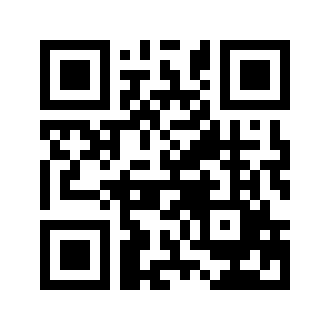 ایمیل:book@aqeedeh.combook@aqeedeh.combook@aqeedeh.combook@aqeedeh.comسایت‌های مجموعۀ موحدینسایت‌های مجموعۀ موحدینسایت‌های مجموعۀ موحدینسایت‌های مجموعۀ موحدینسایت‌های مجموعۀ موحدینwww.mowahedin.comwww.videofarsi.comwww.zekr.tvwww.mowahed.comwww.mowahedin.comwww.videofarsi.comwww.zekr.tvwww.mowahed.comwww.aqeedeh.comwww.islamtxt.comwww.shabnam.ccwww.sadaislam.comwww.aqeedeh.comwww.islamtxt.comwww.shabnam.ccwww.sadaislam.com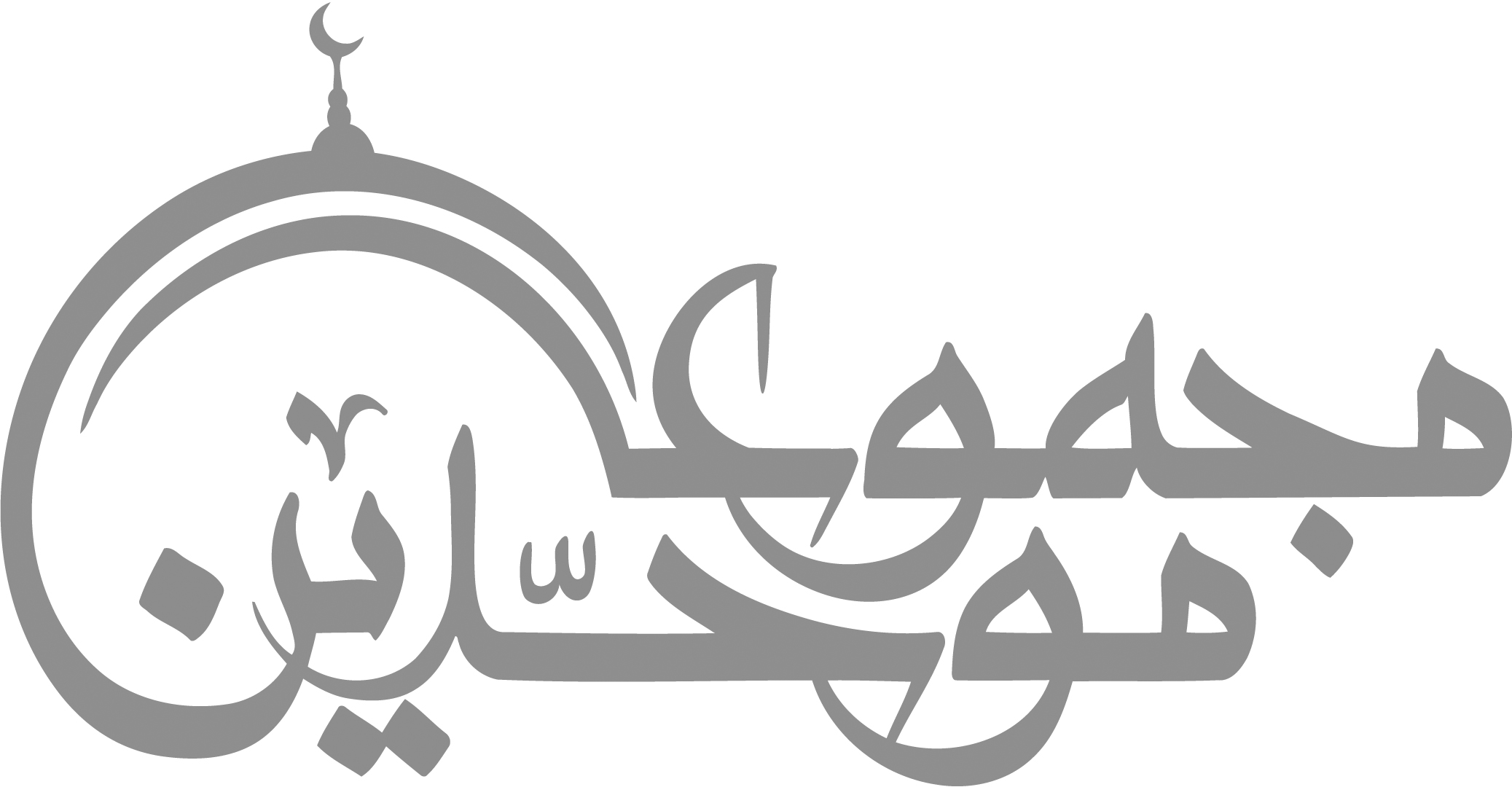 contact@mowahedin.comcontact@mowahedin.comcontact@mowahedin.comcontact@mowahedin.comcontact@mowahedin.comفَلَا تَجْزَعَنْ مِنْ سُنَّةٍ أَنْتَ سِرْتَهاَ
فَأَوَّلُ رَاضٍ سُنَّةً مَنْ يَسيِرُهَا
دين النبي محمد أخبار
نعم الـمطية للفتى آثار
لا ترغبنّ عن الحديث وأهله
فالرأي ليل والحديث نهار
جالعلمُ قَالَ اللهُ قَالَ رَسُولُهُ
قَالَ الصَّحَابةُ هُم أولُوا العِرفَانِ
مَا العِلمُ نَصبُكَ لِلخِلاَفِ سَفَاهةً
جبَينَ الرَّسُولِ وَبَينَ رَأي فُلَانِ

كَلاَّ وَلَا جَحدَ الصِّفاتِ لرَبِّناَ
في قَالبِ التَّنزيه وَالسُّبحَانِ
كَلاِّ وَ لَا لِنَفي ِ الُعُلوّلفِاطرِ الأَكوانِ
فَوقَ جَميعِ ذيِ الأَكوان
كَلاَّ وَلَا عَزْلَ النُّصوُص وَأَنهَّا
لَيسَت تُفِيدُ حقائِقَ الإيمانِ
إِذ لَا تُفِیدُكُم يَقيناً لَا ولَا
علماً فَقَد عُزِلَت عَن الِايقانِ
والعلمُ عِندَکُم یَنال بِغیرها
بِزبالة الأفكارِ والأذهانِ
وَكُلُّ مَا لَهُ مِنَ الصِّفَاتِ
أَثبَتَهَا في مُحكَم الآيَاتِ
أَو صَحَّ فيِمَا قَالَهُ الرَّسُولُ
فَحَقُّهُ التَّسلِيمُ وَالقَبُولُ
"نُمِرُّها صَرِيَحةً كَمَا أَتَتْ
مَعَ اعتِقَادِنَا لِـمَا لَهُ اقتَضَتْ
مِن غَير تَحرِيفٍ وَلَا تَعطِيلٍ
وَغَيرِ تَكِييفٍ وَلَا تَمثِيلٍ
بل قَولُنا قَولُ أئِّمةِ الهُدَی
طُوبی لِمَنْ بِهَديِهِم قَدِ اقْتَدَی
وَلَا عَيبَ فِيهِم غَيرَ أَنَّ سُيُوفَهُم
بِهنَّ فُلولٌ مِن قِراعِ الكَتَائِبِ
وَکَمْ لِظَلَامِ اللَّیْلِ عِنْدَكَ مِنْ
یَدٍ تُحَدِّثُ أنَّ الْمَانَوِیَّةَ تَکْذِبُ
